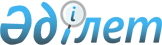 Қазақстан Республикасы Ұлттық Банкі Басқармасының кейбір қаулыларына сақтандыру нарығына қатысушылардың есептілікті ұсынуы мәселелері бойынша өзгерістер енгізу туралыҚазақстан Республикасы Ұлттық Банкі Басқармасының 2023 жылғы 23 қаңтардағы № 3 қаулысы. Қазақстан Республикасының Әділет министрлігінде 2023 жылғы 27 қаңтарда № 31798 болып тіркелді
      ЗҚАИ-ның ескертпесі!
      Осы бұйрық 01.01.2023 бастап қолданысқа енгізіледі.
      Қазақстан Республикасы Ұлттық Банкінің Басқармасы ҚАУЛЫ ЕТЕДІ:
      1. "Сақтандыру (қайта сақтандыру) ұйымының, сақтандыру тобының және исламдық сақтандыру (қайта сақтандыру) ұйымының пруденциялық нормативтерді орындауы туралы есептіліктің тізбесін, нысандарын, ұсыну мерзімдерін және оны ұсыну қағидаларын бекіту туралы" Қазақстан Республикасы Ұлттық Банкі Басқармасының 2019 жылғы 28 қарашадағы № 223 қаулысына (Нормативтік құқықтық актілерді мемлекеттік тіркеу тізілімінде № 19701 болып тіркелген) мынадай өзгерістер енгізілсін:
      2-қосымша осы қаулыға 1-қосымшаға сәйкес редакцияда жазылсын;
      3-қосымша осы қаулыға 2-қосымшаға сәйкес редакцияда жазылсын;
      4-қосымша осы қаулыға 3-қосымшаға сәйкес редакцияда жазылсын;
      5-қосымшадағы әкімшілік деректер нысанын толтыру бойынша түсіндірмелердің 6-тармағы мынадай редакцияда жазылсын:
      "6. Нысан Нормативтік құқықтық актілерді мемлекеттік тіркеу тізілімінде № 14794 болып тіркелген "Сақтандыру (қайта сақтандыру) ұйымының және сақтандыру тобының пруденциялық нормативтерінің және сақталуға міндетті өзге де нормалар мен лимиттердің нормативтік мәндерін және оларды есептеу әдістемелерін, сақтандыру (қайта сақтандыру) ұйымдары, сақтандыру (қайта сақтандыру) ұйымдарының немесе сақтандыру холдингтерінің еншілес ұйымдары сатып алатын заңды тұлғалардың акцияларына (жарғылық капиталдағы қатысу үлестеріне) қойылатын талаптарды, сақтандыру холдингтері сатып алатын халықаралық қаржы ұйымдары облигацияларының тізбесін, сақтандыру холдингтері сатып алатын облигациялар үшін талап етілетін ең төмен рейтингті және рейтингтік агенттіктердің тізбесін, сондай-ақ сақтандыру (қайта сақтандыру) ұйымдары сатып алатын қаржы құралдарының (акциялар мен жарғылық капиталына қатысу үлестерін қоспағанда) тізбесін белгілеу туралы" Қазақстан Республикасы Ұлттық Банкі Басқармасының 2016 жылғы 26 желтоқсандағы № 304 қаулысымен белгіленген Сақтандыру (қайта сақтандыру) ұйымының және сақтандыру тобының пруденциялық нормативтерінің және сақталуға міндетті өзге де нормалар мен лимиттердің нормативтік мәндерінің және оларды есептеу әдістемелерінің 59, 60, 61, 62, 63, 64 және 65-тармақтарының талаптарына сәйкес толтырылады.";
      6-қосымша осы қаулыға 4-қосымшаға сәйкес редакцияда жазылсын;
      7-қосымша осы қаулыға 5-қосымшаға сәйкес редакцияда жазылсын;
      8-қосымша осы қаулыға 6-қосымшаға сәйкес редакцияда жазылсын;
      9-қосымша осы қаулыға 7-қосымшаға сәйкес редакцияда жазылсын.
      2. "Сақтандыру (қайта сақтандыру) ұйымы мен сақтандыру брокері есептілігінің тізбесін, нысандарын, табыс ету мерзімдерін және оны ұсыну қағидаларын бекіту туралы" Қазақстан Республикасы Ұлттық Банкі Басқармасының 2019 жылғы 31 желтоқсандағы № 275 қаулысына (Нормативтік құқықтық актілерді мемлекеттік тіркеу тізілімінде № 19927 болып тіркелген) мынадай өзгерістер енгізілсін:
      1-тармақта:
      9) тармақша мынадай редакцияда жазылсын:
      "9) осы қаулыға 9-қосымшаға сәйкес "кері репо", репо операциялары туралы есептің нысаны;";
      16) тармақша мынадай редакцияда жазылсын:
      "16) осы қаулыға 16-қосымшаға сәйкес сақтандыру сыйлықақылары және мемлекеттің сыйлықақылары туралы есептің нысаны;";
      24) тармақша алып тасталсын;
      26) тармақша мынадай редакцияда жазылсын:
      "26) осы қаулыға 26-қосымшаға сәйкес баланстық және баланстан тыс шоттардағы қалдықтар туралы есептің нысаны;";
      2 және 3-тармақтар мынадай редакцияда жазылсын:
      "2. Сақтандыру (қайта сақтандыру) ұйымы Қазақстан Республикасының Ұлттық Банкіне электрондық форматта ай сайын осы қаулының 1-тармағының 4), 5), 6), 9), 10) және 11) тармақшаларында көзделген есептілікті есепті айдан кейінгі айдың 6 (алтыншы) жұмыс күнінен кешіктірмейтін мерзімде ұсынады.
      3. Сақтандыру (қайта сақтандыру) ұйымы, исламдық сақтандыру (қайта сақтандыру) ұйымы Қазақстан Республикасының Ұлттық Банкіне электрондық форматта:
      1) ай сайын – осы қаулының 1-тармағының 2), 3), 12), 14), 15), 16), 17), 18), 19), 22) және 25) тармақшаларында көзделген есептілікті есепті айдан кейінгі айдың 6 (алтыншы) жұмыс күнінен кешіктірмейтін мерзімде;
      Исламдық сақтандыру (қайта сақтандыру) ұйымы осы тармақтың 1) тармақшасында көзделген есептілікке қосымша осы қаулының 1-тармағы 8) тармақшасына сәйкес есептілікті есепті айдан кейінгі айдың 6 (алтыншы) жұмыс күнінен кешіктірмейтін мерзімде;
      2) тоқсан сайын – осы қаулының 1-тармағы 13) тармақшаcында көзделген есептілікті есепті тоқсаннан кейінгі айдың 6 (алтыншы) жұмыс күнінен кешіктірмейтін мерзімде;
      3) тоқсан сайын – осы қаулының 1-тармағы 26) тармақшаcында көзделген есептілікті:
      1-кестенің бөлігінде – есепті тоқсаннан кейінгі айдың 15 (он бесінші) жұмыс күнінен кешіктірмей;
      2-кестенің бөлігінде – есепті тоқсаннан кейінгі айдың 6 (алтыншы) жұмыс күнінен кешіктірмей;
      4) тоқсан сайын – осы қаулының 1-тармағы 23), 27), 28), 29), 30), 31), 32), 33), 34), 35), 36) және 37) тармақшаларында көзделген есептілікті есепті тоқсаннан кейінгі айдың 10 (оныншы) жұмыс күнінен кешіктірмейтін мерзімде;
      5) жыл сайын – осы қаулының 1-тармағы 38), 39) және 40) тармақшаларында көзделген есептілікті есепті жылдан кейінгі айдың 6 (алтыншы) жұмыс күнінен кешіктірмейтін мерзімде;
      6) жыл сайын – осы қаулының 1-тармағы 41) тармақшасында көзделген есептілікті қаржы жылы аяқталғаннан кейін күнтізбелік 120 (бір жүз жиырма) күн ішінде ұсынады.";
      1-қосымшада:
      8) тармақша мынадай редакцияда жазылсын:
      "8) "кері репо", репо операциялары туралы есеп;";
      15) тармақша мынадай редакцияда жазылсын:
      "15) сақтандыру сыйлықақылары және мемлекеттің сыйлықақылары туралы есеп;";
      23) тармақша алып тасталсын;
      25) тармақша мынадай редакцияда жазылсын:
      "25) баланстық және баланстан тыс шоттардағы қалдықтар туралы есеп;";
      2-қосымшадағы әкімшілік деректер нысанын толтыру бойынша түсіндірмедегі 5-тармақ мынадай редакцияда жазылсын:
      "5. 5 және 6-бағандарда Нормативтік құқықтық актілерді мемлекеттік тіркеу тізілімінде № 8318 болып тіркелген "Болу қажеттілігі қаржы ұйымдарының, Қазақстан Республикасының бейрезиденті-банктері филиалдарының, Қазақстан Республикасының бейрезиденті-сақтандыру (қайта сақтандыру) ұйымдары филиалдарының қызметін реттейтін Қазақстан Республикасының заңнамасына сәйкес талап етілетін заңды тұлғалар және елдер үшін ең төменгі рейтингіні, осы рейтингіні беретін рейтингілік агенттіктер тізбесін белгілеу туралы" Қазақстан Республикасы Ұлттық Банкі Басқармасының 2012 жылғы 24 желтоқсандағы № 385 қаулысына сәйкес рейтингтік агенттіктің рейтингі мен атауы көрсетіледі. Рейтингтік агенттік болмаған кезде 5 және 6-бағандарда "рейтингі жоқ" деп көрсетіледі.";
      3-қосымша осы қаулыға 8-қосымшаға сәйкес редакцияда жазылсын;
      4-қосымшадағы әкімшілік деректер нысанын толтыру бойынша түсіндірмеде:
      6-тармақта:
      5) тармақша мынадай редакцияда жазылсын:
      "5) 10 және 12-бағандарда валюталардың кодтары "Валюталар мен қорларды белгілеуге арналған кодтар" ҚР ҰС 07 ISO 4217 Қазақстан Республикасының ұлттық сыныптауышына сәйкес көрсетіледі;";
      12) тармақша мынадай редакцияда жазылсын:
      "12) 22, 23, 24 және 25-бағандарды толтыру кезінде Нормативтік құқықтық актілерді мемлекеттік тіркеу тізілімінде № 8318 болып тіркелген "Болу қажеттілігі қаржы ұйымдарының, Қазақстан Республикасының бейрезиденті-банктері филиалдарының, Қазақстан Республикасының бейрезиденті-сақтандыру (қайта сақтандыру) ұйымдары филиалдарының қызметін реттейтін Қазақстан Республикасының заңнамасына сәйкес талап етілетін заңды тұлғалар және елдер үшін ең төменгі рейтингіні, осы рейтингіні беретін рейтингілік агенттіктер тізбесін белгілеу туралы" Қазақстан Республикасы Ұлттық Банкі Басқармасының 2012 жылғы 24 желтоқсандағы № 385 қаулысына (бұдан әрі – № 385 қаулы) сәйкес облигациялар бойынша бағалы қағаздың рейтингі, акциялар бойынша эмитенттің рейтингі, рейтингтік агенттіктердің бірі берген мемлекеттік бағалы қағаздар бойынша елдің рейтингі көрсетіледі. Рейтингі болмаған кезде 22, 23, 24 және 25-бағандарда "рейтингі жоқ" деп көрсетіледі. Осы бағандар Қазақстан Республикасының мемлекеттік бағалы қағаздары бойынша толтырылмайды;";
      7-тармақтың 4) тармақшасы мынадай редакцияда жазылсын:
      "4) 8 және 9-бағандарда валюталардың кодтары "Валюталар мен қорларды белгілеуге арналған кодтар" ҚР ҰС 07 ISO 4217 Қазақстан Республикасының ұлттық сыныптауышына сәйкес көрсетіледі;";
      8-тармақтың 3) тармақшасы мынадай редакцияда жазылсын:
      "3) 6-бағанда валюталардың кодтары "Валюталар мен қорларды белгілеуге арналған кодтар" ҚР ҰС 07 ISO 4217 Қазақстан Республикасының ұлттық сыныптауышына сәйкес көрсетіледі;";
      5-қосымшадағы әкімшілік деректер нысанын толтыру бойынша түсіндірмеде:
      5-тармақтың 4) тармақшасы мынадай редакцияда жазылсын:
      "4) 11 және 14-бағандарда валюталардың кодтары "Валюталар мен қорларды белгілеуге арналған кодтар" ҚР ҰС 07 ISO 4217 Қазақстан Республикасының ұлттық сыныптауышына сәйкес көрсетіледі;";
      7-тармақтың 4) тармақшасы мынадай редакцияда жазылсын:
      "4) 9-бағанда валюталардың кодтары "Валюталар мен қорларды белгілеуге арналған кодтар" ҚР ҰС 07 ISO 4217 Қазақстан Республикасының ұлттық сыныптауышына сәйкес көрсетіледі.";
      8-қосымшадағы әкімшілік деректер нысанын толтыру бойынша түсіндірмеде:
      6-тармақ мынадай редакцияда жазылсын:
      "6. 8-бағанда валюталардың кодтары "Валюталар мен қорларды белгілеуге арналған кодтар" ҚР ҰС 07 ISO 4217 Қазақстан Республикасының ұлттық сыныптауышына сәйкес көрсетіледі. Облигациялар бойынша шығарылым валютасы, акциялар бойынша сатып алу валютасы көрсетіледі."; 
      12 және 13-тармақтар мынадай редакцияда жазылсын:
      "12. 26 және 27-бағандарда Қазақстан Республикасы қор биржасының ресми тізіміне сәйкес Қазақстан Республикасы резиденттерінің бағалы қағаздарының санаты көрсетіледі, оған қойылатын талаптар Нормативтік құқықтық актілерді мемлекеттік тіркеу тізілімінде № 15175 болып тіркелген, "Эмитенттерге және олардың қор биржасында айналысқа жіберілетін бағалы қағаздарына, сондай-ақ қор биржасы ресми тізімінің жекелеген санаттарына қойылатын талаптарды бекіту және Қазақстан Республикасының кейбір нормативтік құқықтық актілеріне бағалы қағаздар нарығын реттеу мәселелері бойынша өзгерістер енгізу туралы" Қазақстан Республикасы Ұлттық Банкі Басқармасының 2017 жылғы 27 наурыздағы № 54 қаулысымен бекітілген Эмитенттерге және олардың қор биржасында айналысқа жіберілетін бағалы қағаздарына, сондай-ақ қор биржасы ресми тізімінің жекелеген санаттарына қойылатын талаптарда белгіленген. Қазақстан Республикасының қор биржасы тізімінің санаты болмаған кезде 26 және 27-бағандарда "листингі жоқ" деп көрсетіледі. Бұл бағандар Қазақстан Республикасы бейрезиденттерінің бағалы қағаздары мен Қазақстан Республикасының мемлекеттік бағалы қағаздары бойынша толтырылмайды.
      13. 28, 29, 30 және 31-бағандарды толтыру кезінде Нормативтік құқықтық актілерді мемлекеттік тіркеу тізілімінде № 8318 болып тіркелген, "Болу қажеттілігі қаржы ұйымдарының, Қазақстан Республикасының бейрезиденті-банктері филиалдарының, Қазақстан Республикасының бейрезиденті-сақтандыру (қайта сақтандыру) ұйымдары филиалдарының қызметін реттейтін Қазақстан Республикасының заңнамасына сәйкес талап етілетін заңды тұлғалар және елдер үшін ең төменгі рейтингіні, осы рейтингіні беретін рейтингілік агенттіктер тізбесін белгілеу туралы" Қазақстан Республикасы Ұлттық Банкі Басқармасының 2012 жылғы 24 желтоқсандағы № 385 қаулысына сәйкес рейтингтік агенттіктердің бірі берген рейтингі көрсетіледі. Рейтингі болмаған кезде 28, 29, 30 және 31-бағандарда "рейтингі жоқ" деп көрсетіледі. Бұл бағандар Қазақстан Республикасының мемлекеттік бағалы қағаздары бойынша толтырылмайды.";
      9-қосымша осы қаулыға 9-қосымшаға сәйкес редакцияда жазылсын;
      14-қосымша осы қаулыға 10-қосымшаға сәйкес редакцияда жазылсын;
      15-қосымша осы қаулыға 11-қосымшаға сәйкес редакцияда жазылсын;
      16-қосымша осы қаулыға 12-қосымшаға сәйкес редакцияда жазылсын;
      18-қосымша осы қаулыға 13-қосымшаға сәйкес редакцияда жазылсын;
      19-қосымша осы қаулыға 14-қосымшаға сәйкес редакцияда жазылсын;
      20-қосымша осы қаулыға 15-қосымшаға сәйкес редакцияда жазылсын;
      21-қосымша осы қаулыға 16-қосымшаға сәйкес редакцияда жазылсын;
      22-қосымшадағы әкімшілік деректер нысанын толтыру бойынша түсіндірмеде:
      7 және 8-тармақтар мынадай редакцияда жазылсын:
      "7. 4-бағанда Нормативтік құқықтық актілерді мемлекеттік тіркеу тізілімінде № 8318 болып тіркелген, "Болу қажеттілігі қаржы ұйымдарының, Қазақстан Республикасының бейрезиденті-банктері филиалдарының, Қазақстан Республикасының бейрезиденті-сақтандыру (қайта сақтандыру) ұйымдары филиалдарының қызметін реттейтін Қазақстан Республикасының заңнамасына сәйкес талап етілетін заңды тұлғалар және елдер үшін ең төменгі рейтингіні, осы рейтингіні беретін рейтингілік агенттіктер тізбесін белгілеу туралы" Қазақстан Республикасы Ұлттық Банкі Басқармасының 2012 жылғы 24 желтоқсандағы № 385 қаулысына сәйкес рейтингтік агенттіктердің бірі берген рейтингі көрсетіледі. Рейтингі болмаған кезде 4-бағанда "рейтингі жоқ" деп көрсетіледі.
      8. 11-бағанда валюталардың кодтары "Валюталар мен қорларды белгілеуге арналған кодтар" ҚР ҰС 07 ISO 4217 Қазақстан Республикасының ұлттық сыныптауышына сәйкес көрсетіледі.";
      13, 14 және 15-тармақтар мынадай редакцияда жазылсын:
      "13. 14-бағанның "Резиденттердің сақтандыру (қайта сақтандыру) ұйымдары" жолы бойынша Қазақстан Республикасының резиденттеріне берілген сақтандыру сыйлықақыларының сомасы осы қаулының 16-қосымшасындағы Сақтандыру сыйлықақылары және мемлекеттің сыйлықақысы кестесінің 15-бағанындағы жиынтық сомаға сәйкес келеді.
      14. 14-бағанның "Бейрезидент сақтандыру (қайта сақтандыру) ұйымдары" жолы бойынша Қазақстан Республикасының бейрезиденттеріне берілген сақтандыру сыйлықақыларының сомасы осы қаулының 16-қосымшасындағы Сақтандыру сыйлықақылары және мемлекеттің сыйлықақысы кестесінің 16-бағанындағы жиынтық сомаға сәйкес келеді.
      15. 14-бағандағы қайта сақтандыру ұйымына берілген сақтандыру сыйлықақыларының жиынтық сомасы осы қаулының 16-қосымшасындағы Сақтандыру сыйлықақылары және мемлекеттің сыйлықақысы кестесінің 14-бағанындағы жиынтық сомаға сәйкес келеді.";
      23-қосымша осы қаулыға 17-қосымшаға сәйкес редакцияда жазылсын;
      26-қосымша осы қаулыға 18-қосымшаға сәйкес редакцияда жазылсын;
      28-қосымша осы қаулыға 19-қосымшаға сәйкес редакцияда жазылсын;
      29-қосымша осы қаулыға 20-қосымшаға сәйкес редакцияда жазылсын;
      30-қосымша осы қаулыға 21-қосымшаға сәйкес редакцияда жазылсын;
      38-қосымшадағы әкімшілік деректер нысанын толтыру бойынша түсіндірмелердің 8-тармағы мынадай редакцияда жазылсын:
      "8. 3-бағандағы сақтандыру сыйлықақыларының жиынтық сомасы осы қаулының 16-қосымшасындағы Сақтандыру сыйлықақылары және мемлекеттің сыйлықақысы кестесінің 20-бағанында көрсетілген сақтандыру шарттарын бұзуға байланысты шығысты шегергенде, осы қаулының 16-қосымшасындағы Сақтандыру сыйлықақылары және мемлекеттің сыйлықақысы кестесінің 4-бағанында көрсетілген сақтандыру шарттары бойынша қабылданған сақтандыру сыйлықақыларының сомасына сәйкес келеді.";
      39-қосымша осы қаулыға 22-қосымшаға сәйкес редакцияда жазылсын;
      44-қосымша осы қаулыға 23-қосымшаға сәйкес редакцияда жазылсын.
      3. Қаржы нарығының статистикасы департаменті (А.М. Боранбаева) Қазақстан Республикасының заңнамасында белгіленген тәртіппен:
      1) Заң департаментімен (А.С. Касенов) бірлесіп осы қаулыны Қазақстан Республикасының Әділет министрлігінде мемлекеттік тіркеуді;
      2) осы қаулыны ресми жарияланғаннан кейін Қазақстан Республикасы Ұлттық Банкінің ресми интернет-ресурсына орналастыруды;
      3) осы қаулы мемлекеттік тіркелгеннен кейін он жұмыс күні ішінде Заң департаментіне осы тармақтың 2) тармақшасында көзделген іс-шараның орындалуы туралы мәліметтерді ұсынуды қамтамасыз етсін.
      4. Осы қаулының орындалуын бақылау Қазақстан Республикасының Ұлттық Банкі Төрағасының орынбасары А.М. Баймағамбетовке жүктелсін.
      5. Осы қаулы 2023 жылғы 1 қаңтардан бастап қолданысқа енгізіледі және ресми жариялануға тиіс.
      "КЕЛІСІЛДІ"
      Қазақстан Республикасы 
      Стратегиялық жоспарлау және
      реформалар агенттігі 
      Ұлттық статистика бюросы
      "КЕЛІСІЛДІ"
      Қазақстан Республикасының
      Қаржы нарығын реттеу және
      дамыту агенттігі Әкімшілік деректерді жинауға арналған нысан
      Қайда ұсынылады: Қазақстан Республикасының Ұлттық Банкіне
      Әкімшілік деректер нысаны www.nationalbank.kz интернет-ресурсында орналастырылған Сақтандыру (қайта сақтандыру) ұйымының пруденциялық нормативтерді орындауы туралы есеп
      Әкімшілік деректер нысанының индексі: 2-PN_M
      Кезеңділігі: ай сайын
      Есепті кезеңі: 20___жылғы ____________ жағдай бойынша
      Ақпарат ұсынатын тұлғалар тобы: сақтандыру (қайта сақтандыру) ұйымы
      Әкімшілік деректер нысанын ұсыну мерзімі: есепті айдан кейінгі айдың 6 (алтыншы) жұмыс күнінен кешіктірмей, ай сайын
      1-кесте. Сақтандыру (қайта сақтандыру) ұйымының пруденциялық нормативтерді орындауы туралы мәліметтер
      2-кесте. Сақтандыру (қайта сақтандыру) ұйымының төлем қабілеттілігі маржасының ең төменгі мөлшерін ұлғайту сомасы
      3-кесте. "Жалпы сақтандыру" саласы бойынша сақтандыру қызметін жүзеге асыратын сақтандыру (қайта сақтандыру) ұйымы және қайта сақтандыруды қызметінің ерекше түрі ретінде жүзеге асыратын қайта сақтандыру ұйымы үшін төлем қабілеттілігі маржасының ең төмен мөлшерін есептеу
      (мың теңгемен)
      4-кесте. "Өмірді сақтандыру" саласы бойынша сақтандыру қызметін жүзеге асыратын сақтандыру (қайта сақтандыру) ұйымы үшін төлем қабілеттілігі маржасының ең төмен мөлшерін есептеу
      (мың теңгемен)
      5-кесте. Сапасы мен өтімділігі бойынша сыныпталуын ескере отырып, сақтандыру (қайта сақтандыру) ұйымының активтерін есептеу
      6-кесте. Сақтандыру (қайта сақтандыру) ұйымының өтімділігі жоғары активтерінің жеткіліктілік нормативін есептеу
      Атауы ________________________________________________ 
      Мекенжайы __________________________________________________
      Телефоны ___________________________________________________ 
      Электрондық пошта мекенжайы __________________________________ 
      Орындаушы ___________________________ ____________________ 
                     тегі, аты және әкесінің аты (ол бар болса) қолы, телефоны 
      Басшы немесе есепке қол қою функциясы жүктелген адам 
      _____________________________________ ____________________ 
      тегі, аты және әкесінің аты (ол бар болса) қолы 
      Күні 20__ жылғы "____" ______________ Сақтандыру (қайта сақтандыру) ұйымының пруденциялық нормативтерді орындауы туралы есеп  әкімшілік деректердің нысанын толтыру бойынша түсіндірме  (индексі – 2-PN_M, кезеңділігі – ай сайын) 1-тарау. Жалпы ережелер
      1. Осы түсіндірмеде әкімшілік деректер жинауға арналған "Сақтандыру (қайта сақтандыру) ұйымының пруденциялық нормативтерді орындауы туралы есеп" нысанын (бұдан әрі – Нысан) толтыру бойынша бірыңғай талаптар айқындалады.
      2. Нысан "Қазақстан Республикасының Ұлттық Банкі туралы" Қазақстан Республикасы Заңының 15-бабы екінші бөлігінің 65-2) тармақшасына, "Сақтандыру қызметі туралы" Қазақстан Республикасы Заңының 46-бабы 10-тармағына және "Мемлекеттік статистика туралы" Қазақстан Республикасы Заңының 16-бабы 3-тармағының 2) тармақшасына сәйкес әзірленді. 
      3. Нысанды сақтандыру (қайта сақтандыру) ұйымы ай сайын жасайды және есепті кезеңнің соңындағы жағдай бойынша толтырады.
      4. Нысанды толтыру кезінде пайдаланылатын өлшем бірлігі мың теңгемен және пайызбен (үтірден кейін екі белгіге дейін) белгіленеді. 500 (бес жүз) теңгеден аз сома 0 (нөлге) дейін дөңгелектенеді, ал 500 (бес жүз) теңгеге тең және одан көп сома 1 000 (бір мың) теңгеге дейін дөңгелектенеді.
      5. Нысанға басшы немесе есепке қол қою функциясы жүктелген адам және орындаушы қол қояды. 2-тарау. Нысанды толтыру бойынша түсіндірме
      6. Нысанды толтыру мақсатында Нормативтік құқықтық актілерді мемлекеттік тіркеу тізілімінде № 14794 болып тіркелген "Сақтандыру (қайта сақтандыру) ұйымының және сақтандыру тобының пруденциялық нормативтерінің және сақталуға міндетті өзге де нормалар мен лимиттердің нормативтік мәндерін және оларды есептеу әдістемелерін, сақтандыру (қайта сақтандыру) ұйымдары, сақтандыру (қайта сақтандыру) ұйымдарының немесе сақтандыру холдингтерінің еншілес ұйымдары сатып алатын заңды тұлғалардың акцияларына (жарғылық капиталдағы қатысу үлестеріне) қойылатын талаптарды, сақтандыру холдингтері сатып алатын халықаралық қаржы ұйымдары облигацияларының тізбесін, сақтандыру холдингтері сатып алатын облигациялар үшін талап етілетін ең төмен рейтингті және рейтингтік агенттіктердің тізбесін, сондай-ақ сақтандыру (қайта сақтандыру) ұйымдары сатып алатын қаржы құралдарының (акциялар мен жарғылық капиталына қатысу үлестерін қоспағанда) тізбесін белгілеу туралы" Қазақстан Республикасы Ұлттық Банкі Басқармасының 2016 жылғы 26 желтоқсандағы № 304 қаулысына (бұдан әрі – № 304 қаулы) сәйкес Стандард энд Пурс (Standard & Poor's) рейтингтік агенттігінің рейтингтік бағаларынан басқа, басқа рейтингтік агенттіктердің рейтингтік бағалары ретінде Мудис Инвесторс Сервис (Moody's Investors Service), Фитч (Fitch), Эй. Эм. Бэст (A.M. Best) және Морнинстар (Morningstar) агенттіктерінің, сондай-ақ олардың еншілес рейтингтік ұйымдарының бағалары танылады.
      7. 1-кесте бойынша:
      1) 1-жолда төлем қабілеттілігі маржасының жеткіліктілігі нормативінің мәні көрсетіледі.
      2) 1.1, 1.2, 1.3, 1.4, 1.5, 1.6, 1.7 және 1.8-жолдарда төлем қабілеттілігі маржасының жеткіліктілігі нормативін есептеу мәндері көрсетіледі.
      3) 14-жолда өтімділігі жоғары активтердің жеткіліктілігі нормативінің орындалу туралы ақпарат көрсетіледі ("иә" немесе "жоқ"). Өтімділігі жоғары активтер жеткіліктілігінің нормативі кемінде 1 (бір) болады. Сақтандыру (қайта сақтандыру) ұйымы ішінде өтімділігі жоғары активтердің жеткіліктілігі нормативін сақтамаған жағдайда нормативтің мәніне "жоқ" деп қойылады.
      8. 2-кестені толтырған кезде №304 қаулыға сәйкес төлем қабілеттілігі маржасының ең төмен мөлшері қолданыстағы қайта сақтандыру шарттары бойынша Қазақстан Республикасының резиденттері мен бейрезиденттері-сақтандыру (қайта сақтандыру) ұйымдарына қайта сақтандыруға берілетін (берілген) сақтандыру сыйлықақылары сомасына ұлғайған кезде Стандард энд Пурс (Standard & Poor's), Мудис Инвесторс Сервис (Moody's Investors Service), Фитч (Fitch) және Эй. ЭМ. Бэст (А.М. Best) рейтингтік агенттіктерінің, сондай-ақ олардың еншілес рейтингтік ұйымдарының халықаралық немесе ұлттық шкаласы бойынша бар рейтингтік бағаларынан ең төмен рейтингі пайдаланылады.
      2-кестеде:
      "Еуразиялық экономикалық одақ туралы шартты ратификациялау туралы" Қазақстан Республикасының Заңында ратификацияланған Еуразиялық экономикалық одақ туралы шартқа (бұдан әрі – ЕАЭО туралы шарт) қатысушы елдердің қайта сақтандырушыларын қоспағанда, Қазақстан Республикасының бейрезидент-қайта сақтандырушыларымен жасалған қайта сақтандыру шарттары;
      Қазақстан Республикасының резидент-қайта сақтандырушылармен жасалған қайта сақтандыру шарттары;
      "Астана" халықаралық қаржы орталығының қатысушылары резидент-қайта сақтандырушыларымен жасалған қайта сақтандыру шарттары;
      ЕАЭО туралы шартқа қатысушы елдердің қайта сақтандырушыларымен жасалған қайта сақтандыру шарттары.
      9. 3-кесте бойынша:
      1) 1000-жолда төлем қабілеттілігі маржасының ең төмен мөлшерінің "сыйлықақылар әдісімен" есептелген мәні көрсетіледі.
      2) 2110-жолда 2111, 2112 және 2113-жолдардың мәндеріне сәйкес алдыңғы 3 (үш) қаржы жылы үшін есептелген сақтандыру төлемдерінің сомасы көрсетіледі.
      3) 2210, 2310 және 2320-жолдарда мәлімделген, бірақ реттелмеген шығындар резервінің сомасы көрсетіледі.
      4) 2000-жолда төлем қабілеттілігі маржасының "Төлемдер әдісімен" есептелген ең төменгі мәні көрсетіледі.
      5) 3000-жолда 1000 және 2000-жолдарда көрсетілген мәндердің ең жоғары шамасы көрсетіледі.
      6) 9000-жолда есепті кезеңдегі төлем қабілеттілігі маржасының ең төмен мөлшері көрсетіледі.
      7) 500-жолда нақты төлем қабілеттілігі маржасының төлем қабілеттілігі маржасының ең төмен мөлшерінің қатынасына (300-жол/400-жол) тең төлем қабілеттілігі маржасының жеткіліктілігі нормативінің мәні көрсетіледі.
      10. 4-кесте бойынша:
      1) 1000-жолда "мемлекеттік білім беру жинақтау жүйесі шеңберінде өмірді сақтандыру сыныбын қоспағанда, өмірді сақтандыру" және "зейнетақы аннуитетін сақтандыру сыныбын қоспағанда, "аннуитеттік сақтандыру" сыныптары үшін төлем қабілеттілігі маржасының ең төменгі мөлшерінің есептелген мәні көрсетіледі;
      2) 3000-жолда сақтандырудың осы сыныптары бойынша төлем қабілеттілігі маржасының ең төмен мөлшерінің есептелген мәні көрсетіледі.
      3) 8000-жолда төлем қабілеттілігі маржасының ең төмен мөлшері көрсетіледі.
      4) 500-жолда нақты төлем қабілеттілігі маржасының төлем қабілеттілігі маржасының ең төмен мөлшерінің қатынасына (300-жол/400-жол) тең төлем қабілеттілігі маржасының жеткіліктілігі нормативінің мәні көрсетіледі.
      11. 5-кесте бойынша:
      1) 5-кестеде белгіленген қаржы құралдары екі немесе одан көп өлшемшарттарға сәйкес келген жағдайда қаржы құралының санатын сақтандыру (қайта сақтандыру) ұйымы дербес белгілейді.
      2) 4-бағанда есепті кезеңнің соңындағы күнтізбелік күнгі жағдай бойынша баланстық құны көрсетіледі.
      3) 12000-жолда Нормативтердің 34-тармағына сәйкес есептелген сақтандыру (қайта сақтандыру) ұйымының сапасы мен өтімділігі бойынша сыныпталуын ескере отырып активтер сомасы көрсетіледі.
      4) 13000-жолда қайта сақтандырушының үлесін шегергенде сақтандыру (қайта сақтандыру) ұйымының сақтандыру резервтерінің сомасы көрсетіледі.
      5) 15000-жолда Нормативтердің 33-тармағының талаптарына сәйкес келетін активтердің сапасы мен өтімділігі бойынша сыныпталуын ескере отырып, есептелген нақты төлем қабілеттілігінің маржасы көрсетіледі.
      12. 6-кесте бойынша:
      1) 6-кестеде белгіленген қаржы құралдары екі немесе одан көп өлшемшарттарға сәйкес келген жағдайда қаржы құралының санатын сақтандыру (қайта сақтандыру) ұйымы дербес белгілейді.
      2) 3-бағанда есепті кезеңнің соңындағы күнтізбелік күнгі жағдай бойынша баланстық құны көрсетіледі.
      3) 9-жолда сақтандыру (қайта сақтандыру) ұйымының сақтандыру резервтерінің сомасы көрсетіледі.
      4) 10-жолда қайта сақтандырушының үлесін шегергенде сақтандыру (қайта сақтандыру) ұйымының сақтандыру резервтеріне өтімділігі жоғары активтердің қатынасына тең өтімділігі жоғары активтердің жеткіліктілік нормативі (репо операциялары бойынша міндеттемелерді шегергенде) көрсетіледі. Әкімшілік деректерді жинауға арналған нысан
      Қайда ұсынылады: Қазақстан Республикасының Ұлттық Банкіне
      Әкімшілік деректер нысаны www.nationalbank.kz интернет-ресурсында орналастырылған Сақтандыру (қайта сақтандыру) ұйымының күтілмеген тәуекелдер резервін есептеуі туралы есеп 
      Әкімшілік деректер нысанының индексі: 3-RNR-Q
      Кезеңділігі: тоқсан сайын
      Есепті кезеңі: 20___жылғы ____________ жағдай бойынша
      Ақпарат ұсынатын тұлғалар тобы: сақтандыру (қайта сақтандыру) ұйымы
      Әкімшілік деректер нысанын ұсыну мерзімі: есепті тоқсаннан кейінгі айдың 6 (алтыншы) жұмыс күнінен кешіктірмей, тоқсан сайын
      Кесте. Сақтандыру (қайта сақтандыру) ұйымының күтілмеген тәуекелдер резервін есептеуі 
      кестенің жалғасы
      Атауы ________________________________________________ 
      Мекенжайы __________________________________________________
      Телефоны ___________________________________________________ 
      Электрондық пошта мекенжайы __________________________________  
      Орындаушы ___________________________ ____________________  
                     тегі, аты және әкесінің аты (ол бар болса) қолы, телефоны  
      Басшы немесе есепке қол қою функциясы жүктелген адам
      _____________________________________ ____________________ 
                    тегі, аты және әкесінің аты (ол бар болса) қолы 
      Күні 20__ жылғы "____" ______________ Сақтандыру (қайта сақтандыру) ұйымының күтілмеген тәуекелдер резервін есептеуі туралы есеп әкімшілік деректердің нысанын толтыру бойынша түсіндірме (индексі – 3-RNR-Q, кезеңділігі – тоқсан сайын) 1-тарау. Жалпы ережелер
      1. Осы түсіндірмеде "Сақтандыру (қайта сақтандыру) ұйымының күтілмеген тәуекелдер резервін есептеуі туралы есеп" әкімшілік деректер нысанын (бұдан әрі – Нысан) толтыру бойынша бірыңғай талаптар айқындалады.
      2. Нысан "Қазақстан Республикасының Ұлттық Банкі туралы" Қазақстан Республикасы Заңының 15-бабы екінші бөлігінің 65-2) тармақшасына, "Сақтандыру қызметі туралы" Қазақстан Республикасы Заңының 46-бабы 10-тармағына және "Мемлекеттік статистика туралы" Қазақстан Республикасы Заңының 16-бабы 3-тармағының 2) тармақшасына сәйкес әзірленді.
      3. Нысанды сақтандыру (қайта сақтандыру) ұйымы тоқсан сайын толтырады. Нысанды толтыру кезінде қолданылатын өлшем бірлігі мың теңгемен және пайызбен (үтірден кейінгі екінші таңбаға дейін) белгіленеді. 500 (бес жүз) теңгеден аз сома 0 (нөлге) дейін дөңгелектенеді, ал 500 (бес жүз) теңгеге тең және одан көп сома 1 000 (бір мың) теңгеге дейін дөңгелектенеді.
      4. Нысанға басшы немесе есепке қол қою функциясы жүктелген адам және орындаушы қол қояды. 2-тарау. Нысанды толтыру бойынша түсіндірме
      5. Нысан сақтандырудың әрбір сыныбы бойынша толтырылады.
      6. 3-бағанда есепті күні қолданыстағы сақтандыру шарттары бойынша таза сақтандыру сыйлықақысының жалпы көлеміндегі сақтандыру сыныбы бойынша қолданыстағы сақтандыру шарттары бойынша таза сақтандыру сыйлықақысының үлесі көрсетіледі.
      7. 4, 5, 6, 7 және 8-бағандарда есепті күннің алдындағы соңғы 12 (он екі) айдағы деректер көрсетіледі.
      8. 1.8-жолда "Қызметкер еңбек (қызметтік) міндеттерін атқарған кезде оны жазатайым оқиғалардан міндетті сақтандыру туралы" Қазақстан Республикасының Заңына сәйкес жасалған қызметкерді жазатайым оқиғалардан міндетті сақтандыру шарттары және аннуитеттік сақтандыру шарттары көрсетіледі.
      9. 2.2-жолда "Қызметкер еңбек (қызметтік) міндеттерін атқарған кезде оны жазатайым оқиғалардан міндетті сақтандыру туралы" Қазақстан Республикасының Заңына және "Қазақстан Республикасында зейнетақымен қамсыздандыру туралы" Қазақстан Республикасының Заңына сәйкес жасалған аннуитеттік сақтандыру шарттарын қоспағанда, аннуитеттік сақтандыру шарттары көрсетіледі. 
      10. 2.4-жолда "Қазақстан Республикасында зейнетақымен қамсыздандыру туралы" Қазақстан Республикасының Заңына сәйкес жасалған зейнетақы аннуитеті шарттары көрсетіледі. Әкімшілік деректерді жинауға арналған нысан
      Қайда ұсынылады: Қазақстан Республикасының Ұлттық Банкіне
      Әкімшілік деректер нысаны www.nationalbank.kz интернет-ресурсында орналастырылған Сақтандыру (қайта сақтандыру) ұйымының тұрақтандыру резервін есептеуі туралы есеп
      Әкімшілік деректер нысанының индексі: 4-SR-Y
      Кезеңділігі: жыл сайын
      Есепті кезеңі: 20__жылғы "___" ________ жағдай бойынша
      Ақпаратты ұсынатын тұлғалар тобы: сақтандыру (қайта сақтандыру) ұйымы
      Әкімшілік деректер нысанын ұсыну мерзімі: есепті жылдан кейінгі жылғы 10 (оныншы) ақпаннан кешіктірмей, жыл сайын
      Кесте. Сақтандыру (қайта сақтандыру) ұйымының тұрақтандыру резервін есептеу
      (мың теңгемен)
      кестенің жалғасы:
      Атауы ________________________________________________ 
      Мекенжайы ________________________________________________________ 
      Телефоны ______________________________________________________ 
      Электрондық пошта мекенжайы _______________________________________
      Орындаушы ____________________________ ____________________ 
                     тегі, аты және әкесінің аты (ол бар болса) қолы, телефоны
      Басшы немесе есепке қол қою функциясы жүктелген адам 
      _____________________________________ ____________________ 
                    тегі, аты және әкесінің аты (ол бар болса) қолы 
      Күні 20__ жылғы "____" ______________ Сақтандыру (қайта сақтандыру) ұйымының тұрақтандыру резервін есептеу туралы есеп әкімшілік деректердің нысанын толтыру бойынша түсіндірме  (индексі – 4-SR-Y, кезеңділігі – жыл сайын) 1-тарау. Жалпы ережелер
      1. Осы түсіндірмеде "Сақтандыру (қайта сақтандыру) ұйымының тұрақтандыру резервін есептеу туралы есеп" әкімшілік деректер нысанын (бұдан әрі – Нысан) толтыру бойынша бірыңғай талаптар айқындалады.
      2. Нысан "Қазақстан Республикасының Ұлттық Банкі туралы" Қазақстан Республикасы Заңының 15-бабы екінші бөлігінің 65-2) тармақшасына, "Сақтандыру қызметі туралы" Қазақстан Республикасы Заңының 46-бабы 10-тармағына және "Мемлекеттік статистика туралы" Қазақстан Республикасы Заңының 16-бабы 3-тармағының 2) тармақшасына сәйкес әзірленді.
      3. Нысанды сақтандыру (қайта сақтандыру) ұйымы жыл сайын толтырады. Нысандағы деректер мың теңгемен толтырылады. 500 (бес жүз) теңгеден аз сома 0 (нөлге) дейін дөңгелектенеді, ал 500 (бес жүз) теңгеге тең және одан жоғары сома 1 000 (бір мың) теңгеге дейін дөңгелектенеді.
      4. Нысанға басшы немесе есепке қол қою функциясы жүктелген адам және орындаушы қол қояды. 2-тарау. Нысанды толтыру бойынша түсіндірме
      5. Нысанда тұрақтандыру резерві Нормативтік құқықтық актілерді мемлекеттік тіркеу тізілімінде № 14794 болып тіркелген "Сақтандыру (қайта сақтандыру) ұйымының және сақтандыру тобының пруденциялық нормативтерінің және сақталуға міндетті өзге де нормалар мен лимиттердің нормативтік мәндерін және оларды есептеу әдістемелерін, сақтандыру (қайта сақтандыру) ұйымдары, сақтандыру (қайта сақтандыру) ұйымдарының немесе сақтандыру холдингтерінің еншілес ұйымдары сатып алатын заңды тұлғалардың акцияларына (жарғылық капиталдағы қатысу үлестеріне) қойылатын талаптарды, сақтандыру холдингтері сатып алатын халықаралық қаржы ұйымдары облигацияларының тізбесін, сақтандыру холдингтері сатып алатын облигациялар үшін талап етілетін ең төмен рейтингті және рейтингтік агенттіктердің тізбесін, сондай-ақ сақтандыру (қайта сақтандыру) ұйымдары сатып алатын қаржы құралдарының (акциялар мен жарғылық капиталына қатысу үлестерін қоспағанда) тізбесін белгілеу туралы" Қазақстан Республикасы Ұлттық Банкі Басқармасының 2016 жылғы 26 желтоқсандағы № 304 қаулысында белгіленген Сақтандыру (қайта сақтандыру) ұйымының және сақтандыру тобының пруденциялық нормативтерінің және сақталуға міндетті өзге де нормалар мен лимиттердің нормативтік мәндері және оларды есептеу әдістемелерінің 7-тарауы 2-параграфына сәйкес есептеледі.
      6. Нысан "жазатайым жағдайлардан сақтандыру", "ауырған жағдайдан сақтандыру", "туристі міндетті сақтандыру", "өмірді сақтандыру", "аннуитеттік сақтандыру", "мемлекеттік білім беру жинақтау жүйесі шеңберінде өмірді сақтандыру", "зейнетақы аннуитетін сақтандыру" сыныптарын қоспағанда, сақтандырудың әрбір сыныбы бойынша толтырылады.
      7. 1.8-жолда "Қызметкер еңбек (қызметтік) міндеттерін атқарған кезде оны жазатайым оқиғалардан міндетті сақтандыру туралы" Қазақстан Республикасының Заңына сәйкес жасалған қызметкерді жазатайым оқиғалардан міндетті сақтандыру шарттары және аннуитеттік сақтандыру шарттары көрсетіледі.
      8. 2.2-жолда "Қызметкер еңбек (қызметтік) міндеттерін атқарған кезде оны жазатайым оқиғалардан міндетті сақтандыру туралы" Қазақстан Республикасының Заңына және "Қазақстан Республикасында зейнетақымен қамсыздандыру туралы" Қазақстан Республикасының Заңына сәйкес жасалған аннуитеттік сақтандыру шарттарын қоспағанда, аннуитеттік сақтандыру шарттары көрсетіледі.
      9. 2.4-жолда "Қазақстан Республикасында зейнетақымен қамсыздандыру туралы" Қазақстан Республикасының Заңына сәйкес жасалған зейнетақы аннуитеті шарттары көрсетіледі. Әкімшілік деректерді жинауға арналған нысан
      Қайда ұсынылады: Қазақстан Республикасының Ұлттық Банкіне
      Әкімшілік деректер нысаны www.nationalbank.kz интернет-ресурсында орналастырылған Исламдық сақтандыру (қайта сақтандыру) ұйымының пруденциялық нормативтерін орындауы туралы есеп
      Әкімшілік деректер нысанының индексі: 6-PN_M
      Кезеңділігі: ай сайын
      Есепті кезеңі: 20__жылғы "___" ________ жағдай бойынша
      Ақпаратты ұсынатын тұлғалар тобы: исламдық сақтандыру (қайта сақтандыру) ұйымы
      Әкімшілік деректер нысанын ұсыну мерзімі: есепті айдан кейінгі айдың 6 (алтыншы) жұмыс күнінен кешіктірмей, ай сайын
      1-кесте. Исламдық сақтандыру (қайта сақтандыру) ұйымының пруденциялық нормативтерді орындауы туралы мәліметтер
      2-кесте. Исламдық сақтандыру (қайта сақтандыру) ұйымының төлем қабілеттілігі маржасының ең төменгі мөлшерінің ұлғаю сомасы
      3-кесте. "Жалпы сақтандыру" саласы бойынша исламдық сақтандыру қызметін жүзеге асыратын исламдық сақтандыру (қайта сақтандыру) ұйымы және қайта сақтандыруды қызметінің ерекше түрі ретінде жүзеге асыратын исламдық қайта сақтандыру ұйымы үшін төлем қабілеттілігі маржасының ең төменгі мөлшерін есептеу
      4-кесте. "Өмірді сақтандыру" саласы бойынша исламдық сақтандыру қызметін жүзеге асыратын исламдық сақтандыру (қайта сақтандыру) ұйымы үшін төлем қабілеттілігі маржасының ең төменгі мөлшерін есептеу
      5-кесте. Исламдық сақтандыру (қайта сақтандыру) ұйымының активтерін олардың сапасы мен өтімділігі бойынша сыныпталуын ескере отырып есептеу
      6-кесте. Исламдық сақтандыру (қайта сақтандыру) ұйымының өтімділігі жоғары активтерінің жеткіліктілігі нормативін есептеу
      Атауы ________________________________________________
      Мекенжайы _____________________________________________________ 
      Телефоны ______________________________________________________  
      Электрондық пошта мекенжайы ____________________________________  
      Орындаушы ____________________________ ____________________  
                         тегі, аты және әкесінің аты (ол бар болса) қолы, телефоны  
      Басшы немесе есепке қол қою функциясы жүктелген адам 
      _____________________________________ ____________________  
                      тегі, аты және әкесінің аты (ол бар болса) қолы  
      Күні 20__ жылғы "____" ______________ Исламдық сақтандыру (қайта сақтандыру) ұйымдарының пруденциялық нормативтерді орындауы туралы есеп  әкімшілік деректердің нысанын толтыру бойынша түсіндірме (индексі - 6-PN_M, кезеңділігі - ай сайын) 1-тарау. Жалпы ережелер
      1. Осы түсіндірмеде "Исламдық сақтандыру (қайта сақтандыру) ұйымдарының пруденциялық нормативтерді орындауы туралы есеп" әкімшілік деректер нысанын (бұдан әрі – Нысан) толтыру бойынша бірыңғай талаптар айқындалады.
      2. Нысан "Қазақстан Республикасының Ұлттық Банкі туралы" Қазақстан Республикасы Заңының 15-бабы екінші бөлігінің 65-2) тармақшасына, "Сақтандыру қызметі туралы" Қазақстан Республикасы Заңының 46-бабы 10-1-тармағына және "Мемлекеттік статистика туралы" Қазақстан Республикасы Заңының 16-бабы 3-тармағының 2) тармақшасына сәйкес әзірленді.
      3. Нысанды исламдық сақтандыру (қайта сақтандыру) ұйымы ай сайын жасайды және есепті кезеңнің соңындағы жағдай бойынша толтырады.
      4. Нысанды толтыру кезінде пайдаланылатын өлшем бірлігі мың теңгемен және пайызбен (үтірден кейін екі таңбаға дейін) белгіленеді. 500 (бес жүз) теңгеден аз сома 0 (нөлге) дейін дөңгелектенеді, ал 500 (бес жүз) теңгеге тең және одан көп сома 1 000 (бір мың) теңгеге дейін дөңгелектенеді.
      5. Нысанға басшы немесе есепке қол қою функциясы жүктелген адам және орындаушы қол қояды. 2-тарау. Нысанды толтыру бойынша түсіндірме
      6. Нысанды толтыру мақсатында Нормативтік құқықтық актілерді мемлекеттік тіркеу тізілімінде № 18293 болып тіркелген "Исламдық сақтандыру (қайта сақтандыру) ұйымының пруденциялық нормативтерінің және сақталуға міндетті өзге де нормалар мен лимиттердің нормативтік мәндерін және оларды есептеу әдістемелерін, исламдық сақтандыру (қайта сақтандыру) ұйымдары, исламдық сақтандыру (қайта сақтандыру) ұйымдарының еншілес ұйымдары сатып алатын заңды тұлғалардың акцияларына (жарғылық капиталдағы қатысу үлестеріне) қойылатын талаптарды, сондай-ақ исламдық сақтандыру (қайта сақтандыру) ұйымдары сатып алатын қаржы құралдарының (акциялар мен жарғылық капиталына қатысу үлестерін қоспағанда) тізбесін белгілеу туралы" Қазақстан Республикасы Ұлттық Банкі Басқармасының 2019 жылғы 31 қаңтардағы № 14 қаулысында белгіленген Исламдық сақтандыру (қайта сақтандыру) ұйымының пруденциялық нормативтерінің және сақталуға міндетті өзге де нормалар мен лимиттердің нормативтік мәндері және оларды есептеу әдістемелерінің 10-тармағына сәйкес Стандард энд Пурс (Standard & Poor's) рейтингтік агенттігінің рейтингтік бағаларынан басқа, басқа рейтингтік агенттіктердің рейтингтік бағалары ретінде Мудис Инвесторс Сервис (Moody's Investors Service), Фитч (Fitch), Эй. Эм. Бэст (A.M. Best) және Морнинстар (Morningstar) агенттіктерінің, сондай-ақ олардың еншілес рейтингтік ұйымдарының бағалары танылады.
      7. 1-кесте бойынша:
      1) 1-жолында төлем қабілеттілігі маржасының жеткіліктілігі нормативінің мәні көрсетіледі.
      2) 1.1, 1.2, 1.3, 1.4, 1.5, 1.6, 1.7 және 1.8-жолдарында төлем қабілеттілігі маржасының жеткіліктілігі нормативін есептеуге арналған мәндер көрсетіледі.
      3) 13-жолында өтімділігі жоғары активтердің жеткіліктілігі нормативінің орындалу туралы ақпарат көрсетіледі ("иә" немесе "жоқ"). Өтімділігі жоғары активтер жеткіліктілігінің нормативі кемінде 1 (бір) болады. Исламдық сақтандыру (қайта сақтандыру) ұйымы өтімділігі жоғары активтердің жеткіліктілігі нормативін сақтамаған жағдайда, нормативтің мәні "жоқ" деп қойылады.
      8. Төлем қабілеттілігі маржасының ең төменгі мөлшері қолданыстағы исламдық қайта сақтандыру шарттары бойынша Қазақстан Республикасының резиденттері мен бейрезиденттері - сақтандыру (қайта сақтандыру) ұйымдарына қайта сақтандыруға берілген (берілетін) міндеттемелер көлемінің сомасына ұлғайған кезде Нормативтердің 10-тармағына сәйкес Стандард энд Пурс (Standard & Poor's), Мудис Инвесторс Сервис (Moody's Investors Service), Фитч (Fitch), Эй. Эм. Бэст (A.M. Best) рейтингтік агенттіктерінің, сондай-ақ олардың еншілес рейтингтік ұйымдарының халықаралық немесе ұлттық шкаласы бойынша бар рейтингтік бағаларынан ең төмен рейтингі пайдаланылады.
      9. 3-кесте бойынша:
      1) 1000-жолында төлем қабілеттілігі маржасының ең төменгі мөлшерінің "сыйлықақылар әдісімен" есептелген мәні көрсетіледі.
      2) 2110-жолында "Төлемдер әдісін" пайдалана отырып төлем қабілеттілігі маржасының ең төменгі мөлшерін есептеудің 2111, 2112 және 2113-жолдарының мәндеріне сәйкес алдыңғы 3 (үш) қаржы жылы үшін есептелген сақтандыру төлемдерінің сомасы көрсетіледі.
      3) 2210, 2310 және 2320 жолдарында мәлімделген, бірақ реттелмеген зияндар резервінің сомасы көрсетіледі.
      4) 2000-жолында "Төлемдер әдісін" пайдалана отырып төлем қабілеттілігі маржасының ең төменгі мөлшерінің есептелген мәні көрсетіледі.
      5) 3000-жолында 1000 және 2000-жолдарында көрсетілген мәндердің ең жоғары шамасы көрсетіледі.
      6) 9000-жолында есепті кезеңдегі төлем қабілеттілігі маржасының ең төменгі мөлшері көрсетіледі.
      7) 200-жолында төлем қабілеттілігі нақты маржасының төлем қабілеттілігі маржасының ең төменгі мөлшерінің қатынасына (300-жол/400-жол) тең келетін төлем қабілеттілігі маржасының жеткіліктілігі нормативінің мәні көрсетіледі.
      10. 4-кесте бойынша:
      1) 1000-жолында "өмірді сақтандыру", "аннуитеттік сақтандыру", "мемлекеттік білім беру жинақтау жүйесі шеңберінде өмірді сақтандыру", "зейнетақы аннуитетін сақтандыру" сыныптары үшін төлем қабілеттілігі маржасының ең төменгі мөлшерінің есептелген мәні көрсетіледі.
      2) 3000-жолында исламдық сақтандырудың осы сыныптары бойынша төлем қабілеттілігі маржасының ең төменгі мөлшерінің есептелген мәні көрсетіледі.
      3) 8000-жолында төлем қабілеттілігі маржасының ең төменгі мөлшері көрсетіледі.
      4) 500-жолында төлем қабілеттілігінің нақты маржасының төлем қабілеттілігі маржасының ең төменгі мөлшерінің қатынасына (300-жол/400-жол) тең келетін төлем қабілеттілігі маржасының жеткіліктілігі нормативінің мәні көрсетіледі.
      11. 5-кесте бойынша:
      1) 5-кестеде белгіленген қаржы құралдары екі немесе одан көп өлшемшарттарға сәйкес келген жағдайда, қаржы құралының санатын исламдық сақтандыру (қайта сақтандыру) ұйымы өз бетінше белгілейді.
      2) 4-бағанда баланстық құны есептік кезеңнің соңғы күнтізбелік күнінің аяғындағы жағдай бойынша көрсетіледі.
      3) 12000-жолында Нормативтердің 32-тармағына сәйкес есептелген исламдық сақтандыру (қайта сақтандыру) ұйымының сапасы мен өтімділігі бойынша сыныпталуын ескере отырып активтер сомасы көрсетіледі.
      4) 13000-жолында исламдық қайта сақтандырушының үлесін шегергенде, исламдық сақтандыру (қайта сақтандыру) ұйымының сақтандыру резервтерінің сомасы көрсетіледі.
      5) 15000-жолында Нормативтердің 31-тармағының талаптарына сәйкес келетін активтердің сапасы мен өтімділігі бойынша сыныпталуын ескере отырып, есептелген төлем қабілеттілігінің нақты маржасы көрсетіледі.
      12. 6-кесте бойынша:
      1) 6-кестеде белгіленген қаржы құралдары екі немесе одан көп өлшемшарттарға сәйкес келген жағдайда, қаржы құралының санатын исламдық сақтандыру (қайта сақтандыру) ұйымы өз бетінше белгілейді.
      2) 3-бағанда баланстық құны есептік кезеңнің соңғы күнтізбелік күнінің аяғындағы жағдай бойынша көрсетіледі.
      3) 8-жолында исламдық қайта сақтандырушының үлесін шегергенде, исламдық сақтандыру (қайта сақтандыру) ұйымының сақтандыру резервтерінің сомасы көрсетіледі.
      4) 9-жолында исламдық қайта сақтандырушының үлесін шегергенде, исламдық сақтандыру (қайта сақтандыру) ұйымының өтімділігі жоғары активтерінің сақтандыру резервтеріне келетін қатынасына тең өтімділігі жоғары активтердің жеткіліктілік нормативі көрсетіледі. Әкімшілік деректерді жинауға арналған нысан
      Қайда ұсынылады: Қазақстан Республикасының Ұлттық Банкіне
      Әкімшілік деректер нысаны: www.nationalbank.kz интернет-ресурсында орналастырылған Исламдық сақтандыру (қайта сақтандыру) ұйымының күтілмеген тәуекелдер резервін есептеу туралы есеп
      Әкімшілік деректер нысанының индексі: 7-RNR-Q
      Кезеңділігі: тоқсан сайын
      Есепті кезеңі: 20__жылғы "___" ________ жағдай бойынша
      Ақпаратты ұсынатын тұлғалар тобы: исламдық сақтандыру (қайта сақтандыру) ұйымы
      Әкімшілік деректер нысанын ұсыну мерзімі: есепті тоқсаннан кейінгі айдың 6 (алтыншы) жұмыс күнінен кешіктірмей, тоқсан сайын
      Нысан
      Кесте. Исламдық сақтандыру (қайта сақтандыру) ұйымының күтілмеген тәуекелдер резервін есептеу
      (мың теңгемен)
      кестенің жалғасы:
      Атауы ________________________________________________   
      Мекенжайы _____________________________________________________  
      Телефоны ______________________________________________________  
      Электрондық пошта мекенжайы ____________________________________  
      Орындаушы ____________________________ ____________________  
                   тегі, аты және әкесінің аты (ол бар болса) қолы, телефоны  
      Басшы немесе есепке қол қою функциясы жүктелген адам  
      _____________________________________ ____________________  
                    тегі, аты және әкесінің аты (ол бар болса) қолы  
      Күні 20__ жылғы "____" ______________ Исламдық сақтандыру (қайта сақтандыру) ұйымының күтілмеген тәуекелдер резервін есептеу туралы есеп әкімшілік деректердің нысанын толтыру бойынша түсіндірме (индексі – 7-RNR-Q, кезеңділігі – тоқсан сайын) 1-тарау. Жалпы ережелер
      1. Осы түсіндірмеде "Исламдық сақтандыру (қайта сақтандыру) ұйымының күтілмеген тәуекелдер резервін есептеу туралы есеп" әкімшілік деректер нысанын (бұдан әрі – Нысан) толтыру бойынша бірыңғай талаптар айқындалады.
      2. Нысан "Қазақстан Республикасының Ұлттық Банкі туралы" Қазақстан Республикасы Заңының 15-бабы екінші бөлігінің 65-2) тармақшасына, "Сақтандыру қызметі туралы" Қазақстан Республикасы Заңының 46-бабы 10-1-тармағына және "Мемлекеттік статистика туралы" Қазақстан Республикасы Заңының 16-бабы 3-тармағының 2) тармақшасына сәйкес әзірленді.
      3. Нысанды исламдық сақтандыру (қайта сақтандыру) ұйымы тоқсан сайын толтырады. Нысанды толтыру кезінде пайдаланылатын өлшем бірлігі мың теңгемен және пайызбен (үтірден кейінгі екінші таңбаға дейін) белгіленеді. 500 (бес жүз) теңгеден кем сома 0 (нөлге) дейiн дөңгелектенеді, ал 500 (бес жүз) теңгеге тең және одан жоғары сома 1 000 (бір мың) теңгеге дейiн дөңгелектенеді.
      4. Нысанға бірінші басшы немесе есепке қол қою функциясы жүктелген адам және орындаушы қол қояды. 2-тарау. Нысанды толтыру бойынша түсіндірме
      5. Нысан исламдық сақтандырудың әрбір сыныбы бойынша толтырылады.
      6. 3-бағанда есепті күні қолданыстағы исламдық сақтандыру шарттары бойынша таза сақтандыру сыйлықақыларының жалпы көлеміндегі исламдық сақтандыру сыныбы бойынша қолданыстағы исламдық сақтандыру шарттары бойынша таза сақтандыру сыйлықақыларының үлесі көрсетіледі.
      7. 4, 5, 6, 7 және 8-бағандарда есепті күннің алдындағы соңғы 12 (он екі) айдағы деректер көрсетіледі.
      8. 1.8-жолда "Қызметкер еңбек (қызметтік) міндеттерін атқарған кезде оны жазатайым оқиғалардан міндетті сақтандыру туралы" Қазақстан Республикасының Заңына сәйкес қызметкерді жазатайым оқиғалардан міндетті сақтандыру шарттары және жасалған аннуитеттік сақтандыру шарттары көрсетіледі. 
      9. 2.2-жолда "Қызметкер еңбек (қызметтік) міндеттерін атқарған кезде оны жазатайым оқиғалардан міндетті сақтандыру туралы" Қазақстан Республикасының Заңына және "Қазақстан Республикасында зейнетақымен қамсыздандыру туралы" Қазақстан Республикасының Заңына сәйкес жасалған аннуитеттік сақтандыру шарттарын қоспағанда, аннуитеттік сақтандыру шарттары көрсетіледі. 
      10. 2.4-жолда "Қазақстан Республикасында зейнетақымен қамсыздандыру туралы" Қазақстан Республикасының Заңына сәйкес жасалған зейнетақы аннуитеті шарттары көрсетіледі. Әкімшілік деректерді жинауға арналған нысан
      Қайда ұсынылады: Қазақстан Республикасының Ұлттық Банкіне
      Әкімшілік деректер нысаны: www.nationalbank.kz интернет-ресурсында орналастырылған Исламдық сақтандыру (қайта сақтандыру) ұйымының тұрақтандыру резервін есептеу туралы есеп
      Әкімшілік деректер нысанының индексі: 8-SR-Y
      Кезеңділігі: жыл сайын
      Есепті кезеңі: 20__жылғы "___" ________ жағдай бойынша
      Ұсынатын тұлғалар тобы: исламдық сақтандыру (қайта сақтандыру) ұйымы
      Әкімшілік деректер нысанын ұсыну мерзімі: есепті жылдан кейінгі жылғы 10 (оныншы) ақпаннан кешіктірмей, жыл сайын
      Нысан
      Кесте. Исламдық сақтандыру (қайта сақтандыру) ұйымының тұрақтандыру резервін есептеу
      (мың теңгемен)
      кестенің жалғасы:
      Атауы ________________________________________________  
      Мекенжайы ________________________________________________________  
      Телефоны ______________________________________________________  
      Электрондық пошта мекенжайы _______________________________________  
      Орындаушы ____________________________ ____________________ 
                        тегі, аты және әкесінің аты (ол бар болса) қолы, телефоны  
      Басшы немесе есепке қол қою функциясы жүктелген адам  
      _____________________________________ ____________________  
                             тегі, аты және әкесінің аты (ол бар болса) қолы  
      Күні 20__ жылғы "____" ______________ Исламдық сақтандыру (қайта сақтандыру) ұйымының тұрақтандыру резервін есептеу туралы есеп әкімшілік деректердің нысанын толтыру бойынша түсіндірме (индексі – 8-SR-Y, кезеңділігі – жыл сайын) 1-тарау. Жалпы ережелер
      1. Осы түсіндірмеде "Исламдық сақтандыру (қайта сақтандыру) ұйымының тұрақтандыру резервін есептеу туралы есеп" әкімшілік деректер нысанын (бұдан әрі – Нысан) толтыру бойынша бірыңғай талаптар айқындалады.
      2. Нысан "Қазақстан Республикасының Ұлттық Банкі туралы" Қазақстан Республикасы Заңының 15-бабы екінші бөлігінің 65-2) тармақшасына, "Сақтандыру қызметі туралы" Қазақстан Республикасы Заңының 46-бабы 10-1-тармағына және "Мемлекеттік статистика туралы" Қазақстан Республикасы Заңының 16-бабы 3-тармағының 2) тармақшасына сәйкес әзірленді.
      3. Нысанды исламдық сақтандыру (қайта сақтандыру) ұйымы жыл сайын толтырады. Нысандағы деректер мың теңгемен толтырылады. 500 (бес жүз) теңгеден кем сома 0 (нөлге) дейiн дөңгелектенеді, ал 500 (бес жүз) теңгеге тең және одан жоғары сома 1 000 (бір мың) теңгеге дейiн дөңгелектенеді.
      4. Нысанға басшы немесе есепке қол қою функциясы жүктелген адам және орындаушы қол қояды. 2-тарау. Нысанды толтыру бойынша түсіндірме
      5. Нысан тұрақтандыру резерві Нормативтік құқықтық актілерді мемлекеттік тіркеу тізілімінде № 18293 болып тіркелген "Исламдық сақтандыру (қайта сақтандыру) ұйымының пруденциялық нормативтерінің және сақталуға міндетті өзге де нормалар мен лимиттердің нормативтік мәндерін және оларды есептеу әдістемелерін, исламдық сақтандыру (қайта сақтандыру) ұйымдары, исламдық сақтандыру (қайта сақтандыру) ұйымдарының еншілес ұйымдары сатып алатын заңды тұлғалардың акцияларына (жарғылық капиталдағы қатысу үлестеріне) қойылатын талаптарды, сондай-ақ исламдық сақтандыру (қайта сақтандыру) ұйымдары сатып алатын қаржы құралдарының (акциялар мен жарғылық капиталына қатысу үлестерін қоспағанда) тізбесін белгілеу туралы" Қазақстан Республикасы Ұлттық Банкі Басқармасының 2019 жылғы 31 қаңтардағы № 14 қаулысында белгіленген Исламдық сақтандыру (қайта сақтандыру) ұйымының пруденциялық нормативтерінің және сақталуға міндетті өзге де нормалар мен лимиттердің нормативтік мәндері және оларды есептеу әдістемелерінің 7-тарауы 2-параграфына сәйкес есептеледі. 
      6. "Жазатайым жағдайлардан сақтандыру", "ауырған жағдайдан сақтандыру", "туристі міндетті сақтандыру", "өмірді сақтандыру", "аннуитеттік сақтандыру", "мемлекеттік білім беру жинақтау жүйесі шеңберінде өмірді сақтандыру", "зейнетақы аннуитетін сақтандыру" сыныптарын қоспағанда, сақтандырудың әрбір сыныбы бойынша толтырылады.
      7. 1.8-жолда "Қызметкер еңбек (қызметтік) міндеттерін атқарған кезде оны жазатайым оқиғалардан міндетті сақтандыру туралы" Қазақстан Республикасының Заңына сәйкес қызметкерді жазатайым оқиғалардан міндетті сақтандыру шарттары және жасалған аннуитеттік сақтандыру шарттары көрсетіледі. 
      8. 2.2-жолда "Қызметкер еңбек (қызметтік) міндеттерін атқарған кезде оны жазатайым оқиғалардан міндетті сақтандыру туралы" Қазақстан Республикасының Заңына және "Қазақстан Республикасында зейнетақымен қамсыздандыру туралы" Қазақстан Республикасының Заңына сәйкес жасалған аннуитеттік сақтандыру шарттарын қоспағанда, аннуитеттік сақтандыру шарттары көрсетіледі. 
      9. 2.4-жолда "Қазақстан Республикасында зейнетақымен қамсыздандыру туралы" Қазақстан Республикасының Заңына сәйкес жасалған зейнетақы аннуитеті шарттары көрсетіледі. Сақтандыру (қайта сақтандыру) ұйымының, сақтандыру тобының және исламдық сақтандыру (қайта сақтандыру) ұйымының пруденциялық нормативтерді орындауы туралы есептілікті ұсыну қағидалары
      1. Осы Сақтандыру (қайта сақтандыру) ұйымының, сақтандыру тобының және исламдық сақтандыру (қайта сақтандыру) ұйымының пруденциялық нормативтерді орындауы туралы есептілікті ұсыну қағидалары "Сақтандыру қызметі туралы" 2000 жылғы 18 желтоқсандағы Қазақстан Республикасының Заңының 46-бабы 10 және 10-1 тармақтарына сәйкес әзірленді және Қазақстан Республикасының Ұлттық Банкіне (бұдан әрі – Ұлттық Банк) сақтандыру (қайта сақтандыру) ұйымының, сақтандыру тобының және исламдық сақтандыру (қайта сақтандыру) ұйымының пруденциялық нормативтерді орындауы туралы есептілікті ұсыну тәртібін айқындайды.
      2. Сақтандыру (қайта сақтандыру) ұйымының, сақтандыру тобының және исламдық сақтандыру (қайта сақтандыру) ұйымының пруденциялық нормативтерді орындауы туралы есептілікті "Қазақстан Республикасы Ұлттық Банкінің веб-порталы" ақпараттық жүйесі арқылы электрондық түрде ұсынады.
      3. Сақтандыру (қайта сақтандыру) ұйымының, сақтандыру тобының және исламдық сақтандыру (қайта сақтандыру) ұйымының басшысының немесе есепке қол қою функциясы жүктелген адамның және орындаушының электрондық цифрлық қолтаңбасымен куәландырылған пруденциялық нормативтерді орындау туралы есептілік электрондық форматта сақталады.
      4. Пруденциялық нормативтерді орындау туралы есептілік деректерінің толықтығы мен дәйектелігін сақтандыру (қайта сақтандыру) ұйымының, сақтандыру тобының және исламдық сақтандыру (қайта сақтандыру) ұйымының басшысы немесе есепке қол қою функциясы жүктелген адам қамтамасыз етеді.
      5. Сақтандыру тобының төлем қабілеттілігі маржасының жеткіліктілік нормативін орындауы туралы есебіне Қазақстан Республикасының бейрезиденттері болып табылатын сақтандыру тобының қатысушылары орналасқан елде олардың қызметін реттейтін тиісті мемлекеттің уәкілетті органының нормативтік құқықтық актілерінде белгіленген олардың нормативтік мәндері туралы мәліметтер, пруденциялық нормативтерді есептеу әдістемесі қоса беріледі.
      6. Сақтандыру (қайта сақтандыру) ұйымының, сақтандыру тобының және исламдық сақтандыру (қайта сақтандыру) ұйымының пруденциялық нормативтерді орындауы туралы есептілікті жасаған кезде пайдаланылатын өлшем бірлігі мың теңгемен белгіленеді. 500 (бес жүз) теңгеден аз сома есепте 0 (нөлге) дейін дөңгелектенеді, ал 500 (бес жүз) теңгеге тең және одан көп сома 1 000 (бір мың) теңгеге дейін дөңгелектенеді.
      Өтімділігі жоғары активтер жеткіліктілігінің, төлем қабілеттілігі маржасының нормативтері және сақтандыру резервтерінің орнын толтыратын активтерді әртараптандыру нормативтері жүзге дейін дөңгелектенеді. Егер өтімділігі жоғары активтердің жеткіліктілігі нормативтерінің және төлем қабілеттілігі маржасының дөңгелектенген мәні 1 (бірден) кем болса немесе әртараптандыру нормативтерінің дөңгелектенген мәні Нормативтік құқықтық актілерді мемлекеттік тіркеу тізілімінде № 14794 болып тіркелген "Сақтандыру (қайта сақтандыру) ұйымының және сақтандыру тобының пруденциялық нормативтерінің және сақталуға міндетті өзге де нормалар мен лимиттердің нормативтік мәндерін және оларды есептеу әдістемелерін, сақтандыру (қайта сақтандыру) ұйымдары, сақтандыру (қайта сақтандыру) ұйымдарының немесе сақтандыру холдингтерінің еншілес ұйымдары сатып алатын заңды тұлғалардың акцияларына (жарғылық капиталдағы қатысу үлестеріне) қойылатын талаптарды, сақтандыру холдингтері сатып алатын халықаралық қаржы ұйымдары облигацияларының тізбесін, сақтандыру холдингтері сатып алатын облигациялар үшін талап етілетін ең төмен рейтингті және рейтингтік агенттіктердің тізбесін, сондай-ақ сақтандыру (қайта сақтандыру) ұйымдары сатып алатын қаржы құралдарының (акциялар мен жарғылық капиталына қатысу үлестерін қоспағанда) тізбесін белгілеу туралы" Қазақстан Республикасы Ұлттық Банкі Басқармасының 2016 жылғы 26 желтоқсандағы № 304 қаулысымен белгіленген Сақтандыру (қайта сақтандыру) ұйымының және сақтандыру тобының пруденциялық нормативтерінің және сақталуға міндетті өзге де нормалар мен лимиттердің нормативтік мәндерінің және оларды есептеу әдістемелерінің 42-тармағында және Нормативтік құқықтық актілерді мемлекеттік тіркеу тізілімінде № 18293 болып тіркелген "Исламдық сақтандыру (қайта сақтандыру) ұйымының пруденциялық нормативтерінің және сақталуға міндетті өзге де нормалар мен лимиттердің нормативтік мәндерін және оларды есептеу әдістемелерін, исламдық сақтандыру (қайта сақтандыру) ұйымдары, исламдық сақтандыру (қайта сақтандыру) ұйымдарының еншілес ұйымдары сатып алатын заңды тұлғалардың акцияларына (жарғылық капиталдағы қатысу үлестеріне) қойылатын талаптарды, сондай-ақ исламдық сақтандыру (қайта сақтандыру) ұйымдары сатып алатын қаржы құралдарының (акциялар мен жарғылық капиталына қатысу үлестерін қоспағанда) тізбесін белгілеу туралы" Қазақстан Республикасы Ұлттық Банкі Басқармасының 2019 жылғы 31 қаңтардағы № 14 қаулысымен белгіленген Исламдық сақтандыру (қайта сақтандыру) ұйымының пруденциялық нормативтерінің және сақталуға міндетті өзге де нормалар мен лимиттердің нормативтік мәндерінің және оларды есептеу әдістемелерінің 37-тармағында белгіленген мәндерінен жоғары болса, онда көрсетілген нормативтер бұзылған болып есептеледі.
      7. Сақтандыру (қайта сақтандыру) ұйымы, исламдық сақтандыру (қайта сақтандыру) ұйымы күн сайын әрбір бағалы қағаздың рейтингтік бағасына, эмитентке, қайта сақтандыру ұйымына, исламдық қайта сақтандыру ұйымына, екінші деңгейдегі банкке, сондай-ақ "Қазақстан қор биржасы" акционерлік қоғамының бағалы қағаздарының және (немесе) "Астана" халықаралық қаржы орталығының аумағында жұмыс істейтін қор биржасында (бұдан әрі – қор биржалары) жария сауда-саттыққа жіберілген бағалы қағаздардың санатына мониторинг жүзеге асырады. Есептеулерді жүзеге асырған және есептерді табыс еткен кезде есепті кезеңнің соңындағы жағдай бойынша қор биржасының бағалы қағаздарының рейтингтік бағасы мен санаты пайдаланылады. Әкімшілік деректерді жинауға арналған нысан
      Қайда ұсынылады: Қазақстан Республикасының Ұлттық Банкіне
      Әкімшілік деректер нысаны www.nationalbank.kz интернет ресурсында орналастырылған Бағалы қағаздар туралы есеп
      Әкімшілік деректер нысанының индексі: 3 - I(R)O_M 
      Кезеңділігі: ай сайын
      Есепті кезеңі: 20__жылғы "___"________ жағдай бойынша 
      Ақпарат ұсынатын тұлғалар тобы: сақтандыру (қайта сақтандыру) ұйымы, исламдық сақтандыру (қайта сақтандыру) ұйымы
      Әкімшілік деректер нысанын ұсыну мерзімі: есепті айдан кейінгі айдың 6 (алтыншы) жұмыс күнінен кешіктірмей, ай сайын
      Нысан
      Кесте. Бағалы қағаздар 
      кестенің жалғасы:
      кестенің жалғасы:
      кестенің жалғасы:
      кестенің жалғасы:
      Атауы ________________________________________________  
      Мекенжайы ________________________________________________________  
      Телефоны ______________________________________________________  
      Электрондық пошта мекенжайы _______________________________________  
      Орындаушы ____________________________ ____________________  
                       тегі, аты және әкесінің аты (ол бар болса) қолы, телефоны
      Басшы немесе есепке қол қою функциясы жүктелген адам  
      _____________________________________ ____________________  
                       тегі, аты және әкесінің аты (ол бар болса) қолы   
      Күні 20__ жылғы "____" ______________ Бағалы қағаздар туралы есеп әкімшілік деректердің нысанын толтыру бойынша түсіндірме  (индексі- 3 - I(R)O_M, кезеңділігі - ай сайын) 1-тарау. Жалпы ережелер
      1. Осы түсіндірмеде "Бағалы қағаздар туралы есеп" әкімшілік деректер нысанын (бұдан әрі – Нысан) толтыру бойынша бірыңғай талаптар айқындалады.
      2. Нысан "Қазақстан Республикасының Ұлттық Банкі туралы" Қазақстан Республикасы Заңының 15-бабы екінші бөлігінің 65-2) тармақшасына, "Сақтандыру қызметі туралы" Қазақстан Республикасы Заңының 74-бабы 2-тармағына және "Мемлекеттік статистика туралы" Қазақстан Республикасы Заңының 16-бабы 3-тармағының 2) тармақшасына сәйкес әзірленді.
      3. Нысанды сақтандыру (қайта сақтандыру) ұйымы, исламдық сақтандыру (қайта сақтандыру) ұйымы ай сайын есепті кезеңнің соңындағы жағдай бойынша толтырады. Нысандағы деректер мың теңгемен көрсетіледі. 500 (бес жүз) теңгеден аз сома 0 (нөлге) дейін дөңгелектенеді, ал 500 (бес жүз) теңгеге тең және одан көп сома 1000 (бір мың) теңгеге дейін дөңгелектенеді.
      4. Нысанға басшы немесе есепке қол қою функциясы жүктелген адам және орындаушы қол қояды. 2-тарау. Нысанды толтыру бойынша түсіндірме
      5. 6-бағанда бағалы қағаздың халықаралық сәйкестендіру нөмірі (ISIN коды) көрсетіледі.
      6. 7-бағанда орталық контрагенттің қатысуымен операция жасасу белгісі көрсетіледі.
      7. 11-бағанда облигациялар бойынша купондық облигация бойынша пайызбен көрсетілетін сыйақы есептелетін облигацияның номиналдық немесе сатып алу құнының оны шығару кезінде айқындалған ақшалай көрінісі, сондай-ақ оны өтеу кезінде облигация ұстаушыға төленуге жататын сома көрсетіледі. Сомасы шығару валютасымен көрсетіледі. Акциялар бойынша акцияларды сатып алу валютасымен сатып алу құны көрсетіледі.
      8. 12-бағанда валюта кодтары "Валюталар мен қорларды белгілеуге арналған кодтар" ҚР ҰС 07 ISO 4217 Қазақстан Республикасының ұлттық сыныптауышына сәйкес көрсетіледі. Облигациялар бойынша шығарылым валютасы, акциялар бойынша – сатып алу валютасы көрсетіледі.
      9. 13-бағанда сату үшін қолда бар қолда бар есепті күнге үлестік бағалы қағаздардың сатып алу құны, борыштық бағалы қағаздардың номиналдық құны көрсетіледі.
      10. 17-бағанда басқа да жиынтық кіріс арқылы әділ құны бойынша бағаланатын бағалы қағаздардың құнсыздануына арналған резерв көрсетіледі. 
      11. 18-бағанда пайда немесе зиян арқылы әділ құны бойынша есептелген үлестік бағалы қағаздардың есепті күнге сатып алу құны, борыштық бағалы қағаздардың номиналдық құны көрсетіледі.
      12. 22-бағанда өтелгенге дейін ұсталатын борыштық бағалы қағаздардың есепті күнге номиналдық құны, үлестік бағалы қағаздардың сатып алу құны көрсетіледі.
      13. 30-бағанда Қазақстан Республикасының бейрезиденттері - заңды тұлғалардың акциялары бойынша халықаралық қор биржасының атауы көрсетіледі.
      14. 31 және 32-бағандарда Нормативтік құқықтық актілерді мемлекеттік тіркеу тізілімінде № 15175 тіркелген, "Эмитенттерге және олардың қор биржасында айналысқа жіберілетін бағалы қағаздарына, сондай-ақ қор биржасы ресми тізімінің жекелеген санаттарына қойылатын талаптарды бекіту және Қазақстан Республикасының кейбір нормативтік құқықтық актілеріне бағалы қағаздар нарығын реттеу мәселелері бойынша өзгерістер енгізу туралы" Қазақстан Республикасы Ұлттық Банкі Басқармасының 2017 жылғы 27 наурыздағы № 54 қаулысымен бекітілген Эмитенттерге және олардың қор биржасында айналысқа жіберілетін бағалы қағаздарына, сондай-ақ қор биржасы ресми тізімінің жекелеген санаттарына қойылатын талаптарға сәйкес Қазақстан Республикасын резиденттерінің - бағалы қағаздарының санаты көрсетіледі. Қазақстан Республикасының қор биржасы тізімінің санаты болмаған кезде 31 және 32-бағандарда "листингі жоқ" деп көрсетіледі. Бұл бағандар Қазақстан Республикасы бейрезиденттерінің бағалы қағаздары мен Қазақстан Республикасының мемлекеттік бағалы қағаздары бойынша толтырылмайды.
      15. 33, 34, 35 және 36-бағандарды толтыру кезінде Нормативтік құқықтық актілерді мемлекеттік тіркеу тізілімінде № 8318 тіркелген, "Болу қажеттілігі қаржы ұйымдарының, Қазақстан Республикасының бейрезиденті-банктері филиалдарының, Қазақстан Республикасының бейрезиденті-сақтандыру (қайта сақтандыру) ұйымдары филиалдарының қызметін реттейтін Қазақстан Республикасының заңнамасына сәйкес талап етілетін заңды тұлғалар және елдер үшін ең төменгі рейтингіні, осы рейтингіні беретін рейтингілік агенттіктер тізбесін белгілеу туралы" Қазақстан Республикасының Ұлттық Банкі Басқармасының 2012 жылғы 24 желтоқсандағы № 385 қаулысына сәйкес рейтингілік агенттіктердің бірі берген рейтингі көрсетіледі. Рейтингі болмаған кезде 33, 34, 35 және 36-бағандарда "рейтингі жоқ" деп көрсетіледі. Бұл бағандар Қазақстан Республикасының мемлекеттік бағалы қағаздары бойынша толтырылмайды.
      16. Мәліметтер болмаған жағдайда, Нысан толтырылмай ұсынылады.  Әкімшілік деректерді жинауға арналған нысан
      Қайда ұсынылады: Қазақстан Республикасының Ұлттық Банкіне
      Әкімшілік деректер нысаны www.nationalbank.kz интернет ресурсында орналастырылған "Кері репо", репо операциялары туралы есеп
      Әкімшілік деректер нысанының индексі: 9 - I(R)O_M 
      Кезеңділігі: ай сайын
      Есепті кезеңі: 20__жылғы "___"________ жағдай бойынша 
      Ақпарат ұсынатын тұлғалар тобы: сақтандыру (қайта сақтандыру) ұйымы
      Әкімшілік деректер нысанын ұсыну мерзімі: есепті айдан кейінгі айдың 6 (алтыншы) жұмыс күнінен кешіктірмей, ай сайын
      Нысан 
      Кесте. "Кері репо", репо операциялары
      кестенің жалғасы:
      Атауы ________________________________________________  
      Мекенжайы ________________________________________________________  
      Телефоны ______________________________________________________  
      Электрондық пошта мекенжайы _______________________________________  
      Орындаушы ____________________________ ____________________  
                        тегі, аты және әкесінің аты (ол бар болса) қолы, телефоны   
      Басшы немесе есепке қол қою функциясы жүктелген адам   
      _____________________________________ ____________________  
                       тегі, аты және әкесінің аты (ол бар болса) қолы   
      Күні 20__ жылғы "____" ______________ "Кері репо", репо операциялары туралы есеп әкімшілік деректердің нысанын толтыру бойынша түсіндірме (индексі- 9 - I(R)O_M, кезеңділігі - ай сайын) 1-тарау. Жалпы ережелер
      1. Осы түсіндірмеде "Кері репо", репо операциялары туралы есеп" әкімшілік деректер нысанын (бұдан әрі – Нысан) толтыру бойынша бірыңғай талаптар айқындалады.
      2. Нысан "Қазақстан Республикасының Ұлттық Банкі туралы" Қазақстан Республикасы Заңының 15-бабы екінші бөлігінің 65-2) тармақшасына, "Сақтандыру қызметі туралы" Қазақстан Республикасы Заңының 74-бабы 2-тармағына және "Мемлекеттік статистика туралы" Қазақстан Республикасы Заңының 16-бабы 3-тармағының 2) тармақшасына сәйкес әзірленді.
      3. Нысанды сақтандыру (қайта сақтандыру) ұйымы ай сайын есепті кезеңнің соңындағы жағдай бойынша толтырады. Нысандағы деректер мың теңгемен көрсетіледі. 500 (бес жүз) теңгеден аз сома 0 (нөлге) дейін дөңгелектенеді, ал 500 (бес жүз) теңгеге тең және одан көп сома 1000 (бір мың) теңгеге дейін дөңгелектенеді.
      4. Нысанға басшы немесе есепке қол қою функциясы жүктелген адам және орындаушы қол қояды. 2-тарау. Нысанды толтыру бойынша түсіндірме
      5. 3-бағанда бағалы қағаздың халықаралық сәйкестендіру нөмірі (ISIN коды) көрсетіледі.
      6. 4-бағанда орталық контрагенттің қатысуымен операция жасасу белгісі көрсетіледі.
      7. 10-бағанда репо және (немесе) "кері репо" операциясына қатысушылар белгілеген және жабу бағасын және жабу мәмілесінің сомасын есептеу үшін пайдаланылатын репо және (немесе) "кері репо" операциялары бойынша сыйақы мөлшерлемесі көрсетіледі.
      8. 13-бағанда репо операциясына сәйкес бағалы қағаз валютасы "Валюталар мен қорларды белгілеуге арналған кодтар" ҚР ҰС 07 ISO 4217 Қазақстан Республикасының ұлттық сыныптауышына сәйкес көрсетіледі.
      9. 14-бағанда репо және (немесе) "кері репо" операцияларының құнсыздануына арналған резерв, мың теңгемен көрсетіледі.
      10. Мәліметтер болмаған жағдайда, Нысан толтырылмай ұсынылады. Әкімшілік деректерді жинауға арналған нысан
      Қайда ұсынылады: Қазақстан Республикасының Ұлттық Банкіне
      Әкімшілік деректер нысаны www.nationalbank.kz интернет ресурсында орналастырылған "Жалпы сақтандыру" саласы бойынша сақтандыру резервтерін есептеу туралы есеп
      Әкімшілік деректер нысанының индексі: 14 - I(R)O_M 
      Кезеңділігі: ай сайын
      Есепті кезеңі: 20__жылғы "___"________ жағдай бойынша
      Ақпарат ұсынатын тұлғалар тобы: "жалпы сақтандыру" саласы бойынша қызметті жүзеге асыратын сақтандыру (қайта сақтандыру) ұйымы, "жалпы сақтандыру" саласы бойынша қызметті жүзеге асыратын исламдық сақтандыру (қайта сақтандыру) ұйымы
      Әкімшілік деректер нысанын ұсыну мерзімі: есепті айдан кейінгі айдың 6 (алтыншы) жұмыс күнінен кешіктірмей, ай сайын
      Нысан 
      Кесте. "Жалпы сақтандыру" саласы бойынша сақтандыру резервтерін есептеу
      (мың теңгемен)
      кестенің жалғасы:
      кестенің жалғасы:
      Атауы ________________________________________________  
      Мекенжайы ________________________________________________________  
      Телефоны ______________________________________________________  
      Электрондық пошта мекенжайы _______________________________________  
      Орындаушы ____________________________ ____________________  
                      тегі, аты және әкесінің аты (ол бар болса) қолы, телефоны   
      Басшы немесе есепке қол қою функциясы жүктелген адам   
      _____________________________________ ____________________  
                           тегі, аты және әкесінің аты (ол бар болса) қолы   
      Күні 20__ жылғы "____" ______________ "Жалпы сақтандыру" саласы бойынша сақтандыру резервтерiн есептеу туралы есеп әкімшілік деректердің нысанын толтыру бойынша түсіндірме (индексі- 14 - I(R)O_M, кезеңділігі - ай сайын) 1-тарау. Жалпы ережелер
      1. Осы түсіндірмеде "Жалпы сақтандыру" саласы бойынша сақтандыру резервтерiн есептеу туралы есеп" әкімшілік деректер нысанын (бұдан әрі – Нысан) толтыру бойынша бірыңғай талаптар айқындалады.
      2. Нысан "Қазақстан Республикасының Ұлттық Банкі туралы" Қазақстан Республикасы Заңының 15-бабы екінші бөлігінің 65-2) тармақшасына, "Сақтандыру қызметі туралы" Қазақстан Республикасы Заңының 74-бабы 2-тармағына және "Мемлекеттік статистика туралы" Қазақстан Республикасы Заңының 16-бабы 3-тармағының 2) тармақшасына сәйкес әзірленді.
      3. Нысанды "Жалпы сақтандыру" саласы бойынша қызметті жүзеге асыратын сақтандыру (қайта сақтандыру) ұйымы, исламдық сақтандыру (қайта сақтандыру) ұйымы ай сайын есепті кезеңнің соңындағы жағдай бойынша толтырады. Нысандағы деректер мың теңгемен көрсетіледі. 500 (бес жүз) теңгеден кем сома 0 (нөлге) дейін дөңгелектенеді, ал 500 (бес жүз) теңгеге тең және одан жоғары сома 1000 (бір мың) теңгеге дейін дөңгелектенеді.
      4. Нысанға басшы немесе есепке қол қою функциясы жүктелген адам және орындаушы қол қояды. 2-тарау. Нысанды толтыру бойынша түсіндірме
      5. Нысанда есепті кезеңнің соңындағы сақтандыру сыныптары бөлігінде сақтандыру резервтерінің сомасы көрсетіледі.
      6. Сақтандыру резервтері нормативтік құқықтық актілерді мемлекеттік тіркеу тізілімінде № 18290 тіркелген, Қазақстан Республикасының Ұлттық Банкі Басқармасының 2019 жылғы 31 қаңтардағы № 13 қаулысымен бекітілген Сақтандыру резервтерін қалыптастыруға, есептеу әдістемесіне және олардың құрылымына қойылатын талаптарға сәйкес есептеледі.
      7. 4-бағанда еңбек сіңірілмеген сыйлықақы резерві бөлігінде қайта сақтандырушының үлесі цедентке, сақтандыру брокеріне сақтандыру (қайта сақтандыру) шарты бойынша комиссиялық сыйақы және сақтандыру делдалдарына және өзге тұлғаларға қайта сақтандырушыдан қайта сақтандыруға берілетін тәуекелдер бойынша сақтандыруды қорғауға жатпайтын өзге өтеулер, төлемдер шегеріле отырып көрсетіледі.
      8. Мәліметтер болмаған жағдайда, Нысаy толтырылмай ұсынылады. Әкімшілік деректерді жинауға арналған нысан
      Қайда ұсынылады: Қазақстан Республикасының Ұлттық Банкіне
      Әкімшілік деректер нысаны www.nationalbank.kz интернет ресурсында орналастырылған "Өмірді сақтандыру" саласы бойынша сақтандыру резервтерін есептеу туралы есеп
      Әкімшілік деректер нысанының индексі: 15 - I(R)O_M 
      Кезеңділігі: ай сайын
      Есепті кезеңі: 20__жылғы "___"________ жағдай бойынша 
      Ақпарат ұсынатын тұлғалар тобы: "өмірді сақтандыру" саласы бойынша қызметті жүзеге асыратын сақтандыру (қайта сақтандыру) ұйымы, "өмірді сақтандыру" саласы бойынша қызметті жүзеге асыратын исламдық сақтандыру (қайта сақтандыру) ұйымы
      Әкімшілік деректер нысанын ұсыну мерзімі: есепті айдан кейінгі айдың 6 (алтыншы) жұмыс күнінен кешіктірмей, ай сайын
      Кесте. "Өмірді сақтандыру" саласы бойынша сақтандыру резервтерін есептеу
      (мың теңгемен) 
      кестенің жалғасы:
      кестенің жалғасы:
      кестенің жалғасы:
      Атауы ________________________________________________  
      Мекенжайы ________________________________________________________  
      Телефоны ______________________________________________________  
      Электрондық пошта мекенжайы _______________________________________  
      Орындаушы ____________________________ ____________________  
                    тегі, аты және әкесінің аты (ол бар болса) қолы, телефоны   
      Басшы немесе есепке қол қою функциясы жүктелген адам  
      _____________________________________ ____________________  
                   тегі, аты және әкесінің аты (ол бар болса) қолы   
      Күні 20__ жылғы "____" ______________ "Өмірді сақтандыру" саласы бойынша сақтандыру резервтерiн  есептеу туралы есеп әкімшілік деректердің нысанын толтыру бойынша түсіндірме  (индексі - 15 - I(R)O_M, кезеңділігі - ай сайын) 1-тарау. Жалпы ережелер
      1. Осы түсіндірмеде "Өмірді сақтандыру" саласы бойынша сақтандыру резервтерiн есептеу туралы есеп" әкімшілік деректер нысанын (бұдан әрі – Нысан) толтыру бойынша бірыңғай талаптар айқындалады.
      2. Нысан "Қазақстан Республикасының Ұлттық Банкі туралы" Қазақстан Республикасы Заңының 15-бабы екінші бөлігінің 65-2) тармақшасына, "Сақтандыру қызметі туралы" Қазақстан Республикасы Заңының 74-бабы 2-тармағына және "Мемлекеттік статистика туралы" Қазақстан Республикасы Заңының 16-бабы 3-тармағының 2) тармақшасына сәйкес әзірленді.
      3. Нысанды "Өмірді сақтандыру" саласы бойынша қызметті жүзеге асыратын сақтандыру (қайта сақтандыру) ұйымы, исламдық сақтандыру (қайта сақтандыру) ұйымы ай сайын есепті кезеңнің соңындағы жағдай бойынша толтырады. Нысандағы деректер мың теңгемен көрсетіледі. 500 (бес жүз) теңгеден кем сома 0 (нөлге) дейін дөңгелектенеді, ал 500 (бес жүз) теңгеге тең және одан жоғары сома 1000 (бір мың) теңгеге дейін дөңгелектенеді.
      4. Нысанға басшы немесе есепке қол қою функциясы жүктелген адам және орындаушы қол қояды. 2-тарау. Нысанды толтыру бойынша түсіндірме
      5. Нысанда есепті кезеңнің соңындағы сақтандыру сыныптары бөлігінде сақтандыру резервтерінің сомасы көрсетіледі.
      6. Сақтандыру резервтері нормативтік құқықтық актілерді мемлекеттік тіркеу тізілімінде № 18290 тіркелген, Қазақстан Республикасының Ұлттық Банкі Басқармасының 2019 жылғы 31 қаңтардағы № 13 қаулысымен бекітілген Сақтандыру резервтерін қалыптастыруға, есептеу әдістемесіне және олардың құрылымына қойылатын талаптарға сәйкес есептеледі.
      7. 4-бағанда еңбек сіңірілмеген сыйлықақы резерві бөлігінде қайта сақтандырушының үлесі цедентке, сақтандыру брокеріне сақтандыру (қайта сақтандыру) шарты бойынша комиссиялық сыйақы және сақтандыру делдалдарына және өзге тұлғаларға қайта сақтандырушыдан қайта сақтандыруға берілетін тәуекелдер бойынша сақтандыруды қорғауға жатпайтын өзге өтеулер, төлемдер шегеріле отырып көрсетіледі.
      8. 1.2-жолда "Қызметкер еңбек (қызметтік) міндеттерін атқарған кезде оны жазатайым оқиғалардан міндетті сақтандыру туралы" Қазақстан Республикасының Заңына және "Қазақстан Республикасында зейнетақымен қамсыздандыру туралы" Қазақстан Республикасының Заңына сәйкес жасалған аннуитеттік сақтандыру шарттарын қоспағанда, аннуитеттік сақтандыру шарттары көрсетіледі.
      9. 1.4-жолда "Қазақстан Республикасында зейнетақымен қамсыздандыру туралы" Қазақстан Республикасының Заңына сәйкес жасалған зейнетақы аннуитеті шарттары көрсетіледі.
      10. 1.8-жолда "Қызметкер еңбек (қызметтік) міндеттерін атқарған кезде оны жазатайым оқиғалардан міндетті сақтандыру туралы" Қазақстан Республикасының Заңына сәйкес жасалған қызметкерді жазатайым оқиғалардан міндетті сақтандыру шарттары және аннуитеттік сақтандыру шарттары көрсетіледі.
      11. Мәліметтер болмаған жағдайда, Нысан толтырылмай ұсынылады. Әкімшілік деректерді жинауға арналған нысан
      Қайда ұсынылады: Қазақстан Республикасының Ұлттық Банкіне
      Әкімшілік деректер нысаны www.nationalbank.kz интернет ресурсында орналастырылған Сақтандыру сыйлықақылары және мемлекет сыйлықақылары туралы есеп
      Әкімшілік деректер нысанының индексі: 16 - I(R)O_M 
      Кезеңділігі: ай сайын
      Есепті кезеңі: 20__жылғы "___"________ жағдай бойынша 
      Ақпарат ұсынатын тұлғалар тобы: сақтандыру (қайта сақтандыру) ұйымы, исламдық сақтандыру (қайта сақтандыру) ұйымы
      Әкімшілік деректер нысанын ұсыну мерзімі: есепті айдан кейінгі айдың 6 (алтыншы) жұмыс күнінен кешіктірмей, ай сайын
      Нысан
      Кесте. Сақтандыру сыйлықақылары және мемлекеттің сыйлықақысы
      (мың теңге)
      кестенің жалғасы:
      кестенің жалғасы:
      кестенің жалғасы:
      Атауы ________________________________________________  
      Мекенжайы ____________________________________________________  
      Телефоны ______________________________________________________  
      Электрондық пошта мекенжайы ___________________________________  
      Орындаушы ____________________________ ____________________  
                       тегі, аты және әкесінің аты (ол бар болса) қолы, телефоны   
      Басшы немесе есепке қол қою функциясы жүктелген адам  
      _____________________________________ ____________________  
                        тегі, аты және әкесінің аты (ол бар болса) қолы   
      Күні 20__ жылғы "____" ______________ Сақтандыру сыйлықақылары және мемлекеттің сыйлықақысы туралы есеп әкімшілік деректердің нысанын толтыру бойынша түсіндірме  (индексі – 16 - I(R)O_M, кезеңділігі – ай сайын) 1-тарау. Жалпы ережелер
      1. Осы түсіндірмеде "Сақтандыру сыйлықақылары және мемлекеттің сыйлықақысы туралы есеп" әкімшілік деректер нысанын (бұдан әрі – Нысан) толтыру бойынша бірыңғай талаптар айқындалады.
      2. Нысан "Қазақстан Республикасының Ұлттық Банкі туралы" Қазақстан Республикасы Заңының 15-бабы екінші бөлігінің 65-2) тармақшасына, "Сақтандыру қызметі туралы" Қазақстан Республикасы Заңының 74-бабы 2-тармағына және "Мемлекеттік статистика туралы" Қазақстан Республикасы Заңының 16-бабы 3-тармағының 2) тармақшасына сәйкес әзірленді.
      3. Нысанды сақтандыру (қайта сақтандыру) ұйымы, исламдық сақтандыру (қайта сақтандыру) ұйымы есепті кезеңнің соңындағы жағдай бойынша ай сайын жасайды. Нысандағы деректер мың теңгемен көрсетіледі. 500 (бес жүз) теңгеден кем сома 0 (нөлге) дейін дөңгелектенеді, ал 500 (бес жүз) теңгеге тең және одан жоғары сома 1 000 (бір мың) теңгеге дейін дөңгелектенеді.
      4. Нысанға басшы немесе есепке қол қою функциясы жүктелген адам және орындаушы қол қояды. 2-тарау. Нысанды толтыру бойынша түсіндірме
      5. 4-бағанда 6, 7, 8 және 9-бағандардың жиынтық деректері көрсетіледі.
      6. 13-бағанда мемлекеттік білім беру жинақтау жүйесі шеңберінде өмірді сақтандыру шарттары бойынша қабылданған мемлекеттің сыйлықақысы көрсетіледі.
      7. 1.8-жолда қызметкерді жазатайым жағдайлардан міндетті сақтандыру шарттары және "Қызметкер еңбек (қызметтік) міндеттерін атқарған кезде оны жазатайым оқиғалардан міндетті сақтандыру туралы" Қазақстан Республикасының Заңына сәйкес жасалған аннуитеттік сақтандыру шарттары көрсетіледі.
      8. 2.2-жолда "Қызметкер еңбек (қызметтік) міндеттерін атқарған кезде оны жазатайым оқиғалардан міндетті сақтандыру туралы" Қазақстан Республикасының Заңына және "Қазақстан Республикасында зейнетақымен қамсыздандыру туралы" Қазақстан Республикасының Заңына сәйкес жасалған аннуитеттік сақтандыру шарттарын қоспағанда, аннуитеттік сақтандыру шарттары көрсетіледі.
      9. 2.4-жолда "Қазақстан Республикасында зейнетақымен қамсыздандыру туралы" Қазақстан Республикасының Заңына сәйкес жасалған зейнетақы аннуитеті шарттары көрсетіледі.
      10. Мәліметтер болмаған жағдайда Нысан толтырылмай ұсынылады. Әкімшілік деректерді жинауға арналған нысан
      Қайда ұсынылады: Қазақстан Республикасының Ұлттық Банкіне
      Әкімшілік деректер нысаны www.nationalbank.kz интернет ресурсында орналастырылған Сақтандыру төлемдері туралы есеп
      Әкімшілік деректер нысанының индексі: 18 - I(R)O_M
      Кезеңділігі: ай сайын
      Есепті кезеңі: 20__жылғы "___"________ жағдай бойынша
      Ақпарат ұсынатын тұлғалар тобы: сақтандыру (қайта сақтандыру) ұйымы, исламдық сақтандыру (қайта сақтандыру) ұйымы
      Әкімшілік деректер нысанын ұсыну мерзімі: есепті айдан кейінгі айдың 6 (алтыншы) жұмыс күнінен кешіктірмей, ай сайын
      Нысан
      Кесте. Сақтандыру төлемдері
      (мың теңгемен)
      кестенің жалғасы
      кестенің жалғасы:
      Атауы ________________________________________________  
      Мекенжайы ________________________________________________________  
      Телефоны ______________________________________________________  
      Электрондық пошта мекенжайы _______________________________________  
      Орындаушы ____________________________ ____________________  
                       тегі, аты және әкесінің аты (ол бар болса) қолы, телефоны  
      Басшы немесе есепке қол қою функциясы жүктелген адам  
      _____________________________________ ____________________  
                      тегі, аты және әкесінің аты (ол бар болса) қолы  
      Күні 20__ жылғы "____" ______________ Сақтандыру төлемдері туралы есеп әкімшілік деректердің нысанын толтыру бойынша түсіндірме  (индексі – 18 - I(R)O_M, кезеңділігі – ай сайын) 1-тарау. Жалпы ережелер
      1. Осы түсіндірмеде "Сақтандыру төлемдері туралы есеп" әкімшілік деректер нысанын (бұдан әрі – Нысан) толтыру бойынша бірыңғай талаптар айқындалады.
      2. Нысан "Қазақстан Республикасының Ұлттық Банкі туралы" Қазақстан Республикасы Заңының 15-бабы екінші бөлігінің 65-2) тармақшасына, "Сақтандыру қызметі туралы" Қазақстан Республикасы Заңының 74-бабы 2-тармағына және "Мемлекеттік статистика туралы" Қазақстан Республикасы Заңының 16-бабы 3-тармағының 2) тармақшасына сәйкес әзірленді.
      3. Нысанды сақтандыру (қайта сақтандыру) ұйымы, исламдық сақтандыру (қайта сақтандыру) ұйымы есепті кезеңнің соңындағы жағдай бойынша ай сайын жасайды. Нысандағы деректер мың теңгемен көрсетіледі. 500 (бес жүз) теңгеден кем сома 0 (нөлге) дейін дөңгелектенеді, ал 500 (бес жүз) теңгеге тең және одан жоғары сома 1 000 (бір мың) теңгеге дейін дөңгелектенеді.
      4. Нысанға басшы немесе есепке қол қою функциясы жүктелген адам және орындаушы қол қояды. 2-тарау. Нысанды толтыру бойынша түсіндірме
      5. 6-бағанда мемлекеттік білім беру жинақтау жүйесі шеңберінде өмірді сақтандыру шарттары бойынша қабылданған мемлекеттің сыйлықақысы көрсетіледі.
      6. 9-бағанда есепті жылдың басынан басталған кезең ішінде сақтандыру (қайта сақтандыру) ұйымының шығыны бойынша есепте тіркелген мәлімделген шағымдардың саны (өспелі қорытындымен) көрсетіледі.
      7. 10-бағанда есепті жылдың басынан басталған кезең ішінде сақтандыру төлемдерінің саны (өспелі қорытындымен) көрсетіледі. Бір сақтандыру жағдайы бойынша бір пайда алушыға аннуитеттік сақтандыру шарттары бойынша мерзімді төлемдер түрінде жүзеге асырылған сақтандыру төлемдері бір сақтандыру төлемі ретінде көрсетіледі.
      8. "Сақтандыру төлемдерінің саны" деген 11 және 12-бағандарда сақтандыру төлемін нақты алушы болып табылатын сақтанушы (пайда алушы) жөнінде ақпарат көрсетіледі.
      9. 18-бағанда 13, 15-бағандардың мәндері шегеріле отырып және 14-бағанның мәнін қосу арқылы 3-бағанның мәні көрсетіледі.
      10. 19-бағанда сақтандыру (қайта сақтандыру) ұйымының сақтандыру төлемдерін жүзеге асыруға байланысты қызметтерді (бағалаушылардың қызметтерін және заң қызметтерін) сатып алу бойынша қосымша шығысының сомасы көрсетіледі.
      11. 1.8-жолда қызметкерді жазатайым жағдайлардан міндетті сақтандыру шарттары және "Қызметкер еңбек (қызметтік) міндеттерін атқарған кезде оны жазатайым оқиғалардан міндетті сақтандыру туралы" Қазақстан Республикасының Заңына сәйкес жасалған аннуитеттік сақтандыру шарттары көрсетіледі.
      12. 2.2-жолда "Қызметкер еңбек (қызметтік) міндеттерін атқарған кезде оны жазатайым оқиғалардан міндетті сақтандыру туралы" және "Қазақстан Республикасында зейнетақымен қамсыздандыру туралы" Қазақстан Республикасының заңдарына сәйкес жасалған аннуитеттік сақтандыру шарттарын қоспағанда, аннуитеттік сақтандыру шарттары көрсетіледі.
      13. 2.4-жолда "Қазақстан Республикасында зейнетақымен қамсыздандыру туралы" Қазақстан Республикасының Заңына сәйкес жасалған зейнетақы аннуитеті шарттары көрсетіледі.
      14. Мәліметтер болмаған жағдайда Нысан толтырылмай ұсынылады. Әкімшілік деректерді жинауға арналған нысан
      Қайда ұсынылады: Қазақстан Республикасының Ұлттық Банкіне
      Әкімшілік деректер нысаны www.nationalbank.kz интернет ресурсында орналастырылған Міндеттемелердің көлемі бойынша есеп
      Әкімшілік деректер нысанының индексі: 19 - I(R)O_M
      Кезеңділігі: ай сайын
      Есепті кезеңі: 20__жылғы "___"________ жағдай бойынша
      Ақпарат ұсынатын тұлғалар тобы: сақтандыру (қайта сақтандыру) ұйымы, исламдық сақтандыру (қайта сақтандыру) ұйымы
      Әкімшілік деректер нысанын ұсыну мерзімі: есепті айдан кейінгі айдың 6 (алтыншы) жұмыс күнінен кешіктірмей, ай сайын
      Нысан
      Кесте. Міндеттемелердің көлемі
      кестенің жалғасы:
      Атауы ________________________________________________  
      Мекенжайы ________________________________________________________  
      Телефоны ______________________________________________________  
      Электрондық пошта мекенжайы _______________________________________  
      Орындаушы ____________________________ ____________________  
                        тегі, аты және әкесінің аты (ол бар болса) қолы, телефоны  
      Басшы немесе есепке қол қою функциясы жүктелген адам  
      _____________________________________ ____________________  
                     тегі, аты және әкесінің аты (ол бар болса) қолы  
      Күні 20__ жылғы "____" ______________ Міндеттемелердің көлемі бойынша есеп әкімшілік деректердің нысанын толтыру бойынша түсіндірме  (индексі – 19 - I(R)O_M, кезеңділігі – ай сайын) 1-тарау. Жалпы ережелер
      1. Осы түсіндірмеде "Міндеттемелердің көлемі бойынша есеп" әкімшілік деректер нысанын (бұдан әрі – Нысан) толтыру бойынша бірыңғай талаптар айқындалады.
      2. Нысан "Қазақстан Республикасының Ұлттық Банкі туралы" Қазақстан Республикасы Заңының 15-бабы екінші бөлігінің 65-2) тармақшасына, "Сақтандыру қызметі туралы" Қазақстан Республикасы Заңының 74-бабы 2-тармағына және "Мемлекеттік статистика туралы" Қазақстан Республикасы Заңының 16-бабы 3-тармағының 2) тармақшасына сәйкес әзірленді.
      3. Нысанды сақтандыру (қайта сақтандыру) ұйымы, исламдық сақтандыру (қайта сақтандыру) ұйымы есепті кезеңнің соңындағы жағдай бойынша ай сайын жасайды. Нысандағы деректер мың теңгемен көрсетіледі. 500 (бес жүз) теңгеден кем сома 0 (нөлге) дейін дөңгелектенеді, ал 500 (бес жүз) теңгеге тең және одан жоғары сома 1 000 (бір мың) теңгеге дейін дөңгелектенеді.
      4. Нысанға басшы немесе есепке қол қою функциясы жүктелген адам және орындаушы қол қояды. 2-тарау. Нысанды толтыру бойынша түсіндірме
      5. 5 және 7-бағандарда сақтандыру сыйлықақысының мөлшері анықталатын сақтандыру объектілері бірліктерінің саны көрсетіледі.
      6. Азаматтық-құқықтық жауапкершілікті сақтандырудың ерікті және міндетті түрлері бойынша, көлік құралдары иелерінің азаматтық-құқықтық жауапкершілігін міндетті сақтандыруды, тасымалдаушының жолаушылар алдындағы азаматтық-құқықтық жауапкершілігін міндетті сақтандыруды қоспағанда, әрбір сақтандыру (қайта сақтандыру) шарты бойынша 5 және 7-бағандарда бір сақтандыру объектісі көрсетіледі.
      7. Көлік құралдары иелерінің азаматтық-құқықтық жауапкершілігін міндетті сақтандыру сыныбында 5 және 7-бағандарда көлік құралдарының саны көрсетіледі.
      8. 8-бағанда қолданыстағы сақтандыру және кіріс қайта сақтандыру шарттары бойынша міндеттемелердің жалпы көлемі көрсетіледі.
      9. 11-бағанда қолданыстағы сақтандыру және кіріс қайта сақтандыру шарттары бойынша сақтандыру сыйлықақыларының сомасы көрсетіледі.
      10. Сақтандырудың бірнеше сыныптары шегінде ерікті сақтандыру шартын жасаған жағдайда сақтандыру (қайта сақтандыру) шарты бойынша ақпарат:
      1) 3, 4, 5, 6 және 7-бағандарда осы шарт бойынша міндеттемелер көлемінде ең көп үлесі бар сақтандыру сыныбына сәйкес көрсетіледі;
      2) 8, 9, 10 және 11-бағандарда сақтандырудың әрбір сыныбы бойынша жеке көрсетіледі.
      11. Аннуитеттік сақтандыру сыныбында қолданыстағы сақтандыру (қайта сақтандыру) шарттары бойынша міндеттемелер көлемі көрсетілмейді.
      12. 1.8-жолда қызметкерді жазатайым жағдайлардан міндетті сақтандыру шарттары және "Қызметкер еңбек (қызметтік) міндеттерін атқарған кезде оны жазатайым оқиғалардан міндетті сақтандыру туралы" Қазақстан Республикасының Заңына сәйкес жасалған аннуитеттік сақтандыру шарттары көрсетіледі.
      13. 2.2-жолда "Қызметкер еңбек (қызметтік) міндеттерін атқарған кезде оны жазатайым оқиғалардан міндетті сақтандыру туралы" Қазақстан Республикасының Заңына және "Қазақстан Республикасында зейнетақымен қамсыздандыру туралы" Қазақстан Республикасының Заңына сәйкес жасалған аннуитеттік сақтандыру шарттарын қоспағанда, аннуитеттік сақтандыру шарттары көрсетіледі.
      14. 2.4-жолда "Қазақстан Республикасында зейнетақымен қамсыздандыру туралы" Қазақстан Республикасының Заңына сәйкес жасалған зейнетақы аннуитеті шарттары көрсетіледі.
      15. Мәліметтер болмаған жағдайда Нысан толтырылмай ұсынылады. Әкімшілік деректерді жинауға арналған нысан
      Қайда ұсынылады: Қазақстан Республикасының Ұлттық Банкіне
      Әкімшілік деректер нысаны www.nationalbank.kz интернет ресурсында орналастырылған Сақтандыру (қайта сақтандыру) ұйымының аралас коэффициентін есептеу туралы есеп
      Әкімшілік деректер нысанының индексі: 20 - I(R)O_M
      Кезеңділігі: ай сайын
      Есепті кезеңі: 20__жылғы "___"________ жағдай бойынша
      Ақпарат ұсынатын тұлғалар тобы: сақтандыру (қайта сақтандыру) ұйымы, исламдық сақтандыру (қайта сақтандыру) ұйымы
      Әкімшілік деректер нысанын ұсыну мерзімі: есепті айдан кейінгі айдың 6 (алтыншы) жұмыс күнінен кешіктірмей, ай сайын
      Нысан
      Кесте. Сақтандыру (қайта сақтандыру) ұйымының аралас коэффициентін есептеу
      (мың теңгемен)
      кестенің жалғасы:
      Атауы ________________________________________________  
      Мекенжайы ____________________________________________________  
      Телефоны ______________________________________________________  
      Электрондық пошта мекенжайы ___________________________________  
      Орындаушы ____________________________ ___________________  
                     тегі, аты және әкесінің аты (ол бар болса) қолы, телефоны  
      Басшы немесе есепке қол қою функциясы жүктелген адам   
      _____________________________________ ____________________  
                    тегі, аты және әкесінің аты (ол бар болса) қолы  
      Күні 20__ жылғы "____" ______________ Сақтандыру (қайта сақтандыру) ұйымының аралас коэффициентін есептеу туралы есеп әкімшілік деректердің нысанын толтыру бойынша түсіндірме  (индексі – 20 - I(R)O_M, кезеңділігі – ай сайын) 1-тарау. Жалпы ережелер
      1. Осы түсіндірмеде "Сақтандыру (қайта сақтандыру) ұйымының аралас коэффициентін есептеу туралы есеп" әкімшілік деректер нысанын (бұдан әрі – Нысан) толтыру бойынша бірыңғай талаптар айқындалады.
      2. Нысан "Қазақстан Республикасының Ұлттық Банкі туралы" Қазақстан Республикасы Заңының 15-бабы екінші бөлігінің 65-2) тармақшасына, "Сақтандыру қызметі туралы" Қазақстан Республикасы Заңының 74-бабы 2-тармағына және "Мемлекеттік статистика туралы" Қазақстан Республикасы Заңының 16-бабы 3-тармағының 2) тармақшасына сәйкес әзірленді.
      3. Нысанды сақтандыру (қайта сақтандыру) ұйымы, исламдық сақтандыру (қайта сақтандыру) ұйымы есепті кезеңнің соңындағы жағдай бойынша ай сайын жасайды. Нысандағы деректер мың теңгемен көрсетіледі. 500 (бес жүз) теңгеден кем сома 0 (нөлге) дейін дөңгелектенеді, ал 500 (бес жүз) теңгеге тең және одан жоғары сома 1 000 (бір мың) теңгеге дейін дөңгелектенеді.
      4. Нысанға басшы немесе есепке қол қою функциясы жүктелген адам және орындаушы қол қояды. 2-тарау. Нысанды толтыру бойынша түсіндірме
      5. Нысан сақтандыру (қайта сақтандыру) ұйымының шығындылығын сипаттайтын коэффициенттерді есептеу тәртібін айқындайды.
      6. Нысан жинақтаушы сақтандыру сыныптарын (түрлерін) қоспағанда, сақтандырудың барлық сыныптары (түрлері) бойынша толтырылады.
      7. Есепті күннің алдындағы он екі айдағы барлық параметрлер пайдаланылады.
      8. 3-бағанда Нормативтік құқықтық актілерді мемлекеттік тіркеу тізілімінде № 13056 болып тіркелген Қазақстан Республикасы Ұлттық Банкі Басқармасының 2015 жылғы 19 желтоқсандағы № 240 қаулысымен бекітілген Сақтандыру (қайта сақтандыру) ұйымының, Қазақстан Республикасының бейрезидент-сақтандыру (қайта сақтандыру) ұйымы филиалының шығындылықты (шығындылық коэффициенті, шығындар коэффициенті, аралас коэффициент) сипаттайтын коэффициенттерін есептеу қағидаларының (бұдан әрі – Қағидалар) 8-тармағының екінші бөлігіне сәйкес есептелген еңбек сіңірілген сақтандыру сыйлықақылары көрсетіледі.
      9. 4-бағанда Қағидалардың 9-тармағының екінші бөлігіне сәйкес есептелген таза еңбек сіңірілген сақтандыру сыйлықақылары көрсетіледі.
      10. 5-бағанда есепті күннің алдындағы он екі айдағы сақтандыру төлемдері көрсетіледі.
      11. 6-бағанда есепті күннің алдындағы он екі айдағы қайта сақтандырушының үлесі есепке алынбаған сақтандыру төлемдері көрсетіледі.
      12. 7-бағанда есепті күннің алдындағы он екі айдағы шығын резервтеріндегі өзгерістер көрсетіледі.
      13. 8-бағанда есепті күннің алдындағы он екі айдағы қайта сақтандырушының үлесі есепке алынбаған шығын резервтеріндегі өзгерістер көрсетіледі.
      14. 9-бағанда есепті күннің алдындағы он екі айдағы реттеу шығысы көрсетіледі.
      15. 10, 11, 14, 15, 16 және 17-бағандар барлық сақтандыру портфелі бойынша толтырылады.
      16. 12-бағанда 5, 7 және 9-бағандар сомасының 3-бағанның тиісті мәніне қатынасы көрсетіледі.
      17. 13-бағанда 6, 8 және 9-бағандар сомасының 4-бағанның тиісті мәніне қатынасы көрсетіледі.
      18. 14-бағанда 10-баған мәнінің 3-бағанның тиісті мәніне қатынасы көрсетіледі.
      19. 15-бағанда 11-баған мәнінің 4-бағанның тиісті мәніне қатынасы көрсетіледі.
      20. 16-бағанда 12 және 14-бағандардың тиісті мәндерінің сомасы көрсетіледі.
      21. 17-бағанда 13 және 15-бағандардың тиісті мәндерінің сомасы көрсетіледі.
      22. 1.8-жолда қызметкерді жазатайым жағдайлардан міндетті сақтандыру шарттары және "Қызметкер еңбек (қызметтік) міндеттерін атқарған кезде оны жазатайым оқиғалардан міндетті сақтандыру туралы" Қазақстан Республикасының Заңына сәйкес жасалған аннуитеттік сақтандыру шарттары көрсетіледі.
      23. 2.2-жолда "Қызметкер еңбек (қызметтік) міндеттерін атқарған кезде оны жазатайым оқиғалардан міндетті сақтандыру туралы" Қазақстан Республикасының Заңына және "Қазақстан Республикасында зейнетақымен қамсыздандыру туралы" Қазақстан Республикасының Заңына сәйкес жасалған аннуитеттік сақтандыру шарттарын қоспағанда, аннуитеттік сақтандыру шарттары көрсетіледі.
      24. 2.4-жолда "Қазақстан Республикасында зейнетақымен қамсыздандыру туралы" Қазақстан Республикасының Заңына сәйкес жасалған зейнетақы аннуитеті шарттары көрсетіледі.
      25. Мәліметтер болмаған жағдайда Нысан толтырылмай ұсынылады. Әкімшілік деректерді жинауға арналған нысан
      Қайда ұсынылады: Қазақстан Республикасының Ұлттық Банкіне
      Әкімшілік деректер нысаны www.nationalbank.kz интернет ресурсында орналастырылған Полистер бойынша сақтандыру (қайта сақтандыру) ұйымының шығындылық коэффициентін есептеу туралы есеп
      Әкімшілік деректер нысанының индексі: 21 - I(R)O_Y
      Кезеңділігі: жыл сайын
      Есепті кезеңі: 20__жылғы "___"________ жағдай бойынша
      Ақпарат ұсынатын тұлғалар тобы: сақтандыру (қайта сақтандыру) ұйымы, исламдық сақтандыру (қайта сақтандыру) ұйымы
      Әкімшілік деректер нысанын ұсыну мерзімі: есепті айдан кейінгі айдың 6 (алтыншы) жұмыс күнінен кешіктірмей, жыл сайын
      Кесте. Полистер бойынша сақтандыру (қайта сақтандыру) ұйымының шығындылық коэффициентін есептеу
      (мың теңгемен)
      Атауы ________________________________________________  
      Мекенжайы ____________________________________________________
      Телефоны ______________________________________________________  
      Электрондық пошта мекенжайы ___________________________________  
      Орындаушы ____________________________ ___________________  
                   тегі, аты және әкесінің аты (ол бар болса) қолы, телефоны 
      Басшы немесе есепке қол қою функциясы жүктелген адам  
      _____________________________________ ___________________  
                   тегі, аты және әкесінің аты (ол бар болса) қолы  
      Күні 20__ жылғы "____" ______________ Полистер бойынша сақтандыру (қайта сақтандыру) ұйымының шығындылық коэффициентін есептеу туралы есеп әкімшілік деректердің нысанын толтыру бойынша түсіндірме  (индексі – 21 - I(R)O_Y, кезеңділігі – жыл сайын) 1-тарау. Жалпы ережелер
      1. Осы түсіндірмеде "Полистер бойынша сақтандыру (қайта сақтандыру) ұйымының шығындылық коэффициентін есептеу туралы есеп" әкімшілік деректер нысанын (бұдан әрі – Нысан) толтыру бойынша бірыңғай талаптар айқындалады.
      2. Нысан "Қазақстан Республикасының Ұлттық Банкі туралы" Қазақстан Республикасы Заңының 15-бабы екінші бөлігінің 65-2) тармақшасына, "Сақтандыру қызметі туралы" Қазақстан Республикасы Заңының 74-бабы 2-тармағына және "Мемлекеттік статистика туралы" Қазақстан Республикасы Заңының 16-бабы 3-тармағының 2) тармақшасына сәйкес әзірленді.
      3. Нысанды сақтандыру (қайта сақтандыру) ұйымы, исламдық сақтандыру (қайта сақтандыру) ұйымы жыл сайын есепті кезеңнің соңындағы жағдай бойынша толтырады. Нысандағы деректер мың теңгемен көрсетіледі. 500 (бес жүз) теңгеден кем сома 0 (нөлге) дейін дөңгелектенеді, ал 500 (бес жүз) теңгеге тең және одан жоғары сома 1 000 (бір мың) теңгеге дейін дөңгелектенеді.
      4. Нысанға басшы немесе есепке қол қою функциясы жүктелген адам және орындаушы қол қояды. 2-тарау. Нысанды толтыру бойынша түсіндірме
      5. Нысанда полистер бойынша сақтандыру (қайта сақтандыру) ұйымының шығындылық коэффициентін есептеу тәртібі айқындалады.
      6. Нысан жинақтап сақтандырудың сынаптарын (түрлерін) қоспағанда, сақтандырудың барлық сынаптары (түрлері) бойынша толтырылады.
      7. 3-бағанда Нормативтік құқықтық актілерді мемлекеттік тіркеу тізілімінде № 13056 болып тіркелген Қазақстан Республикасы Ұлттық Банкі Басқармасының 2015 жылғы 19 желтоқсандағы № 240 қаулысымен бекітілген Сақтандыру (қайта сақтандыру) ұйымының, Қазақстан Республикасының бейрезидент-сақтандыру (қайта сақтандыру) ұйымы филиалының шығындылықты (шығындылық коэффициенті, шығындар коэффициенті, аралас коэффициент) сипаттайтын коэффициенттерін есептеу қағидаларының (бұдан әрі - Қағидалар) 16-тармағының екінші бөлігіне сәйкес есептелген еңбек сіңірілген сақтандыру сыйлықақылары көрсетіледі.
      8. 4-бағанда Қағидалардың 17-тармағының екінші бөлігіне сәйкес есептелген таза еңбекпен табылған сақтандыру сыйлықақылары көрсетіледі.
      9. 5-бағанда есепті кезеңнің алдындағы 12 (он екі) ай ішінде күшіне енген сақтандыру (қайта сақтандыру) шарттары бойынша есепті күннің алдындағы 24 (жиырма төрт) айға сақтандыру төлемдері көрсетіледі.
      10. 6-бағанда есепті кезеңнің алдындағы 12 (он екі) ай ішінде күшіне енген сақтандыру (қайта сақтандыру) шарттары бойынша есепті күннің алдындағы 24 (жиырма төрт) айға қайта сақтандырушының үлесін ескермегенде сақтандыру төлемдері көрсетіледі.
      11. 7-бағанда есепті кезеңнің алдындағы 12 (он екі) ай ішінде күшіне енген сақтандыру (қайта сақтандыру) шарттары бойынша есепті күннің алдындағы 24 (жиырма төрт) айға шығындар резервтеріндегі өзгерістер көрсетіледі.
      12. 8-бағанда есепті кезеңнің алдындағы 12 (он екі) ай ішінде күшіне енген сақтандыру (қайта сақтандыру) шарттары бойынша есепті күннің алдындағы 24 (жиырма төрт) айға қайта сақтандырушының үлесін ескермегенде шығындар резервтеріндегі өзгерістер көрсетіледі.
      13. 9-бағанда есепті кезеңнің алдындағы 12 (он екі) ай ішінде күшіне енген сақтандыру (қайта сақтандыру) шарттары бойынша есепті күннің алдындағы 24 (жиырма төрт) айға реттеу шығындары көрсетіледі.
      14. 10-бағанда 5, 7 және 9-бағандар сомасының 3-бағанның тиісті мәніне қатынасы көрсетіледі.
      15. 11-бағанда 6, 8 және 9-бағандар сомасының 4-бағанның тиісті мәніне қатынасы көрсетіледі.
      16. 1.8-жолда "Қызметкер еңбек (қызметтік) міндеттерін атқарған кезде оны жазатайым оқиғалардан міндетті сақтандыру туралы" Қазақстан Республикасының Заңына сәйкес жасалған қызметкерді жазатайым оқиғалардан міндетті сақтандыру шарттары және аннуитеттік сақтандыру шарттары көрсетіледі.
      17. 2.2-жолда "Қызметкер еңбек (қызметтік) міндеттерін атқарған кезде оны жазатайым оқиғалардан міндетті сақтандыру туралы" Қазақстан Республикасының Заңына және "Қазақстан Республикасында зейнетақымен қамсыздандыру туралы" Қазақстан Республикасының Заңына сәйкес жасалған аннуитеттік сақтандыру шарттарын қоспағанда, аннуитеттік сақтандыру шарттары көрсетіледі.
      18. 2.4-жолда "Қазақстан Республикасында зейнетақымен қамсыздандыру туралы" Қазақстан Республикасының Заңына сәйкес жасалған зейнетақы аннуитеті шарттары көрсетіледі.
      19. Мәліметтер болмаған жағдайда, Нысан толтырылмай ұсынылады. Әкімшілік деректерді жинауға арналған нысан
      Қайда ұсынылады: Қазақстан Республикасының Ұлттық Банкіне
      Әкімшілік деректер нысаны www.nationalbank.kz интернет ресурсында орналастырылған Сақтандыру (қайта сақтандыру) ұйымымен, исламдық сақтандыру (қайта сақтандыру) ұйымымен ерекше қатынастар арқылы байланысты тұлғалармен жасалған мәмілелер және сақтандыру (қайта сақтандыру)  шарттары туралы есеп
      Әкімшілік деректер нысанының индексі: 23 - I(R)O_Q
      Кезеңділігі: тоқсан сайын
      Есепті кезеңі: 20__жылғы "___"________ жағдай бойынша
      Ақпарат ұсынатын тұлғалар тобы: сақтандыру (қайта сақтандыру) ұйымы, исламдық сақтандыру (қайта сақтандыру) ұйымы
      Әкімшілік деректер нысанын ұсыну мерзімі: есепті тоқсаннан кейінгі айдың 10 (оныншы) жұмыс күнінен кешіктірмей, тоқсан сайын
      Нысан
      1-кесте. Сақтандыру (қайта сақтандыру) шартын жасау
      (мың теңгемен)
      кестенің жалғасы:
      кестенің жалғасы:
      2-кесте. Сақтандыру (қайта сақтандыру) шарттарын қоспағанда, сақтандыру (қайта сақтандыру) ұйымымен ерекше қатынастармен байланысты тұлғалармен мәмілелер
      (мың теңгемен)
      кестенің жалғасы:
      Атауы ________________________________________________  
      Мекенжайы ____________________________________________________  
      Телефоны ______________________________________________________  
      Электрондық пошта мекенжайы ___________________________________  
      Орындаушы ____________________________ ____________________  
                   тегі, аты және әкесінің аты (ол бар болса) қолы, телефоны  
      Басшы немесе есепке қол қою функциясы жүктелген адам   
      _____________________________________ ____________________  
                   тегі, аты және әкесінің аты (ол бар болса) қолы  
      Күні 20__ жылғы "____" ______________ Сақтандыру (қайта сақтандыру) ұйымымен, исламдық сақтандыру (қайта сақтандыру) ұйымымен ерекше қатынастар арқылы байланысты тұлғалармен жасалған мәмілелер және сақтандыру (қайта сақтандыру)  шарттары туралы есеп әкімшілік деректердің нысанын толтыру бойынша түсіндірме (индексі – 23 - I(R)O_Q, кезеңділігі – тоқсан сайын) 1-тарау. Жалпы ережелер
      1. Осы түсіндірмеде "Сақтандыру (қайта сақтандыру) ұйымымен, исламдық сақтандыру (қайта сақтандыру) ұйымымен ерекше қатынастар арқылы байланысты тұлғалармен жасалған мәмілелер және сақтандыру (қайта сақтандыру) шарттары туралы есеп" әкімшілік деректер нысанын (бұдан әрі – Нысан) толтыру бойынша бірыңғай талаптар айқындалады.
      2. Нысан "Қазақстан Республикасының Ұлттық Банкі туралы" Қазақстан Республикасы Заңының 15-бабы екінші бөлігінің 65-2) тармақшасына, "Сақтандыру қызметі туралы" Қазақстан Республикасы Заңының 74-бабы 2-тармағына және "Мемлекеттік статистика туралы" Қазақстан Республикасы Заңының 16-бабы 3-тармағының 2) тармақшасына сәйкес әзірленді.
      3. Нысанды сақтандыру (қайта сақтандыру) ұйымы, исламдық сақтандыру (қайта сақтандыру) ұйымы тоқсан сайын есепті кезеңнің соңындағы жағдай бойынша толтырады. Нысандағы деректер мың теңгемен көрсетіледі. 500 (бес жүз) теңгеден кем сома 0 (нөлге) дейін дөңгелектенеді, ал 500 (бес жүз) теңгеге тең және одан жоғары сома 1 000 (бір мың) теңгеге дейін дөңгелектенеді.
      4. Нысанға басшы немесе есепке қол қою функциясы жүктелген адам және орындаушы қол қояды. 2-тарау. Нысанды толтыру бойынша түсіндірме
      5. 1-кесте бойынша:
      1) Нысанда ағымдағы жылдың басынан бергі кезең үшін сақтандыру (қайта сақтандыру) ұйымымен ерекше қатынастар арқылы байланысты тұлғалармен жасалған сақтандыру және қайта сақтандыру шарттары бойынша ақпарат (өспелі қорытындымен) көрсетіледі;
      2) 3-бағанда есепті кезеңде сақтандыру шарттарын бұзуға байланысты шығыстар есебімен, сақтандыру (қайта сақтандыру) ұйымымен ерекше қатынастар арқылы байланысты тұлғалармен жасалған тікелей сақтандыру шарттары бойынша қабылданған сақтандыру сыйлықақыларының сомасы көрсетіледі;
      3) 10-бағанда сақтандыру (қайта сақтандыру) ұйымымен ерекше қатынастар арқылы байланысты тұлғалармен жасалған тікелей сақтандыру шарттары бойынша жүзеге асырылған сақтандыру төлемдерінің сомасы көрсетіледі;
      4) 17-бағанда есепті кезеңде сақтандыру шарттарын бұзуға байланысты шығыстар есебімен, сақтандыру (қайта сақтандыру) ұйымымен ерекше қатынастар арқылы байланысты тұлғалармен жасалған кіріс қайта сақтандыру шарттары бойынша қабылданған сақтандыру сыйлықақыларының сомасы көрсетіледі;
      5) 18-бағанда сақтандыру (қайта сақтандыру) ұйымымен ерекше қатынастар арқылы байланысты тұлғалармен жасалған кіріс қайта сақтандыру шарттары бойынша жүзеге асырылған сақтандыру төлемдерінің сомасы көрсетіледі;
      6) 1.8-жолда "Қызметкер еңбек (қызметтік) міндеттерін атқарған кезде оны жазатайым оқиғалардан міндетті сақтандыру туралы" Қазақстан Республикасының Заңына сәйкес жасалған қызметкерді жазатайым оқиғалардан міндетті сақтандыру шарттары және аннуитеттік сақтандыру шарттары көрсетіледі;
      7) 2.2-жолда "Қызметкер еңбек (қызметтік) міндеттерін атқарған кезде оны жазатайым оқиғалардан міндетті сақтандыру туралы" Қазақстан Республикасының Заңына және "Қазақстан Республикасында зейнетақымен қамсыздандыру туралы" Қазақстан Республикасының Заңына сәйкес жасалған аннуитеттік сақтандыру шарттарын қоспағанда, аннуитеттік сақтандыру шарттары көрсетіледі;
      8) 2.4-жолда "Қазақстан Республикасында зейнетақымен қамсыздандыру туралы" Қазақстан Республикасының Заңына сәйкес жасалған зейнетақы аннуитеті шарттары көрсетіледі.
      6. 2-кесте бойынша:
      1) Нысанда сақтандыру (қайта сақтандыру) ұйымының сақтандыру (қайта сақтандыру) ұйымымен ерекше қатынастармен байланысты тұлғалармен жасалған барлық мәмілелері туралы мәліметтер көрсетіледі, олардың сомасы сақтандыру (қайта сақтандыру) ұйымының сақтандыру (қайта сақтандыру) ұйымымен ерекше қатынастармен байланысты тұлғамен операцияларының әрбір түрі бойынша Нормативтік құқықтық актілерді мемлекеттік тіркеу тізілімінде № 14794 болып тіркелген "Сақтандыру (қайта сақтандыру) ұйымының және сақтандыру тобының пруденциялық нормативтерінің және сақталуға міндетті өзге де нормалар мен лимиттердің нормативтік мәндерін және оларды есептеу әдістемелерін, сақтандыру (қайта сақтандыру) ұйымдары, сақтандыру (қайта сақтандыру) ұйымдарының немесе сақтандыру холдингтерінің еншілес ұйымдары сатып алатын заңды тұлғалардың акцияларына (жарғылық капиталдағы қатысу үлестеріне) қойылатын талаптарды, сақтандыру холдингтері сатып алатын халықаралық қаржы ұйымдары облигацияларының тізбесін, сақтандыру холдингтері сатып алатын облигациялар үшін талап етілетін ең төмен рейтингті және рейтингтік агенттіктердің тізбесін, сондай-ақ сақтандыру (қайта сақтандыру) ұйымдары сатып алатын қаржы құралдарының (акциялар мен жарғылық капиталына қатысу үлестерін қоспағанда) тізбесін белгілеу туралы" Қазақстан Республикасы Ұлттық Банкі Басқармасының 2016 жылғы 26 желтоқсандағы № 304 қаулысымен белгіленген Сақтандыру (қайта сақтандыру) ұйымының және сақтандыру тобының пруденциялық нормативтерінің және сақталуға міндетті өзге де нормалар мен лимиттердің нормативтік мәндеріне және оларды есептеу әдістемелеріне сәйкес есептелетін нақты төлем қабілеттілігі маржасының мөлшерінен жиынтығында 0,1 пайыздан асады.
      2) егер өзге операциялар бойынша мәміле талаптары қамтамасыз етудің болуын немесе сыйақы төлеуді көздемесе, 10, 11 немесе 12, 13-бағандар толтырылмайды;
      3) Нысанда ағымдағы жылдың басынан бастап жасалған мәмілелер бойынша мәліметтер көрсетіледі.
      7. Мәліметтер болмаған жағдайда, Нысан толтырылмай ұсынылады. Әкімшілік деректерді жинауға арналған нысан
      Қайда ұсынылады: Қазақстан Республикасының Ұлттық Банкіне
      Әкімшілік деректер нысаны www.nationalbank.kz интернет ресурсында орналастырылған Баланстық және баланстан тыс шоттардағы қалдықтар туралы есеп
      Әкімшілік деректер нысанының индексі: 26 - I(R)O_Q
      Кезеңділігі: тоқсан сайын
      Есепті кезеңі: 20__жылғы "___"________ жағдай бойынша
      Ақпарат ұсынатын тұлғалар тобы: сақтандыру (қайта сақтандыру) ұйымы, исламдық сақтандыру (қайта сақтандыру) ұйымы
      Әкімшілік деректер нысанын ұсыну мерзімі: 
      1-кестенің бөлігінде – есепті тоқсаннан кейінгі айдың 15 (он бесінші) жұмыс күнінен кешіктірмей, тоқсан сайын;
      2-кестенің бөлігінде – есепті тоқсаннан кейінгі айдың 6 (алтыншы) жұмыс күнінен кешіктірмей, тоқсан сайын 
      1-кесте. Баланстық шоттар бойынша қалдықтар 
      (мың теңгемен)
      2-кесте. Баланстан тыс шоттар бойынша қалдықтар 
      (мың теңгемен)
      Атауы ________________________________________________  
      Мекенжайы ____________________________________________________  
      Телефоны ______________________________________________________  
      Электрондық пошта мекенжайы ____________________________________  
      Орындаушы ____________________________ ____________________  
                        тегі, аты және әкесінің аты (ол бар болса) қолы, телефоны  
      Басшы немесе есепке қол қою функциясы жүктелген адам  
      _____________________________________ ____________________  
                       тегі, аты және әкесінің аты (ол бар болса) қолы  
      Күні 20__ жылғы "____" ______________ Баланстық және баланстан тыс шоттардағы қалдықтар туралы есеп әкімшілік деректердің нысанын толтыру бойынша түсіндірме (индексі – 26 - I(R)O_Q, кезеңділігі – тоқсан сайын) 1-тарау. Жалпы ережелер
      1. Осы түсіндірмеде "Баланстық және баланстан тыс шоттардағы қалдықтар туралы есеп" әкімшілік деректер нысанын (бұдан әрі – Нысан) толтыру бойынша бірыңғай талаптар айқындалады.
      2. Нысан "Қазақстан Республикасының Ұлттық Банкі туралы" Қазақстан Республикасы Заңының 15-бабы екінші бөлігінің 65-2) тармақшасына, "Сақтандыру қызметі туралы" Қазақстан Республикасы Заңының 74-бабы 2-тармағына және "Мемлекеттік статистика туралы" Қазақстан Республикасы Заңының 16-бабы 3-тармағының 2) тармақшасына сәйкес әзірленді.
      3. Нысанды сақтандыру (қайта сақтандыру) ұйымы, исламдық сақтандыру (қайта сақтандыру) ұйымы тоқсан сайын есепті кезеңнің соңындағы жағдай бойынша толтырады. Нысандағы деректер мың теңгемен көрсетіледі. 500 (бес жүз) теңгеден кем сома 0 (нөлге) дейін дөңгелектенеді, ал 500 (бес жүз) теңгеге тең және одан жоғары сома 1 000 (бір мың) теңгеге дейін дөңгелектенеді.
      4. Нысанға басшы немесе есепке қол қою функциясы жүктелген адам және орындаушы қол қояды. 2-тарау. Нысанды толтыру бойынша түсіндірме
      5. 1-кесте бойынша:
      1) 1-бағанда Нормативтік құқықтық актілерді мемлекеттік тіркеу тізілімінде № 16390 болып тіркелген "Сақтандыру (қайта сақтандыру) ұйымдарына, исламдық сақтандыру (қайта сақтандыру) ұйымдарына, өзара сақтандыру қоғамдарына және Қазақстан Республикасының бейрезидент - сақтандыру (қайта сақтандыру) ұйымдарының филиалдарына арналған бухгалтерлік есептің үлгі шот жоспарын, Сақтандыру (қайта сақтандыру) ұйымдарының, исламдық сақтандыру (қайта сақтандыру) ұйымдарының, өзара сақтандыру қоғамдарының және Қазақстан Республикасының бейрезидент - сақтандыру (қайта сақтандыру) ұйымдары филиалдарының бухгалтерлік есеп жүргізуі жөніндегі нұсқаулықты бекіту туралы және Қазақстан Республикасының кейбір нормативтік құқықтық актілеріне бухгалтерлік есеп жүргізу мәселелері бойынша өзгерістер мен толықтырулар енгізу туралы" Қазақстан Республикасы Ұлттық Банкі Басқармасының 2017 жылғы 22 желтоқсандағы № 251 қаулысымен бекітілген Сақтандыру (қайта сақтандыру) ұйымдарына, исламдық сақтандыру (қайта сақтандыру) ұйымдарына, өзара сақтандыру қоғамдарына және Қазақстан Республикасының бейрезидент - сақтандыру (қайта сақтандыру) ұйымдарының филиалдарына арналған бухгалтерлік есептің үлгі шот жоспарының (бұдан әрі –– Шоттар жоспары) 2-тарауының 1, 2, 3, 4 және 5-параграфтарында көзделген баланстық шоттардың шот нөмірі көрсетіледі.
      2) 2, 3 және 4-бағандарда резиденттік белгісіне, экономика секторына және валюталар тобына сәйкес келетін кодтар көрсетіледі.
      Резиденттік белгісі (2-баған) және резиденттің экономика секторының коды (3-баған) Нормативтік құқықтық актілерді мемлекеттік тіркеу тізілімінде № 14365 болып тіркелген Қазақстан Республикасы Ұлттық Банкі Басқармасының 2016 жылғы 31 тамыздағы № 203 қаулысымен бекітілген Экономика секторларының және төлемдер белгілеу кодтарын қолдану қағидаларына сәйкес көрсетіледі.
      Бейрезиденттерге қатысты активтер мен міндеттемелер бойынша 2-бағанда экономика секторының "0" коды көрсетіледі.
      Валюталар тобының коды 4-бағанда мынадай түрде көрсетіледі:
      "1" – Қазақстан Республикасының ұлттық валютасы, теңге;
      "2" – шетел валютасы, аффинирленген бағалы металдар.
      3) 2 және 3-бағандарда активтер бойынша резиденттік белгісі және дебитордың (эмитенттің) экономика секторының коды, міндеттемелер бойынша – резиденттік белгісі және кредитор экономикасы секторының коды көрсетіледі.
      4) 2 және 3-бағандарда:
      1280 08 шоттар үшін резиденттік белгісі және вексель беруші экономикасы секторының коды көрсетіледі;
      1120, 1130, 1140, 1160, 1270 01, 1270 04, 1290 23, 2020, 2030, 2170 01 және 2170 03 шоттар үшін резиденттік белгісі және эмитент экономикасы секторының коды көрсетіледі;
      4030 07 және 4030 10 шоттар үшін резиденттік белгісі және бағалы қағазды ұстаушы экономикасы секторының коды көрсетіледі, бағалы қағазды ұстаушыны дұрыс анықтау мүмкіндігі болмаған кезде – резиденттік белгісі және бағалы қағазды номиналды ұстаушы (сенімгерлік меншік иесі) экономикасы секторының коды көрсетіледі.
      5) Үлгі Шот жоспарының 2-тарауының 1300, 2300, 2400, 2600, 2700, 2930 шоттары және "Капитал және резервтер" 5-параграфының шоттары бойынша 2, 3 және 4-бағандарда "0" коды көрсетіледі.
      6) 1370, 1380, 1400, 1500, 1620, 2800, 2920, 3100, 3200, 3520, 3530, 3540, 4310, 4420, 4430 және 4440 шоттар бойынша 2 және 3-бағандарда "0" коды көрсетіледі.
      7) 5-бағанда баланстық шоттар бойынша есепті кезеңнің соңындағы жағдай бойынша жиынтық сома көрсетіледі.
      6. 2-кесте бойынша:
      1) 2-бағанда Шоттар жоспарының 2-тарауының 8, 9 және 10-параграфтарымен көзделген баланстан тыс шоттар атауы көрсетіледі.
      2) 3-бағанда баланстан тыс шоттар бойынша есепті кезеңнің соңындағы жиынтық сомасы көрсетіледі.
      3) 4-бағанда баланстан тыс шоттар бойынша ағымдағы жылдың басындағы жиынтық сомасы көрсетіледі.
      4) 10-жолда анықтамалық түрде толық жұмыс күнімен айналысатын қызметкерлердің саны және баламалары (толық жұмыс күнімен жұмыс істейтін екі қызметкер толық жұмыс күнімен айналысатын бір қызметкер ретінде есептеледі) көрсетіледі. Әкімшілік деректерді жинауға арналған нысан
      Қайда ұсынылады: Қазақстан Республикасының Ұлттық Банкіне
      Әкімшілік деректер нысаны www.nationalbank.kz интернет ресурсында орналастырылған Шығын бойынша есеп
      Әкімшілік деректер нысанының индексі: 28 - I(R)O_Q
      Кезеңділігі: тоқсан сайын
      Есепті кезеңі: 20__жылғы "___"________ жағдай бойынша
      Ақпарат ұсынатын тұлғалар тобы: сақтандыру (қайта сақтандыру) ұйымы, исламдық сақтандыру (қайта сақтандыру) ұйымы
      Әкімшілік деректер нысанын ұсыну мерзімі: есепті тоқсаннан кейінгі айдың 10 (оныншы) жұмыс күнінен кешіктірмей, тоқсан сайын
      Кесте. Шығын
      (теңгемен)
      кестенің жалғасы:
      кестенің жалғасы:
      кестенің жалғасы:
      кестенің жалғасы:
      Атауы ________________________________________________  
      Мекенжайы ________________________________________________________  
      Телефоны ______________________________________________________  
      Электрондық пошта мекенжайы _______________________________________  
      Орындаушы ____________________________ ____________________  
                    тегі, аты және әкесінің аты (ол бар болса) қолы, телефоны  
      Басшы немесе есепке қол қою функциясы жүктелген адам  
      _____________________________________ ____________________  
                    тегі, аты және әкесінің аты (ол бар болса) қолы  
      Күні 20__ жылғы "____" ______________ Шығындар бойынша есеп әкімшілік деректердің нысанын толтыру бойынша түсіндірме  (индексі – 28 - I(R)O_Q, кезеңділігі – тоқсан сайын) 1-тарау. Жалпы ережелер
      1. Осы түсіндірмеде "Шығындар бойынша есеп" әкімшілік деректер нысанын (бұдан әрі – Нысан) толтыру бойынша бірыңғай талаптар айқындалады.
      2. Нысан "Қазақстан Республикасының Ұлттық Банкі туралы" Қазақстан Республикасы Заңының 15-бабы екінші бөлігінің 65-2) тармақшасына, "Сақтандыру қызметі туралы" Қазақстан Республикасы Заңының 74-бабы 2-тармағына және "Мемлекеттік статистика туралы" Қазақстан Республикасы Заңының 16-бабы 3-тармағының 2) тармақшасына сәйкес әзірленді.
      3. Нысанды сақтандыру (қайта сақтандыру) ұйымы, исламдық сақтандыру (қайта сақтандыру) ұйымы есепті кезеңнің соңындағы жағдай бойынша тоқсан сайын жасайды. Нысандағы деректер теңгемен толтырылады.
      4. Нысанға басшы немесе есепке қол қою функциясы жүктелген адам және орындаушы қол қояды. 2-тарау. Нысанды толтыру бойынша түсіндірме
      5. Егер сақтандыру шарты бірнеше қайта сақтандыру ұйымында қайта сақтандырылатын болса, әрбір қайта сақтандыру шарты бойынша ақпарат жеке жолмен көрсетіледі, бұл ретте 2, 3, 4, 5, 6, 7, 8, 9 және 10-бағандарда көрсетілген сақтандыру шарты бойынша ақпарат әрбір жолда көрсетілуге тиіс.
      6. Сақтандыру сыныбының аты 2-бағанда Заңның 6-бабында және міндетті сақтандыру түрлерін реттейтін Қазақстан Республикасының заңнамалық актілерінде көзделген атына сәйкес толығымен көрсетіледі.
      7. Сақтандыру төлемдерін төлеуден бас тарту түрінде реттелген шығындар бойынша ақпарат есепті күннің алдындағы соңғы 12 (он екі) ай үшін көрсетіледі.
      8. "Қызметкер еңбек (қызметтік) міндеттерін атқарған кезде оны жазатайым оқиғалардан міндетті сақтандыру туралы" Қазақстан Республикасы Заңының 19 және 23-баптарына сәйкес жасалған аннуитет шарттары бойынша пайда алушының еңбекке қабiлеттiлiгiнен айырылу дәрежесiн ұзартуға (қайта куәландыруға), денсаулығының нашарлауына байланысты мәлімделген шығындар бойынша 14-бағандағы күн қызметкер қайтыс болған немесе оған кәсіптік еңбекке қабілеттілігінен айырылу дәрежесі белгіленген кезде жазатайым жағдай туралы актіде көрсетілген жазатайым оқиға күніне сәйкес немесе кәсіптік ауруының анықталуы салдарынан қызметкерге кәсіптік еңбекке қабілеттілігінен айырылу дәрежесі белгіленген кезде, кәсіптік патология саласында мамандандырылған медициналық, сараптамалық көмек көрсетуді жүзеге асыратын денсаулық сақтау ұйымының қорытынды берген күні жазатайым оқиға күніне сәйкес көрсетіледі.
      9. 16-бағандағы ақпарат қызметкер еңбек (қызметтік) міндеттерін атқарған кезде оны жазатайым оқиғалардан міндетті сақтандыру сыныбы бойынша толтырылады.
      10. 18-бағанда есепті күнге мемлекеттік білім беру жинақтау жүйесі шеңберінде өмірді сақтандыру шарты бойынша мемлекет сыйлықақысының сомасы көрсетіледі.
      11. 19-бағанда сақтандыру (қайта сақтандыру) шартына сәйкес өтелетін тәуекелдің атауы көрсетіледі.
      12. 22-бағанда Нормативтік құқықтық актілерді мемлекеттік тіркеу тізілімінде № 18290 болып тіркелген Қазақстан Республикасының Ұлттық Банкі Басқармасының 2019 жылғы 31 қаңтардағы № 13 қаулысымен бекітілген Сақтандыру резервтерін қалыптастыруға, есептеу әдістемесіне және олардың құрылымына қойылатын талаптардың 22-тармағының екінші және үшінші бөліктерінде көзделген сақтандыру жағдайларының ұқсас тобы бойынша жүргізілген реттелген төлемдердің орташа мәні көрсетіледі.
      13. 24-бағанында құжаттардың қайсысының сақтандыру (қайта сақтандыру) ұйымына бұрын келіп түсетініне байланысты сотқа шақыру қағазын (хабарлама) және (немесе) шағым-талап алған күн туралы ақпарат көрсетіледі.
      14. 26-бағанында сот шешімінің және оның заңды күшіне енген немесе оның күші жойылған күндер туралы ақпарат әрбір күннің жанына тиісті ақпаратты көрсете отырып, хронология түрінде көрсетіледі.
      15. Мәліметтер болмаған жағдайда Нысан толтырылмай ұсынылады. Әкімшілік деректерді жинауға арналған нысан 
      Қайда ұсынылады: Қазақстан Республикасының Ұлттық Банкіне
      Әкімшілік деректер нысаны www.nationalbank.kz интернет ресурсында орналастырылған Сақтандыру төлемдерінің статистикасы бойынша есеп
      Әкімшілік деректер нысанының индексі: 29 - I(R)O_Q
      Кезеңділігі: тоқсан сайын
      Есепті кезеңі: 20__жылғы "___" ________ жағдай бойынша
      Ақпарат ұсынатын тұлғалар тобы: сақтандыру (қайта сақтандыру) ұйымы, исламдық сақтандыру (қайта сақтандыру) ұйымы
      Әкімшілік деректер нысанын ұсыну мерзімі: есепті айдан кейінгі айдың 10 (оныншы) жұмыс күнінен кешіктірмей, тоқсан сайын
      Нысан
      Кесте. Сақтандыру төлемдерінің статистикасы
      (теңгемен) 
      кестенің жалғасы:
      кестенің жалғасы:
      кестенің жалғасы:
      кестенің жалғасы:
      кестенің жалғасы: 
      Атауы ________________________________________________  
      Мекенжайы ________________________________________________________  
      Телефоны ______________________________________________________  
      Электрондық пошта мекенжайы _______________________________________  
      Орындаушы ____________________________ ____________________   
                        тегі, аты және әкесінің аты (ол бар болса) қолы, телефоны  
      Басшы немесе есепке қол қою функциясы жүктелген адам   
      _____________________________________ ____________________  
                        тегі, аты және әкесінің аты (ол бар болса) қолы  
      Күні 20__ жылғы "____" ______________ Сақтандыру төлемдерінің статистикасы бойынша есеп әкімшілік деректердің нысанын толтыру бойынша түсіндірме  (индексі – 29 - I(R)O_Q, кезеңділігі – тоқсан сайын) 1-тарау. Жалпы ережелер
      1. Осы түсіндірмеде "Сақтандыру төлемдерінің статистикасы бойынша есеп" әкімшілік деректер нысанын (бұдан әрі – Нысан) толтыру бойынша бірыңғай талаптар айқындалады.
      2. Нысан "Қазақстан Республикасының Ұлттық Банкі туралы" Қазақстан Республикасы Заңының 15-бабы екінші бөлігінің 65-2) тармақшасына, "Сақтандыру қызметі туралы" Қазақстан Республикасы Заңының 74-бабы 2-тармағына және "Мемлекеттік статистика туралы" Қазақстан Республикасы Заңының 16-бабы 3-тармағының 2) тармақшасына сәйкес әзірленді.
      3. Нысанды сақтандыру (қайта сақтандыру) ұйымы, исламдық сақтандыру (қайта сақтандыру) ұйымы есепті кезеңнің соңындағы жағдай бойынша тоқсан сайын жасайды. Нысандағы деректер теңгемен толтырылады.
      4. Нысанға басшы немесе есепке қол қою функциясы жүктелген адам және орындаушы қол қояды. 2-тарау. Нысанды толтыру бойынша түсіндірме
      5. Нысандағы ақпарат "Қызметкер еңбек (қызметтік) міндеттерін атқарған кезде оны жазатайым оқиғалардан міндетті сақтандыру туралы" Қазақстан Республикасы Заңының (бұдан әрі – ЖОМС Заңы) 23-бабына сәйкес жасалған сақтандыру (қайта сақтандыру) шарттары бойынша, 2008 жылғы 1 қаңтардан бастап есепті күннің алдындағы кемінде 3 (үш) жыл ішінде өзге де сақтандыру (қайта сақтандыру) шарттары бойынша жүзеге асырылған сақтандыру төлемдері бойынша көрсетіледі.
      6. Әрбір сақтандыру төлемі бойынша ақпарат жеке жолда көрсетіледі.
      7. 2-бағандағы сақтандыру сыныбының атауы Заңның 6-бабында көзделген атауға және Қазақстан Республикасының сақтандырудың жекелеген түрлерін реттейтін заңнамалық актілеріне сәйкес толық көрсетілді.
      8. Егер сақтандыру шарты бірнеше қайта сақтандыру ұйымдарында қайта сақтандырылатын болса, әрбір қайта сақтандыру шарты бойынша ақпарат жеке жолмен көрсетіледі, бұл ретте 2, 3, 4, 5, 6, 7, 8, 9, 10 және 11-бағандарда көрсетілген сақтандыру шарты бойынша ақпарат әрбір жолда көрінуі тиіс.
      9. ЖОМС Заңының 19 және 23-баптарына сәйкес жасалған аннуитет шарттары бойынша еңбекке қабiлеттiлiгiнен айырылу дәрежесiн ұзартуға (қайта куәландыруға), пайда алушының денсаулығының нашарлауына байланысты жүзеге асырылған төлемдер бойынша 16-бағанындағы ақпарат қызметкер қайтыс болған немесе оған кәсіптік еңбекке қабілеттілігінен айырылу дәрежесі белгіленген кезде жазатайым жағдай туралы актіде көрсетілген жазатайым оқиға күніне сәйкес немесе кәсіптік ауруының анықталуы салдарынан қызметкерге кәсіптік еңбекке қабілеттілігінен айырылу дәрежесі белгіленген кезде, кәсіптік патология саласында мамандандырылған медициналық, сараптамалық көмек көрсетуді жүзеге асыратын денсаулық сақтау ұйымының қорытынды берген күні жазатайым оқиға күніне сәйкес көрсетіледі.
      10. Нысанның 9 және 18-бағандарындағы ақпарат еңбек (қызметтік) міндеттерін атқарған кезде қызметкерді жазатайым жағдайлардан міндетті сақтандыру сыныбы бойынша толтырылады.
      11. Мәліметтер болмаған жағдайда Нысан толтырылмай ұсынылады.  Әкімшілік деректерді жинауға арналған нысан 
      Қайда ұсынылады: Қазақстан Республикасының Ұлттық Банкіне
      Әкімшілік деректер нысаны www.nationalbank.kz интернет ресурсында орналастырылған "Өмірді сақтандыру" саласы бойынша қолданыстағы сақтандыру (қайта сақтандыру) шарттары бойынша есеп
      Әкімшілік деректер нысанының индексі: 30 - I(R)O_Q
      Кезеңділігі: тоқсан сайын 
      Есепті кезеңі: 20__жылғы "___" ________ жағдай бойынша
      Ақпарат ұсынатын тұлғалар тобы: сақтандыру (қайта сақтандыру) ұйымы, исламдық сақтандыру (қайта сақтандыру) ұйымы 
      Әкімшілік деректер нысанын ұсыну мерзімі: есепті тоқсаннан кейінгі айдың 10 (оныншы) жұмыс күнінен кешіктірмей, тоқсан сайын
      Кесте. "Өмірді сақтандыру" саласы бойынша қолданыстағы сақтандыру (қайта сақтандыру) шарттары
      кестенің жалғасы:
      кестенің жалғасы:
      кестенің жалғасы:
      кестенің жалғасы:
      кестенің жалғасы:
      кестенің жалғасы:
      кестенің жалғасы:
      Атауы ________________________________________________  
      Мекенжайы ____________________________________________________  
      Телефоны ______________________________________________________  
      Электрондық пошта мекенжайы ___________________________________  
      Орындаушы ____________________________ ___________________  
                тегі, аты және әкесінің аты (ол бар болса) қолы, телефоны  
      Басшы немесе есепке қол қою функциясы жүктелген адам   
      _____________________________________ ___________________  
              тегі, аты және әкесінің аты (ол бар болса) қолы  
      Күні 20__ жылғы "____" ______________ "Өмірді сақтандыру" саласы бойынша қолданыстағы сақтандыру (қайта сақтандыру) шарттары бойынша есеп әкімшілік деректердің нысанын толтыру бойынша түсіндірме  (индексі – 30 - I(R)O_Q, кезеңділігі – тоқсан сайын) 1-тарау. Жалпы ережелер
      1. Осы түсіндірмеде "Өмірді сақтандыру" саласы бойынша қолданыстағы сақтандыру (қайта сақтандыру) шарттары бойынша есеп" әкімшілік деректер нысанын (бұдан әрі – Нысан) толтыру бойынша бірыңғай талаптар айқындалады.
      2. Нысан "Қазақстан Республикасының Ұлттық Банкі туралы" Қазақстан Республикасы Заңының 15-бабы екінші бөлігінің 65-2) тармақшасына, "Сақтандыру қызметі туралы" Қазақстан Республикасы Заңының 74-бабы 2-тармағына және "Мемлекеттік статистика туралы" Қазақстан Республикасы Заңының 16-бабы 3-тармағының 2) тармақшасына сәйкес әзірленді.
      3. Нысанды сақтандыру (қайта сақтандыру) ұйымы, исламдық сақтандыру (қайта сақтандыру) ұйымы есепті кезеңнің соңындағы жағдай бойынша тоқсан сайын жасайды. Нысандағы деректер теңгемен толтырылады.
      4. Нысанға басшы немесе есепке қол қою функциясы жүктелген адам және орындаушы қол қояды. 2-тарау. Нысанды толтыру бойынша түсіндірме
      5. Нысанда сақтандыру (қайта сақтандыру) шарттары және олардың жасалған барлық қосымша келісімдері көрсетіледі, бірнеше қосымша келісім болған жағдайда, әрбір қосымша келісім бойынша ақпарат жеке жолмен ұсынылады.
      6. Егер өмірді сақтандыру шарты бойынша сақтандырылғандардың саны бір цифрынан асып кетсе, әрбір сақтандырылушы бойынша мәндер жеке көрсетіледі.
      7. Нысанның 2-бағанасында сақтандыру сыныбының атауы Заңның 6-бабында көзделген атауына және міндетті сақтандыру түрлерін реттейтін Қазақстан Республикасының заңнамалық актілеріне сәйкес толық көрсетіледі.
      8. Егер сақтандыру (қайта сақтандыру) шарты бірнеше қайта сақтандыру ұйымдарында қайта сақтандырылатын болса, ақпарат әрбір қайта сақтандыру шарты бойынша жеке жолмен көрсетіледі, бұл ретте 2, 3, 4, 5, 6, 7, 8, 9, 10, 11, 12, 13, 14 және 15-бағаналарда көрсетілген сақтандыру шарты бойынша ақпарат әрбір жолда көрсетілуі тиіс.
      9. 32-бағанда есепті күнге мемлекеттік білім беру жинақтау жүйесі шеңберінде өмірді сақтандыру шарты бойынша мемлекет сыйлықақысының сомасы көрсетіледі.
      10. Мәліметтер болмаған жағдайда Нысан толтырылмай ұсынылады.  Әкімшілік деректерді жинауға арналған нысан
      Қайда ұсынылады: Қазақстан Республикасының Ұлттық Банкіне
      Әкімшілік деректер нысаны www.nationalbank.kz интернет ресурсында орналастырылған Қазақстан Республикасының өңірлері бойынша сақтандыру шарттары бойынша қабылданған және жүзеге асырылған сақтандыру сыйлықақылары мен сақтандыру төлемдері туралы есеп
      Әкімшілік деректер нысанының индексі: 39 - I(R)O_Y
      Кезеңділігі: жыл сайын 
      Есепті кезеңі: 20__жылғы "___" ________ жағдай бойынша 
      Ақпарат ұсынатын тұлғалар тобы: сақтандыру (қайта сақтандыру) ұйымы, исламдық сақтандыру (қайта сақтандыру) ұйымы 
      Әкімшілік деректер нысанын ұсыну мерзімі: есепті жылдан кейінгі айдың 6 (алтыншы) жұмыс күнінен кешіктірмей, жыл сайын
      Нысан
      Кесте. Қазақстан Республикасының өңірлері бойынша сақтандыру шарттары бойынша қабылданған және жүзеге асырылған сақтандыру сыйлықақылары мен сақтандыру төлемдері
      (мың теңгемен)
      Атауы ________________________________________________  
      Мекенжайы ____________________________________________________  
      Телефоны ______________________________________________________  
      Электрондық пошта мекенжайы __________________________________  
      Орындаушы ____________________________ ___________________  
                      тегі, аты және әкесінің аты (ол бар болса) қолы, телефоны  
      Басшы немесе есепке қол қою функциясы жүктелген адам   
      _____________________________________ ____________________  
                     тегі, аты және әкесінің аты (ол бар болса) қолы  
      Күні 20__ жылғы "____" ______________ Қазақстан Республикасының өңірлері бойынша сақтандыру шарттары бойынша қабылданған және жүзеге асырылған сақтандыру сыйлықақылары мен сақтандыру төлемдері туралы есеп әкімшілік деректердің нысанын толтыру бойынша түсіндірме (индексі - 39 - I(R)O_Y, кезеңділігі – жыл сайын) 1-тарау. Жалпы ережелер
      1. Осы түсіндірмеде "Қазақстан Республикасының өңірлері бойынша сақтандыру шарттары бойынша қабылданған және жүзеге асырылған сақтандыру сыйлықақылары мен сақтандыру төлемдері туралы есеп" әкімшілік деректер нысанын (бұдан әрі – Нысан) толтыру бойынша бірыңғай талаптар айқындалады.
      2. Нысан "Қазақстан Республикасының Ұлттық Банкі туралы" Қазақстан Республикасы Заңының 15-бабы екінші бөлігінің 65-2) тармақшасына, "Сақтандыру қызметі туралы" Қазақстан Республикасы Заңының 74-бабы 2-тармағына және "Мемлекеттік статистика туралы" Қазақстан Республикасы Заңының 16-бабы 3-тармағының 2) тармақшасына сәйкес әзірленді.
      3. Нысанды сақтандыру (қайта сақтандыру) ұйымы, исламдық сақтандыру (қайта сақтандыру) ұйымы есепті кезеңнің соңындағы жағдай бойынша жыл сайын жасайды. Нысандағы деректер мың теңгемен толтырылады. 500 (бес жүз) теңгеден кем сома 0 (нөлге) дейін дөңгелектенеді, ал 500 (бес жүз) теңгеге тең және одан жоғары сома 1000 (мың) теңгеге дейін дөңгелектенеді.
      4. Нысанға басшы немесе есепке қол қою функциясы жүктелген адам және орындаушы қол қояды. 2-тарау. Нысанды толтыру бойынша түсіндірме
      5. Нысанда сақтандыру шарттарын бұзуға байланысты шығыстарды шегергенде сақтандыру шарттары бойынша қабылданған сақтандыру сыйлықақыларының сомасы, сондай-ақ 3 және 4-бағандарға сәйкес (облыс немесе республикалық маңызы бар қала көрсетіледі) Қазақстан Республикасының әрбір өңірі бойынша қайта сақтандыруға қабылданған шарттар бойынша жүзеге асырылған сақтандыру төлемдерін шегергендегі сақтандыру төлемдерінің сомасы көрсетіледі.
      6. 5 және 6-бағандарда сақтандыру шарттары бойынша қабылданған сақтандыру сыйлықақыларының және тиісінше Қазақстан Республикасының барлық өңірлері бойынша сақтандыру шарттары бойынша сақтандыру төлемдерін жүзеге асыру бойынша шығыстардың жиынтық сомасы көрсетіледі.
      7. 5-бағандағы сақтандыру сыйлықақыларының жиынтық сомасы осы қаулының 16-қосымшасындағы Сақтандыру сыйлықақылары және мемлекеттің сыйлықақысы кестесінің 20-бағанында көрсетілген сақтандыру шарттарын бұзуға байланысты шығыстарды шегергенде, осы қаулының 16-қосымшасындағы Сақтандыру сыйлықақылары және мемлекеттің сыйлықақысы кестесінің 4-бағанында көрсетілген сақтандыру шарттары бойынша қабылданған сақтандыру сыйлықақыларының сомасына сәйкес келеді.
      8. Нысанда сақтандыру сыйақылары мен төлемдерін аумақтық белгісі бойынша сыныптау сақтандыру объектісінің (тәуекелдің) орналасқан жері бойынша жүзеге асырылады. Сақтандыру объектісі ретінде сақтандыру шартында көрсетілген сақтандыру жағдайына тікелей байланысты мүлік немесе адам түсініледі. Сондай-ақ сақтандыру объектісі бойынша тіркеу құжаттардың болуы немесе болмауы ескеріледі.
      9. Сақтандыру сыйақылары мен төлемдерін аумақтық белгісі бойынша жіктеу үшін мыналар ескеріледі:
      1) жеке сақтандыру бойынша:
      сақтандыру сыйлықақылары бөлігінде – сақтанушының тұрақты тұру (тіркелу) орны, заңды мекенжайы;
      сақтандыру төлемдері бөлігінде – сақтандырылушының тұрақты тұру (тіркелу) орны, заңды мекенжайы;
      2) сақтандырудың мүліктік түрі бойынша – мүлікті тіркеу орны немесе сақтанушының тіркеу орны;
      3) азаматтық-құқықтық жауапкершілікті сақтандыру сыныбы бойынша - мүлікті тіркеу орны немесе сақтанушының тіркеу орны;
      4) сақтандыру сыйақылары мен төлемдерін аумақтық белгісі бойынша жіктеу үшін кәсіби жауапкершілікті сақтандыру деп арнайы рұқсаттың негізінде жүргізілетін және арнайы білім, тәжірибе және біліктілікті талап ететін қызметтің барысында немесе нәтижесінде басқа адамдарға зиян келтіруге байланысты адамның азаматтық құқықтық жауапкершілігін сақтандыруға байланысты сақтандыру түрлері түсініледі, оның ішінде осы адамның қызметкерлерінде де бар болса.
      Тіркелмейтін мүлікті сақтандырған жағдайда, сақтандыру сыйлықақысы мен төлемі сақтанушының тіркеу орнына сәйкес көрсетіледі.
      10. Қазақстан Республикасының түрлі аумақтарындағы мүлікті сақтандырғанда, Нысанда сақтандыру сыйақылары мүлікті (егер мүлік тіркелуі тиіс болса) немесе сақтанушыны (егер мүлік тіркелмейтін болса) тіркеу орнына сәйкес көрсетіледі.
      11. Егер көлік құралдары басқа мемлекеттерде тіркелген және Қазақстан Республикасының аумағына уақытша енгізілген жағдайда, сыйлықақылар және/немесе төлемдер сомасы көлік құралдарын Қазақстан Республикасында уақытша тіркеу орны бойынша көрсетіледі.
      12. 1.8-жолда қызметкерді жазатайым жағдайлардан міндетті сақтандыру шарттары және "Қызметкер еңбек (қызметтік) міндеттерін атқарған кезде оны жазатайым оқиғалардан міндетті сақтандыру туралы" Қазақстан Республикасының Заңына сәйкес жасалған аннуитеттік сақтандыру шарттары көрсетіледі.
      13. 2.2-жолда "Қызметкер еңбек (қызметтік) міндеттерін атқарған кезде оны жазатайым оқиғалардан міндетті сақтандыру туралы" Қазақстан Республикасының Заңына және "Қазақстан Республикасында зейнетақымен қамсыздандыру туралы" Қазақстан Республикасының Заңына сәйкес жасалған аннуитеттік сақтандыру шарттарын қоспағанда, аннуитеттік сақтандыру шарттары көрсетіледі.
      14. 2.4-жолда "Қазақстан Республикасында зейнетақымен қамсыздандыру туралы" Қазақстан Республикасының Заңына сәйкес жасалған зейнетақы аннуитеті шарттары көрсетіледі.
      15. Мәліметтер болмаған жағдайда Нысан толтырылмай ұсынылады.  Сақтандыру (қайта сақтандыру) ұйымының және сақтандыру брокерінің есептілікті беру қағидалары
      1. Сақтандыру (қайта сақтандыру) ұйымдары мен сақтандыру брокерлерінің есептілікті ұсыну қағидалары "Сақтандыру қызметі туралы" Қазақстан Республикасының Заңының 74-бабы 2-тармағына сәйкес әзірленді және сақтандыру (қайта сақтандыру) ұйымдары, исламдық сақтандыру (қайта сақтандыру) ұйымдары мен сақтандыру брокерлерінің (бұдан әрі – ұйымдар) Қазақстан Республикасының Ұлттық Банкіне (бұдан әрі – Ұлттық Банк) есептілікті ұсыну тәртібін айқындайды.
      2. Ұйымдар ұсынатын есептіліктегі деректер Қазақстан Республикасының ұлттық валютасы – теңгемен көрсетіледі.
      3. Есептілікті қалыптастыру мақсатында шетел валютасындағы активтер, Нормативтік құқықтық актілерді мемлекеттік тіркеу тізілімінде № 8378 болып тіркелген "Валюта айырбастаудың нарықтық бағамын айқындау тәртібі туралы" Қазақстан Республикасының Ұлттық Банкі Басқармасының 2013 жылғы 25 қаңтардағы № 15 қаулысымен және Қазақстан Республикасы Қаржы министрінің 2013 жылғы 22 ақпандағы № 99 бұйрығымен айқындалған валюталарды айырбастаудың нарықтық бағамы бойынша қайта есептеуде көрсетіледі.
      4. Ұйымдар есептілікті "Қазақстан Республикасы Ұлттық Банкінің веб-порталы" ақпараттық жүйесі (бұдан әрі – веб-портал) арқылы электрондық форматта ұсынады.
      5. Ұйым басшысының немесе есепке қол қою жөніндегі функция жүктелген адамның және орындаушының электрондық цифрлық қолтаңбасымен куәландырылған есептілік электрондық форматта сақталады. 
      6. Есептіліктегі деректердің толықтығы мен дұрыстығын ұйымның басшысы немесе есепке қол қою жөніндегі функция жүктелген адам қамтамасыз етеді. 
      7. Ұйымдар есепті тоқсаннан кейінгі айдың 6 (алтыншы) жұмыс күніне дейінгі (қоса алғанда) мерзімде тоқсан сайын Ұлттық Банкке веб-портал арқылы мынадай: 
      1) есепті кезеңде болған өзгерістер туралы (ұйымдардың есеп саясатына сәйкес жиынтық шамаларды сипаттаумен әр бап бойынша ашып көрсетіледі);
      2) ұйымдардың сақтандыру пулына қатысуы туралы, оның ішінде: сақтандыру пулына қатысушылардың атауы, бірлескен қызмет туралы шарттың жасалған күні, жасалған тең сақтандыру шарттары туралы (шарттардың саны, жауапкершілік көлемі және үлесі, сақтандыру сыйақыларының және тең сақтандыру шарттары бойынша сақтандыру төлемдерінің сомасы) ақпарат;
      3) есепті кезең ішінде ұйымдарды басқару органдарының отырыстарды (жиналыстарды) өткізген күнін, күн тәртібін және қабылданған шешімдер туралы көрсетумен ұйымдарды басқару туралы;
      4) инвестициялық және өзге қызметтен түскен кірістер және басқа шығыстар туралы;
      5) ұйымдардың акционерлік қоғам нысанында құрылған заңды тұлғаларға қатысуы туралы (сатып алынған акциялардың саны, сатып алу күніндегі акциялардың сатып алу бағасы, баланстық құн, жарғылық капиталға қатысу үлесі) туралы;
      6) ұйымдардың екінші деңгейдегі банктерден және банк операцияларының жекелеген түрлерін жүзеге асыратын ұйымдардан алған қарыздары туралы ақпаратты көрсете отырып, есептілікке түсіндірме жазбаны ұсынады.
      8. Сақтандыру брокерін қоспағанда ұйымдар есепті тоқсаннан кейінгі айдың 10 (оныншы) жұмыс күнінен (қоса алғанда) кешіктірілмейтін мерзімде Нормативтік құқықтық актілерді мемлекеттік тіркеу тізілімінде № 18290 болып тіркелген Қазақстан Республикасының Ұлттық Банкі Басқармасының 2019 жылғы 31 қаңтардағы № 13 қаулысымен бекітілген сақтандыру резервтерін қалыптастыруға, есептеу әдістемесіне және олардың құрылымына қойылатын талаптарға сәйкес актуарий жасаған сақтандыру резервтерін есептеу жөніндегі негіздеменің электрондық нысанын Ұлттық Банкке веб-портал арқылы ұсынады.
					© 2012. Қазақстан Республикасы Әділет министрлігінің «Қазақстан Республикасының Заңнама және құқықтық ақпарат институты» ШЖҚ РМК
				
      Қазақстан ҰлттықБанкінің Төрғасы

Г. Пирматов
Қазақстан Ұлттық Банкінің
Төрағасы
2023 жылғы 23 қаңтардағы
№ 3
1-қосымшаҚазақстан Республикасы
Ұлттық Банкі Басқармасының
2019 жылғы 28 қарашадағы
№ 223 қаулысына
2-қосымшаНысан
№
Нормативтің атауы
Көрсеткіштің мәні
1
2
3
1
Төлем қабілеттілігі маржасының жеткіліктілігі нормативі (1.1/1.2)
1.1
Нақты төлем қабілеттілігінің маржасы (1.3 + 1.4 немесе 1.8 ең төмен шама) (мың теңгемен)
1.2
Төлем қабілеттілігі маржасының ең төмен мөлшері ("400") (мың теңгемен)
1.3
Нақты төлем қабілеттілігі маржасын есептеудің аралық қорытындысы ("100") (мың теңгемен)
1.4
Нақты төлем қабілеттілігі маржасын есептеуге енгізілетін сома ("200") (мың теңгемен)
1.5
Сапасы мен өтімділігі бойынша жіктелуін ескере отырып, активтердің жиынтығы ("12000") (мың теңгемен)
1.6
Қайта сақтандырушының үлесін шегергенде сақтандыру резервтері ("13000") (мың теңгемен)
1.7
Сақтандыру резервтерінің сомасын қоспағанда, міндеттемелер ("14000") (мың теңгемен)
1.8
Активтердің сапасы мен өтімділігі бойынша жіктелуін ескере отырып есептелген төлем қабілеттілігінің нақты маржасы (1.5 - 1.6 - 1.7) (мың теңгемен)
2
Нормативтік құқықтық актілерді мемлекеттік тіркеу тізілімінде № 14794 болып тіркелген "Сақтандыру (қайта сақтандыру) ұйымының және сақтандыру тобының пруденциялық нормативтерінің және сақталуға міндетті өзге де нормалар мен лимиттердің нормативтік мәндерін және оларды есептеу әдістемелерін, сақтандыру (қайта сақтандыру) ұйымдары, сақтандыру (қайта сақтандыру) ұйымдарының немесе сақтандыру холдингтерінің еншілес ұйымдары сатып алатын заңды тұлғалардың акцияларына (жарғылық капиталдағы қатысу үлестеріне) қойылатын талаптарды, сақтандыру холдингтері сатып алатын халықаралық қаржы ұйымдары облигацияларының тізбесін, сақтандыру холдингтері сатып алатын облигациялар үшін талап етілетін ең төмен рейтингті және рейтингтік агенттіктердің тізбесін, сондай-ақ сақтандыру (қайта сақтандыру) ұйымдары сатып алатын қаржы құралдарының (акциялар мен жарғылық капиталына қатысу үлестерін қоспағанда) тізбесін белгілеу туралы" Қазақстан Республикасы Ұлттық Банкі Басқармасының 2016 жылғы 26 желтоқсандағы № 304 қаулысымен (бұдан әрі – Нормативтер) белгіленген Сақтандыру (қайта сақтандыру) ұйымының және сақтандыру тобының пруденциялық нормативтерінің және сақталуға міндетті өзге де нормалар мен лимиттердің нормативтік мәндері және оларды есептеу әдістемелерінің 42-тармағы 1) тармақшасының талаптарына және сақталуға міндетті өзге де нормалар мен лимиттерге сәйкес келетін бағалы қағаздарға инвестициялардың ("кері репо" операцияларын ескере отырып), бір екінші деңгейдегі банктегі және осы банктің үлестес тұлғаларындағы, Қазақстанның Даму Банкіндегі салымдар мен ақшаның жиынтық баланстық құны:
2023 жылғы 1 қаңтардан бастап - Нормативтік құқықтық актілерді мемлекеттік тіркеу тізілімінде № 18290 болып тіркелген Қазақстан Республикасының Ұлттық Банкі Басқармасының 2019 жылғы 31 қаңтардағы № 13 қаулысымен бекітілген Сақтандыру резервтерін қалыптастыруға, есептеу әдiстемесiне және олардың құрылымына қойылатын талаптарға (бұдан әрі – Сақтандыру резервтерін қалыптастыруға, есептеу әдiстемесiне және олардың құрылымына қойылатын талаптар) сәйкес есептелген жалпы сақтандыру резервтері сомасынан 30 (отыз) пайыздан аспайды;
2024 жылғы 1 қаңтардан бастап – Сақтандыру резервтерін қалыптастыруға, есептеу әдістемесіне және олардың құрылымына қойылатын талаптарға сәйкес есептелген жалпы сақтандыру резервтері сомасынан 20 (жиырма) пайыздан аспайды.
3
Сақтандыру (қайта сақтандыру) ұйымының және сақтандыру тобының пруденциялық нормативтерінің және сақталуға міндетті өзге де нормалар мен лимиттердің нормативтік мәндерінің және оларды есептеу Нормативтердің 42-тармағы 2) тармақшасының талаптарына сәйкес келетін бағалы қағаздарға ("кері репо" операцияларын ескере отырып) инвестициялардың, бір екінші деңгейдегі банктегі және осы банктің үлестес тұлғаларындағы салымдар мен ақшаның жиынтық баланстық құны:
2023 жылғы 1 қаңтардан бастап – Сақтандыру резервтерін қалыптастыруға, есептеу әдістемесіне және олардың құрылымына қойылатын талаптарға сәйкес есептелген жалпы сақтандыру резервтері сомасынан 20 (жиырма) пайыздан аспайды.
2024 жылғы 1 қаңтардан бастап – Сақтандыру резервтерін қалыптастыруға, есептеу әдістемесіне және олардың құрылымына қойылатын талаптарға сәйкес есептелген жалпы сақтандыру резервтері сомасынан 15 (он бес) пайыздан аспайды.
4
Нормативтердің 42-тармағы 3) тармақшасының талаптарына сәйкес келетін бағалы қағаздарға инвестициялардың ("кері репо" операцияларын ескере отырып), екінші деңгейдегі бір банктегі және осы банктің үлестес тұлғаларындағы салымдар мен ақшаның жиынтық баланстық құны:
2023 жылғы 1 қаңтардан бастап – Сақтандыру резервтерін қалыптастыруға, есептеу әдістемесіне және олардың құрылымына қойылатын талаптарға сәйкес есептелген жалпы сақтандыру резервтері сомасынан 20 (жиырма) пайыздан аспайды;
2024 жылғы 1 қаңтардан бастап – Сақтандыру резервтерін қалыптастыруға, есептеу әдістемесіне және олардың құрылымына қойылатын талаптарға сәйкес есептелген жалпы сақтандыру резервтері сомасынан 10 (он) пайыздан аспайды.
5
Қазақстанның Даму Банкін қоспағанда, екінші деңгейдегі банк болып табылмайтын бір заңды тұлғада және осы заңды тұлғаның үлестес тұлғаларына бағалы қағаздарға инвестициялардың ("кері репо" операцияларын ескере отырып) жиынтық баланстық құны және ақша:
2023 жылғы 1 қаңтардан бастап – Сақтандыру резервтерін қалыптастыруға, есептеу әдістемесіне және олардың құрылымына қойылатын талаптарға сәйкес есептелген жалпы сақтандыру резервтері сомасынан 20 (жиырма) пайыздан аспайды;
2024 жылғы 1 қаңтардан бастап – Сақтандыру резервтерін қалыптастыруға, есептеу әдістемесіне және олардың құрылымына қойылатын талаптарға сәйкес есептелген жалпы сақтандыру резервтері сомасынан 10 (он) пайыздан аспайды.
6
Аффинирленген бағалы металдар мен металл шоттарға жиынтық орналастыру – Сақтандыру резервтерін қалыптастыруға, есептеу әдістемесіне және олардың құрылымына қойылатын талаптарға сәйкес есептелген жалпы сақтандыру резервтері сомасынан 10 (он) пайыздан аспайды.
7
Қызметін "өмірді сақтандыру" саласында жүзеге асыратын сақтандыру (қайта сақтандыру) ұйымының сақтанушыларына берілген қарыздардың жиынтық мөлшері – Сақтандыру резервтерін қалыптастыруға, есептеу әдістемесіне және олардың құрылымына қойылатын талаптарға сәйкес есептелген жалпы сақтандыру резервтері сомасынан 10 (он) пайыздан аспайды.
8
Шет мемлекеттің орталық үкіметі шығарған, мемлекеттік мәртебесі бар бағалы қағаздарға инвестициялардың жиынтық баланстық құны ("кері репо" операцияларды ескере отырып) – Сақтандыру резервтерін қалыптастыруға, есептеу әдістемесіне және олардың құрылымына қойылатын талаптарға сәйкес есептелген жалпы сақтандыру резервтері сомасынан 10 (он) пайыздан аспайды.
9
Нормативтердің 39-тармағында тізбесі айқындалған халықаралық қаржы ұйымының бағалы қағаздарына инвестициялардың ("кері репо" операцияларды ескере отырып) жиынтық баланстық құны:
2023 жылғы 1 қаңтардан бастап – Сақтандыру резервтерін қалыптастыруға, есептеу әдістемесіне және олардың құрылымына қойылатын талаптарға сәйкес есептелген жалпы сақтандыру резервтері сомасынан 20 (жиырма) пайыздан аспайды;
2024 жылғы 1 қаңтардан бастап – Сақтандыру резервтерін қалыптастыруға, есептеу әдістемесіне және олардың құрылымына қойылатын талаптарға сәйкес есептелген жалпы сақтандыру резервтері сомасынан 10 (он) пайыздан аспайды.
10
Нормативтердің 38-тармағы 23) және 24) тармақшаларының талаптарына сәйкес келетін пайларға инвестициялардың жиынтық баланстық құны – Сақтандыру резервтерін қалыптастыруға, есептеу әдістемесіне және олардың құрылымына қойылатын талаптарға сәйкес есептелген жалпы сақтандыру резервтері сомасынан 10 (он) пайыздан аспайды.
11
Құнсыздануға арналған резервті шегергенде, ашық және интервалды инвестициялық пай қорларының пайларына инвестициялардың жиынтық баланстық құны – Сақтандыру резервтерін қалыптастыруға, есептеу әдістемесіне және олардың құрылымына қойылатын талаптарға сәйкес есептелген жалпы сақтандыру резервтері сомасынан 10 (он) пайыздан аспайды.
12
Құнсыздануға арналған резервті шегергендегі негізгі борыш пен есептелген сыйақы сомасын ескере отырып Қазақстан Республикасының жергілікті атқарушы органдары шығарған борыштық бағалы қағаздарға инвестициялардың жиынтық баланстық құны – Сақтандыру резервтерін қалыптастыруға, есептеу әдістемесіне және олардың құрылымына қойылатын талаптарға сәйкес есептелген жалпы сақтандыру резервтері сомасынан 10 (он) пайыздан аспайды.
13
Нормативтердің 38-тармағы 25) және 26) тармақшаларының талаптарына сәйкес келетін исламдық қаржыландыру құралдарына инвестициялардың жиынтық баланстық құны – Сақтандыру резервтерін қалыптастыруға, есептеу әдістемесіне және олардың құрылымына қойылатын талаптарға сәйкес есептелген жалпы сақтандыру резервтері сомасынан 10 (он) пайыздан аспайды.
14
Өтімділігі жоғары активтердің жеткіліктілігі нормативін орындау туралы ақпарат ("иә" немесе "жоқ")(мың теңгемен)
Қайта сақтандыру ұйымының атауы
Халықаралық немесе ұлттық шкаласы бойынша қайта сақтандырушының рейтингтiк бағасы (төлем қабілеттілігі маржасының жеткіліктілігі нормативі)
Қолданыстағы қайта сақтандыру шарттары бойынша қайта сақтандыруға берiлетін (берiлген) сақтандыру сыйлықақыларының сомасы, барлығы
(мың теңге)
Қолданыстағы қайта сақтандыру шарттары бойынша қайта сақтандыруға берiлетін (берiлген) сақтандыру сыйлықақылары сомасынан пайыз
Төлем қабiлеттiлiгi маржасының ең төмен мөлшерiнiң ұлғаю сомасы
(3-баған x 4-баған)
1
2
3
4
5
"Еуразиялық экономикалық одақ туралы шартты ратификациялау туралы" Қазақстан Республикасының Заңымен ратифицикацияланған Еуразиялық экономикалық одақ туралы шартқа (бұдан әрі – ЕАЭО туралы шарт) қатысушы елдердің қайта сақтандырушыларын қоспағанда, Қазақстан Республикасының бейрезидент-қайта сақтандырушылармен жасалған қайта сақтандыру шарттары
"Еуразиялық экономикалық одақ туралы шартты ратификациялау туралы" Қазақстан Республикасының Заңымен ратифицикацияланған Еуразиялық экономикалық одақ туралы шартқа (бұдан әрі – ЕАЭО туралы шарт) қатысушы елдердің қайта сақтандырушыларын қоспағанда, Қазақстан Республикасының бейрезидент-қайта сақтандырушылармен жасалған қайта сақтандыру шарттары
"Еуразиялық экономикалық одақ туралы шартты ратификациялау туралы" Қазақстан Республикасының Заңымен ратифицикацияланған Еуразиялық экономикалық одақ туралы шартқа (бұдан әрі – ЕАЭО туралы шарт) қатысушы елдердің қайта сақтандырушыларын қоспағанда, Қазақстан Республикасының бейрезидент-қайта сақтандырушылармен жасалған қайта сақтандыру шарттары
"Еуразиялық экономикалық одақ туралы шартты ратификациялау туралы" Қазақстан Республикасының Заңымен ратифицикацияланған Еуразиялық экономикалық одақ туралы шартқа (бұдан әрі – ЕАЭО туралы шарт) қатысушы елдердің қайта сақтандырушыларын қоспағанда, Қазақстан Республикасының бейрезидент-қайта сақтандырушылармен жасалған қайта сақтандыру шарттары
"Еуразиялық экономикалық одақ туралы шартты ратификациялау туралы" Қазақстан Республикасының Заңымен ратифицикацияланған Еуразиялық экономикалық одақ туралы шартқа (бұдан әрі – ЕАЭО туралы шарт) қатысушы елдердің қайта сақтандырушыларын қоспағанда, Қазақстан Республикасының бейрезидент-қайта сақтандырушылармен жасалған қайта сақтандыру шарттары
1-топ
"АА-" немесе жоғары
0%
2-топ
"А+"-пен "А-" аралығы
0%
3-топ
"ВВВ+" пен "ВВВ-" аралығы
0,2%
4-топ
"ВВ+"-пен "ВВ-" аралығы
0,75%
5-топ
"В+"-пен "В-" аралығы
3,8%
6-топ
"В-"-тен төмен немесе жоқ
22%
Қазақстан Республикасының резиденттері - қайта сақтандырушылармен жасалған қайта сақтандыру шарттары
Қазақстан Республикасының резиденттері - қайта сақтандырушылармен жасалған қайта сақтандыру шарттары
Қазақстан Республикасының резиденттері - қайта сақтандырушылармен жасалған қайта сақтандыру шарттары
Қазақстан Республикасының резиденттері - қайта сақтандырушылармен жасалған қайта сақтандыру шарттары
Қазақстан Республикасының резиденттері - қайта сақтандырушылармен жасалған қайта сақтандыру шарттары
7-топ
"В"-дан немесе "kzВВ"-дан төмен емес
0%
8-топ
"В-", "kzBB-", "kzB+"
0,2%
9-топ
> 1,75
0,05%
10-топ
> 1,5
0,1%
11-топ
> 1,25
0,2%
12-топ
> 1,1
0,5%
13-топ
≥ 1,0
3,8%
14-топ
< 1,0
5%
Астана халықаралық қаржы орталығының қатысушылары резидент-қайта сақтандырушылармен жасалған қайта сақтандыру шарттары
Астана халықаралық қаржы орталығының қатысушылары резидент-қайта сақтандырушылармен жасалған қайта сақтандыру шарттары
Астана халықаралық қаржы орталығының қатысушылары резидент-қайта сақтандырушылармен жасалған қайта сақтандыру шарттары
Астана халықаралық қаржы орталығының қатысушылары резидент-қайта сақтандырушылармен жасалған қайта сақтандыру шарттары
Астана халықаралық қаржы орталығының қатысушылары резидент-қайта сақтандырушылармен жасалған қайта сақтандыру шарттары
ЕАЭО туралы шартқа қатысушы елдердің қайта сақтандырушыларымен жасалған қайта сақтандыру шарттары
ЕАЭО туралы шартқа қатысушы елдердің қайта сақтандырушыларымен жасалған қайта сақтандыру шарттары
ЕАЭО туралы шартқа қатысушы елдердің қайта сақтандырушыларымен жасалған қайта сақтандыру шарттары
ЕАЭО туралы шартқа қатысушы елдердің қайта сақтандырушыларымен жасалған қайта сақтандыру шарттары
ЕАЭО туралы шартқа қатысушы елдердің қайта сақтандырушыларымен жасалған қайта сақтандыру шарттары
15-топ
"ВВВ+"-пен "ВВВ-" аралығы
0%
16-топ
"ВВ+"-пен "ВВ-" аралығы
0,2%
17-топ
"В+"-пен "В-" аралығы
0,5%
18-топ
"В-"-тен төмен немесе жоқ
22%
Жиынтығы:
ххх
ххх
Көрсеткіш атауы
Көрсеткіш атауы
Жол коды
Сомасы
1
1
2
3
"Сыйлықақылар әдісін" пайдалана отырып төлем қабілеттілігі маржасының ең төмен мөлшерін есептеу
"Сыйлықақылар әдісін" пайдалана отырып төлем қабілеттілігі маржасының ең төмен мөлшерін есептеу
"Сыйлықақылар әдісін" пайдалана отырып төлем қабілеттілігі маржасының ең төмен мөлшерін есептеу
"Сыйлықақылар әдісін" пайдалана отырып төлем қабілеттілігі маржасының ең төмен мөлшерін есептеу
Алдыңғы қаржы жылында сақтандыру және қайта сақтандыру шарттары бойынша қабылданған сақтандыру сыйлықақылары, барлығы (Нормативтердің 12-тармағының 1), 2) және 3) тармақшыларына сәйкес)
Алдыңғы қаржы жылында сақтандыру және қайта сақтандыру шарттары бойынша қабылданған сақтандыру сыйлықақылары, барлығы (Нормативтердің 12-тармағының 1), 2) және 3) тармақшыларына сәйкес)
1110
Алдыңғы қаржы жылындағы сақтандыру қызметі бойынша комиссиялық сыйақы төлеу шығыстарының сомасы
Алдыңғы қаржы жылындағы сақтандыру қызметі бойынша комиссиялық сыйақы төлеу шығыстарының сомасы
1120
Алдыңғы қаржы жылындағы корпоративтік табыс салығының сомасы
Алдыңғы қаржы жылындағы корпоративтік табыс салығының сомасы
1130
Алдыңғы қаржы жылындағы сақтандыру және қайта сақтандыру шарттары бойынша қабылданған түзетілген сақтандыру сыйлықақылары ("1110" – "1120" – "1130")
Алдыңғы қаржы жылындағы сақтандыру және қайта сақтандыру шарттары бойынша қабылданған түзетілген сақтандыру сыйлықақылары ("1110" – "1120" – "1130")
1100
Алдыңғы қаржы жылындағы сақтандыру және қайта сақтандыру шарттары бойынша еңбек сіңірілген сақтандыру сыйлықақылары, барлығы (Нормативтердің 12- тармағының 1), 2), 3) тармақшаларына сәйкес)
Алдыңғы қаржы жылындағы сақтандыру және қайта сақтандыру шарттары бойынша еңбек сіңірілген сақтандыру сыйлықақылары, барлығы (Нормативтердің 12- тармағының 1), 2), 3) тармақшаларына сәйкес)
1210
Алдыңғы қаржы жылындағы түзетілген жиынтық еңбек сіңірілген сақтандыру сыйлықақылары ("1210" – "1120" – "1130")
Алдыңғы қаржы жылындағы түзетілген жиынтық еңбек сіңірілген сақтандыру сыйлықақылары ("1210" – "1120" – "1130")
1200
Сақтандыру және қайта сақтандыру шарттары бойынша қабылданған жиынтық сақтандыру сыйлықақылары немесе одан әрі есептеуге арналған жиынтық еңбек сіңірілген сыйлықақылар (егер "1100" ≥ "1200" болса, онда "1100"; егер "1100" < "1200" болса, онда "1200")
Сақтандыру және қайта сақтандыру шарттары бойынша қабылданған жиынтық сақтандыру сыйлықақылары немесе одан әрі есептеуге арналған жиынтық еңбек сіңірілген сыйлықақылар (егер "1100" ≥ "1200" болса, онда "1100"; егер "1100" < "1200" болса, онда "1200")
1010
А аралық қорытындысы:
(егер "1010" > 3 500 000 болса, онда (3 500 000 х 0,18 + ("1010" – 3 500 000) х 0,16); "1010" < 3 500 000 болса, онда "1010" х 0,18)
А аралық қорытындысы:
(егер "1010" > 3 500 000 болса, онда (3 500 000 х 0,18 + ("1010" – 3 500 000) х 0,16); "1010" < 3 500 000 болса, онда "1010" х 0,18)
1020
Алдыңғы 3 (үш) қаржы жылына есептелген, сақтандыру төлемдеріндегі қайта сақтандырушының үлесі шегерілген жиынтық сақтандыру төлемдері ("1311" + "1312" + "1313")
Алдыңғы 3 (үш) қаржы жылына есептелген, сақтандыру төлемдеріндегі қайта сақтандырушының үлесі шегерілген жиынтық сақтандыру төлемдері ("1311" + "1312" + "1313")
1310
Алдыңғы қаржы жылының соңына есептелген, сақтандыру төлемдеріндегі қайта сақтандырушының үлесі шегерілген жиынтық сақтандыру төлемдері
Алдыңғы қаржы жылының соңына есептелген, сақтандыру төлемдеріндегі қайта сақтандырушының үлесі шегерілген жиынтық сақтандыру төлемдері
1311
Алдыңғы қаржы жылының алдындағы 1 (бір) жылдағы, қаржы жылының соңына есептелген, сақтандыру төлемдеріндегі қайта сақтандырушының үлесі шегерілген жиынтық сақтандыру төлемдері
Алдыңғы қаржы жылының алдындағы 1 (бір) жылдағы, қаржы жылының соңына есептелген, сақтандыру төлемдеріндегі қайта сақтандырушының үлесі шегерілген жиынтық сақтандыру төлемдері
1312
Алдыңғы қаржы жылының алдындағы 2 (екі) жылдағы, қаржы жылынының соңына есептелген сақтандыру төлемдеріндегі қайта сақтандырушының үлесі шегерілген жиынтық сақтандыру төлемдері
Алдыңғы қаржы жылының алдындағы 2 (екі) жылдағы, қаржы жылынының соңына есептелген сақтандыру төлемдеріндегі қайта сақтандырушының үлесі шегерілген жиынтық сақтандыру төлемдері
1313
Алдыңғы 3 (үш) қаржы жылына есептелген жиынтық сақтандыру төлемдері ("1321" + "1322" + "1323")
Алдыңғы 3 (үш) қаржы жылына есептелген жиынтық сақтандыру төлемдері ("1321" + "1322" + "1323")
1320
Алдыңғы қаржы жылында есептелген жиынтық сақтандыру төлемдері
Алдыңғы қаржы жылында есептелген жиынтық сақтандыру төлемдері
1321
Алдыңғы қаржы жылының алдындағы 1 (бір) жылдағы, қаржы жылының соңына есептелген жиынтық сақтандыру төлемдері
Алдыңғы қаржы жылының алдындағы 1 (бір) жылдағы, қаржы жылының соңына есептелген жиынтық сақтандыру төлемдері
1322
Алдыңғы қаржы жылының алдындағы 2 (екі) жылдағы, қаржы жылының соңына есептелген жиынтық сақтандыру төлемдері
Алдыңғы қаржы жылының алдындағы 2 (екі) жылдағы, қаржы жылының соңына есептелген жиынтық сақтандыру төлемдері
1323
Түзету коэффициенті (егер "1310" / "1320" > 0,5 болса, онда "1310" / "1320"; егер "1310" / "1320" ≤ 0,5 болса, онда 0,5)
Түзету коэффициенті (егер "1310" / "1320" > 0,5 болса, онда "1310" / "1320"; егер "1310" / "1320" ≤ 0,5 болса, онда 0,5)
1300
Төлем қабілеттілігі маржасының ең төмен мөлшері ("сыйлықақылар әдісімен") ("1020" х "1300")
Төлем қабілеттілігі маржасының ең төмен мөлшері ("сыйлықақылар әдісімен") ("1020" х "1300")
1000
"Төлемдер әдісін" пайдалана отырып төлем қабілеттілігі маржасының ең төмен мөлшерін есептеу
"Төлемдер әдісін" пайдалана отырып төлем қабілеттілігі маржасының ең төмен мөлшерін есептеу
"Төлемдер әдісін" пайдалана отырып төлем қабілеттілігі маржасының ең төмен мөлшерін есептеу
"Төлемдер әдісін" пайдалана отырып төлем қабілеттілігі маржасының ең төмен мөлшерін есептеу
Жиынтық сақтандыру төлемдері
Алдыңғы 3 (үш) қаржы жылына есептелген (Нормативтердің 13-тармағы 2) тармақшасының талаптарын ескере отырып) ("2111" + "2112" + "2113")
2110
Жиынтық сақтандыру төлемдері
алдыңғы қаржы жылының соңына есептелген
2111
Жиынтық сақтандыру төлемдері
алдыңғы қаржы жылынының алдындағы 1 (бір) жылдағы, жылдың соңына есептелген
2112
Жиынтық сақтандыру төлемдері
алдыңғы қаржы жылынының алдындағы 2 (екі) жылдағы, жылдың соңына есептелген
2113
Жиынтық сақтандыру төлемдері
"Сақтандыру қызметі туралы" Қазақстан Республикасы Заңының (бұдан әрі – Заң) 6-бабы 3-тармағының 13) және 14) тармақшаларында көрсетілген тәуекелдерді сақтандыруды жүзеге асыратын сақтандыру (қайта) ұйымдары үшін алдыңғы 7 (жеті) қаржы жылына есептелген жиынтық сақтандыру төлемдері ("2121" +... + "2127"):
2120
Жиынтық сақтандыру төлемдері
алдыңғы қаржы жылының соңына есептелген
2121
Жиынтық сақтандыру төлемдері
алдыңғы қаржы жылынының алдындағы 1 (бір) жылдағы, жылдың соңына есептелген
2122
Жиынтық сақтандыру төлемдері
алдыңғы қаржы жылынының алдындағы 2 (екі) жылдағы, жылдың соңына есептелген
2123
Жиынтық сақтандыру төлемдері
алдыңғы қаржы жылынының алдындағы 3 (үш) жылдағы, жылдың соңына есептелген
2124
Жиынтық сақтандыру төлемдері
алдыңғы қаржы жылынының алдындағы 4 (төрт) жылдағы, жылдың соңына есептелген
2125
Жиынтық сақтандыру төлемдері
алдыңғы қаржы жылынының алдындағы 5 (бес) жылдағы, жылдың соңына есептелген
2126
Жиынтық сақтандыру төлемдері
алдыңғы қаржы жылынының алдындағы 6 (алты) жылдағы, жылдың соңына есептелген
2127
Алдыңғы қаржы жылының соңындағы мәлімделген, бірақ реттелмеген шығындар резервінің сомасы
Алдыңғы қаржы жылының соңындағы мәлімделген, бірақ реттелмеген шығындар резервінің сомасы
2210
Алдыңғы қаржы жылының алдындағы 2 (екі) жылдағы, қаржы жылының соңындағы мәлімделген, бірақ реттелмеген шығындар резервінің сомасы
Алдыңғы қаржы жылының алдындағы 2 (екі) жылдағы, қаржы жылының соңындағы мәлімделген, бірақ реттелмеген шығындар резервінің сомасы
2310
Алдыңғы қаржы жылының алдындағы 6 (алты) жылдағы, қаржы жылының соңындағы мәлімделген, бірақ реттелмеген шығындар резервінің сомасы (Заңның 6-бабы 3-тармағының 13) және 14) тармақшаларында көрсетілген тәуекелдерді сақтандыруды жүзеге асыратын сақтандыру (қайта сақтандыру) ұйымдары үшін)
Алдыңғы қаржы жылының алдындағы 6 (алты) жылдағы, қаржы жылының соңындағы мәлімделген, бірақ реттелмеген шығындар резервінің сомасы (Заңның 6-бабы 3-тармағының 13) және 14) тармақшаларында көрсетілген тәуекелдерді сақтандыруды жүзеге асыратын сақтандыру (қайта сақтандыру) ұйымдары үшін)
2320
Одан әрі есептеуге арналған жиынтық сақтандыру төлемдері (1/3 х ("2110" + "2210" – "2310")
Одан әрі есептеуге арналған жиынтық сақтандыру төлемдері (1/3 х ("2110" + "2210" – "2310")
2030
Заңның 6-бабы 3-тармағының 13) және 14) тармақшаларында көрсетілген тәуекелдерді сақтандыруды жүзеге асыратын сақтандыру (қайта сақтандыру) ұйымдары үшін одан әрі есептеуге арналған жиынтық сақтандыру төлемдері (1/7 х ("2120" + "2210" – "2320")
Заңның 6-бабы 3-тармағының 13) және 14) тармақшаларында көрсетілген тәуекелдерді сақтандыруды жүзеге асыратын сақтандыру (қайта сақтандыру) ұйымдары үшін одан әрі есептеуге арналған жиынтық сақтандыру төлемдері (1/7 х ("2120" + "2210" – "2320")
2031
Төлем қабілеттілігі маржасының ең төмен мөлшері ("төлемдер әдісімен"):
(егер "2030" > 2 500 000, онда ((2 500 000 х 0,26 + ("2030" – 2 500 000) х 0,23) х "1300"); егер "2030" < 2 500 000 болса, онда "2030" х 0,26 х "1300")
Төлем қабілеттілігі маржасының ең төмен мөлшері ("төлемдер әдісімен"):
(егер "2030" > 2 500 000, онда ((2 500 000 х 0,26 + ("2030" – 2 500 000) х 0,23) х "1300"); егер "2030" < 2 500 000 болса, онда "2030" х 0,26 х "1300")
2000
Төлем қабілеттілігі маржасының ең төмен мөлшері
Төлем қабілеттілігі маржасының ең төмен мөлшері
Төлем қабілеттілігі маржасының ең төмен мөлшері
Төлем қабілеттілігі маржасының ең төмен мөлшері
Төлем қабілеттілігі маржасының ең төмен мөлшері ("1000" немесе "2000", ең жоғары шама)
Төлем қабілеттілігі маржасының ең төмен мөлшері ("1000" немесе "2000", ең жоғары шама)
3000
Нормативтердің 14-тармағында көрсетілген сақтандыру (қайта сақтандыру) шарттары бойынша ең төменгі төлем қабілеттілігі маржасын ұлғайту сомасы
Нормативтердің 14-тармағында көрсетілген сақтандыру (қайта сақтандыру) шарттары бойынша ең төменгі төлем қабілеттілігі маржасын ұлғайту сомасы
3010
Есепті кезеңдегі төлем қабілеттілігі маржасының түзетілген ең төмен мөлшері ("3000" + "3010")
Есепті кезеңдегі төлем қабілеттілігі маржасының түзетілген ең төмен мөлшері ("3000" + "3010")
3100
Алдыңғы қаржы жылындағы төлем қабілеттілігі маржасының ең төмен мөлшері
Алдыңғы қаржы жылындағы төлем қабілеттілігі маржасының ең төмен мөлшері
4100
Алдыңғы қаржы жылының соңындағы мәлімделген, бірақ реттелмеген шығындар резерві қайта сақтандырушының үлесін шегергенде
Алдыңғы қаржы жылының соңындағы мәлімделген, бірақ реттелмеген шығындар резерві қайта сақтандырушының үлесін шегергенде
4010
Алдыңғы қаржы жылының басындағы мәлімделген, бірақ реттелмеген шығындар резерві қайта сақтандырушының үлесін шегергенде
Алдыңғы қаржы жылының басындағы мәлімделген, бірақ реттелмеген шығындар резерві қайта сақтандырушының үлесін шегергенде
4020
Алдыңғы қаржы жылындағы резерв коэффициентіне түзетілген төлем қабілеттілігі маржасының ең төмен мөлшері (егер "4010" / "4020" ≥ 1, онда "4100", егер "4010" / "4020" < 1, онда "4100" х ("4010" / "4020")
Алдыңғы қаржы жылындағы резерв коэффициентіне түзетілген төлем қабілеттілігі маржасының ең төмен мөлшері (егер "4010" / "4020" ≥ 1, онда "4100", егер "4010" / "4020" < 1, онда "4100" х ("4010" / "4020")
4000
Есептелген төлем қабілеттілігі маржасының ең төмен мөлшері (егер "4000" ≤ "3100", онда "3100", егер "4000" > "3100", онда "4000")
Есептелген төлем қабілеттілігі маржасының ең төмен мөлшері (егер "4000" ≤ "3100", онда "3100", егер "4000" > "3100", онда "4000")
5000
Кепілдік беру қорының ең аз мөлшері
Кепілдік беру қорының ең аз мөлшері
6000
Есептелген төлем қабілеттілігі маржасының ең төмен мөлшері (5000 + осы Сақтандыру (қайта сақтандыру) ұйымының пруденциалдық нормативтерді орындауы туралы есептің 2-кестесіне сәйкес есептелген, қайта сақтандыруға берілетін (берілген) сақтандыру сыйлықақылары сомасының бір бөлігі)
Есептелген төлем қабілеттілігі маржасының ең төмен мөлшері (5000 + осы Сақтандыру (қайта сақтандыру) ұйымының пруденциалдық нормативтерді орындауы туралы есептің 2-кестесіне сәйкес есептелген, қайта сақтандыруға берілетін (берілген) сақтандыру сыйлықақылары сомасының бір бөлігі)
7000
Кепілдік беру қорының ең төмен мөлшері ("6000" + осы Сақтандыру (қайта сақтандыру) ұйымының пруденциалдық нормативтерді орындауы туралы есептің 2-кестесіне сәйкес есептелген, қайта сақтандыруға берілетін (берілген) сақтандыру сыйлықақылары сомасының бір бөлігі)
Кепілдік беру қорының ең төмен мөлшері ("6000" + осы Сақтандыру (қайта сақтандыру) ұйымының пруденциалдық нормативтерді орындауы туралы есептің 2-кестесіне сәйкес есептелген, қайта сақтандыруға берілетін (берілген) сақтандыру сыйлықақылары сомасының бір бөлігі)
8000
Есепті кезеңдегі төлем қабілеттілігі маржасының ең төмен мөлшері ("7000" немесе "8000", ең жоғары шама)
Есепті кезеңдегі төлем қабілеттілігі маржасының ең төмен мөлшері ("7000" немесе "8000", ең жоғары шама)
9000
"Жалпы сақтандыру" саласы бойынша сақтандыру (қайта сақтандыру) ұйымдары үшін нақты төлем қабілеттілігі маржасын есептеу
"Жалпы сақтандыру" саласы бойынша сақтандыру (қайта сақтандыру) ұйымдары үшін нақты төлем қабілеттілігі маржасын есептеу
"Жалпы сақтандыру" саласы бойынша сақтандыру (қайта сақтандыру) ұйымдары үшін нақты төлем қабілеттілігі маржасын есептеу
"Жалпы сақтандыру" саласы бойынша сақтандыру (қайта сақтандыру) ұйымдары үшін нақты төлем қабілеттілігі маржасын есептеу
Сақтандыру (қайта сақтандыру) ұйымы үшін төленген жарғылық капитал
Сақтандыру (қайта сақтандыру) ұйымы үшін төленген жарғылық капитал
111
Артықшылықты акциялар
Артықшылықты акциялар
112
Өткен және ағымдағы жылғы бөлінбеген кіріс
Өткен және ағымдағы жылғы бөлінбеген кіріс
113
Резервтік капитал, Күтпеген тәуекелдер резерві және Тұрақтандыру резерві
Резервтік капитал, Күтпеген тәуекелдер резерві және Тұрақтандыру резерві
114
Сақтандыру (қайта сақтандыру) ұйымының негізгі қызметінің мақсаттары үшін сатып алынған бағдарламалық қамтамасыз етуді қоспағанда материалдық емес активтер 
Сақтандыру (қайта сақтандыру) ұйымының негізгі қызметінің мақсаттары үшін сатып алынған бағдарламалық қамтамасыз етуді қоспағанда материалдық емес активтер 
115
Алдыңғы жылдардың жабылмаған шығыны
Алдыңғы жылдардың жабылмаған шығыны
116
Есепті кезеңнің жабылмаған шығыны
Есепті кезеңнің жабылмаған шығыны
117
Басқа заңды тұлғалардың жарғылық капиталына инвестициялар 
Басқа заңды тұлғалардың жарғылық капиталына инвестициялар 
118
Заңның 32-бабына сәйкес сақтандыру (қайта сақтандыру) ұйымының еншілес ұйымдары не сақтандыру (қайта сақтандыру) ұйымының қомақты қатысуы бар тұлға болып табылатын тұлғаларға берілген реттелген қарыздар
Заңның 32-бабына сәйкес сақтандыру (қайта сақтандыру) ұйымының еншілес ұйымдары не сақтандыру (қайта сақтандыру) ұйымының қомақты қатысуы бар тұлға болып табылатын тұлғаларға берілген реттелген қарыздар
119
А аралық жиынтығы ("111" – "112" + "113" + "114" – "115" – "116" – "117" – "118" – "119")
А аралық жиынтығы ("111" – "112" + "113" + "114" – "115" – "116" – "117" – "118" – "119")
100
Белгіленген өтеу мерзімі бар реттелген борыш
Белгіленген өтеу мерзімі бар реттелген борыш
201
Белгіленген өтеу мерзімі жоқ реттелген борыш
Белгіленген өтеу мерзімі жоқ реттелген борыш
202
Артықшылық берілген акциялар
Артықшылық берілген акциялар
203
Б аралық жиынтығы ("201" + "202" + "203")
Б аралық жиынтығы ("201" + "202" + "203")
211
Нақты төлем қабілеттілігі маржасының есебіне енгізілетін сома:
егер "211" > 0,5 х ("100" немесе "400", ең төменгі шама), онда 0,5 х ("100" немесе "400", ең төменгі шама); егер "211" ≤ 0,5 х ("100" немесе "400", ең төменгі шама), онда "211"
Нақты төлем қабілеттілігі маржасының есебіне енгізілетін сома:
егер "211" > 0,5 х ("100" немесе "400", ең төменгі шама), онда 0,5 х ("100" немесе "400", ең төменгі шама); егер "211" ≤ 0,5 х ("100" немесе "400", ең төменгі шама), онда "211"
200
Төлем қабілеттілігінің нақты маржасы ("100" + "200" немесе "15000", ең төменгі шама)
Төлем қабілеттілігінің нақты маржасы ("100" + "200" немесе "15000", ең төменгі шама)
300
Төлем қабілеттілігін маржасының ең төмен мөлшері ("9000")
Төлем қабілеттілігін маржасының ең төмен мөлшері ("9000")
400
Нақты төлем қабілеттілігі маржасының жеткіліктілік нормативі ("300" / "400")
Нақты төлем қабілеттілігі маржасының жеткіліктілік нормативі ("300" / "400")
500
Көрсеткіш атауы
Жол коды
Сомасы
1
2
3
"Өмірді сақтандыру" және "аннуитеттік сақтандыру", "мемлекеттік білім беру жинақтау жүйесі шеңберінде өмірді сақтандыру", "зейнетақы аннуитетін сақтандыру" сыныптары үшін
"Өмірді сақтандыру" және "аннуитеттік сақтандыру", "мемлекеттік білім беру жинақтау жүйесі шеңберінде өмірді сақтандыру", "зейнетақы аннуитетін сақтандыру" сыныптары үшін
"Өмірді сақтандыру" және "аннуитеттік сақтандыру", "мемлекеттік білім беру жинақтау жүйесі шеңберінде өмірді сақтандыру", "зейнетақы аннуитетін сақтандыру" сыныптары үшін
Қайтыс болу жағдайына өмірді сақтандыру шарттары
Қайтыс болу жағдайына өмірді сақтандыру шарттары
Қайтыс болу жағдайына өмірді сақтандыру шарттары
Тәуекелді капитал теріс мәнді болып табылмайтын қайтыс болу жағдайына өмірді сақтандыру шарттары (3 (үш) жылға дейінгі мерзіммен) бойынша жиынтық тәуекелді капитал ("1113" – "1111") 
1110
Қалыптастырылған сақтандыру резервтерінің сомасы
1111
Сақтандыру резервтеріндегі қайта сақтандырушының үлесі
1112
Қайтыс болу жағдайына өмірді сақтандыру шарттары бойынша жиынтық сақтандыру сомасы
1113
Қайта сақтандырушының сақтандыру сомасындағы үлесі
1114
Тәуекелді капитал теріс мәнді болып табылмайтын қайтыс болу жағдайына өмірді сақтандыру шарттары (3 (үш) жылдан бастап 5 (бес) жылға дейінгі мерзіммен) бойынша жиынтық тәуекелді капитал ("1123" – "1121")
1120
Қалыптастырылған сақтандыру резервтерінің сомасы
1121
Сақтандыру резервтеріндегі қайта сақтандырушының үлесі
1122
Қайтыс болу жағдайына өмірді сақтандыру шарттары бойынша жиынтық сақтандыру сомасы
1123
Сақтандыру сомасындағы қайта сақтандырушының үлесі
1124
Тәуекелді капитал теріс мәнді болып табылмайтын қайтыс болу жағдайына өмірді сақтандырудың қалған шарттары бойынша жиынтық тәуекелді капитал ("1133" – "1131")
1130
Қалыптастырылған сақтандыру резервтерінің сомасы
1131
Сақтандыру резервтеріндегі қайта сақтандырушының үлесі
1132
Қайтыс болу жағдайына өмірді сақтандыру шарттары бойынша жиынтық сақтандыру сомасы
1133
Сақтандыру сомасындағы қайта сақтандырушының үлесі
1134
Алдыңғы қаржы жылында жасалған қайтыс болу жағдайына өмірді сақтандыру шарттары бойынша тәуекелді капитал ("1110" + "1120" + "1130")
1140
Алдыңғы қаржы жылында жасалған қайтыс болу жағдайына өмірді сақтандыру шарттары бойынша қайта сақтандырушының үлесі шегерілген тәуекелді капитал ("1140" + "1112" – "1114" + "1122" – "1124" + "1132" – "1134")
1150
Түзету коэффициенті (егер "1150" / "1140" > 0,5, онда "1150" / "1140"; егер "1150" / "1140" ≤ 0,5, онда 0,5)
1160
Қайтыс болу жағдайына өмірді сақтандыру шарттары бойынша төлем қабілеттілігі маржасының ең төмен мөлшері ("1110" х 0,001 + "1120" х 0,0015 + "1130" х 0,003) х "1160")
1170
Басқа да өмірді сақтандыру шарттары
Басқа да өмірді сақтандыру шарттары
Басқа да өмірді сақтандыру шарттары
Зейнетақы аннуитетінің шарттары бойынша алдыңғы қаржы жылының соңына қалыптастырылған сақтандыру резервтерінің сомасы
1210
Өзге сақтандыру шарттары бойынша алдыңғы қаржы жылының соңына қалыптастырылған сақтандыру резервтерінің сомасы
1211
Есептеу үшін қалыптастырылған сақтандыру резервтерінің сомасы: ("1210" х Нормативтердің 21-тармағында белгіленген пайыздың тиісті мөлшері + "1211" х 0,04)
1220
Алдыңғы қаржы жылының соңындағы сақтандыру резервтеріндегі қайта сақтандырушының үлесі шегеріле отырып қалыптастырылған сақтандыру резервтерінің сомасы
1230
Түзету коэффициенті (егер "1230" / ("1210" + "1211") > 0,85, онда "1230" / ("1210" + "1211"), егер "1230" / ("1210" + "1211") ≤ 0,85, онда 0,85)
1240
Басқа да өмірді сақтандыру шарттары бойынша төлем қабілеттілігі маржасының ең төмен мөлшері ("1220" х "1240")
1200
Төлем қабілеттілігі маржасының ең төмен мөлшері ("1170" + "1200")
1000
"Жазатайым жағдайлардан сақтандыру", "ауырған жағдайдан сақтандыру" және "қызметкер еңбек (қызметтік) міндеттерін атқарған кезде оны жазатайым оқиғалардан міндетті сақтандыру" сыныптары үшін
"Жазатайым жағдайлардан сақтандыру", "ауырған жағдайдан сақтандыру" және "қызметкер еңбек (қызметтік) міндеттерін атқарған кезде оны жазатайым оқиғалардан міндетті сақтандыру" сыныптары үшін
"Жазатайым жағдайлардан сақтандыру", "ауырған жағдайдан сақтандыру" және "қызметкер еңбек (қызметтік) міндеттерін атқарған кезде оны жазатайым оқиғалардан міндетті сақтандыру" сыныптары үшін
Алдыңғы қаржы жылында сақтандыру және қайта сақтандыру шарттары бойынша қабылданған сақтандыру сыйлықақылары, барлығы (Нормативтердің 23-тармағы екінші бөлігінің талаптарын ескере отырып)
3110
Алдыңғы қаржы жылындағы сақтандыру қызметі бойынша комиссиялық сыйақы төлеу шығыстар сомасы
3120
Алдыңғы қаржы жылында сақтандыру сыйлықақыларына салық салу сомасы
3130
Алдыңғы қаржы жылында сақтандыру және қайта сақтандыру шарттары бойынша қабылданған, түзетілген сақтандыру сыйлықақылары ("3110" – "3120" – "3130")
3140
Алдыңғы қаржы жылында сақтандыру және қайта сақтандыру шарттары бойынша еңбек сіңірілген сақтандыру сыйлықақылары, барлығы
3150
Алдыңғы қаржы жылында түзетілген жиынтық еңбек сіңірілген сақтандыру сыйлықақылары ("3150" – "3120" – "3130")
3160
Сақтандыру және қайта сақтандыру шарттары бойынша қабылданған жиынтық сақтандыру сыйлықақылары немесе одан әрі есептеуге арналған жиынтық еңбек сіңірілген сақтандыру сыйлықақылары (егер "3140" ≥ "3160", онда "3140"; егер "3140" < "3160", онда "3160")
3100
А аралық жиынтығы:
(егер "3100" > 3 500 000, онда (3 500 000 х 0,18 + ("3100" – 3 500 000) х 0,16); егер "3100" < 3 500 000, онда "3100" х 0,18)
3200
Алдыңғы 3 (үш) қаржы жылында есептелген сақтандыру төлемдеріндегі қайта сақтандырушының үлесі шегерілген жиынтық сақтандыру төлемдері ("3311" + "3312" + "3313")
3310
Алдыңғы қаржы жылының соңына есептелген сақтандыру төлемдеріндегі қайта сақтандырушының үлесі шегерілген жиынтық сақтандыру төлемдері
3311
Сақтандыру төлемдеріндегі қайта сақтандырушының үлесі шегеріле отырып, қаржы жылының соңына есептелген, алдыңғы қаржы жылының алдындағы 1 (бір) жыл үшін жиынтық сақтандыру төлемдері
3312
Сақтандыру төлемдеріндегі қайта сақтандырушының үлесі шегеріле отырып, қаржы жылының соңына есептелген, алдыңғы қаржы жылының алдындағы 2 (екі) жыл үшін жиынтық сақтандыру төлемдері
3313
Алдыңғы 3 (үш) қаржы жылына есептелген жиынтық сақтандыру төлемдері ("3321" + "3322" + "3323")
3320
Алдыңғы қаржы жылына есептелген жиынтық сақтандыру төлемдері
3321
Алдыңғы қаржы жылының алдындағы 1 (бір) жылға, қаржы жылының соңына есептелген жиынтық сақтандыру төлемдері
3322
Алдыңғы қаржы жылының алдындағы 2 (екі) жылға, қаржы жылының соңына есептелген жиынтық сақтандыру төлемдері
3323
Түзету коэффициенті (егер "3310" / "3320" > 0,5 болса, онда "3310" / "3320"; егер "3310" / "3320" ≤ 0,5 болса, онда 0,5)
3300
Төлем қабілеттілігі маржасының ең аз мөлшері ("сыйлықақылар әдісімен") ("3200" х "3300")
3400
Алдыңғы 3 (үш) қаржы жылына есептелген жиынтық сақтандыру төлемдері ("3511" + "3512" + "3513"):
3510
алдыңғы қаржы жылының соңына есептелген
3511
алдыңғы қаржы жылының алдындағы 1 (бір) жылға, жылдың соңына есептелген
3512
алдыңғы қаржы жылының алдындағы 2 (екі) жылға, жылдың соңына есептелген
3513
Алдыңғы қаржы жылының соңына мәлімделген, бірақ реттелмеген резерв сомасы
3520
Алдыңғы қаржы жылының алдындағы 2 (екі) жылға, жылдың соңына мәлімделген, бірақ реттелмеген шығындар резерві сомасы
3530
Одан әрі есептеуге арналған жиынтық сақтандыру төлемдері (1/3 х ("3510" + "3520" – "3530")
3500
Төлем қабілеттілігі маржасының ең төмен мөлшері ("төлемдер әдісімен"):
(егер "3500" > 2 500 000, онда ((2 500 000 х 0,26 + ("3500" – 2 500 000) х 0,23) х "3300"); егер "3500" < 2 500 000, онда "3500" х 0,26 х "3300"
3600
Есепті кезеңдегі төлем қабілеттілігі маржасының ең төмен мөлшері ("3400" немесе "3600", ең жоғары шама)
3000
Төлем қабілеттілігі маржасының ең төмен мөлшері
Төлем қабілеттілігі маржасының ең төмен мөлшері
Төлем қабілеттілігі маржасының ең төмен мөлшері
Есепті кезеңдегі төлем қабілеттілігі маржасының ең төмен мөлшері ("1000" + "2000" + "3000")
4000
Кепілдік беру қорының ең төмен мөлшері
5000
Сақтанушылардан инвестициялау мақсаттары үшін алынған сақтандыру сыйлықақыларының (сақтандыру жарналарының) бөлігі есебінен құрылған (қалыптастырылған) активтердің және сақтанушының инвестицияларға қатысу талаптарын көздейтін сақтандыру шарттары бойынша оларды инвестициялаудан алынған кірістердің (залалдардың) ағымдағы құны х 0,01
4100
Төлем қабілеттілігі маржасының есептелген ең төмен мөлшері (4000 + осы Сақтандыру (қайта сақтандыру) ұйымының пруденциалдық нормативтерді орындауы туралы есептің 2-кестесіне сәйкес есептелген, қайта сақтандыруға берілетін (берілген) сақтандыру сыйлықақылары сомасының бір бөлігі + 4100)
6000
200 000 (екі жүз мың) айлық есептік көрсеткіш – "өмірді сақтандыру" саласы бойынша лицензиясы бар және инвестициялау мақсаттары үшін сақтанушылардан алынған сақтандыру сыйлықақыларының бөлігі есебінен қалыптастырылған активтерді және сақтанушының инвестицияларға қатысу шартын көздейтін сақтандыру шарттары бойынша оларды инвестициялаудан алынған кірістерді (залалдарды) дербес басқаруды жүзеге асыратын сақтандыру (қайта сақтандыру) ұйымы үшін;
100 000 (бір жүз мың) айлық есептік көрсеткіш – "өмірді сақтандыру" саласы бойынша лицензиясы бар және инвестициялау мақсаттары үшін сақтанушылардан алынған сақтандыру сыйлықақыларының бір бөлігі есебінен қалыптастырылған активтерді және сақтанушының инвестицияларға, сақтандыру ұйымы болып табылмайтын инвестициялық портфельді басқарушыға инвестициялық басқаруға қатысу шартын көздейтін сақтандыру шарттары бойынша оларды инвестициялаудан алынған кірістерді (залалдарды) беруді жүзеге асыратын сақтандыру (қайта сақтандыру) ұйымы үшін.
5100
Кепілдік беру қорының ең төмен мөлшері (5000 + осы Сақтандыру (қайта сақтандыру) ұйымының пруденциалдық нормативтерді орындауы туралы есептің 2-кестесіне сәйкес есептелген, қайта сақтандыруға берілетін (берілген) сақтандыру сыйлықақылары сомасының бір бөлігі + "5100")
7000
Төлем қабілеттілігі маржасының ең төмен мөлшері ("6000" немесе "7000", ең жоғары шама)
8000
"Өмірді сақтандыру" саласы бойынша сақтандыру (қайта сақтандыру) ұйымдары үшін нақты төлем қабілеттілігі маржасын есептеу
"Өмірді сақтандыру" саласы бойынша сақтандыру (қайта сақтандыру) ұйымдары үшін нақты төлем қабілеттілігі маржасын есептеу
"Өмірді сақтандыру" саласы бойынша сақтандыру (қайта сақтандыру) ұйымдары үшін нақты төлем қабілеттілігі маржасын есептеу
Сақтандыру (қайта сақтандыру) ұйымы үшін төленген жарғылық капитал
111
Артықшылық берілген акциялар
112
Өткен жылдардағы және ағымдағы жылғы бөлінбеген кіріс
113
Резервтік капитал, Күтілмеген тәуекелдер резерві және Тұрақтандыру резерві
114
Сақтандыру (қайта сақтандыру) ұйымының негізгі қызметінің мақсаттары үшін сатып алынған бағдарламалық қамтамасыз етуді қоспағандағы материалдық емес активтер 
115
Алдыңғы жылдардағы орны толтырылмаған шығын
116
Есепті кезеңдегі орны толтырылмаған шығын
117
Басқа заңды тұлғалардың жарғылық капиталына инвестициялар
118
Заңның 32-бабына сәйкес сақтандыру (қайта сақтандыру) ұйымының еншілес ұйымы не сақтандыру (қайта сақтандыру) ұйымының қомақты қатысуы бар тұлғалар болып табылатын тұлғаларға берілген реттелген қарыздар
119
А аралық жиынтығы ("111" – "112" + "113" + "114" – "115" – "116" – "117" – "118" – "119")
100
Өтеу мерзімі белгіленген реттелген борыш
201
Өтеу мерзімі тіркелмеген реттелген борыш
202
Артықшылық берілген акциялар
203
Б аралық жиынтығы ("201" + "202" + "203")
211
Нақты төлем қабілеттілігі маржасының есебіне енгізілетін сома:
Егер "211" > 0,5 х ("100" немесе "400", ең аз шама) болса, онда 0,5 х ("100" немесе "400", ең аз шама); егер "211" ≤ 0,5 х ("100" немесе "400", ең аз шама) болса, онда "211"
200
Нақты төлем қабілеттілігі маржасы ("100" + "200" немесе "15000", ең төменгі шама)
300
Төлем қабілеттілігі маржасының ең төмен мөлшері ("8000")
400
Төлем қабілеттілігі маржасының жеткіліктілігі нормативі ("300" / "400")
500(мың теңгемен)
№
Көрсеткіш атауы
Жол коды
Баланс бойынша сомасы
Ескерілетін көлем
Ескерілетін көлем
Ескерілетін көлем
Есептелетін сома
1
2
3
4
5
5
5
6
1
Ақша – барлығы, оның ішінде:
11110
Х
Х
Х
1.1
қайта сақтандыру активтерін шегергенде сақтандыру (қайта сақтандыру) ұйымы активтерінің сомасынан 1 (бір) пайыздан аспайтын сомада кассадағы ақша
11111
100%
100%
100%
1.2
жолдағы, Қазақстан Республикасының екінші деңгейдегі банктеріндегі ақша
11112
100%
100%
100%
1.3
осы кестенің 2.1 және 2.2-жолдарында көрсетілген Қазақстан Республикасының екінші деңгейдегі банктеріндегі ағымдағы шоттардағы ақша
11113
100%
100%
100%
1.4
осы кестенің 2.3-жолында көрсетілген Қазақстан Республикасының екінші деңгейдегі банктеріндегі ағымдағы шоттардағы ақша
11114
90%
90%
90%
1.5
Қазақстан Республикасының екінші деңгейдегі банктеріндегі және орталық депозитарийдегі бағалы қағаздар нарығында брокерлік және (немесе) дилерлік қызметті жүзеге асыратын ұйымның шоттарындағы сақтандыру (қайта сақтандыру) ұйымының ақшасы
11115
100%
100%
100%
1.6
Қазақстан Республикасының екінші деңгейдегі банктеріндегі инвестициялық портфельді басқару қызметін жүзеге асыратын ұйымның шоттарындағы сақтандыру (қайта сақтандыру) ұйымының ақшасы
11116
100%
100%
100%
2
Салымдар – барлығы, оның ішінде:
11120
Х
Х
Х
2.1
бұл банктер акциялары қор биржасының ресми тізімінің "Негізгі" алаңының "акциялар" секторы "премиум" санатына енгізілген немесе қор биржасы индексінің өкілдік тізімінде тұрған эмитенттер болып табылады деген талаппен Қазақстан Республикасының екінші деңгейдегі банктеріндегі салымдар
11121
100%
100%
100%
2.2
мынадай талаптардың бiрiне сәйкес келетін Қазақстан Республикасының екiншi деңгейдегi банктеріндегі салымдар: Стандард энд Пурс (Standard & Poor's) агенттiгiнiң "В" төмен емес ұзақ мерзiмдi кредиттiк рейтингi немесе басқа рейтингтiк агенттiктердiң бiрiнiң осыған ұқсас деңгейдегi рейтингi немесе Стандард энд Пурс (Standard & Poor's) ұлттық шкаласы бойынша "kzBB+"-тен төмен емес рейтингтiк бағасы немесе басқа рейтингтік агенттіктердің бірінің ұлттық шкаласы бойынша осыған ұқсас деңгейдегі рейтингі бар; Қазақстан Республикасының бейрезидент бас банктерi Стандард энд Пурс (Standard & Poor's) агенттiгiнiң халықаралық шкаласы бойынша "А-"-тен төмен емес шетел валютасындағы ұзақ мерзiмдi кредиттiк рейтингi немесе басқа рейтингтiк агенттiктердiң бiрiнiң осыған ұқсас деңгейдегi рейтингi бар Қазақстан Республикасының резидент еншiлес банктері болып табылады
11122
100%
100%
100%
2.3
Стандард энд Пурс (Standard & Poor's) агенттігінің халықаралық шкаласы бойынша "В-" ұзақ мерзімді кредиттік рейтингі немесе басқа рейтингтік агенттіктердің бірінің осындай деңгейдегі рейтингі, немесе Стандард энд Пурс (Standard & Poor's) агенттігінің ұлттық шкаласы бойынша "kzBB"-дан "kzBB-"-ке дейінгі рейтингі немесе басқа рейтингтік агенттіктердің бірінің ұлттық шкаласы бойынша осыған ұқсас деңгейдегі рейтингі бар Қазақстан Республикасының екінші деңгейдегі банктеріндегі салымдар
11123
90%
90%
90%
2.4
Стандард энд Пурс (Standard & Poor's) агенттігінің "АА-"-тен төмен емес ұзақ мерзімді рейтингі немесе басқа рейтингтік агенттіктердің бірінің осыған ұқсас деңгейдегі рейтингі бар халықаралық қаржы ұйымдарындағы салымдар, Еуразиялық Даму Банкіндегі Қазақстан Республикасының ұлттық валютасындағы салымдар
11124
100%
100%
100%
2.5
Стандард энд Пурс (Standard & Poor's) агенттігінің халықаралық шкаласы бойынша "ВВВ-"-тен төмен емес ұзақ мерзімді рейтингі немесе басқа рейтингтік агенттіктердің бірінің осыған ұқсас деңгейдегі рейтингі бар бейрезидент банктердегі салымдар
11125
100%
100%
100%
3
Борыштық бағалы қағаздар – (орталық контрагенттің қатысуымен жасалған "кері репо" операциясының мәні болып табылатын борыштық бағалы қағаздарды қоспағанда) барлығы, оның ішінде:
11130
Х
Х
Х
3.1
басқа мемлекеттердің заңнамасына сәйкес эмиссияланғандарды қоса алғанда, Қазақстан Республикасының Қаржы министрлігі мен Қазақстан Республикасының Ұлттық Банкі шығарған Қазақстан Республикасының мемлекеттік бағалы қағаздары
11131
100%
100%
100%
3.2
Қазақстан Республикасының жергілікті атқарушы органдары шығарған, Қазақстан Республикасының аумағында қызметін жүзеге асыратын қор биржасының ресми тізіміне енгізілген борыштық бағалы қағаздар
11132
100%
100%
100%
3.3
акцияларының жүз пайызы Қазақстан Республикасының Ұлттық Банкіне тиесілі, кәсіпкерлік қызметке байланысты емес жеке тұлғалардың ипотекалық қарыздарын сатып алатын заңды тұлға шығарған борыштық бағалы қағаздар
11133
100%
100%
100%
3.4
Қазақстан Республикасының және басқа мемлекеттердің заңнамасына сәйкес Қазақстанның Даму Банкі", "Самұрық-Қазына" ұлттық әл-ауқат қоры", "Бәйтерек" ұлттық басқарушы холдингі, "Проблемалық кредиттер қоры" акционерлік қоғамдары шығарған борыштық бағалы қағаздар
11134
100%
100%
100%
3.5
Қазақстан Республикасының және басқа мемлекеттердің заңнамасына сәйкес шығарылған, қор биржасының ресми тізімінің "Негізгі" алаңының "борыштық бағалы қағаздар" секторына енгізілген Қазақстан Республикасы заңды тұлғаларының мемлекеттік емес бағалы қағаздары немесе қор биржасының "Негізгі" алаңының "борыштық бағалы қағаздар" секторына енгізу үшін қор биржасының талаптарына сай келетін "Астана" халықаралық қаржы орталығының аумағында жұмыс істейтін қор биржасында жария сауда-саттыққа жіберілген Қазақстан Республикасы заңды тұлғаларының мемлекеттік емес борыштық бағалы қағаздары
11135
90%
90%
90%
3.6
Қазақстан Республикасының кәсіпкерлік кодесіне сәйкес шағын немесе орта кәсіпкерлікке жатқызылған субъектілер шығарған, қор биржасының ресми тізімінің "Негізгі" немесе "Балама" алаңының "Борыштық бағалы қағаздар" секторына енгізілген және сомасы осы мемлекеттік емес борыштық бағалы қағаздардың номиналды құнының кемінде 50 (елу) пайызын өтейтін "Даму" кәсіпкерлікті дамыту қоры" акционерлік қоғамының және (немесе) "Қазақстан Даму Банкі" акционерлік қоғамының кепілдігі бар мемлекеттік емес борыштық бағалы қағаздар
11136
95%
95%
95%
3.7
Қазақстан Республикасының және басқа мемлекеттердің заңнамасына сәйкес шығарылған, қор биржасының ресми тізімінің "Балама" алаңының "борыштық бағалы қағаздар" секторына енгізілген Қазақстан Республикасы заңды тұлғаларының мемлекеттік емес борыштық бағалы қағаздары немесе қор биржасының ресми тізімінің "Балама" алаңының "борыштық бағалы қағаздар" секторына енгізу үшін қор биржасының талаптарына сай келетін "Астана" халықаралық қаржы орталығының аумағында жұмыс істейтін қор биржасында жария сауда-саттыққа жіберілген Қазақстан Республикасы заңды тұлғаларының мемлекеттік емес борыштық бағалы қағаздары
11137
60%
60%
60%
3.8
Қазақстан Республикасының және басқа мемлекеттердің заңнамасына сәйкес шығарылған, (эмитентте) Стандард энд Пурс (Standard & Poor's) агенттігінің халықаралық шкаласы бойынша "ВВ-"-тен төмен емес рейтингтік бағасы немесе басқа рейтингтік агенттіктердің бірінің осындай деңгейдегі рейтингі бар немесе Стандард энд Пурс (Standard & Poor's) агенттігінің ұлттық шкаласы бойынша "kzA-"-тен төмен емес рейтингі немесе басқа рейтингтік агенттіктердің бірінің ұлттық шкаласы бойынша осыған ұқсас деңгейдегі рейтингі бар Қазақстан Республикасы заңды тұлғаларының мемлекеттік емес борыштық бағалы қағаздары 
11138
100%
100%
100%
3.9
Қазақстан Республикасының және басқа мемлекеттердің заңнамасына сәйкес шығарылған, (эмитентте) Стандартард энд Пурс (Standard & Poor's) агенттігінің халықаралық шкаласы бойынша "В +"-тен "В-"-ке дейін рейтингтік бағасы немесе басқа рейтингтік агенттіктердің бірінің осындай деңгейдегі рейтингі бар немесе Стандард энд Пурс (Standard & Poor's) агенттігінің ұлттық шкаласы бойынша "kzBBB+"-тен "kzBB"-ке дейінгі рейтингі немесе басқа рейтингтік агенттіктердің бірінің ұлттық шкаласы бойынша осыған ұқсас деңгейдегі рейтингі бар
Қазақстан Республикасы заңды тұлғаларының мемлекеттік емес борыштық бағалы қағаздары
11139
85%
85%
85%
3.10
Стандард энд Пурс агенттігінің (Standard & Poor's) "AA-"-тен төмен емес рейтингтік бағасы немесе басқа рейтингтік агенттіктердің бірінің осыған ұқсас деңгейдегі рейтингі бар, халықаралық қаржы ұйымдары шығарған, мемлекеттік емес борыштық бағалы қағаздар, сондай-ақ Еуразиялық Даму Банкі шығарған және Қазақстан Республикасының ұлттық валютасында номинирленген борыштық бағалы қағаздар
11140 
100%
100%
100%
3.11
Стандартард энд Пурс (Standard & Poor's) агенттігінің халықаралық шкаласы бойынша "ВВВ-"-тен төмен емес тәуелсіз рейтингі немесе басқа рейтингтік агенттіктердің бірінің осыған ұқсас деңгейдегі рейтингі бар шет мемлекеттердің борыштық бағалы қағаздары
11141
100%
100%
100%
3.12
Стандартард энд Пурс (Standard & Poor's) агенттігінің халықаралық шкаласы бойынша "ВВ+"-тен "ВВ-"-ке дейінгі тәуелсіз рейтингі немесе басқа рейтингтік агенттіктердің бірінің осыған ұқсас деңгейдегі рейтингі бар шет мемлекеттердің борыштық бағалы қағаздары
11142
90%
90%
90%
3.13
Стандартард энд Пурс (Standard & Poor's) агенттігінің халықаралық шкаласы бойынша "В+"-тен "В-"-ке дейінгі тәуелсіз рейтингі немесе басқа рейтингтік агенттіктердің бірінің осыған ұқсас деңгейдегі рейтингі бар шет мемлекеттердің борыштық бағалы қағаздары
11143
80%
80%
80%
3.14
(эмитентте) Стандартард энд Пурс (Standard & Poor's) агенттігінің халықаралық шкаласы бойынша "ВВВ-"-тен төмен емес рейтінгтік бағасы немесе басқа рейтингтік агенттіктердің бірінің рейтингі бар шетелдік эмитенттердің мемлекеттік емес борыштық бағалы қағаздары
11144
100%
100%
100%
3.15
(эмитентте) Стандартард энд Пурс (Standard & Poor's) агенттігінің халықаралық шкаласы бойынша "ВВ+"-тен "ВВ-"-ке дейінгі рейтінгтік бағасы немесе басқа рейтингтік агенттіктердің бірінің рейтингі бар шетелдік эмитенттердің мемлекеттік емес борыштық бағалы қағаздары
11145
85%
85%
85%
3.16
(эмитентте) Стандартард энд Пурс (Standard & Poor's) агенттігінің халықаралық шкаласы бойынша "В+"-тен "В-"-ке дейінгі рейтінгтік бағасы немесе басқа рейтингтік агенттіктердің бірінің рейтингі бар шетелдік эмитенттердің мемлекеттік емес борыштық бағалы қағаздары
11146
70%
70%
70%
4
Акциялар және депозитарлық қолхаттар (орталық контрагенттің қатысуымен жасалған "кері репо" операциясының мәні болып табылатын борыштық бағалы қағаздарды қоспағанда) – барлығы, оның ішінде:
11150
Х
Х
Х
4.1
Қазақстан Республикасының заңды тұлғаларының және негізгі қор индекстерінің құрамына енгізілген шетелдік эмитенттердің акциялары және осы акциялар базалық активi болып табылатын депозитарлық қолхаттары
11151
100%
100%
100%
4.2
қор биржасының ресми тізіміне енгізілген, қор биржасының ресми тізімінің "Негізгі" алаңы "акциялар" секторының "премиум" санаты талаптарына сәйкес келетін заңды тұлғалардың акциялары және осы акциялар базалық активі болып табылатын депозитарлық қолхаттар
11152
100%
100%
100%
4.3
қор биржасының ресми тізімінің "Негізгі" алаңы "акциялар" секторының "стандарт" санатына енгізілген Қазақстан Республикасының резидент-заңды тұлғаларының акциялары немесе осы кестенің 4.4-жолында көрсетілген акциялар және базалық активтері осы акциялар болып табылатын депозитарлық қолхаттарды қоспағанда, "Астана" халықаралық қаржы орталығының аумағында жұмыс істейтін қор биржасының ресми тізіміне енгізілген, жария сауда-саттыққа жіберілген Қазақстан Республикасының резидент-заңды тұлғаларының акциялары және базалық активтері осы акциялар болып табылатын депозитарлық қолхаттар 
11153
80%
80%
80%
4.4
қор биржасының ресми тізімінің "Балама" алаңының "акциялар" секторына енгізілген Қазақстан Республикасы заңды тұлғаларының акциялары немесе "Астана" халықаралық қаржы орталығының аумағында жұмыс істейтін қор биржасының "аймақтық акциялар нарығының сегменті" ресми тізімінің шағын бөліміне енгізілген, жария сауда-саттыққа жіберілген Қазақстан Республикасының заңды тұлғаларының акциялары және базалық активі осы акциялар болып табылатын депозитарлық қолхаттар
11154
60%
60%
60%
4.5
Стандард энд Пурс (Standard & Poor's) агенттігінің халықаралық шкаласы бойынша "ВВВ-"-тан төмен емес рейтингтік бағасы немесе басқа рейтингтік агенттіктердің бірінің осындай деңгейдегі рейтингі бар Қазақстан Республикасының заңды тұлғаларының және шетелдік эмитенттердің акциялары және базалық активі осы акциялар болып табылатын депозитарлық қолхаттар
11155
100%
100%
100%
4.6
Стандард энд Пурс (Standard & Poor's) агенттігінің халықаралық шкаласы бойынша "ВВ+"-тан "ВВ-"-қа дейінгі рейтингтік бағасы немесе басқа рейтингтік агенттіктердің бірінің осындай деңгейдегі рейтингі бар Қазақстан Республикасының заңды тұлғаларының және шетелдік эмитенттердің акциялары және базалық активі осы акциялар болып табылатын депозитарлық қолхаттар
11156
80%
80%
80%
4.7
Стандард энд Пурс (Standard & Poor's) агенттігінің халықаралық шкаласы бойынша "В+"-тан "В-"-қа дейінгі рейтингтік бағасы немесе басқа рейтингтік агенттіктердің бірінің осындай деңгейдегі рейтингі бар Қазақстан Республикасының заңды тұлғаларының және шетелдік эмитенттердің акциялары және базалық активі осы акциялар болып табылатын депозитарлық қолхаттар
11157
60%
60%
60%
5
Өзге бағалы қағаздар – барлығы, оның ішінде:
11160
Х
Х
Х
5.1
қор биржасының ресми тізіміне енгізілген инвестициялық қорлардың бағалы қағаздары
11161
70%
70%
70%
5.2
активтерінің құрылымы негізгі қор индекстерінің бірінің құрылымын қайталайтын немесе олардың пайлар бойынша баға белгілеулері негізгі қор индексіне байланысты болатын Эксчейндж Трэйдэд Фандс (Exchange Traded Funds) пайлары
11162
90%
90%
90%
5.3
Морнинстар (Morningstar) рейтингтік агенттігінің "3 жұлдыздан" төмен емес рейтингтік бағасы бар Эксчейндж Трэйдэд Фандс (Exchange Traded Funds), Эксчейндж Трэйдэд Коммодитис (Exchange Traded Commodities), Эксчейндж Трэйдэд Ноутс (Exchange Traded Notes) пайлары 
11163
80%
80%
80%
5.4
Қазақстан Республикасының және басқа мемлекеттердің заңнамасына сәйкес шығарылған, Стандард энд Пурс (Standard & Poor's) агенттігінің халықаралық шкаласы бойынша "ВВВ-"-тан төмен емес рейтингтік бағасы немесе басқа рейтингтік агенттіктердің бірінің осыған ұқсас деңгейдегі рейтингі немесе Стандард энд Пурс (Standard & Poor's) ұлттық шкаласы бойынша "kzAAA"-дан төмен емес рейтингі немесе басқа рейтингтік агенттіктердің бірінің ұлттық шкаласы бойынша осыған ұқсас деңгейдегі рейтингі бар Қазақстан Республикасы заңды тұлғаларының исламдық қаржыландыру құралдары
11164
100%
100%
100%
5.5
Қазақстан Республикасының және басқа мемлекеттердің заңнамасына сәйкес шығарылған, Стандард энд Пурс (Standard & Poor's) агенттігінің халықаралық шкаласы бойынша "ВВ+"-тен бастап "ВВ-"-ке дейін рейтингтік бағасы немесе басқа рейтингтік агенттіктердің бірінің осыған ұқсас деңгейдегі рейтингі немесе Стандард энд Пурс (Standard & Poor's) ұлттық шкаласы бойынша "kzAA+"-тен бастап "kzA-"-ке дейін рейтингі немесе басқа рейтингтік агенттіктердің бірінің ұлттық шкаласы бойынша осыған ұқсас деңгейдегі рейтингі бар (эмитентінде бар) Қазақстан Республикасының заңды тұлғаларының исламдық қаржыландыру құралдары
11165
90%
90%
90%
5.6
Қазақстан Республикасының және басқа мемлекеттердің заңнамасына сәйкес шығарылған, Стандард энд Пурс (Standard & Poor's) агенттігінің халықаралық шкаласы бойынша "В+"-тен бастап "В-"-ке дейін рейтингтік бағасы немесе басқа рейтингтік агенттіктердің бірінің осыған ұқсас деңгейдегі рейтингі немесе Стандард энд Пурс (Standard & Poor's) ұлттық шкаласы бойынша "kzBBB+"-тен бастап "kzBB-"-ке дейін рейтингі немесе басқа рейтингтік агенттіктердің бірінің ұлттық шкаласы бойынша осыған ұқсас деңгейдегі рейтингі бар (эмитентінде бар) Қазақстан Республикасының заңды тұлғаларының исламдық қаржыландыру құралдары
11166
80%
80%
80%
5.7
Қазақстан Республикасының және басқа мемлекеттердің заңнамасына сәйкес шығарылған, бас ұйымдарының Стандард энд Пурс (Standard & Poor's) агенттігінің халықаралық шкаласы бойынша "ВВВ-" төмен емес рейтингтік бағасы немесе басқа рейтингтік агенттіктердің бірінің осыған ұқсас деңгейдегі рейтингтік бағасы бар Қазақстан Республикасының заңды тұлғаларының исламдық қаржыландыру құралдары
11167
90%
90%
90%
5.8
орталық контрагенттің қатысумен жасалған, "кері репо" операциясының мәні болып табылатын бағалы қағаздар
11168
100%
100%
100%
6
Өзге активтер – барлығы, оның ішінде:
11170
Х
Х
Х
6.1
аффинирленген бағалы металдар және и металл шоттары
11171
100%
100%
100%
6.2
"өмірді сақтандыру" саласы бойынша қызметін жүзеге асыратын сақтандыру (қайта сақтандыру) ұйымының сақтанушыларына негізгі борыш сомасынан 100% (жүз) пайыз көлемінде қарызы
11172
100%
100%
100%
6.3
сақтандыру (қайта сақтандыру) ұйымының өтімділігі жоғары активтері сомасынан 5 (бес) пайыз аспайтын сомада жылжымайтын мүлік түріндегі негізгі құрал-жабдықтар
11173
100%
100%
100%
6.4
Нормативтердің 34-тармағының 10) тармақшасында көрсетілген заңды тұлғалардан алынатын сақтандыру сыйлықақыларын қоспағанда, сақтандыру (қайта сақтандыру) ұйымының жоғары өтімді активтері сомасынан 10 (он) пайыз аспайтын сомада қайта сақтандырушылардан алынатын сома, сақтанушылардан 
(қайта сақтандырушылардан ) және делдалдардан алынатын сақтандыру сыйлықақылары
11175
100%
100%
100%
6.5
бағалы қағаздар эмитенттеріне бағалы қағаздар шығарылымының проспектісінде көзделген
айналыс мерзімі аяқталуына байланысты туындайтын бағалы қағаздардың номиналды құнын төлеу бойынша қойылатын талаптар (бағалы қағаздар шығарылымы проспектісінің талаптары бойынша мерзімі өтпеген)
11176
100%
100%
100%
6.6
сақтанушы:
дауыс беруші акцияларының (жарғылық капиталға қатысу үлесінің) 50 (елу) пайызынан астамы ұлттық басқарушы холдингке тікелей немесе жанама тиесілі заңды тұлға, не;
Стандард энд Пурс (Standard & Poor's) рейтингтік агенттіктің немесе басқа рейтингтік агенттіктердің "ВВ+" төмен емес рейтингі бар заңды тұлға, не; 
мына өлшемшарттарға сәйкес келетін:
соңғы 2 (екі) жылда жыл сайын өнімді өткізуден (қызметті көрсетуден) түсім кемінде 50 (елу) миллиард теңгені құрайтын;
салық аударымдары соңғы 2 (екі) жылда жыл сайын кемінде 3 (үш) миллиард теңге болған ірі жүйе құраушы кәсіпорын сақтанушы болып табылғанда, сақтандыру (қайта сақтандыру) ұйымының жоғары өтімді активтері сомасынан 15 (он бес) пайыз аспайтын сомада алынатын сақтандыру сыйлықақылары
11177
100%
100%
100%
7
Сапасы және өтімділігі бойынша сыныпталуын ескере отырып, активтер жиынтығы – А – ("11110" + "11120" + "11130" + "11150" + "11160" + "11170")
12000
Х
Х
Х
Х
8
Қайта сақтандырушының үлесін шегергенде сақтандыру резервтері – СР
13000
Х
Х
Х
9
Сақтандыру резервтері сомасын қоспағанда, міндеттемелер
14000
10
Активтерді сапасы және өтімділігі бойынша сыныптауды ескере отырып есептелген нақты төлем қабілеттілігі маржасы ("12000" – "13000" – "14000")
15000
Х
Х
Х
Х
11
Қайта сақтандыру активтерін шегергенде, активтер сомасы
16000
Х
Х
Х
12
Сақтандыру резервтерін қалыптастыруға, есептеу әдістемесіне және олардың құрылымына қойылатын талаптарға сәйкес жалпы сақтандыру резервтерінің сомасы
17000
Х
Х
Х
Х
Активтерде әртараптандыру нормативтерін есептеу
Активтерде әртараптандыру нормативтерін есептеу
Активтерде әртараптандыру нормативтерін есептеу
Активтерде әртараптандыру нормативтерін есептеу
Активтерде әртараптандыру нормативтерін есептеу
Активтерде әртараптандыру нормативтерін есептеу
Активтерде әртараптандыру нормативтерін есептеу
Активтерде әртараптандыру нормативтерін есептеу
Нормативтердің 42-тармағы 1) тармақшасының талаптарына сәйкес келетін бағалы қағаздарға ("кері репо" операцияларын есепке ала отырып) инвестициялардың жиынтық баланстық құны, екінші деңгейдегі бір банктегі және осы банктің үлестес тұлғаларындағы, Қазақстанның Даму Банкіндегі салымдар мен ақша:
2023 жылғы 1 қаңтардан бастап – Сақтандыру резервтерін қалыптастыруға, есептеу әдістемесіне және олардың құрылымына қойылатын талаптарға сәйкес есептелген жалпы сақтандыру резервтері сомасынан 30 (отыз) пайыздан аспайды;
2024 жылғы 1 қаңтардан бастап – Сақтандыру резервтерін қалыптастыруға, есептеу әдістемесіне және олардың құрылымына қойылатын талаптарға сәйкес есептелген жалпы сақтандыру резервтері сомасынан 20 (жиырма) пайыздан аспайды.
Нормативтердің 42-тармағы 1) тармақшасының талаптарына сәйкес келетін бағалы қағаздарға ("кері репо" операцияларын есепке ала отырып) инвестициялардың жиынтық баланстық құны, екінші деңгейдегі бір банктегі және осы банктің үлестес тұлғаларындағы, Қазақстанның Даму Банкіндегі салымдар мен ақша:
2023 жылғы 1 қаңтардан бастап – Сақтандыру резервтерін қалыптастыруға, есептеу әдістемесіне және олардың құрылымына қойылатын талаптарға сәйкес есептелген жалпы сақтандыру резервтері сомасынан 30 (отыз) пайыздан аспайды;
2024 жылғы 1 қаңтардан бастап – Сақтандыру резервтерін қалыптастыруға, есептеу әдістемесіне және олардың құрылымына қойылатын талаптарға сәйкес есептелген жалпы сақтандыру резервтері сомасынан 20 (жиырма) пайыздан аспайды.
Нормативтердің 42-тармағы 1) тармақшасының талаптарына сәйкес келетін бағалы қағаздарға ("кері репо" операцияларын есепке ала отырып) инвестициялардың жиынтық баланстық құны, екінші деңгейдегі бір банктегі және осы банктің үлестес тұлғаларындағы, Қазақстанның Даму Банкіндегі салымдар мен ақша:
2023 жылғы 1 қаңтардан бастап – Сақтандыру резервтерін қалыптастыруға, есептеу әдістемесіне және олардың құрылымына қойылатын талаптарға сәйкес есептелген жалпы сақтандыру резервтері сомасынан 30 (отыз) пайыздан аспайды;
2024 жылғы 1 қаңтардан бастап – Сақтандыру резервтерін қалыптастыруға, есептеу әдістемесіне және олардың құрылымына қойылатын талаптарға сәйкес есептелген жалпы сақтандыру резервтері сомасынан 20 (жиырма) пайыздан аспайды.
Нормативтердің 42-тармағы 1) тармақшасының талаптарына сәйкес келетін бағалы қағаздарға ("кері репо" операцияларын есепке ала отырып) инвестициялардың жиынтық баланстық құны, екінші деңгейдегі бір банктегі және осы банктің үлестес тұлғаларындағы, Қазақстанның Даму Банкіндегі салымдар мен ақша:
2023 жылғы 1 қаңтардан бастап – Сақтандыру резервтерін қалыптастыруға, есептеу әдістемесіне және олардың құрылымына қойылатын талаптарға сәйкес есептелген жалпы сақтандыру резервтері сомасынан 30 (отыз) пайыздан аспайды;
2024 жылғы 1 қаңтардан бастап – Сақтандыру резервтерін қалыптастыруға, есептеу әдістемесіне және олардың құрылымына қойылатын талаптарға сәйкес есептелген жалпы сақтандыру резервтері сомасынан 20 (жиырма) пайыздан аспайды.
Нормативтердің 42-тармағы 1) тармақшасының талаптарына сәйкес келетін бағалы қағаздарға ("кері репо" операцияларын есепке ала отырып) инвестициялардың жиынтық баланстық құны, екінші деңгейдегі бір банктегі және осы банктің үлестес тұлғаларындағы, Қазақстанның Даму Банкіндегі салымдар мен ақша:
2023 жылғы 1 қаңтардан бастап – Сақтандыру резервтерін қалыптастыруға, есептеу әдістемесіне және олардың құрылымына қойылатын талаптарға сәйкес есептелген жалпы сақтандыру резервтері сомасынан 30 (отыз) пайыздан аспайды;
2024 жылғы 1 қаңтардан бастап – Сақтандыру резервтерін қалыптастыруға, есептеу әдістемесіне және олардың құрылымына қойылатын талаптарға сәйкес есептелген жалпы сақтандыру резервтері сомасынан 20 (жиырма) пайыздан аспайды.
Нормативтердің 42-тармағы 1) тармақшасының талаптарына сәйкес келетін бағалы қағаздарға ("кері репо" операцияларын есепке ала отырып) инвестициялардың жиынтық баланстық құны, екінші деңгейдегі бір банктегі және осы банктің үлестес тұлғаларындағы, Қазақстанның Даму Банкіндегі салымдар мен ақша:
2023 жылғы 1 қаңтардан бастап – Сақтандыру резервтерін қалыптастыруға, есептеу әдістемесіне және олардың құрылымына қойылатын талаптарға сәйкес есептелген жалпы сақтандыру резервтері сомасынан 30 (отыз) пайыздан аспайды;
2024 жылғы 1 қаңтардан бастап – Сақтандыру резервтерін қалыптастыруға, есептеу әдістемесіне және олардың құрылымына қойылатын талаптарға сәйкес есептелген жалпы сақтандыру резервтері сомасынан 20 (жиырма) пайыздан аспайды.
Нормативтердің 42-тармағы 1) тармақшасының талаптарына сәйкес келетін бағалы қағаздарға ("кері репо" операцияларын есепке ала отырып) инвестициялардың жиынтық баланстық құны, екінші деңгейдегі бір банктегі және осы банктің үлестес тұлғаларындағы, Қазақстанның Даму Банкіндегі салымдар мен ақша:
2023 жылғы 1 қаңтардан бастап – Сақтандыру резервтерін қалыптастыруға, есептеу әдістемесіне және олардың құрылымына қойылатын талаптарға сәйкес есептелген жалпы сақтандыру резервтері сомасынан 30 (отыз) пайыздан аспайды;
2024 жылғы 1 қаңтардан бастап – Сақтандыру резервтерін қалыптастыруға, есептеу әдістемесіне және олардың құрылымына қойылатын талаптарға сәйкес есептелген жалпы сақтандыру резервтері сомасынан 20 (жиырма) пайыздан аспайды.
Нормативтердің 42-тармағы 1) тармақшасының талаптарына сәйкес келетін бағалы қағаздарға ("кері репо" операцияларын есепке ала отырып) инвестициялардың жиынтық баланстық құны, екінші деңгейдегі бір банктегі және осы банктің үлестес тұлғаларындағы, Қазақстанның Даму Банкіндегі салымдар мен ақша:
2023 жылғы 1 қаңтардан бастап – Сақтандыру резервтерін қалыптастыруға, есептеу әдістемесіне және олардың құрылымына қойылатын талаптарға сәйкес есептелген жалпы сақтандыру резервтері сомасынан 30 (отыз) пайыздан аспайды;
2024 жылғы 1 қаңтардан бастап – Сақтандыру резервтерін қалыптастыруға, есептеу әдістемесіне және олардың құрылымына қойылатын талаптарға сәйкес есептелген жалпы сақтандыру резервтері сомасынан 20 (жиырма) пайыздан аспайды.
№
Эмитент атауы
Эмитент санаты рейтингі
Баланс бойынша сомасы
Баланс бойынша сомасы
Баланс бойынша сомасы
Жалпы сақтандыру резервтерінің сомасынан пайыз
Жалпы сақтандыру резервтерінің сомасынан пайыз
1
2
3
4
4
4
5
5
1.
Екінші деңгейдегі банк
1.1.
екінші деңгейдегі банктің атауы
1.1.1.
акциялары
1.1.2.
борыштық бағалы қағаздары
1.1.3.
банктегі салымдары
1.1.4.
банктегі ақшасы
1.1.5.
"кері репо" операциялары
2.
Банктің аффилирленген тұлғалары 
2.1.
банктің аффилирленген тұлғасының атауы
2.1.1.
акциялары
2.1.2
борыштық бағалы қағаздары
2.1.3.
салымдары
2.1.4.
ақшасы
2.1.5.
"кері репо" операциялары
Барлығы (жолдар қосындысы)
Нормативтердің 42-тармағы 2) тармақшасының талаптарына сәйкес келетін бағалы қағаздарға ("кері репо" операцияларын есепке ала отырып) инвестициялардың жиынтық баланстық құны, екінші деңгейдегі бір банктегі және осы банктің үлестес тұлғаларындағы салымдар мен ақша:
2023 жылғы 1 қаңтардан бастап – Сақтандыру резервтерін қалыптастыруға, есептеу әдістемесіне және олардың құрылымына қойылатын талаптарға сәйкес есептелген жалпы сақтандыру резервтері сомасынан 20 (жиырма) пайыздан аспайды;
2024 жылғы 1 қаңтардан бастап – Сақтандыру резервтерін қалыптастыруға, есептеу әдістемесіне және олардың құрылымына қойылатын талаптарға сәйкес есептелген жалпы сақтандыру резервтері сомасынан 15 (он бес) пайыздан аспайды.
Нормативтердің 42-тармағы 2) тармақшасының талаптарына сәйкес келетін бағалы қағаздарға ("кері репо" операцияларын есепке ала отырып) инвестициялардың жиынтық баланстық құны, екінші деңгейдегі бір банктегі және осы банктің үлестес тұлғаларындағы салымдар мен ақша:
2023 жылғы 1 қаңтардан бастап – Сақтандыру резервтерін қалыптастыруға, есептеу әдістемесіне және олардың құрылымына қойылатын талаптарға сәйкес есептелген жалпы сақтандыру резервтері сомасынан 20 (жиырма) пайыздан аспайды;
2024 жылғы 1 қаңтардан бастап – Сақтандыру резервтерін қалыптастыруға, есептеу әдістемесіне және олардың құрылымына қойылатын талаптарға сәйкес есептелген жалпы сақтандыру резервтері сомасынан 15 (он бес) пайыздан аспайды.
Нормативтердің 42-тармағы 2) тармақшасының талаптарына сәйкес келетін бағалы қағаздарға ("кері репо" операцияларын есепке ала отырып) инвестициялардың жиынтық баланстық құны, екінші деңгейдегі бір банктегі және осы банктің үлестес тұлғаларындағы салымдар мен ақша:
2023 жылғы 1 қаңтардан бастап – Сақтандыру резервтерін қалыптастыруға, есептеу әдістемесіне және олардың құрылымына қойылатын талаптарға сәйкес есептелген жалпы сақтандыру резервтері сомасынан 20 (жиырма) пайыздан аспайды;
2024 жылғы 1 қаңтардан бастап – Сақтандыру резервтерін қалыптастыруға, есептеу әдістемесіне және олардың құрылымына қойылатын талаптарға сәйкес есептелген жалпы сақтандыру резервтері сомасынан 15 (он бес) пайыздан аспайды.
Нормативтердің 42-тармағы 2) тармақшасының талаптарына сәйкес келетін бағалы қағаздарға ("кері репо" операцияларын есепке ала отырып) инвестициялардың жиынтық баланстық құны, екінші деңгейдегі бір банктегі және осы банктің үлестес тұлғаларындағы салымдар мен ақша:
2023 жылғы 1 қаңтардан бастап – Сақтандыру резервтерін қалыптастыруға, есептеу әдістемесіне және олардың құрылымына қойылатын талаптарға сәйкес есептелген жалпы сақтандыру резервтері сомасынан 20 (жиырма) пайыздан аспайды;
2024 жылғы 1 қаңтардан бастап – Сақтандыру резервтерін қалыптастыруға, есептеу әдістемесіне және олардың құрылымына қойылатын талаптарға сәйкес есептелген жалпы сақтандыру резервтері сомасынан 15 (он бес) пайыздан аспайды.
Нормативтердің 42-тармағы 2) тармақшасының талаптарына сәйкес келетін бағалы қағаздарға ("кері репо" операцияларын есепке ала отырып) инвестициялардың жиынтық баланстық құны, екінші деңгейдегі бір банктегі және осы банктің үлестес тұлғаларындағы салымдар мен ақша:
2023 жылғы 1 қаңтардан бастап – Сақтандыру резервтерін қалыптастыруға, есептеу әдістемесіне және олардың құрылымына қойылатын талаптарға сәйкес есептелген жалпы сақтандыру резервтері сомасынан 20 (жиырма) пайыздан аспайды;
2024 жылғы 1 қаңтардан бастап – Сақтандыру резервтерін қалыптастыруға, есептеу әдістемесіне және олардың құрылымына қойылатын талаптарға сәйкес есептелген жалпы сақтандыру резервтері сомасынан 15 (он бес) пайыздан аспайды.
Нормативтердің 42-тармағы 2) тармақшасының талаптарына сәйкес келетін бағалы қағаздарға ("кері репо" операцияларын есепке ала отырып) инвестициялардың жиынтық баланстық құны, екінші деңгейдегі бір банктегі және осы банктің үлестес тұлғаларындағы салымдар мен ақша:
2023 жылғы 1 қаңтардан бастап – Сақтандыру резервтерін қалыптастыруға, есептеу әдістемесіне және олардың құрылымына қойылатын талаптарға сәйкес есептелген жалпы сақтандыру резервтері сомасынан 20 (жиырма) пайыздан аспайды;
2024 жылғы 1 қаңтардан бастап – Сақтандыру резервтерін қалыптастыруға, есептеу әдістемесіне және олардың құрылымына қойылатын талаптарға сәйкес есептелген жалпы сақтандыру резервтері сомасынан 15 (он бес) пайыздан аспайды.
Нормативтердің 42-тармағы 2) тармақшасының талаптарына сәйкес келетін бағалы қағаздарға ("кері репо" операцияларын есепке ала отырып) инвестициялардың жиынтық баланстық құны, екінші деңгейдегі бір банктегі және осы банктің үлестес тұлғаларындағы салымдар мен ақша:
2023 жылғы 1 қаңтардан бастап – Сақтандыру резервтерін қалыптастыруға, есептеу әдістемесіне және олардың құрылымына қойылатын талаптарға сәйкес есептелген жалпы сақтандыру резервтері сомасынан 20 (жиырма) пайыздан аспайды;
2024 жылғы 1 қаңтардан бастап – Сақтандыру резервтерін қалыптастыруға, есептеу әдістемесіне және олардың құрылымына қойылатын талаптарға сәйкес есептелген жалпы сақтандыру резервтері сомасынан 15 (он бес) пайыздан аспайды.
Нормативтердің 42-тармағы 2) тармақшасының талаптарына сәйкес келетін бағалы қағаздарға ("кері репо" операцияларын есепке ала отырып) инвестициялардың жиынтық баланстық құны, екінші деңгейдегі бір банктегі және осы банктің үлестес тұлғаларындағы салымдар мен ақша:
2023 жылғы 1 қаңтардан бастап – Сақтандыру резервтерін қалыптастыруға, есептеу әдістемесіне және олардың құрылымына қойылатын талаптарға сәйкес есептелген жалпы сақтандыру резервтері сомасынан 20 (жиырма) пайыздан аспайды;
2024 жылғы 1 қаңтардан бастап – Сақтандыру резервтерін қалыптастыруға, есептеу әдістемесіне және олардың құрылымына қойылатын талаптарға сәйкес есептелген жалпы сақтандыру резервтері сомасынан 15 (он бес) пайыздан аспайды.
№
Эмитент атауы
Эмитент санаты рейтингі
Баланс бойынша сомасы
Баланс бойынша сомасы
Баланс бойынша сомасы
Жалпы сақтандыру резервтер сомасының пайызы
Жалпы сақтандыру резервтер сомасының пайызы
1
2
3
4
4
4
5
5
1
Екінші деңгейдегі банк
1.1
екінші деңгейдегі банктің атауы
1.1.1
акциялары
1.1.2
борыштық бағалы қағаздары
1.1.3
банктегі салымдары
1.1.4
банктегі ақшасы
1.1.5
"керi репо" операциялары
2
Банктің үлестес тұлғалары
2.1
банктің үлестес тұлғасының атауы
2.1.1
акциялары
2.1.2
борыштық бағалы қағаздары
2.1.3
салымдары
2.1.4
ақшасы
2.1.5
"керi репо" операциялары
Барлығы (жолдар қосындысы)
Нормативтердің 42-тармағы 3) тармақшасының талаптарына сәйкес келетін бағалы қағаздарға ("кері репо" операцияларын ескере отырып) инвестициялардың жиынтық баланстық құны, екінші деңгейдегі бір банктегі және осы банктің үлестес тұлғаларындағы салымдар мен ақша:
2023 жылғы 1 қаңтардан бастап – Сақтандыру резервтерін қалыптастыруға, есептеу әдістемесіне және олардың құрылымына қойылатын талаптарға сәйкес есептелген жалпы сақтандыру резервтері сомасынан 20 (жиырма) пайыздан аспайды;
2024 жылғы 1 қаңтардан бастап – Сақтандыру резервтерін қалыптастыруға, есептеу әдістемесіне және олардың құрылымына қойылатын талаптарға сәйкес есептелген жалпы сақтандыру резервтері сомасынан 10 (он) пайыздан аспайды.
Нормативтердің 42-тармағы 3) тармақшасының талаптарына сәйкес келетін бағалы қағаздарға ("кері репо" операцияларын ескере отырып) инвестициялардың жиынтық баланстық құны, екінші деңгейдегі бір банктегі және осы банктің үлестес тұлғаларындағы салымдар мен ақша:
2023 жылғы 1 қаңтардан бастап – Сақтандыру резервтерін қалыптастыруға, есептеу әдістемесіне және олардың құрылымына қойылатын талаптарға сәйкес есептелген жалпы сақтандыру резервтері сомасынан 20 (жиырма) пайыздан аспайды;
2024 жылғы 1 қаңтардан бастап – Сақтандыру резервтерін қалыптастыруға, есептеу әдістемесіне және олардың құрылымына қойылатын талаптарға сәйкес есептелген жалпы сақтандыру резервтері сомасынан 10 (он) пайыздан аспайды.
Нормативтердің 42-тармағы 3) тармақшасының талаптарына сәйкес келетін бағалы қағаздарға ("кері репо" операцияларын ескере отырып) инвестициялардың жиынтық баланстық құны, екінші деңгейдегі бір банктегі және осы банктің үлестес тұлғаларындағы салымдар мен ақша:
2023 жылғы 1 қаңтардан бастап – Сақтандыру резервтерін қалыптастыруға, есептеу әдістемесіне және олардың құрылымына қойылатын талаптарға сәйкес есептелген жалпы сақтандыру резервтері сомасынан 20 (жиырма) пайыздан аспайды;
2024 жылғы 1 қаңтардан бастап – Сақтандыру резервтерін қалыптастыруға, есептеу әдістемесіне және олардың құрылымына қойылатын талаптарға сәйкес есептелген жалпы сақтандыру резервтері сомасынан 10 (он) пайыздан аспайды.
Нормативтердің 42-тармағы 3) тармақшасының талаптарына сәйкес келетін бағалы қағаздарға ("кері репо" операцияларын ескере отырып) инвестициялардың жиынтық баланстық құны, екінші деңгейдегі бір банктегі және осы банктің үлестес тұлғаларындағы салымдар мен ақша:
2023 жылғы 1 қаңтардан бастап – Сақтандыру резервтерін қалыптастыруға, есептеу әдістемесіне және олардың құрылымына қойылатын талаптарға сәйкес есептелген жалпы сақтандыру резервтері сомасынан 20 (жиырма) пайыздан аспайды;
2024 жылғы 1 қаңтардан бастап – Сақтандыру резервтерін қалыптастыруға, есептеу әдістемесіне және олардың құрылымына қойылатын талаптарға сәйкес есептелген жалпы сақтандыру резервтері сомасынан 10 (он) пайыздан аспайды.
Нормативтердің 42-тармағы 3) тармақшасының талаптарына сәйкес келетін бағалы қағаздарға ("кері репо" операцияларын ескере отырып) инвестициялардың жиынтық баланстық құны, екінші деңгейдегі бір банктегі және осы банктің үлестес тұлғаларындағы салымдар мен ақша:
2023 жылғы 1 қаңтардан бастап – Сақтандыру резервтерін қалыптастыруға, есептеу әдістемесіне және олардың құрылымына қойылатын талаптарға сәйкес есептелген жалпы сақтандыру резервтері сомасынан 20 (жиырма) пайыздан аспайды;
2024 жылғы 1 қаңтардан бастап – Сақтандыру резервтерін қалыптастыруға, есептеу әдістемесіне және олардың құрылымына қойылатын талаптарға сәйкес есептелген жалпы сақтандыру резервтері сомасынан 10 (он) пайыздан аспайды.
Нормативтердің 42-тармағы 3) тармақшасының талаптарына сәйкес келетін бағалы қағаздарға ("кері репо" операцияларын ескере отырып) инвестициялардың жиынтық баланстық құны, екінші деңгейдегі бір банктегі және осы банктің үлестес тұлғаларындағы салымдар мен ақша:
2023 жылғы 1 қаңтардан бастап – Сақтандыру резервтерін қалыптастыруға, есептеу әдістемесіне және олардың құрылымына қойылатын талаптарға сәйкес есептелген жалпы сақтандыру резервтері сомасынан 20 (жиырма) пайыздан аспайды;
2024 жылғы 1 қаңтардан бастап – Сақтандыру резервтерін қалыптастыруға, есептеу әдістемесіне және олардың құрылымына қойылатын талаптарға сәйкес есептелген жалпы сақтандыру резервтері сомасынан 10 (он) пайыздан аспайды.
Нормативтердің 42-тармағы 3) тармақшасының талаптарына сәйкес келетін бағалы қағаздарға ("кері репо" операцияларын ескере отырып) инвестициялардың жиынтық баланстық құны, екінші деңгейдегі бір банктегі және осы банктің үлестес тұлғаларындағы салымдар мен ақша:
2023 жылғы 1 қаңтардан бастап – Сақтандыру резервтерін қалыптастыруға, есептеу әдістемесіне және олардың құрылымына қойылатын талаптарға сәйкес есептелген жалпы сақтандыру резервтері сомасынан 20 (жиырма) пайыздан аспайды;
2024 жылғы 1 қаңтардан бастап – Сақтандыру резервтерін қалыптастыруға, есептеу әдістемесіне және олардың құрылымына қойылатын талаптарға сәйкес есептелген жалпы сақтандыру резервтері сомасынан 10 (он) пайыздан аспайды.
Нормативтердің 42-тармағы 3) тармақшасының талаптарына сәйкес келетін бағалы қағаздарға ("кері репо" операцияларын ескере отырып) инвестициялардың жиынтық баланстық құны, екінші деңгейдегі бір банктегі және осы банктің үлестес тұлғаларындағы салымдар мен ақша:
2023 жылғы 1 қаңтардан бастап – Сақтандыру резервтерін қалыптастыруға, есептеу әдістемесіне және олардың құрылымына қойылатын талаптарға сәйкес есептелген жалпы сақтандыру резервтері сомасынан 20 (жиырма) пайыздан аспайды;
2024 жылғы 1 қаңтардан бастап – Сақтандыру резервтерін қалыптастыруға, есептеу әдістемесіне және олардың құрылымына қойылатын талаптарға сәйкес есептелген жалпы сақтандыру резервтері сомасынан 10 (он) пайыздан аспайды.
№
Эмитент атауы
Эмитент санаты рейтингі
Баланс бойынша сомасы
Баланс бойынша сомасы
Баланс бойынша сомасы
Жалпы сақтандыру резервтер сомасының пайызы
Жалпы сақтандыру резервтер сомасының пайызы
1
2
3
4
4
4
5
5
1
Екінші деңгейдегі банк
1.1
екінші деңгейдегі банктің атауы
1.1.1
акциялары
1.1.2
борыштық бағалы қағаздары
1.1.3
банктегі салымдары
1.1.4
банктегі ақшасы
1.1.5
"керi репо" операциялары
2
Банктің үлестес тұлғалары
2.1
банктің үлестес тұлғасының атауы
2.1.1
акциялары
2.1.2
борыштық бағалы қағаздары
2.1.3
салымдары
2.1.4
ақшасы
2.1.5
"керi репо" операциялары
Барлығы (жолдар қосындысы)
Қазақстанның Даму Банкін қоспағанда, екінші деңгейдегі банк болып табылмайтын бір заңды тұлғадағы және осы заңды тұлғаның үлестес тұлғаларындағы бағалы қағаздарға ("кері репо" операцияларын ескере отырып) инвестициялардың жиынтық баланстық құны және ақша:
2023 жылғы 1 қаңтардан бастап – Сақтандыру резервтерін қалыптастыруға, есептеу әдістемесіне және олардың құрылымына қойылатын талаптарға сәйкес есептелген жалпы сақтандыру резервтері сомасынан 20 (жиырма) пайыздан аспайды;
2024 жылғы 1 қаңтардан бастап – Сақтандыру резервтерін қалыптастыруға, есептеу әдістемесіне және олардың құрылымына қойылатын талаптарға сәйкес есептелген жалпы сақтандыру резервтері сомасынан 10 (он) пайыздан аспайды.
Қазақстанның Даму Банкін қоспағанда, екінші деңгейдегі банк болып табылмайтын бір заңды тұлғадағы және осы заңды тұлғаның үлестес тұлғаларындағы бағалы қағаздарға ("кері репо" операцияларын ескере отырып) инвестициялардың жиынтық баланстық құны және ақша:
2023 жылғы 1 қаңтардан бастап – Сақтандыру резервтерін қалыптастыруға, есептеу әдістемесіне және олардың құрылымына қойылатын талаптарға сәйкес есептелген жалпы сақтандыру резервтері сомасынан 20 (жиырма) пайыздан аспайды;
2024 жылғы 1 қаңтардан бастап – Сақтандыру резервтерін қалыптастыруға, есептеу әдістемесіне және олардың құрылымына қойылатын талаптарға сәйкес есептелген жалпы сақтандыру резервтері сомасынан 10 (он) пайыздан аспайды.
Қазақстанның Даму Банкін қоспағанда, екінші деңгейдегі банк болып табылмайтын бір заңды тұлғадағы және осы заңды тұлғаның үлестес тұлғаларындағы бағалы қағаздарға ("кері репо" операцияларын ескере отырып) инвестициялардың жиынтық баланстық құны және ақша:
2023 жылғы 1 қаңтардан бастап – Сақтандыру резервтерін қалыптастыруға, есептеу әдістемесіне және олардың құрылымына қойылатын талаптарға сәйкес есептелген жалпы сақтандыру резервтері сомасынан 20 (жиырма) пайыздан аспайды;
2024 жылғы 1 қаңтардан бастап – Сақтандыру резервтерін қалыптастыруға, есептеу әдістемесіне және олардың құрылымына қойылатын талаптарға сәйкес есептелген жалпы сақтандыру резервтері сомасынан 10 (он) пайыздан аспайды.
Қазақстанның Даму Банкін қоспағанда, екінші деңгейдегі банк болып табылмайтын бір заңды тұлғадағы және осы заңды тұлғаның үлестес тұлғаларындағы бағалы қағаздарға ("кері репо" операцияларын ескере отырып) инвестициялардың жиынтық баланстық құны және ақша:
2023 жылғы 1 қаңтардан бастап – Сақтандыру резервтерін қалыптастыруға, есептеу әдістемесіне және олардың құрылымына қойылатын талаптарға сәйкес есептелген жалпы сақтандыру резервтері сомасынан 20 (жиырма) пайыздан аспайды;
2024 жылғы 1 қаңтардан бастап – Сақтандыру резервтерін қалыптастыруға, есептеу әдістемесіне және олардың құрылымына қойылатын талаптарға сәйкес есептелген жалпы сақтандыру резервтері сомасынан 10 (он) пайыздан аспайды.
Қазақстанның Даму Банкін қоспағанда, екінші деңгейдегі банк болып табылмайтын бір заңды тұлғадағы және осы заңды тұлғаның үлестес тұлғаларындағы бағалы қағаздарға ("кері репо" операцияларын ескере отырып) инвестициялардың жиынтық баланстық құны және ақша:
2023 жылғы 1 қаңтардан бастап – Сақтандыру резервтерін қалыптастыруға, есептеу әдістемесіне және олардың құрылымына қойылатын талаптарға сәйкес есептелген жалпы сақтандыру резервтері сомасынан 20 (жиырма) пайыздан аспайды;
2024 жылғы 1 қаңтардан бастап – Сақтандыру резервтерін қалыптастыруға, есептеу әдістемесіне және олардың құрылымына қойылатын талаптарға сәйкес есептелген жалпы сақтандыру резервтері сомасынан 10 (он) пайыздан аспайды.
Қазақстанның Даму Банкін қоспағанда, екінші деңгейдегі банк болып табылмайтын бір заңды тұлғадағы және осы заңды тұлғаның үлестес тұлғаларындағы бағалы қағаздарға ("кері репо" операцияларын ескере отырып) инвестициялардың жиынтық баланстық құны және ақша:
2023 жылғы 1 қаңтардан бастап – Сақтандыру резервтерін қалыптастыруға, есептеу әдістемесіне және олардың құрылымына қойылатын талаптарға сәйкес есептелген жалпы сақтандыру резервтері сомасынан 20 (жиырма) пайыздан аспайды;
2024 жылғы 1 қаңтардан бастап – Сақтандыру резервтерін қалыптастыруға, есептеу әдістемесіне және олардың құрылымына қойылатын талаптарға сәйкес есептелген жалпы сақтандыру резервтері сомасынан 10 (он) пайыздан аспайды.
Қазақстанның Даму Банкін қоспағанда, екінші деңгейдегі банк болып табылмайтын бір заңды тұлғадағы және осы заңды тұлғаның үлестес тұлғаларындағы бағалы қағаздарға ("кері репо" операцияларын ескере отырып) инвестициялардың жиынтық баланстық құны және ақша:
2023 жылғы 1 қаңтардан бастап – Сақтандыру резервтерін қалыптастыруға, есептеу әдістемесіне және олардың құрылымына қойылатын талаптарға сәйкес есептелген жалпы сақтандыру резервтері сомасынан 20 (жиырма) пайыздан аспайды;
2024 жылғы 1 қаңтардан бастап – Сақтандыру резервтерін қалыптастыруға, есептеу әдістемесіне және олардың құрылымына қойылатын талаптарға сәйкес есептелген жалпы сақтандыру резервтері сомасынан 10 (он) пайыздан аспайды.
Қазақстанның Даму Банкін қоспағанда, екінші деңгейдегі банк болып табылмайтын бір заңды тұлғадағы және осы заңды тұлғаның үлестес тұлғаларындағы бағалы қағаздарға ("кері репо" операцияларын ескере отырып) инвестициялардың жиынтық баланстық құны және ақша:
2023 жылғы 1 қаңтардан бастап – Сақтандыру резервтерін қалыптастыруға, есептеу әдістемесіне және олардың құрылымына қойылатын талаптарға сәйкес есептелген жалпы сақтандыру резервтері сомасынан 20 (жиырма) пайыздан аспайды;
2024 жылғы 1 қаңтардан бастап – Сақтандыру резервтерін қалыптастыруға, есептеу әдістемесіне және олардың құрылымына қойылатын талаптарға сәйкес есептелген жалпы сақтандыру резервтері сомасынан 10 (он) пайыздан аспайды.
№
Эмитент атауы
Эмитент санаты рейтингі
Баланс бойынша сомасы
Баланс бойынша сомасы
Баланс бойынша сомасы
Жалпы сақтандыру резервтер сомасының пайызы
Жалпы сақтандыру резервтер сомасының пайызы
1
2
3
4
4
4
5
5
1
Заңды тұлға
1
Заңды тұлғаның атауы
1.1
акциялары
1.2
борыштық бағалы қағаздары
1.3
"керi репо" операциялары
1.4
ақшасы
2
Үлестес тұлғаның атауы
2.1
акциялары
2.2
борыштық бағалы қағаздары
2.3
"керi репо" операциялары
2.4
ақшасы
Барлығы (жолдар қосындысы)
№
Көрсеткіш атауы
Баланс бойынша сомасы
Баланс бойынша сомасы
Баланс бойынша сомасы
Жалпы сақтандыру резервтер сомасының пайызы
Жалпы сақтандыру резервтер сомасының пайызы
Жалпы сақтандыру резервтер сомасының пайызы
1
Аффинирленген бағалы металдар мен металды депозиттерге жиынтық орналастыру – Сақтандыру резервтерін қалыптастыруға, есептеу әдістемесіне және олардың құрылымына қойылатын талаптарға сәйкес есептелген жалпы сақтандыру резервтері сомасынан 10 (он) пайыздан аспайды
2
Қызметін "өмірді сақтандыру" саласында жүзеге асыратын сақтандыру (қайта сақтандыру) ұйымының сақтанушыларына берілген қарыздардың жиынтық мөлшері – Сақтандыру резервтерін қалыптастыруға, есептеу әдістемесіне және олардың құрылымына қойылатын талаптарға сәйкес есептелген жалпы сақтандыру резервтері сомасынан 10 (он) пайыздан аспайды
3
Шет мемлекеттің орталық үкіметі шығарған, мемлекеттік мәртебесі бар бағалы қағаздарға ("кері репо" операцияларды ескере отырып) инвестициялардың жиынтық баланстық құны
– Сақтандыру резервтерін қалыптастыруға, есептеу әдістемесіне және олардың құрылымына қойылатын талаптарға сәйкес есептелген жалпы сақтандыру резервтері сомасынан 10 (он) пайыздан аспайды
4
Нормативтердің 39-тармағында тізбесі айқындалған халықаралық қаржы ұйымының бағалы қағаздарына инвестициялардың ("кері репо" операцияларын ескере отырып) жиынтық баланстық құны:
 2023 жылғы 1 қаңтардан бастап – Сақтандыру резервтерін қалыптастыруға, есептеу әдістемесіне және олардың құрылымына қойылатын талаптарға сәйкес есептелген жалпы сақтандыру резервтері сомасынан 20 (жиырма) пайыздан аспайды;
2024 жылғы 1 қаңтардан бастап – Сақтандыру резервтерін қалыптастыруға, есептеу әдістемесіне және олардың құрылымына қойылатын талаптарға сәйкес есептелген жалпы сақтандыру резервтері сомасынан 10 (он) пайыздан аспайды.
5
Нормативтердің 38-тармағы 23) және 24) тармақшаларының талаптарына сәйкес келетін пайларға инвестициялардың жиынтық баланстық құны – Сақтандыру резервтерін қалыптастыруға, есептеу әдістемесіне және олардың құрылымына қойылатын талаптарға сәйкес есептелген жалпы сақтандыру резервтері сомасынан 10 (он) пайыздан аспайды
6
Құнсыздануға арналған резервті шегергендегі ашық және интервалды инвестициялық пай қорларының пайларына инвестициялардың жиынтық баланстық құны – Сақтандыру резервтерін қалыптастыруға, есептеу әдістемесіне және олардың құрылымына қойылатын талаптарға сәйкес есептелген жалпы сақтандыру резервтері сомасынан 10 (он) пайыздан аспайды
7
Құнсыздануға арналған резервті шегергендегі негізгі борыш пен есептелген сыйақы сомаларын ескере отырып, Қазақстан Республикасының жергілікті атқарушы органдары шығарған борыштық бағалы қағаздарға инвестициялардың жиынтық баланстық құны
– Сақтандыру резервтерін қалыптастыруға, есептеу әдістемесіне және олардың құрылымына қойылатын талаптарға сәйкес есептелген жалпы сақтандыру резервтері сомасынан 10 (он) пайыздан аспайды
8
Құнсыздануға арналған резервті шегергендегі Нормативтердің 38-тармағы 25) және 26) тармақшаларының талаптарына сәйкес келетін исламдық қаржыландыру құралдарына инвестициялардың жиынтық баланстық құны – Сақтандыру резервтерін қалыптастыруға, есептеу әдістемесіне және олардың құрылымына қойылатын талаптарға сәйкес есептелген жалпы сақтандыру резервтері сомасынан 10 (он) пайыздан аспайды
№
Көрсеткіш атауы
Баланс бойынша сомасы
Ескерілетін көлемі
Есептеу сомасы
1
2
3
4
5
1
Ақша – барлығы, оның ішінде:
Х
1.1
активтерін шегергендегі сақтандыру (қайта сақтандыру) ұйымы активтері сомасының 1 (бір) пайызынан аспайтын сомада кассадағы ақша
100%
1.2
бағалы қағаздар нарығында брокерлік және (немесе) дилерлік қызметті жүзеге асыратын ұйымның Қазақстан Республикасының екінші деңгейдегі банктеріндегі және орталық депозитарийдегі шоттарындағы сақтандыру (қайта сақтандыру) ұйымының ақшасы
100%
1.3
осы кестенің 2.1 және 2.2-жолдарында көрсетілген Қазақстан Республикасының екінші деңгейдегі банктеріндегі ағымдағы шоттардағы ақша
100%
1.4
осы кестенің 2.3-жолында көрсетілген Қазақстан Республикасының екінші деңгейдегі банктеріндегі ағымдағы шоттардағы ақша
90%
1.5
инвестициялық портфельді басқару жөніндегі қызметті жүзеге асыратын ұйымның Қазақстан Республикасының екінші деңгейдегі банктеріндегі шоттарындағы сақтандыру (қайта сақтандыру) ұйымының ақшасы
100%
2
Салымдар – барлығы, оның ішінде:
Х
2.1
осы банктер акциялары қор биржасының ресми тізімінің "Негізгі" алаңының "акциялар" секторының "сыйлықақы" санатына енгізілген немесе қор биржасы индексінің өкілдік тізімінде тұрған эмитенттер болып табылған жағдайда Қазақстан Республикасының екінші деңгейдегі банктеріндегі салымдар
100%
2.2
мынадай талаптардың біріне сәйкес келетін Қазақстан Республикасының екінші деңгейдегі банктеріндегі салымдар: Стандард энд Пурс (Standard & Poor's) агенттігінің халықаралық шкаласы бойынша "В"-дан төмен емес ұзақ мерзімді кредиттік рейтингі немесе басқа рейтинг агенттіктерінің бірінің ұқсас деңгейінің рейтингі немесе Стандартард энд Пурс (Standard & Poor's) ұлттық шкаласы бойынша "kzBB+" төмен емес рейтингтік бағасы немесе басқа рейтинг агенттіктерінің бірінің ұлттық шкаласы бойынша осыған ұқсас деңгейдегі рейтингі бар; Қазақстан Республикасының бейрезидент бас банктері Стандард энд Пурс (Standard & Poor's) агенттігінің "А-"-тен төмен емес шетел валютасындағы ұзақ мерзімді кредиттік рейтингі немесе басқа рейтинг агенттіктерінің бірінің осыған ұқсас деңгейдегі рейтингі бар Қазақстан Республикасының резидент еншілес банктері
100%
2.3
Стандард энд Пурс (Standard & Poor's) агенттігінің халықаралық шкаласы бойынша "В-" ұзақ мерзімді кредиттік рейтингі немесе басқа рейтинг агенттіктерінің бірінің ұқсас деңгейінің рейтингі немесе Стандард энд Пурс (Standard & Poor's) агенттігінің ұлттық шкаласы бойынша "kzBВ"-дан "kzBВ-"-ке дейін рейтингтік бағасы немесе басқа рейтинг агенттіктерінің бірінің ұлттық шкаласы бойынша осыған ұқсас деңгейдегі рейтингі бар Қазақстан Республикасының екінші деңгейдегі банктеріндегі салымдар
90%
2.4
Стандард энд Пурс (Standard & Poor's) агенттігінің "АА-"-тен төмен емес ұзақ мерзімді рейтингі немесе басқа рейтинг агенттіктерінің бірінің осыған ұқсас деңгейдегі рейтингі бар халықаралық қаржы ұйымдарындағы салымдар, Еуразия даму банкіндегі Қазақстан Республикасының ұлттық валютасындағы салымдар
100%
2.5
Стандард энд Пурс (Standard & Poor's) агенттігінің халықаралық шкаласы бойынша "ВВВ-"-тен төмен емес ұзақ мерзімді рейтингі немесе басқа рейтинг агенттіктерінің бірінің осыған ұқсас деңгейдегі рейтингі бар бейрезидент банктердегі салымдар
100%
3
Борыштық бағалы қағаздар (орталық контрагенттің қатысуымен жасалған "кері репо" операциясының нысанасы болып табылатын борыштық бағалы қағаздарды қоспағанда) – барлығы, оның ішінде:
Х
3.1
Қазақстан Республикасының Қаржы министрлігі мен Қазақстан Республикасының Ұлттық Банкі шығарған, басқа мемлекеттердің заңнамасына сәйкес эмиссияланғанды қоса алғанда, Қазақстан Республикасының мемлекеттік бағалы қағаздары
100%
3.2
қызметін Қазақстан Республикасының аумағында жүзеге асыратын қор биржасының ресми тізіміне енгізілген Қазақстан Республикасының жергілікті атқарушы органдары шығарған борыштық бағалы
100%
3.3
акцияларының жүз пайызы Қазақстан Республикасының Ұлттық Банкіне тиесілі кәсіпкерлік қызметпен байланысты емес жеке тұлғалардың ипотекалық қарыздарын сатып алуды жүзеге асыратын заңды тұлға шығарған борыштық бағалы қағаздар
100%
3.4
Қазақстан Республикасының және басқа мемлекеттердің заңнамасына сәйкес "Қазақстанның Даму Банкі", "Самұрық-Қазына" ұлттық әл-ауқат қоры, "Бәйтерек" ұлттық басқарушы холдингі, "Проблемалық кредиттер қоры" акционерлік қоғамдары шығарған борыштық бағалы қағаздар
100%
3.5
Қазақстан Республикасының және басқа мемлекеттердің заңнамасына сәйкес шығарылған, қор биржасының ресми тізімінің "Негізгі" алаңының "борыштық бағалы қағаздар" секторына енгізілген Қазақстан Республикасы заңды тұлғаларының мемлекеттік емес борыштық бағалы қағаздары немесе "Астана" халықаралық қаржы орталығының аумағында жұмыс істейтін қор биржасында жария сауда-саттыққа жіберілген, қор биржасының ресми тізімінің "Негізгі" алаңының "борыштық бағалы қағаздар" секторына енгізу үшін қор биржасының талаптарына сәйкес келетін Қазақстан Республикасы заңды тұлғаларының мемлекеттік емес борыштық
90%
3.6
Қазақстан Республикасының Кәсіпкерлік кодексіне сәйкес шағын немесе орта кәсіпкерлікке жатқызылған субъектілер шығарған, қор биржасының ресми тізімінің "Негізгі" не "Баламалы" алаңдарының "Борыштық бағалы қағаздар" секторына енгізілген, сомасы мемлекеттік емес борыштық бағалы қағаздардың номиналдық құнының кемінде 50 (елу) пайызын жабатын "Даму" кәсіпкерлікті дамыту қоры" акционерлік қоғамының және (немесе) "Қазақстанның Даму Банкі" акционерлік қоғамының кепілдігі бар мемлекеттік емес борыштық бағалы қағаздар
95%
3.7
Қазақстан Республикасының және басқа мемлекеттердің заңнамасына сәйкес шығарылған, қор биржасының ресми тізімінің "Баламалы" алаңының "борыштық бағалы қағаздар" секторына енгізілген Қазақстан Республикасы заңды тұлғаларының мемлекеттік емес борыштық бағалы қағаздары немесе "Астана" халықаралық қаржы орталығының аумағында жұмыс істейтін қор биржасында жария сауда-саттыққа жіберілген, қор биржасының ресми тізімінің "Баламалы" алаңының "борыштық бағалы қағаздар" секторына енгізу үшін қор биржасының талаптарына сәйкес келетін Қазақстан Республикасы заңды тұлғаларының мемлекеттік емес борыштық
60%
3.8
Қазақстан Республикасының және басқа мемлекеттердің заңнамасына сәйкес шығарылған, Стандард энд Пурс (Standard & Poor's) агенттігінің халықаралық шкаласы бойынша бағалауы "ВВ-"-тен төмен емес рейтингі немесе басқа рейтинг агенттіктерінің бірінің осыған ұқсас деңгейдегі рейтингі немесе Стандард энд Пурс (Standard & Poor's) ұлттық шкаласы бойынша "kzA-"-тен төмен емес рейтингтік бағасы немесе басқа рейтинг агенттіктерінің бірінің ұлттық шкаласы бойынша осыған ұқсас деңгейдегі рейтингі бар (эмитенттерінде бар) Қазақстан Республикасы заңды тұлғаларының мемлекеттік
100%
3.9
Қазақстан Республикасының және басқа мемлекеттердің заңнамасына сәйкес шығарылған, Стандард энд Пурс (Standard & Poor's) агенттігінің халықаралық шкаласы бойынша бағалауы "В+"-тен бастап "В-"-ке дейін рейтингі немесе басқа рейтинг агенттіктерінің бірінің осыған ұқсас деңгейдегі рейтингі немесе Стандард энд Пурс (Standard & Poor's) ұлттық шкаласы бойынша "kzBBB+"-тен бастап "kzBB-"-ке дейін рейтингтік бағасы немесе басқа рейтинг агенттіктерінің бірінің ұлттық шкаласы бойынша осыған ұқсас деңгейдегі рейтингі бар (эмитенттерінде бар) Қазақстан Республикасының заңды тұлғаларының мемлекеттік емес борыштық бағалы қағаздары
85%
3.10
Стандард энд Пурс (Standard & Poor's) агенттігінің "АА-" төмен емес халықаралық рейтингі немесе басқа рейтинг агенттіктерінің бірінің осыған ұқсас деңгейдегі рейтингі бар халықаралық қаржы ұйымдары шығарған мемлекеттік емес борыштық бағалы қағаздар, сондай-ақ Еуразия даму банкі шығарған және Қазақстан Республикасының ұлттық валютасында номиниирленген борыштық
100%
3.11
Стандард энд Пурс (Standard & Poor's) агенттігінің халықаралық шкаласы бойынша "ВВВ-" төмен емес тәуелсіз рейтингісі немесе басқа рейтинг агенттіктерінің бірінің осыған ұқсас деңгейдегі рейтингі бар шет мемлекеттердің борыштық бағалы қағаздары
100%
3.12
Стандард энд Пурс (Standard & Poor's) агенттігінің халықаралық шкаласы бойынша "ВВ+" бастап "ВВ-" дейін тәуелсіз рейтингісі немесе басқа рейтинг агенттіктерінің бірінің осыған ұқсас деңгейдегі рейтингі бар шет мемлекеттердің борыштық бағалы қағаздары
90%
3.13
Стандард энд Пурс (Standard & Poor's) агенттігінің халықаралық шкаласы бойынша "В+" бастап "В-" дейін тәуелсіз рейтингісі немесе басқа рейтинг агенттіктерінің бірінің осыған ұқсас деңгейдегі рейтингі бар шет мемлекеттердің борыштық бағалы қағаздары
80%
3.14
Стандард энд Пурс (Standard & Poor's) агенттігінің халықаралық шкаласы бойынша "ВВВ-"-тен төмен емес рейтингтік бағасы немесе басқа рейтинг агенттіктерінің бірінің осыған ұқсас деңгейдегі рейтингі бар (эмитенттерінде бар) шет ел эмитеттерінің мемлекеттік емес борыштық бағалы қағаздары
100%
3.15
шетелдік эмитенттердің (эмитентінің) Стандард энд Пурс (Standard & Poor's) агенттігінің халықаралық шкаласы бойынша "ВВ+"-тен "ВВ-"-ке дейінгі рейтингтік бағасы немесе басқа рейтингтік агенттіктердің бірінің рейтингі бар мемлекеттік емес борыштық бағалы қағаздары
85%
3.16
шетелдік эмитенттердің (эмитентінің) Стандард энд Пурс (Standard & Poor's) агенттігінің халықаралық шкаласы бойынша "В+"-тен "В-"-ке дейінгі рейтингтік бағасы немесе басқа рейтингтік агенттіктердің бірінің рейтингі бар мемлекеттік емес борыштық бағалы қағаздары
70%
4
Акциялар мен депозитарлық қолхаттар (орталық контрагенттің қатысуымен жасалған "кері репо" операциясының нысанасы болып табылатын акциялар мен депозитарлық қолхаттарды қоспағанда) – барлығы, оның ішінде:
Х
4.1
негізгі қор индекстерінің құрамына кіретін Қазақстан Республикасының заңды тұлғаларының және шетелдік эмитенттердің акциялары және базалық активі осы акциялар болып табылатын депозитарлық қолхаттар
100%
4.2
қор биржасының ресми тізіміне енгізілген, қор биржасының ресми тізімі "Негізгі" алаңының "акциялар" секторы "премиум" санатының талаптарына сәйкес келетін заңды тұлғалардың акциялары және базалық активі осы акциялар болып табылатын депозитарлық қолхаттар
100%
4.3
қор биржасының ресми тізімінің "Негізгі" алаңы "акциялар" секторының "стандарт" санатына енгізілген Қазақстан Республикасының резиденттері-заңды тұлғалардың акциялары немесе осы кестенің 4.4-жолында көрсетілген, базалық активі осы акциялар болып табылатын акциялар мен депозитарлық қолхаттарды қоспағанда, "Астана" халықаралық қаржы орталығының аумағында жұмыс істейтін қор биржасының ресми тізіміне енгізілген, жария сауда-саттыққа жіберілген Қазақстан Республикасының резиденттері-заңды тұлғалардың акциялары және базалық активі осы акциялар болып табылатын депозитарлық қолхаттар
80%
4.4
қор биржасының ресми тізімінің "Балама" алаңының "акциялар" секторына енгізілген Қазақстан Республикасы заңды тұлғаларының акциялары немесе "Астана" халықаралық қаржы орталығының аумағында жұмыс істейтін қор биржасының "Өңірлік акциялар нарығының сегменті" ресми тізімінің шағын бөліміне енгізілген, жария сауда-саттыққа жіберілген Қазақстан Республикасы заңды тұлғаларының акциялары және базалық активі осы акциялар болып табылатын депозитарлық қолхаттар
60%
4.5
Стандард энд Пурс (Standard & Poor's) агенттігінің халықаралық шкаласы бойынша "ВВВ-"-тан төмен емес рейтингтік бағасы немесе басқа рейтингтік агенттіктердің бірінің осындай деңгейдегі рейтингі бар Қазақстан Республикасының заңды тұлғаларының және шетелдік эмитенттердің акциялары және базалық активі осы акциялар болып табылатын депозитарлық қолхаттар
100%
4.6
Стандард энд Пурс (Standard & Poor's) агенттігінің халықаралық шкаласы бойынша "ВВ+"-тан "ВВ-"-қа дейінгі рейтингтік бағасы немесе басқа рейтингтік агенттіктердің бірінің осындай деңгейдегі рейтингі бар Қазақстан Республикасының заңды тұлғаларының және шетелдік эмитенттердің акциялары және базалық активі осы акциялар болып табылатын депозитарлық қолхаттар
80%
4.7
Стандард энд Пурс (Standard & Poor's) агенттігінің халықаралық шкаласы бойынша "В+"-тан "В-"-қа дейінгі рейтингтік бағасы немесе басқа рейтингтік агенттіктердің бірінің осындай деңгейдегі рейтингі бар Қазақстан Республикасының заңды тұлғаларының және шетелдік эмитенттердің акциялары және базалық активі осы акциялар болып табылатын депозитарлық қолхаттар
60%
5
Өзге бағалы қағаздар – барлығы, оның ішінде:
Х
5.1
қор биржасының ресми тізіміне енгізілген инвестициялық қорлардың бағалы қағаздары 
70%
5.2
активтерінің құрылымы негізгі қор индекстерінің бірінің құрылымын қайталайтын немесе олардың пайлар бойынша баға белгілеулері негізгі қор индексіне байланысты болатын Эксчейндж Трэйдэд Фандс (Exchange Traded Funds) пайлары
90%
5.3
Морнинстар (Morningstar) рейтингтік агенттігінің "3 жұлдыздан" төмен емес рейтингтік бағасы бар Эксчейндж Трэйдэд Фандс (Exchange Traded Funds), Эксчейндж Трэйдэд Коммодитис (Exchange Traded Commodities), Эксчейндж Трэйдэд Ноутс (Exchange Traded Notes) пайлары
80%
5.4
Қазақстан Республикасының және басқа мемлекеттердің заңнамасына сәйкес шығарылған, Стандард энд Пурс (Standard & Poor's) агенттігінің халықаралық шкаласы бойынша "ВВВ-"-тан төмен емес рейтингтік бағасы немесе басқа рейтингтік агенттіктердің бірінің осыған ұқсас деңгейдегі рейтингі немесе Стандард энд Пурс (Standard & Poor's) ұлттық шкаласы бойынша "kzAAA"-дан төмен емес рейтингі немесе басқа рейтингтік агенттіктердің бірінің ұлттық шкаласы бойынша осыған ұқсас деңгейдегі рейтингі бар Қазақстан Республикасы заңды тұлғаларының исламдық қаржыландыру құралдары
100%
5.5
Қазақстан Республикасының және басқа мемлекеттердің заңнамасына сәйкес шығарылған, Стандард энд Пурс (Standard & Poor's) агенттігінің халықаралық шкаласы бойынша "BB+"-тан "ВВ-"-қа дейін рейтингтік бағасы немесе басқа рейтингтік агенттіктердің бірінің осыған ұқсас деңгейдегі рейтингі немесе Стандард энд Пурс (Standard & Poor's) ұлттық шкаласы бойынша "kzAA+"-тан "kzA-"-қа дейін рейтингі немесе басқа рейтингтік агенттіктердің бірінің ұлттық шкаласы бойынша осыған ұқсас деңгейдегі рейтингі бар Қазақстан Республикасы заңды тұлғаларының исламдық қаржыландыру құралдары
90%
5.6
Қазақстан Республикасының және басқа мемлекеттердің заңнамасына сәйкес шығарылған, Стандард энд Пурс (Standard & Poor's) агенттігінің халықаралық шкаласы бойынша "B+"-тан "В-"-қа дейін рейтингтік бағасы немесе басқа рейтингтік агенттіктердің бірінің осыған ұқсас деңгейдегі рейтингі немесе Стандард энд Пурс (Standard & Poor's) ұлттық шкаласы бойынша "kzBBB+"-тан "kzВВ-"-қа дейін рейтингі немесе басқа рейтингтік агенттіктердің бірінің ұлттық шкаласы бойынша осыған ұқсас деңгейдегі рейтингі бар Қазақстан Республикасы заңды тұлғаларының исламдық қаржыландыру құралдары
80%
5.7
Қазақстан Республикасының және басқа мемлекеттердің заңнамасына сәйкес шығарылған, бас ұйымдарының Стандард энд Пурс (Standard & Poor's) агенттігінің халықаралық шкаласы бойынша "BВВ-"-тан төмен емес рейтингтік бағасы немесе басқа рейтингтік агенттіктердің бірінің осыған ұқсас деңгейдегі рейтингтік бағасы бар Қазақстан Республикасы заңды тұлғаларының исламдық қаржыландыру құралдары
90%
5.8
орталық контрагенттің қатысуымен жасалған "кері репо" операциясының нысанасы болып табылатын бағалы қағаздар
100%
6
Өзге активтер – барлығы, оның ішінде:
Х
6.1
аффинирленген бағалы металдар және металл шоттар 
100%
6.2
бағалы қағаздар эмитенттеріне бағалы қағаздар шығарылымы проспектісінде көзделген бағалы қағаздардың айналыс мерзімінің аяқталуына байланысты туындайтын бағалы қағаздардың номиналды құнын төлеуге қойылатын талаптар (бағалы қағаздар шығарылымы проспектісінің талаптары бойынша мерзімі өтпеген)
100%
7
Өтімділігі жоғары активтердің жиынтығы – ӨЖА
8
Репо операциялары бойынша міндеттемелер
9
Қайта сақтандырушының үлесін шегергенде сақтандыру резервтері – СР
10
Өтімділігі жоғары активтер жеткіліктілігінің нормативіСақтандыру (қайта сақтандыру)
ұйымының пруденциялық
нормативтерді орындауы
туралы есеп нысанына
қосымшаҚазақстан Республикасы
Ұлттық Банкі Басқармасының
20__ жылғы "__" _________
№ ____ қаулысына
2-қосымшаҚазақстан Республикасы
Ұлттық Банкі Басқармасының
2019 жылғы 28 қарашадағы
№ 223 қаулысына
3-қосымшаНысан(мың теңгемен)
№
Сақтандыру сыныбы
Таза сақтандыру сыйлықақысының үлесі
Таза сақтандыру төлемдері
Сақтандырушының сақтандыру шығынын реттеу бойынша шығысының сомасы
1
2
3
4
5
1
Міндетті сақтандыру
1.1
көлік құралдары иелерінің азаматтық-құқықтық жауапкершілігі
1.2
тасымалдаушының жолаушылар алдындағы азаматтық-құқықтық жауапкершілігі
1.3
жекеше нотариустардың азаматтық-құқықтық жауапкершiлiгiн сақтандыру
1.4
экологиялық сақтандыру
1.5
аудиторлық ұйымдардың азаматтық-құқықтық жауапкершiлiгі
1.6
туристі сақтандыру
1.7
қызметi үшiншi тұлғаларға зиян келтiру қаупiмен байланысты объектiлер иелерiнiң азаматтық-құқықтық жауапкершiлiгi
1.8
қызметкер еңбек (қызметтік) міндеттерін атқарған кезде оны жазатайым оқиғалардан сақтандыру
1.9
сақтандырудың өзге түрлері (сыныптары)
2
Ерікті жеке сақтандыру
2.1
осы кестенің 2.3-тармағында көрсетілген сыныпты қоспағанда, өмірді сақтандыру 
2.2
осы кестенің 2.4-тармағында көрсетілген сыныпты қоспағанда, аннуитеттік сақтандыру
2.3
мемлекеттік білім беру жинақтау жүйесі шеңберінде өмірді сақтандыру
2.4
зейнетақы аннуитетін сақтандыру
2.5
жазатайым оқиғалардан сақтандыру
2.6
ауырған жағдайдан сақтандыру, оның ішінде:
2.6.1
шетелге шығатындарды
2.7
сақтандырудың өзге түрлері (сыныптары)
3
Ерікті мүліктік сақтандыру
3.1
автомобиль көлігін сақтандыру
3.2
теміржол көлігін сақтандыру
3.3
әуе көлігін сақтандыру
3.4
су көлігін сақтандыру
3.5
ғарыш объектілерін сақтандыру
3.6
жүктерді сақтандыру
3.7
осы кестенің 3.1, 3.2, 3.3, 3.4, 3.5 және 3.6-жолдарында көрсетілген сыныптарды қоспағанда, мүлiктi сақтандыру
3.8
автомобиль көлігі иелерінің азаматтық-құқықтық жауапкершілігін сақтандыру
3.9
әуе көлігі иелерінің азаматтық-құқықтық жауапкершілігін сақтандыру
3.10
су көлігі иелерінің азаматтық-құқықтық жауапкершілігін сақтандыру
3.11
ғарыш объектілері иелерінің азаматтық-құқықтық жауапкершілігін сақтандыру
3.12
кәсiптік жауапкершiлiкті сақтандыру
3.13
осы кестенің 3.8, 3.9, 3.10, 3.11 және 3.12-жолдарында көрсетілген сыныптарды қоспағанда, азаматтық-құқықтық жауапкершілікті сақтандыру
3.14
заңды тұлғалардың қарыздарын сақтандыру
3.15
ипотекалық сақтандыру
3.16
кепілдіктер мен кепілгерліктерді сақтандыру
3.17
басқа да қаржы шығынынан сақтандыру
3.18
осы кестенің 3.14, 3.15, 3.16 және 3.17-жолдарында көрсетілген сыныптарды қоспағанда, қаржы ұйымдарының шығынын сақтандыру
3.19
титулдық сақтандыру
3.20
сот шығысын сақтандыру
3.21
сақтандырудың өзге түрлері (сыныптары)
4
Барлығы
Таза қол қойылған сақтандыру сыйлықақысы
Қайта сақтандырушының үлесі ескерілмеген еңбек сіңірілмеген сыйлықақы резервінің өзгеруі
Қайта сақтандырушының үлесі ескерілмеген шығын резервінің өзгеруі
Күтілмеген тәуекелдер резерві
6
7
8
9Сақтандыру (қайта сақтандыру)
ұйымының күтілмеген тәуекелдер
резервін есептеуі туралы
есеп нысанына
қосымшаҚазақстан Республикасы
Ұлттық Банкі Басқармасының
20__ жылғы "__" _________
№ ____ қаулысына
3-қосымшаҚазақстан Республикасы
Ұлттық Банкі Басқармасының
2019 жылғы 28 қарашадағы
№ 223 қаулысына
4-қосымшаНысан
№
Сақтандыру сыныбы
Бірінші қаржы жылындағы қайта сақтандырушы үлесі есепке алынбаған, шығындылық коэффициенті
Екінші қаржы жылындағы қайта сақтандырушы үлесі есепке алынбаған, шығындылық коэффициенті
Үшінші қаржы жылындағы қайта сақтандырушы үлесі есепке алынбаған, шығындылық коэффициенті
Төртінші қаржы жылындағы қайта сақтандырушы үлесі есепке алынбаған, шығындылық коэффициенті
Бесінші қаржы жылындағы қайта сақтандырушы үлесі есепке алынбаған, шығындылық коэффициенті
1
2
3
4
5
6
7
1
Міндетті сақтандыру
1.1
көлік құралдары иелерінің азаматтық-құқықтық жауапкершілігі
1.2
тасымалдаушының жолаушылар алдындағы азаматтық-құқықтық жауапкершілігі
1.3
жекеше нотариустардың азаматтық-құқықтық жауапкершілігін сақтандыру
1.4
экологиялық сақтандыру
1.5
аудиторлық ұйымдардың азаматтық-құқықтық жауапкершілігі
1.6
туристі сақтандыру
1.7
қызметі үшінші тұлғаларға зиян келтіру қаупімен байланысты объектілер иелерінің азаматтық-құқықтық жауапкершілігі
1.8
қызметкер еңбек (қызметтік) міндеттерін атқарған кезде оны жазатайым оқиғалардан сақтандыру
1.9
сақтандырудың өзге түрлері (сыныптары)
2
Ерікті жеке сақтандыру
x
x
x
x
x
2.1
осы кестенің 2.3-жолында көрсетілген сыныпты қоспағанда, өмірді сақтандыру
x
x
x
x
x
2.2
осы кестенің 2.4-жолында көрсетілген сыныпты қоспағанда, аннуитеттік сақтандыру
x
x
x
x
x
2.3
мемлекеттік білім беру жинақтау жүйесі шеңберінде өмірді сақтандыру
x
x
x
x
x
2.4
зейнетақы аннуитетін сақтандыру
x
x
x
x
x
2.5
жазатайым жағдайлардан сақтандыру
x
x
x
x
x
2.6
ауырған жағдайдан сақтандыру, оның ішінде:
x
x
x
x
x
2.6.1
шетелге шығатындар
x
x
x
x
x
2.7
сақтандырудың өзге түрлері (сыныптары)
x
x
x
x
x
3
Ерікті мүліктік сақтандыру
3.1
автомобиль көлігін сақтандыру
3.2
теміржол көлігін сақтандыру
3.3
әуе көлігін сақтандыру
3.4
су көлігін сақтандыру
3.5
ғарыш объектілерін сақтандыру
3.6
жүктерді сақтандыру
3.7
осы кестенің 3.1, 3.2, 3.3, 3.4, 3.5 және 3.6-жолдарында көрсетілген сыныптарды қоспағанда, мүлікті сақтандыру
3.8
автомобиль көлігі иелерінің азаматтық-құқықтық жауапкершілігін сақтандыру
3.9
әуе көлігі иелерінің азаматтық-құқықтық жауапкершілігін сақтандыру
3.10
су көлігі иелерінің азаматтық-құқықтық жауапкершілігін сақтандыру
3.11
ғарыш объектілері иелерінің азаматтық-құқықтық жауапкершілігін сақтандыру
3.12
кәсіби жауапкершілікті сақтандыру
3.13
3.8, 3.9, 3.10, 3.11 және 3.12-жолдарында көрсетілген сыныптарды қоспағанда, азаматтық-құқықтық жауапкершілікті сақтандыру
3.14
заңды тұлғалардың қарыздарын сақтандыру
3.15
ипотеканы сақтандыру
3.16
кепілдіктер мен кепілгерліктерді сақтандыру
3.17
басқа да қаржы шығындарынан сақтандыру
3.18
осы кестенің 3.14, 3.15, 3.16 және 3.17-жолдарында көрсетілген сыныптарды қоспағанда, қаржы ұйымдарының шығынын сақтандыру
3.19
титулдық сақтандыру
3.20
сот шығыстарын сақтандыру
3.21
сақтандырудың өзге түрлері (сыныптары)
4
Барлығы
Қайта сақтандырушы үлесі есепке алынбаған, есепті кезеңдегі шығындылық коэффициентінің орташа мәні
Қайта сақтандырушы үлесі есепке алынбаған, есепті кезеңдегі шығындылық коэффициентінің орташа квадратты ауытқуы
Соңғы қаржы жылындағы таза еңбек сіңірілген сақтандыру сыйлықақыларының сомасы
Алдыңғы қаржы жылындағы тұрақтандыру резерві
Қайта сақтандырушы үлесі есепке алынбаған, есепті кезеңдегі шығындылық коэффициентінің орташа шамасын шегергенде, Қайта сақтандырушы үлесі есепке алынбаған, есепті кезеңдегі шығындылық коэффициенті
Есепті күнгі тұрақтандыру резерві
8
9
10
11
12
13
…Сақтандыру (қайта сақтандыру)
ұйымының тұрақтандыру резервін
есептеу туралы есептің нысанына
қосымшаҚазақстан Республикасы
Ұлттық Банкі Басқармасының
20__ жылғы "__" _________
 № ____ қаулысына
4-қосымшаҚазақстан Республикасы
Ұлттық Банкі Басқармасының
2019 жылғы 28 қарашадағы 
№ 223 қаулысына
6-қосымшаНысан
№
Нормативтің атауы
Көрсеткіш мәні
1
2
3
1
Төлем қабілеттілігі маржасының жеткіліктілігі нормативі (1.1/1.2)
1.1
Нақты төлем қабілеттілігі маржасы (1.3 + 1.4 немесе 1.8 ең төмен шама) (мың теңгемен)
1.2
Төлем қабілеттілігі маржасының ең төменгі мөлшері ("400") (мың теңгемен)
1.3
Нақты төлем қабілеттілігі маржасын есептеудің аралық қорытындысы ("100") (мың теңгемен)
1.4
Нақты төлем қабілеттілігі маржасын есептеуге енгізілетін сома ("200") (мың теңгемен)
1.5
Сапасы мен өтімділігі бойынша сыныпталуын ескере отырып, активтердің жиынтығы ("12000") (мың теңгемен)
1.6
Исламдық қайта сақтандырушының үлесін шегергенде сақтандыру резервтері ("13000") (мың теңгемен)
1.7
Сақтандыру резервтерінің сомасын қоспағанда, міндеттемелер ("14000") (мың теңгемен)
1.8
Активтердің сапасы мен өтімділігі бойынша сыныпталуын ескере отырып есептелген, төлем қабілеттілігінің нақты маржасы (1.5 - 1.6 - 1.7) (мың теңгемен)
2
Нормативтік құқықтық актілерді мемлекеттік тіркеу тізілімінде № 18293 болып тіркелген "Исламдық сақтандыру (қайта сақтандыру) ұйымының пруденциялық нормативтерінің және сақталуға міндетті өзге де нормалар мен лимиттердің нормативтік мәндерін және оларды есептеу әдістемелерін, исламдық сақтандыру (қайта сақтандыру) ұйымдары, исламдық сақтандыру (қайта сақтандыру) ұйымдарының еншілес ұйымдары сатып алатын заңды тұлғалардың акцияларына (жарғылық капиталдағы қатысу үлестеріне) қойылатын талаптарды, сондай-ақ исламдық сақтандыру (қайта сақтандыру) ұйымдары сатып алатын қаржы құралдарының (акциялар мен жарғылық капиталына қатысу үлестерін қоспағанда) тізбесін белгілеу туралы" Қазақстан Республикасы Ұлттық Банкі Басқармасының 2019 жылғы 31 қаңтардағы № 14 қаулысымен белгіленген Исламдық сақтандыру (қайта сақтандыру) ұйымының пруденциялық нормативтерінің және сақталуға міндетті өзге де нормалар мен лимиттердің нормативтік мәндерінің және оларды есептеу әдістемелерінің 37-тармағы 1) тармақшасының талаптарына сәйкес келетін бір екінші деңгейдегі банктегі және осы банктің үлестес тұлғаларындағы исламдық бағалы қағаздарға, салымдар мен ақшаға инвестициялардың жиынтық баланстық құны – Исламдық сақтандыру (қайта сақтандыру) ұйымының пруденциялық нормативтерінің және сақталуға міндетті өзге де нормалар мен лимиттердің нормативтік мәндерінің және оларды есептеу әдістемелерінің 32-тармағына сәйкес есептелген активтер сомасынан 20 (жиырма) пайыздан көп емес (пайызбен)
3
Исламдық сақтандыру (қайта сақтандыру) ұйымының пруденциялық нормативтерінің және сақталуға міндетті өзге де нормалар мен лимиттердің нормативтік мәндерінің және оларды есептеу әдістемелерінің 37-тармағы 2) тармақшасының талаптарына сәйкес келетін бір екінші деңгейдегі банктегі және банктің үлестес тұлғаларындағы исламдық бағалы қағаздарға, салымдар мен ақшаға инвестициялардың жиынтық баланстық құны – Исламдық сақтандыру (қайта сақтандыру) ұйымының пруденциялық нормативтерінің және сақталуға міндетті өзге де нормалар мен лимиттердің нормативтік мәндерінің және оларды есептеу әдістемелерінің 32-тармағына сәйкес есептелген активтер сомасынан 15 (он бес) пайыздан көп емес (пайызбен)
4
Исламдық сақтандыру (қайта сақтандыру) ұйымының пруденциялық нормативтерінің және сақталуға міндетті өзге де нормалар мен лимиттердің нормативтік мәндерінің және оларды есептеу әдістемелерінің 37-тармағы 3) тармақшасының талаптарына сәйкес келетін екінші деңгейдегі бір банктегі және банктің үлестес тұлғаларындағы исламдық бағалы қағаздарға, салымдар мен ақшаға инвестициялардың жиынтық баланстық құны – Исламдық сақтандыру (қайта сақтандыру) ұйымының пруденциялық нормативтерінің және сақталуға міндетті өзге де нормалар мен лимиттердің нормативтік мәндерінің және оларды есептеу әдістемелерінің 32-тармағына сәйкес есептелген активтер сомасынан 10 (он) пайыздан көп емес (пайызбен)
5
Екінші деңгейдегі банк болып табылмайтын бір заңды тұлғадағы және осы заңды тұлғаның үлестес тұлғаларындағы исламдық бағалы қағаздарға және ақшаға инвестициялардың жиынтық баланстық құны – Исламдық сақтандыру (қайта сақтандыру) ұйымының пруденциялық нормативтерінің және сақталуға міндетті өзге де нормалар мен лимиттердің нормативтік мәндерінің және оларды есептеу әдістемелерінің 32-тармағына сәйкес есептелген активтер сомасынан 10 (он) пайыздан көп емес (пайызбен)
6
Аффинирленген бағалы металдарға және металл депозиттеріне күнтізбелік 12 (он екі) айдан аспайтын мерзімге жиынтық орналастыру – Исламдық сақтандыру (қайта сақтандыру) ұйымының пруденциялық нормативтерінің және сақталуға міндетті өзге де нормалар мен лимиттердің нормативтік мәндерінің және оларды есептеу әдістемелерінің 32-тармағына сәйкес есептелген активтер сомасынан 10 (он) пайыздан көп емес (пайызбен)
7
Шет мемлекеттің орталық үкіметі шығарған, мемлекеттік мәртебесі бар исламдық бағалы қағаздарға инвестициялардың жиынтық баланстық құны – Исламдық сақтандыру (қайта сақтандыру) ұйымының пруденциялық нормативтерінің және сақталуға міндетті өзге де нормалар мен лимиттердің нормативтік мәндерінің және оларды есептеу әдістемелерінің 32-тармағына сәйкес есептелген активтер сомасынан 10 (он) пайыздан көп емес (пайызбен)
8
Исламдық сақтандыру (қайта сақтандыру) ұйымының пруденциялық нормативтерінің және сақталуға міндетті өзге де нормалар мен лимиттердің нормативтік мәндерінің және оларды есептеу әдістемелерінің 35-тармағында белгіленген тізбеге кіретін халықаралық қаржы ұйымының исламдық бағалы қағаздарына инвестициялардың жиынтық баланстық құны – Исламдық сақтандыру (қайта сақтандыру) ұйымының пруденциялық нормативтерінің және сақталуға міндетті өзге де нормалар мен лимиттердің нормативтік мәндерінің және оларды есептеу әдістемелерінің 32-тармағына сәйкес есептелген активтер сомасынан 10 (он) пайыздан көп емес (пайызбен)
9
Исламдық сақтандыру (қайта сақтандыру) ұйымының пруденциялық нормативтерінің және сақталуға міндетті өзге де нормалар мен лимиттердің нормативтік мәндерінің және оларды есептеу әдістемелерінің 34-тармағы 23) және 24) тармақшаларының талаптарына сәйкес келетін пайларға инвестициялардың жиынтық баланстық құны – Исламдық сақтандыру (қайта сақтандыру) ұйымының пруденциялық нормативтерінің және сақталуға міндетті өзге де нормалар мен лимиттердің нормативтік мәндерінің және оларды есептеу әдістемелерінің 32-тармағына сәйкес есептелген активтер сомасынан 10 (он) пайыздан көп емес (пайызбен)
10
Ашық және аралық инвестициялық пай қорларының пайларына инвестициялардың жиынтық баланстық құны – Исламдық сақтандыру (қайта сақтандыру) ұйымының пруденциялық нормативтерінің және сақталуға міндетті өзге де нормалар мен лимиттердің нормативтік мәндерінің және оларды есептеу әдістемелерінің 32-тармағына сәйкес есептелген активтер сомасынан 5 (бес) пайыздан көп емес (пайызбен)
11
Қазақстан Республикасының жергілікті атқарушы органдары шығарған борыштық бағалы қағаздарға инвестициялардың жиынтық баланстық құны – Исламдық сақтандыру (қайта сақтандыру) ұйымының пруденциялық нормативтерінің және сақталуға міндетті өзге де нормалар мен лимиттердің нормативтік мәндерінің және оларды есептеу әдістемелерінің 32-тармағына сәйкес есептелген активтер сомасынан 10 (он) пайыздан көп емес (пайызбен)
12
Исламдық сақтандыру (қайта сақтандыру) ұйымының пруденциялық нормативтерінің және сақталуға міндетті өзге де нормалар мен лимиттердің нормативтік мәндерінің және оларды есептеу әдістемелерінің 34-тармағы 25) және 26) тармақшаларының талаптарына сәйкес келетін исламдық қаржыландыру құралдарына инвестициялардың жиынтық баланстық құны – Исламдық сақтандыру (қайта сақтандыру) ұйымының пруденциялық нормативтерінің және сақталуға міндетті өзге де нормалар мен лимиттердің нормативтік мәндерінің және оларды есептеу әдістемелерінің 32-тармағына сәйкес есептелген активтер сомасынан 10 (он) пайыздан көп емес (пайызбен)
13
Өтімділігі жоғары активтердің жеткіліктілігі нормативін орындау туралы ақпарат ("иә" немесе "жоқ") (мың теңгемен)
Исламдық қайта сақтандыру ұйымының атауы
Халықаралық немесе ұлттық шкала бойынша исламдық қайта сақтандырушының рейтингтік бағасы (төлем қабілеттілігі маржасының жеткіліктілік нормативі)
Қолданыстағы исламдық қайта сақтандыру шарттары бойынша қайта сақтандыруға берілген (берілетін) міндеттемелер көлемі, барлығы
Қолданыстағы исламдық қайта сақтандыру шарттары бойынша қайта сақтандыруға берiлген (берiлетін) міндеттемелер көлемінен пайыз
Төлем қабiлеттiлiгi маржасының ең төменгі мөлшерiнiң ұлғаю сомасы (3-баған х 4-баған)
1
2
3
4
5
"Еуразиялық экономикалық одақ туралы шартты ратификациялау туралы" Қазақстан Республикасының Заңымен ратифицикацияланған Еуразиялық экономикалық одақ туралы шартқа (бұдан әрі - ЕАЭО туралы шарт) қатысушы елдердің исламдық қайта сақтандырушыларын қоспағанда, Қазақстан Республикасының бейрезидент исламдық қайта сақтандырушылармен жасалған исламдық қайта сақтандыру шарттары
"Еуразиялық экономикалық одақ туралы шартты ратификациялау туралы" Қазақстан Республикасының Заңымен ратифицикацияланған Еуразиялық экономикалық одақ туралы шартқа (бұдан әрі - ЕАЭО туралы шарт) қатысушы елдердің исламдық қайта сақтандырушыларын қоспағанда, Қазақстан Республикасының бейрезидент исламдық қайта сақтандырушылармен жасалған исламдық қайта сақтандыру шарттары
"Еуразиялық экономикалық одақ туралы шартты ратификациялау туралы" Қазақстан Республикасының Заңымен ратифицикацияланған Еуразиялық экономикалық одақ туралы шартқа (бұдан әрі - ЕАЭО туралы шарт) қатысушы елдердің исламдық қайта сақтандырушыларын қоспағанда, Қазақстан Республикасының бейрезидент исламдық қайта сақтандырушылармен жасалған исламдық қайта сақтандыру шарттары
"Еуразиялық экономикалық одақ туралы шартты ратификациялау туралы" Қазақстан Республикасының Заңымен ратифицикацияланған Еуразиялық экономикалық одақ туралы шартқа (бұдан әрі - ЕАЭО туралы шарт) қатысушы елдердің исламдық қайта сақтандырушыларын қоспағанда, Қазақстан Республикасының бейрезидент исламдық қайта сақтандырушылармен жасалған исламдық қайта сақтандыру шарттары
"Еуразиялық экономикалық одақ туралы шартты ратификациялау туралы" Қазақстан Республикасының Заңымен ратифицикацияланған Еуразиялық экономикалық одақ туралы шартқа (бұдан әрі - ЕАЭО туралы шарт) қатысушы елдердің исламдық қайта сақтандырушыларын қоспағанда, Қазақстан Республикасының бейрезидент исламдық қайта сақтандырушылармен жасалған исламдық қайта сақтандыру шарттары
1-топ
"АА-" немесе жоғары
0%
2-топ
"А+" - "А-" аралығы
0%
3-топ
"ВВВ+" -"ВВВ-" аралығы
0,2%
4-топ
"ВВ+" - "ВВ-" аралығы
0,75%
5-топ
"В+" - "В-" аралығы
3,8%
6-топ
"В-"-дан төмен немесе жоқ
22%
Қазақстан Республикасының резиденттері - исламдық қайта сақтандырушылармен жасалған исламдық қайта сақтандыру шарттары
Қазақстан Республикасының резиденттері - исламдық қайта сақтандырушылармен жасалған исламдық қайта сақтандыру шарттары
Қазақстан Республикасының резиденттері - исламдық қайта сақтандырушылармен жасалған исламдық қайта сақтандыру шарттары
Қазақстан Республикасының резиденттері - исламдық қайта сақтандырушылармен жасалған исламдық қайта сақтандыру шарттары
Қазақстан Республикасының резиденттері - исламдық қайта сақтандырушылармен жасалған исламдық қайта сақтандыру шарттары
7-топ
"В"-дан төмен емес немесе "kzBB"
0%
8-топ
"В-", "kzBB-", "kzB+"
0,2%
9-топ
> 1,75
0,05%
10-топ
> 1,5
0,1%
11-топ
> 1,25
0,2%
12-топ
> 1,1
0,5%
13-топ
>= 1,0
3,8%
14-топ
< 1,0
5%
ЕАЭО туралы шартқа қатысушы елдердің исламдық қайта сақтандырушыларымен жасалған исламдық қайта сақтандыру шарттары
ЕАЭО туралы шартқа қатысушы елдердің исламдық қайта сақтандырушыларымен жасалған исламдық қайта сақтандыру шарттары
ЕАЭО туралы шартқа қатысушы елдердің исламдық қайта сақтандырушыларымен жасалған исламдық қайта сақтандыру шарттары
ЕАЭО туралы шартқа қатысушы елдердің исламдық қайта сақтандырушыларымен жасалған исламдық қайта сақтандыру шарттары
ЕАЭО туралы шартқа қатысушы елдердің исламдық қайта сақтандырушыларымен жасалған исламдық қайта сақтандыру шарттары
15-топ
"ВВВ+" - "ВВВ-" аралығы
0%
16-топ
"ВВ+" - "ВВ-" аралығы
0,2%
17-топ
"В+" - "В-" аралығы
0,5%
18-топ
"В-"-дан төмен немесе жоқ
22%
Жиынтығы:
ххх
ххх(мың теңгемен)
Көрсеткіш атауы
Көрсеткіш атауы
Жол коды
Сомасы
1
1
2
3
"Сыйлықақылар әдісін" пайдалана отырып төлем қабілеттілігі маржасының ең төменгі мөлшерін есептеу
"Сыйлықақылар әдісін" пайдалана отырып төлем қабілеттілігі маржасының ең төменгі мөлшерін есептеу
"Сыйлықақылар әдісін" пайдалана отырып төлем қабілеттілігі маржасының ең төменгі мөлшерін есептеу
"Сыйлықақылар әдісін" пайдалана отырып төлем қабілеттілігі маржасының ең төменгі мөлшерін есептеу
Алдыңғы қаржы жылындағы исламдық сақтандыру және қайта сақтандыру шарттары бойынша қабылданған сақтандыру сыйлықақылары, барлығы (Исламдық сақтандыру (қайта сақтандыру) ұйымының пруденциялық нормативтерінің және сақталуға міндетті өзге де нормалар мен лимиттердің нормативтік мәндерінің және оларды есептеу әдістемелерінің 12-тармағының 1), 2) және 3) тармақшаларына сәйкес)
Алдыңғы қаржы жылындағы исламдық сақтандыру және қайта сақтандыру шарттары бойынша қабылданған сақтандыру сыйлықақылары, барлығы (Исламдық сақтандыру (қайта сақтандыру) ұйымының пруденциялық нормативтерінің және сақталуға міндетті өзге де нормалар мен лимиттердің нормативтік мәндерінің және оларды есептеу әдістемелерінің 12-тармағының 1), 2) және 3) тармақшаларына сәйкес)
1110
Алдыңғы қаржы жылындағы исламдық сақтандыру қорын басқару үшін исламдық сақтандыру (қайта сақтандыру) ұйымына сыйақы төлеу бойынша шығыстар сомасы
Алдыңғы қаржы жылындағы исламдық сақтандыру қорын басқару үшін исламдық сақтандыру (қайта сақтандыру) ұйымына сыйақы төлеу бойынша шығыстар сомасы
1120
Алдыңғы қаржы жылындағы корпоративтік табыс салығының сомасы
Алдыңғы қаржы жылындағы корпоративтік табыс салығының сомасы
1130
Алдыңғы қаржы жылындағы исламдық сақтандыру және қайта сақтандыру шарттары бойынша қабылданған түзетілген сақтандыру сыйлықақылары ("1110" - "1120" - "1130")
Алдыңғы қаржы жылындағы исламдық сақтандыру және қайта сақтандыру шарттары бойынша қабылданған түзетілген сақтандыру сыйлықақылары ("1110" - "1120" - "1130")
1100
Алдыңғы қаржы жылындағы исламдық сақтандыру және қайта сақтандыру шарттары бойынша еңбек сіңірілген сақтандыру сыйлықақылары, барлығы (Исламдық сақтандыру (қайта сақтандыру) ұйымының пруденциялық нормативтерінің және сақталуға міндетті өзге де нормалар мен лимиттердің нормативтік мәндерінің және оларды есептеу әдістемелерінің 12- тармағының 1), 2) және 3) тармақшаларына сәйкес)
Алдыңғы қаржы жылындағы исламдық сақтандыру және қайта сақтандыру шарттары бойынша еңбек сіңірілген сақтандыру сыйлықақылары, барлығы (Исламдық сақтандыру (қайта сақтандыру) ұйымының пруденциялық нормативтерінің және сақталуға міндетті өзге де нормалар мен лимиттердің нормативтік мәндерінің және оларды есептеу әдістемелерінің 12- тармағының 1), 2) және 3) тармақшаларына сәйкес)
1210
Алдыңғы қаржы жылындағы түзетілген жиынтық еңбек сіңірілген сақтандыру сыйлықақылары ("1210" - "1120" - "1130")
Алдыңғы қаржы жылындағы түзетілген жиынтық еңбек сіңірілген сақтандыру сыйлықақылары ("1210" - "1120" - "1130")
1200
Исламдық сақтандыру және қайта сақтандыру шарттары бойынша қабылданған жиынтық сақтандыру сыйлықақылары немесе одан әрі есептеуге арналған жиынтық еңбек сіңірілген сыйлықақылар (егер "1100" ≥ "1200" болса, онда "1100"; егер "1100" "1200" болса, онда "1200"
Исламдық сақтандыру және қайта сақтандыру шарттары бойынша қабылданған жиынтық сақтандыру сыйлықақылары немесе одан әрі есептеуге арналған жиынтық еңбек сіңірілген сыйлықақылар (егер "1100" ≥ "1200" болса, онда "1100"; егер "1100" "1200" болса, онда "1200"
1010
А аралық қорытындысы:
(егер "1010" > 3 500 000 болса, онда (3 500 000 х 0,18 + ("1010" - 3 500 000) х 0,16); егер "1010" 3 500 000 болса, онда "1010" х 0,18)
А аралық қорытындысы:
(егер "1010" > 3 500 000 болса, онда (3 500 000 х 0,18 + ("1010" - 3 500 000) х 0,16); егер "1010" 3 500 000 болса, онда "1010" х 0,18)
1020
Алдыңғы 3 (үш) қаржы жылына есептелген, сақтандыру төлемдеріндегі исламдық қайта сақтандырушының үлесі шегерілген жиынтық сақтандыру төлемдері ("1311" + "1312" + "1313")
Алдыңғы 3 (үш) қаржы жылына есептелген, сақтандыру төлемдеріндегі исламдық қайта сақтандырушының үлесі шегерілген жиынтық сақтандыру төлемдері ("1311" + "1312" + "1313")
1310
Алдыңғы қаржы жылының соңына есептелген, сақтандыру төлемдеріндегі исламдық қайта сақтандырушының үлесі шегерілген жиынтық сақтандыру төлемдері
Алдыңғы қаржы жылының соңына есептелген, сақтандыру төлемдеріндегі исламдық қайта сақтандырушының үлесі шегерілген жиынтық сақтандыру төлемдері
1311
Алдыңғы қаржы жылының алдындағы 1 (бір) жылдағы, қаржы жылының соңына есептелген, сақтандыру төлемдеріндегі исламдық қайта сақтандырушының үлесі шегерілген жиынтық сақтандыру төлемдері
Алдыңғы қаржы жылының алдындағы 1 (бір) жылдағы, қаржы жылының соңына есептелген, сақтандыру төлемдеріндегі исламдық қайта сақтандырушының үлесі шегерілген жиынтық сақтандыру төлемдері
1312
Алдыңғы қаржы жылының алдындағы 2 (екі) жылдағы, қаржы жылынының соңына есептелген сақтандыру төлемдеріндегі исламдық қайта сақтандырушының үлесі шегерілген жиынтық сақтандыру төлемдері
Алдыңғы қаржы жылының алдындағы 2 (екі) жылдағы, қаржы жылынының соңына есептелген сақтандыру төлемдеріндегі исламдық қайта сақтандырушының үлесі шегерілген жиынтық сақтандыру төлемдері
1313
Алдыңғы 3 (үш) қаржы жылына есептелген жиынтық сақтандыру төлемдері ("1321" + "1322" + "1323")
Алдыңғы 3 (үш) қаржы жылына есептелген жиынтық сақтандыру төлемдері ("1321" + "1322" + "1323")
1320
Алдыңғы қаржы жылы үшін есептелген жиынтық сақтандыру төлемдері
Алдыңғы қаржы жылы үшін есептелген жиынтық сақтандыру төлемдері
1321
Алдыңғы қаржы жылының алдындағы 1 (бір) жылдағы, қаржы жылының соңына есептелген жиынтық сақтандыру төлемдері
Алдыңғы қаржы жылының алдындағы 1 (бір) жылдағы, қаржы жылының соңына есептелген жиынтық сақтандыру төлемдері
1322
Алдыңғы қаржы жылының алдындағы 2 (екі) жылдағы, қаржы жылының соңына есептелген жиынтық сақтандыру төлемдері
Алдыңғы қаржы жылының алдындағы 2 (екі) жылдағы, қаржы жылының соңына есептелген жиынтық сақтандыру төлемдері
1323
Түзету коэффициенті (егер "1310" / "1320" > 0,5 болса, онда "1310" / "1320"; егер "1310" / "1320" ≤ 0,5 болса, онда 0,5)
Түзету коэффициенті (егер "1310" / "1320" > 0,5 болса, онда "1310" / "1320"; егер "1310" / "1320" ≤ 0,5 болса, онда 0,5)
1300
Төлем қабілеттілігі маржасының ең төменгі мөлшері ("сыйлықақылар әдісімен") ("1020" х "1300")
Төлем қабілеттілігі маржасының ең төменгі мөлшері ("сыйлықақылар әдісімен") ("1020" х "1300")
1000
"Төлемдер әдісін" пайдалана отырып төлем қабілеттілігі маржасының ең төменгі мөлшерін есептеу (мың теңгемен)
"Төлемдер әдісін" пайдалана отырып төлем қабілеттілігі маржасының ең төменгі мөлшерін есептеу (мың теңгемен)
"Төлемдер әдісін" пайдалана отырып төлем қабілеттілігі маржасының ең төменгі мөлшерін есептеу (мың теңгемен)
"Төлемдер әдісін" пайдалана отырып төлем қабілеттілігі маржасының ең төменгі мөлшерін есептеу (мың теңгемен)
Жиынтық сақтандыру төлемдері
алдыңғы 3 (үш) қаржы жылына есептелген (Исламдық сақтандыру (қайта сақтандыру) ұйымының пруденциялық нормативтерінің және сақталуға міндетті өзге де нормалар мен лимиттердің нормативтік мәндерінің және оларды есептеу әдістемелерінің 13-тармағы 2) тармақшасының талаптарын ескере отырып) ("2111" + "2112" + "2113")
2110
Жиынтық сақтандыру төлемдері
алдыңғы қаржы жылының соңына есептелген
2111
Жиынтық сақтандыру төлемдері
алдыңғы қаржы жылының алдындағы 1 (бір) жылдағы, жылдың соңына есептелген
2112
Жиынтық сақтандыру төлемдері
алдыңғы қаржы жылының алдындағы 2 (екі) жылдағы, жылдың соңына есептелген
2113
Жиынтық сақтандыру төлемдері
"Сақтандыру қызметі туралы" Қазақстан Республикасы Заңының (бұдан әрі - Заң) 6-бабы 3-тармағының 13) және 14) тармақшаларында көрсетілген тәуекелдерді сақтандыруды жүзеге асыратын исламдық сақтандыру (қайта) ұйымдары үшін алдыңғы 7 (жеті) қаржы жылына есептелген ("2121" +... + "2127"):
2120
Жиынтық сақтандыру төлемдері
алдыңғы қаржы жылының соңына есептелген
2121
Жиынтық сақтандыру төлемдері
алдыңғы қаржы жылының алдындағы 1 (бір) жылдағы, жыл соңына есептелген
2122
Жиынтық сақтандыру төлемдері
алдыңғы қаржы жылының алдындағы 2 (екі) жылдағы, жыл соңына есептелген
2123
Жиынтық сақтандыру төлемдері
алдыңғы қаржы жылының алдындағы 3 (үш) жылдағы, жыл соңына есептелген
2124
Жиынтық сақтандыру төлемдері
алдыңғы қаржы жылының алдындағы 4 (төрт) жылдағы, жыл соңына есептелген
2125
Жиынтық сақтандыру төлемдері
алдыңғы қаржы жылының алдындағы 5 (бес) жылдағы, жыл соңына есептелген
2126
Жиынтық сақтандыру төлемдері
алдыңғы қаржы жылының алдындағы 6 (алты) жылдағы, жыл соңына есептелген
2127
Алдыңғы қаржы жылының соңында мәлімделген, бірақ реттелмеген зиян резервінің сомасы
Алдыңғы қаржы жылының соңында мәлімделген, бірақ реттелмеген зиян резервінің сомасы
2210
Алдыңғы қаржы жылының алдындағы 2 (екі) жылдағы, қаржы жылының соңында мәлімделген, бірақ реттелмеген зиян резервінің сомасы
Алдыңғы қаржы жылының алдындағы 2 (екі) жылдағы, қаржы жылының соңында мәлімделген, бірақ реттелмеген зиян резервінің сомасы
2310
Алдыңғы қаржы жылының алдындағы 6 (алты) жылдағы, қаржы жылының соңында мәлімделген, бірақ реттелмеген зиян резервінің сомасы (Заңның 6-бабы 3-тармағының 13) және 14) тармақшаларында көрсетілген тәуекелдерді сақтандыруды жүзеге асыратын исламдық сақтандыру (қайта сақтандыру) ұйымдары үшін)
Алдыңғы қаржы жылының алдындағы 6 (алты) жылдағы, қаржы жылының соңында мәлімделген, бірақ реттелмеген зиян резервінің сомасы (Заңның 6-бабы 3-тармағының 13) және 14) тармақшаларында көрсетілген тәуекелдерді сақтандыруды жүзеге асыратын исламдық сақтандыру (қайта сақтандыру) ұйымдары үшін)
2320
Одан әрі есептеуге арналған жиынтық сақтандыру төлемдері (1/3 х ("2110" + "2210" - "2310"))
Одан әрі есептеуге арналған жиынтық сақтандыру төлемдері (1/3 х ("2110" + "2210" - "2310"))
2030
Заңның 6-бабы 3-тармағының 13) және 14) тармақшаларында көрсетілген тәуекелдерді сақтандыруды жүзеге асыратын исламдық сақтандыру (қайта сақтандыру) ұйымдары үшін одан әрі есептеуге арналған жиынтық сақтандыру төлемдері (1/7 х ("2120" + "2210" - "2320"))
Заңның 6-бабы 3-тармағының 13) және 14) тармақшаларында көрсетілген тәуекелдерді сақтандыруды жүзеге асыратын исламдық сақтандыру (қайта сақтандыру) ұйымдары үшін одан әрі есептеуге арналған жиынтық сақтандыру төлемдері (1/7 х ("2120" + "2210" - "2320"))
2031
Төлем қабілеттілігі маржасының ең төменгі мөлшері ("төлемдер әдісімен"): (егер "2030" > 2 500 000 болса, онда ((2 500 000 х 0,26 + ("2030" – 2 500 000) х 0,23) х "1300"); егер "2030" < 2 500 000 болса, онда "2030" х 0,26 х "1300")
Төлем қабілеттілігі маржасының ең төменгі мөлшері ("төлемдер әдісімен"): (егер "2030" > 2 500 000 болса, онда ((2 500 000 х 0,26 + ("2030" – 2 500 000) х 0,23) х "1300"); егер "2030" < 2 500 000 болса, онда "2030" х 0,26 х "1300")
2000
Төлем қабілеттілігі маржасының ең төменгі мөлшері
Төлем қабілеттілігі маржасының ең төменгі мөлшері
Төлем қабілеттілігі маржасының ең төменгі мөлшері
Төлем қабілеттілігі маржасының ең төменгі мөлшері
Төлем қабілеттілігі маржасының ең төменгі мөлшері ("1000" немесе "2000", ең жоғары шама)
Төлем қабілеттілігі маржасының ең төменгі мөлшері ("1000" немесе "2000", ең жоғары шама)
3000
Исламдық сақтандыру (қайта сақтандыру) ұйымының пруденциялық нормативтерінің және сақталуға міндетті өзге де нормалар мен лимиттердің нормативтік мәндерінің және оларды есептеу әдістемелерінің 14-тармағында көрсетілген исламдық сақтандыру (қайта сақтандыру) шарттары бойынша төлем қабілеттілігі маржасының ең төменгі мөлшерін ұлғайту сомасы
Исламдық сақтандыру (қайта сақтандыру) ұйымының пруденциялық нормативтерінің және сақталуға міндетті өзге де нормалар мен лимиттердің нормативтік мәндерінің және оларды есептеу әдістемелерінің 14-тармағында көрсетілген исламдық сақтандыру (қайта сақтандыру) шарттары бойынша төлем қабілеттілігі маржасының ең төменгі мөлшерін ұлғайту сомасы
3010
Есепті кезеңдегі төлем қабілеттілігі маржасының түзетілген ең төменгі мөлшері ("3000" + "3010")
Есепті кезеңдегі төлем қабілеттілігі маржасының түзетілген ең төменгі мөлшері ("3000" + "3010")
3100
Алдыңғы қаржы жылындағы төлем қабілеттілігі маржасының ең төменгі мөлшері
Алдыңғы қаржы жылындағы төлем қабілеттілігі маржасының ең төменгі мөлшері
4100
Алдыңғы қаржы жылының соңында исламдық қайта сақтандырушының үлесін шегере отырып мәлімделген, бірақ реттелмеген зиян резерві
Алдыңғы қаржы жылының соңында исламдық қайта сақтандырушының үлесін шегере отырып мәлімделген, бірақ реттелмеген зиян резерві
4010
Алдыңғы қаржы жылының басында исламдық қайта сақтандырушының үлесін шегере отырып мәлімделген, бірақ реттелмеген зиян резерві
Алдыңғы қаржы жылының басында исламдық қайта сақтандырушының үлесін шегере отырып мәлімделген, бірақ реттелмеген зиян резерві
4020
Алдыңғы қаржы жылындағы резерв коэффициентіне түзетілген төлем қабілеттілігі маржасының ең төменгі мөлшері (егер "4000" ≤ "3100" болса, онда "3100", егер "4000" > "3100" болса, онда "4000")
Алдыңғы қаржы жылындағы резерв коэффициентіне түзетілген төлем қабілеттілігі маржасының ең төменгі мөлшері (егер "4000" ≤ "3100" болса, онда "3100", егер "4000" > "3100" болса, онда "4000")
4000
Есептелген төлем қабілеттілігі маржасының ең төменгі мөлшері (егер "4000" ≤ "3100" болса, онда "3100", егер "4000" > "3100" болса, онда "4000")
Есептелген төлем қабілеттілігі маржасының ең төменгі мөлшері (егер "4000" ≤ "3100" болса, онда "3100", егер "4000" > "3100" болса, онда "4000")
5000
Кепілдік беру қорының ең төменгі мөлшері
Кепілдік беру қорының ең төменгі мөлшері
6000
Есептелген төлем қабілеттілігі маржасының ең төменгі мөлшері (5000 + осы Исламдық сақтандыру (қайта сақтандыру) ұйымының пруденциалдық нормативтерді орындауы туралы есептің 2-кестесіне сәйкес есептелген, қайта сақтандыруға берілетін міндеттемелер сомасының бір бөлігі)
Есептелген төлем қабілеттілігі маржасының ең төменгі мөлшері (5000 + осы Исламдық сақтандыру (қайта сақтандыру) ұйымының пруденциалдық нормативтерді орындауы туралы есептің 2-кестесіне сәйкес есептелген, қайта сақтандыруға берілетін міндеттемелер сомасының бір бөлігі)
7000
Кепілдік беру қорының ең төменгі мөлшері ("6000" + осы Исламдық сақтандыру (қайта сақтандыру) ұйымының пруденциалдық нормативтерді орындауы туралы есептің 2-кестесіне сәйкес есептелген, қайта сақтандыруға берілетін міндеттемелер сомасының бір бөлігі)
Кепілдік беру қорының ең төменгі мөлшері ("6000" + осы Исламдық сақтандыру (қайта сақтандыру) ұйымының пруденциалдық нормативтерді орындауы туралы есептің 2-кестесіне сәйкес есептелген, қайта сақтандыруға берілетін міндеттемелер сомасының бір бөлігі)
8000
Есепті кезеңдегі төлем қабілеттілігі маржасының ең төменгі мөлшері ("7000" немесе "8000", ең жоғары шама)
Есепті кезеңдегі төлем қабілеттілігі маржасының ең төменгі мөлшері ("7000" немесе "8000", ең жоғары шама)
9000
"Жалпы сақтандыру" саласы бойынша исламдық сақтандыру (қайта сақтандыру) ұйымдары үшін нақты төлем қабілеттілігі маржасын есептеу
"Жалпы сақтандыру" саласы бойынша исламдық сақтандыру (қайта сақтандыру) ұйымдары үшін нақты төлем қабілеттілігі маржасын есептеу
"Жалпы сақтандыру" саласы бойынша исламдық сақтандыру (қайта сақтандыру) ұйымдары үшін нақты төлем қабілеттілігі маржасын есептеу
"Жалпы сақтандыру" саласы бойынша исламдық сақтандыру (қайта сақтандыру) ұйымдары үшін нақты төлем қабілеттілігі маржасын есептеу
Исламдық сақтандыру (қайта сақтандыру) ұйымы үшін төленген жарғылық капитал
Исламдық сақтандыру (қайта сақтандыру) ұйымы үшін төленген жарғылық капитал
111
Алдыңғы кезеңдердің бөлінбеген кірісі
Алдыңғы кезеңдердің бөлінбеген кірісі
112
Резервтік капитал, Күтілмеген тәуекелдер резерві және Тұрақтандыру резерві
Резервтік капитал, Күтілмеген тәуекелдер резерві және Тұрақтандыру резерві
113
Исламдық сақтандыру (қайта сақтандыру) ұйымының негізгі қызметінің мақсаты үшін сатып алынған бағдарламалық қамтамасыз етуді қоспағанда, материалдық емес активтер (жинақталған амортизацияны есептегендегі өзіндік құны және исламдық сақтандыру (қайта сақтандыру) ұйымы активтерінің 10 (он) пайызынан аспайтын мөлшерде)
Исламдық сақтандыру (қайта сақтандыру) ұйымының негізгі қызметінің мақсаты үшін сатып алынған бағдарламалық қамтамасыз етуді қоспағанда, материалдық емес активтер (жинақталған амортизацияны есептегендегі өзіндік құны және исламдық сақтандыру (қайта сақтандыру) ұйымы активтерінің 10 (он) пайызынан аспайтын мөлшерде)
114
Алдыңғы жылдардағы өтелмеген зиян
Алдыңғы жылдардағы өтелмеген зиян
115
Есепті кезеңдегі өтелмеген зиян
Есепті кезеңдегі өтелмеген зиян
116
Басқа заңды тұлғалардың жарғылық капиталына инвестициялар
Басқа заңды тұлғалардың жарғылық капиталына инвестициялар
117
А аралық жиынтығы ("111" + "113" + "114" - "115" - "116" - "117" - "118")
А аралық жиынтығы ("111" + "113" + "114" - "115" - "116" - "117" - "118")
118
Өтеу мерзімі белгіленген реттелген борыш
Өтеу мерзімі белгіленген реттелген борыш
119
Өтеу мерзімі белгіленбеген реттелген борыш
Өтеу мерзімі белгіленбеген реттелген борыш
100
Б аралық жиынтығы ("201" + "202")
Б аралық жиынтығы ("201" + "202")
201
Нақты төлем қабілеттілігі маржасының есебіне енгізілетін сома:
(егер "211" > 0,5 х ("100" немесе "400", ең төменгі шама) болса, онда 0,5 х ("100" немесе "400", ең төменгі шама);
егер "211" 0,5 х ("100" немесе "400", ең төменгі шама) болса, онда "211"
Нақты төлем қабілеттілігі маржасының есебіне енгізілетін сома:
(егер "211" > 0,5 х ("100" немесе "400", ең төменгі шама) болса, онда 0,5 х ("100" немесе "400", ең төменгі шама);
егер "211" 0,5 х ("100" немесе "400", ең төменгі шама) болса, онда "211"
202
Нақты төлем қабілеттілігі маржасы ("100" + "200" немесе "15000", ең төменгі шама)
Нақты төлем қабілеттілігі маржасы ("100" + "200" немесе "15000", ең төменгі шама)
203
Төлем қабілеттілігін маржасының ең төменгі мөлшері ("9000")
Төлем қабілеттілігін маржасының ең төменгі мөлшері ("9000")
211
Төлем қабілеттілігі маржасының жеткіліктілігі нормативі ("300" / "400")
Төлем қабілеттілігі маржасының жеткіліктілігі нормативі ("300" / "400")
200
Исламдық сақтандыру (қайта сақтандыру) ұйымы үшін төленген жарғылық капитал
Исламдық сақтандыру (қайта сақтандыру) ұйымы үшін төленген жарғылық капитал
300
Алдыңғы кезеңдердің бөлінбеген кірісі
Алдыңғы кезеңдердің бөлінбеген кірісі
400
Резервтік капитал, Күтілмеген тәуекелдер резерві және Тұрақтандыру резерві
Резервтік капитал, Күтілмеген тәуекелдер резерві және Тұрақтандыру резерві
500(мың теңгемен)
Көрсеткіш атауы
Жол коды
Сомасы
1
2
3
"Өмірді сақтандыру", "аннуитеттік сақтандыру", "мемлекеттік білім беру жинақтау жүйесі шеңберінде өмірді сақтандыру", "зейнетақы аннуитетін сақтандыру" сыныптары үшін
"Өмірді сақтандыру", "аннуитеттік сақтандыру", "мемлекеттік білім беру жинақтау жүйесі шеңберінде өмірді сақтандыру", "зейнетақы аннуитетін сақтандыру" сыныптары үшін
"Өмірді сақтандыру", "аннуитеттік сақтандыру", "мемлекеттік білім беру жинақтау жүйесі шеңберінде өмірді сақтандыру", "зейнетақы аннуитетін сақтандыру" сыныптары үшін
Қайтыс болған жағдайда өмірді исламдық сақтандыру шарттары
Қайтыс болған жағдайда өмірді исламдық сақтандыру шарттары
Қайтыс болған жағдайда өмірді исламдық сақтандыру шарттары
Тәуекелді капитал теріс мәнді болып табылмайтын, қайтыс болған жағдайда өмірді исламдық сақтандыру шарттары (3 (үш) жылға дейінгі мерзіммен) бойынша жиынтық тәуекелді капитал ("1113" - "1111")
1110
Қалыптастырылған сақтандыру резервтерінің сомасы
1111
Сақтандыру резервтеріндегі исламдық қайта сақтандырушының үлесі
1112
Қайтыс болған жағдайда өмірді исламдық сақтандыру шарттары бойынша жиынтық сақтандыру сомасы
1113
Исламдық қайта сақтандырушының сақтандыру сомасындағы үлесі
1114
Тәуекелді капитал теріс мәнді болып табылмайтын, қайтыс болған жағдайда өмірді исламдық сақтандыру шарттары (3 (үш) жылдан бастап 5 (бес) жылға дейінгі мерзіммен) бойынша жиынтық тәуекелді капитал ("1123" - "1121")
1120
Қалыптастырылған сақтандыру резервтерінің сомасы
1121
Сақтандыру резервтеріндегі исламдық қайта сақтандырушының үлесі
1122
Қайтыс болған жағдайда өмірді исламдық сақтандыру шарттары бойынша жиынтық сақтандыру сомасы
1123
Сақтандыру сомасындағы исламдық қайта сақтандырушының үлесі
1124
Тәуекелді капитал теріс мәнді болып табылмайтын, қайтыс болған жағдайда өмірді исламдық сақтандырудың қалған шарттары бойынша жиынтық тәуекелді капитал ("1133" - "1131")
1130
Қалыптастырылған сақтандыру резервтерінің сомасы
1131
Сақтандыру резервтеріндегі исламдық қайта сақтандырушының үлесі
1132
Қайтыс болған жағдайда өмірді исламдық сақтандыру шарттары бойынша жиынтық сақтандыру сомасы
1133
Сақтандыру сомасындағы исламдық қайта сақтандырушының үлесі
1134
Алдыңғы қаржы жылында жасалған қайтыс болған жағдайда өмірді исламдық сақтандыру шарттары бойынша тәуекелді капитал ("1110" + "1120" + "1130")
1140
Исламдық қайта сақтандырушының үлесін шегергенде, алдыңғы қаржы жылында жасалған қайтыс болған жағдайда өмірді исламдық сақтандыру шарттары бойынша тәуекелді капитал ("1140" + "1112" - "1114" + "1122" - "1124" + "1132" - "1134")
1150
Түзету коэффициенті (егер "1150" / "1140" > 0,5 болса, онда "1150" / "1140"; егер "1150" / "1140" < 0,5 болса, онда 0,5)
1160
Қайтыс болған жағдайда өмірді исламдық сақтандыру шарттары бойынша төлем қабілеттілігі маржасының ең төменгі мөлшері ("1110" х 0,001 + "1120" х 0,0015 + "1130" х 0,003) х "1160"))
1170
Басқа да өмірді исламдық сақтандыру шарттары
Басқа да өмірді исламдық сақтандыру шарттары
Басқа да өмірді исламдық сақтандыру шарттары
Зейнетақы аннуитетінің исламдық шарттары бойынша алдыңғы қаржы жылының соңына қалыптастырылған сақтандыру резервтерінің сомасы
1210
Өзге исламдық сақтандыру шарттары бойынша алдыңғы қаржы жылының соңына қалыптастырылған сақтандыру резервтерінің сомасы
1211
Есептеу үшін қалыптастырылған сақтандыру резервтерінің сомасы:
("1210" х Исламдық сақтандыру (қайта сақтандыру) ұйымының пруденциялық нормативтерінің және сақталуға міндетті өзге де нормалар мен лимиттердің нормативтік мәндерінің және оларды есептеу әдістемелерінің 21-тармағында белгіленген пайыздың тиісті мөлшері+"1211" х 0,04)
1220
Алдыңғы қаржы жылының соңындағы сақтандыру резервтеріндегі исламдық қайта сақтандырушының үлесін шегеріп қалыптастырылған сақтандыру резервтерінің сомасы
1230
Түзету коэффициенті (егер "1230" / ("1210+1211") > 0,85 болса, онда "1230" / ("1210+1211"), егер "1230" / ("1210+1211") < 0,85 болса, онда 0,85)
1240
Басқа да өмірді исламдық сақтандыру шарттары бойынша төлем қабілеттілігі маржасының ең төменгі мөлшері ("1220" х "1240")
1200
Төлем қабілеттілігі маржасының ең төменгі мөлшері ("1170" + "1200")
1000
"Жазатайым жағдайлардан сақтандыру", "ауырған жағдайдан сақтандыру" және "қызметкер еңбек (қызметтік) міндеттерін атқарған кезде оны жазатайым оқиғалардан міндетті сақтандыру" сыныптары үшін
"Жазатайым жағдайлардан сақтандыру", "ауырған жағдайдан сақтандыру" және "қызметкер еңбек (қызметтік) міндеттерін атқарған кезде оны жазатайым оқиғалардан міндетті сақтандыру" сыныптары үшін
"Жазатайым жағдайлардан сақтандыру", "ауырған жағдайдан сақтандыру" және "қызметкер еңбек (қызметтік) міндеттерін атқарған кезде оны жазатайым оқиғалардан міндетті сақтандыру" сыныптары үшін
Алдыңғы қаржы жылындағы исламдық сақтандыру және қайта сақтандыру шарттары бойынша қабылданған сақтандыру сыйлықақылары, барлығы (Исламдық сақтандыру (қайта сақтандыру) ұйымының пруденциялық нормативтерінің және сақталуға міндетті өзге де нормалар мен лимиттердің нормативтік мәндерінің және оларды есептеу әдістемелерінің 22-тармағы екінші бөлігінің талаптарын ескере отырып)
3110
Алдыңғы қаржы жылындағы исламдық сақтандыру қорын басқару үшін исламдық сақтандыру (қайта сақтандыру) ұйымына сыйақы төлеу бойынша шығыс сомасы
3120
Алдыңғы қаржы жылындағы исламдық сақтандыру және қайта сақтандыру шарттары бойынша қабылданған, түзетілген сақтандыру сыйлықақылары ("3110" - "3120")
3140
Алдыңғы қаржы жылындағы исламдық сақтандыру және қайта сақтандыру шарттары бойынша еңбек сіңірілген сақтандыру сыйлықақылары, барлығы
3150
Алдыңғы қаржы жылындағы түзетілген жиынтық еңбек сіңірілген сақтандыру сыйлықақылары ("3150" - "3120")
3160
Исламдық сақтандыру және қайта сақтандыру шарттары бойынша қабылданған жиынтық сақтандыру сыйлықақылары немесе одан әрі есептеуге арналған жиынтық еңбек сіңірілген сақтандыру сыйлықақылары (егер "3140" ≥ "3160", онда "3140"; егер "3140" < "3160", онда "3160")
3100
А аралық жиынтығы:
(егер "3100" > 3 500 000, онда (3 500 000 х 0,18 + ("3100" - 3 500 000) х 0,16); егер "3100" < 3 500 000, онда "3100" х 0,18)
3200
Алдыңғы 3 (үш) қаржы жылында есептелген сақтандыру төлемдеріндегі исламдық қайта сақтандырушының үлесі шегеріліп, жиынтық сақтандыру төлемдері ("3311" + "3312" + "3313")
3310
Алдыңғы қаржы жылының соңына есептелген сақтандыру төлемдеріндегі исламдық қайта сақтандырушының үлесі шегеріліп, жиынтық сақтандыру төлемдері
3311
Сақтандыру төлемдеріндегі исламдық қайта сақтандырушының үлесі шегеріліп, қаржы жылының соңына есептелген, алдыңғы қаржы жылының алдындағы 1 (бір) жыл үшін жиынтық сақтандыру төлемдері
3312
Сақтандыру төлемдеріндегі исламдық қайта сақтандырушының үлесі шегеріліп, қаржы жылының соңына есептелген, алдыңғы қаржы жылының алдындағы 2 (екі) жыл үшін жиынтық сақтандыру төлемдері
3313
Алдыңғы 3 (үш) қаржы жылына есептелген жиынтық сақтандыру төлемдері ("3321" + "3322" + "3323")
3320
Алдыңғы қаржы жылына есептелген жиынтық сақтандыру төлемдері
3321
Алдыңғы қаржы жылының алдындағы 1 (бір) жылға, қаржы жылының соңына есептелген жиынтық сақтандыру төлемдері
3322
Алдыңғы қаржы жылының алдындағы 2 (екі) жылға, қаржы жылының соңына есептелген жиынтық сақтандыру төлемдері
3323
Түзету коэффициенті (егер "3310" / "3320" > 0,5, онда "3310" / "3320"; егер "3310" / "3320" ≤ 0,5, онда 0,5)
3300
Төлем қабілеттілігі маржасының ең төменгі мөлшері ("сыйлықақылар әдісімен") ("3200" х "3300")
3400
Алдыңғы 3 (үш) қаржы жылына есептелген жиынтық сақтандыру төлемдері ("3511" + "3512" + "3513"):
3510
алдыңғы қаржы жылының соңына есептелген
3511
алдыңғы қаржы жылының алдындағы 1 (бір) жылға, жылдың соңына есептелген
3512
алдыңғы қаржы жылының алдындағы 2 (екі) жылға, жылдың соңына есептелген
3513
Алдыңғы қаржы жылының соңында мәлімделген, бірақ реттелмеген шығын резервінің сомасы
3520
Алдыңғы қаржы жылының алдындағы 2 (екі) жылға, жылдың соңында мәлімделген, бірақ реттелмеген шығын резервінің сомасы
3530
Одан әрі есептеуге арналған жиынтық сақтандыру төлемдері (1/3 х ("3510" + "3520" - "3530"))
3500
Төлем қабілеттілігі маржасының ең төменгі мөлшері ("төлемдер әдісімен"):
(егер "3500" > 2 500 000, онда ((2 500 000 х 0,26 + ("3500" - 2 500 000) х 0,23) х "3300"); егер "3500" < 2 500 000, онда "3500" х 0,26 х "3300"
3600
Есепті кезеңдегі төлем қабілеттілігі маржасының ең төменгі мөлшері ("3400" немесе "3600", ең жоғары шама)
3000
Төлем қабілеттілігі маржасының ең төменгі мөлшері
Төлем қабілеттілігі маржасының ең төменгі мөлшері
Төлем қабілеттілігі маржасының ең төменгі мөлшері
Есепті кезеңдегі төлем қабілеттілігі маржасының ең төменгі мөлшері ("1000" + "3000")
4000
Кепілдік беру қорының ең төменгі мөлшері
5000
Төлем қабілеттілігі маржасының есептелген ең төменгі мөлшері ("4000" + осы Исламдық сақтандыру (қайта сақтандыру) ұйымының пруденциалдық нормативтерді орындауы туралы есептің 2-кестесіне сәйкес есептелген, қайта сақтандыруға берілетін міндеттемелер сомасының бір бөлігі)
6000
Кепілдік беру қорының ең төменгі мөлшері ("5000" + осы Исламдық сақтандыру (қайта сақтандыру) ұйымының пруденциалдық нормативтерді орындауы туралы есептің 2-кестесіне сәйкес есептелген, қайта сақтандыруға берілетін міндеттемелер сомасының бір бөлігі)
7000
Төлем қабілеттілігі маржасының ең төменгі мөлшері ("6000" немесе "7000", ең жоғары шама)
8000
"Өмірді сақтандыру" саласы бойынша сақтандыру (қайта сақтандыру) ұйымдары үшін нақты төлем қабілеттілігі маржасын есептеу
"Өмірді сақтандыру" саласы бойынша сақтандыру (қайта сақтандыру) ұйымдары үшін нақты төлем қабілеттілігі маржасын есептеу
"Өмірді сақтандыру" саласы бойынша сақтандыру (қайта сақтандыру) ұйымдары үшін нақты төлем қабілеттілігі маржасын есептеу
Исламдық сақтандыру (қайта сақтандыру) ұйымына арналған төленген жарғылық капитал
111
Алдыңғы кезеңдердегі бөлінбеген кіріс
113
Резервтік капитал, Күтілмеген тәуекелдер резерві және Тұрақтандыру резерві
114
Исламдық сақтандыру (қайта сақтандыру) ұйымының негізгі қызметінің мақсаты үшін сатып алынған бағдарламалық қамтамасыз етуді қоспағанда, материалдық емес активтер (жинақталған амортизациясы ескерілген өзіндік құны және исламдық сақтандыру (қайта сақтандыру) ұйымы активтерінің 10 (он) пайызынан аспайтын мөлшерде)
115
Алдыңғы жылдардағы өтелмеген шығын
116
Есепті кезеңдегі өтелмеген шығын
117
Басқа заңды тұлғалардың жарғылық капиталына инвестициялар
118
А аралық жиынтығы ("111" + "113" + "114" - "115" - "116" - "117" - "118")
100
Өтеу мерзімі белгіленген реттелген борыш
201
Өтеу мерзімі белгіленбеген реттелген борыш
202
Б аралық жиынтығы ("201" + "202")
211
Нақты төлем қабілеттілігі маржасының есебіне енгізілетін сома:
егер "211" > 0,5 х ("100" немесе "400", ең төменгі шама), онда 0,5 х ("100" немесе "400", ең төменгі шама);
егер "211" < 0,5 х ("100" немесе "400", ең төменгі шама), онда "211"
200
Нақты төлем қабілеттілігі маржасы ("100" + "200" немесе "15000", ең төменгі шама)
300
Төлем қабілеттілігі маржасының ең төменгі мөлшері ("8000")
400
Нақты төлем қабілеттілігі маржасының жеткіліктілігі нормативі ("300" / "400")
500(мың теңгемен)
№
Көрсеткіш атауы
Жол коды
Баланс бойынша сомасы
Баланс бойынша сомасы
Есепке алынатын көлемі
Есепке алынатын көлемі
Есептелетін сома
1
2
3
4
4
5
5
6
1
Ақша – барлығы, оның ішінде:
11110
х
х
1.1
исламдық қайта сақтандыру активтерін шегергенде исламдық сақтандыру (қайта сақтандыру) ұйымы активтері сомасының 1 (бір) пайызынан аспайтын сомадағы кассадағы ақша
11111
100%
100%
1.2
Қазақстан Республикасының екінші деңгейдегі банктеріндегі жолдағы ақша
11112
100%
100%
1.3
осы қосымшаның 2.1 және 2.2-жолдарында көрсетілген Қазақстан Республикасының екінші деңгейдегі банктеріндегі ағымдағы шоттардағы ақша
11113
100%
100%
1.4
осы қосымшаның 2.3-жолында көрсетілген Қазақстан Республикасының екінші деңгейдегі банктеріндегі ағымдағы шоттардағы ақша
11114
90%
90%
1.5
Қазақстан Республикасының екінші деңгейдегі банктеріндегі және орталық депозитарийдегі бағалы қағаздар нарығында брокерлік және (немесе) дилерлік қызметті жүзеге асыратын ұйымның шоттарындағы исламдық сақтандыру (қайта сақтандыру) ұйымының ақшасы
11115
100%
100%
1.6
Қазақстан Республикасының екінші деңгейдегі банктеріндегі инвестициялық портфельді басқару жөніндегі қызметті жүзеге асыратын ұйымның шоттарындағы исламдық сақтандыру (қайта сақтандыру) ұйымының ақшасы
11116
100%
100%
2
Салымдар - барлығы, оның ішінде:
11120
х
х
2.1
Көрсетілген банктер акциялары қор биржасының ресми тізімінің "Негізгі" алаңының "акциялар" секторының "премиум" санатына енгізілген немесе қор биржасы индексінің өкілдік тізімінде тұрған эмитенттер болып табылатын Қазақстан Республикасының екінші деңгейдегі банктеріндегі салымдар
11121
100%
100%
2.2
мынадай талаптардың біріне сәйкес келетін Қазақстан Республикасының екінші деңгейдегі банктеріндегі салымдар: 
Стандард энд Пурс (Standard & Poor's) агенттігінің халықаралық шкаласы бойынша "В"-тен төмен емес ұзақ мерзімді кредиттік рейтингі немесе басқа рейтингтік агенттіктердің бірінің осыған ұқсас деңгейдегі рейтингі немесе Стандард энд Пурс (Standard & Poor's) ұлттық шкаласы бойынша "kzBB+"-тен төмен емес рейтингтік бағасы немесе басқа рейтингтік агенттіктердің бірінің ұлттық шкаласы бойынша осыған ұқсас деңгейдегі рейтингі бар;
Қазақстан Республикасының бейрезидент бас банктерінің Стандард энд Пурс (Standard & Poor's) агенттігінің халықаралық шкаласы бойынша "А-"-тен төмен емес шетел валютасындағы ұзақ мерзімді кредиттік рейтингі немесе басқа рейтингтік агенттіктердің бірінің осыған ұқсас деңгейдегі рейтингі бар Қазақстан Республикасының резидент еншілес банктері болып табылады
11122
100%
100%
2.3
Стандард энд Пурс (Standard & Poor's) агенттігінің халықаралық шкаласы бойынша "В-" ұзақ мерзімді кредиттік рейтингі немесе басқа рейтингтік агенттіктердің бірінің осыған ұқсас деңгейдегі рейтингі немесе Стандард энд Пурс (Standard & Poor's) ұлттық шкаласы бойынша "kzBВ"-тен "kzBВ-"-ке дейінгі рейтингтік бағасы немесе басқа рейтингтік агенттіктердің бірінің ұлттық шкаласы бойынша осыған ұқсас деңгейдегі рейтингі бар Қазақстан Республикасының екінші деңгейдегі банктеріндегі салымдар;
11123
90%
90%
2.4
Стандард энд Пурс (Standard & Poor's) агенттігінің "АА-"-тен төмен емес ұзақ мерзімді рейтингі немесе басқа рейтингтік агенттіктердің бірінің осыған ұқсас деңгейдегі рейтингі бар халықаралық қаржы ұйымдарындағы салымдар, Еуразиялық Даму Банкіндегі Қазақстан Республикасының ұлттық валютасындағы салымдар
11124
100%
100%
2.5
Стандард энд Пурс (Standard & Poor's) агенттігінің халықаралық шкаласы бойынша "ВВВ-"-тен төмен емес ұзақ мерзімді рейтингі немесе басқа рейтингтік агенттіктердің бірінің осыған ұқсас деңгейдегі рейтингі бар бейрезидент банктердегі салымдар
11125
100%
100%
3
Борыштық бағалы қағаздар - барлығы, оның ішінде:
11130
х
х
3.1
басқа мемлекеттердің заңнамасына сәйкес эмиссияланғанды қоса алғанда, Қазақстан Республикасының Қаржы министрлігі мен Қазақстан Республикасының Ұлттық Банкі шығарған Қазақстан Республикасының мемлекеттік бағалы қағаздары
11131
100%
100%
3.2
қызметін Қазақстан Республикасының аумағында жүзеге асыратын қор биржасының ресми тізіміне енгізілген Қазақстан Республикасының жергілікті атқарушы органдары шығарған борыштық бағалы қағаздар
11132
100%
100%
3.3
акцияларының жүз пайызы Қазақстан Республикасының Ұлттық Банкіне тиесілі кәсіпкерлік қызметпен байланысты емес жеке тұлғалардың ипотекалық қарыздарын сатып алуды жүзеге асыратын заңды тұлға шығарған борыштық бағалы қағаздар
11133
100%
100%
3.4
Қазақстан Республикасының және басқа мемлекеттердің заңнамасына сәйкес "Қазақстан Даму Банкі", "Самұрық-Қазына" Ұлттық әл-ауқат қоры, "Бәйтерек" Ұлттық басқарушы холдингі, "Проблемалық кредиттер қоры" акционерлік қоғамдары шығарған борыштық бағалы қағаздар
11134
100%
100%
3.5
Қазақстан Республикасының және басқа мемлекеттердің заңнамасына сәйкес шығарылған, қор биржасының ресми тізімінің "Негізгі" алаңының "борыштық бағалы қағаздар" секторына енгізілген Қазақстан Республикасы заңды тұлғаларының мемлекеттік емес борыштық исламдық бағалы қағаздары немесе шетел валютасында номиниирленген және "Астана" Халықаралық қаржы орталығының аумағында қызметті жүзеге асыратын қор биржасында жария сауда-саттыққа жіберілген Қазақстан Республикасы заңды тұлғаларының мемлекеттік емес борыштық бағалы қағаздары
11135
90%
90%
3.6
Қазақстан Республикасының және басқа мемлекеттердің заңнамасына сәйкес шығарылған, қор биржасының ресми тізімінің "Баламалы" алаңының "борыштық бағалы қағаздар" секторына енгізілген Қазақстан Республикасы заңды тұлғаларының мемлекеттік емес борыштық исламдық бағалы қағаздары
11136
60%
60%
3.7
Қазақстан Республикасының және басқа мемлекеттердің заңнамасына сәйкес шығарылған, Стандард энд Пурс (Standard & Poor's) агенттігінің халықаралық шкаласы бойынша бағалауы "ВВ-"-тен төмен емес рейтингі немесе басқа рейтингтік агенттіктердің бірінің осыған ұқсас деңгейдегі рейтингі немесе Стандард энд Пурс (Standard & Poor's) ұлттық шкаласы бойынша "kzA-"-тен төмен емес рейтингтік бағасы немесе басқа рейтингтік агенттіктердің бірінің ұлттық шкаласы бойынша осыған ұқсас деңгейдегі рейтингі бар (олардың эмитентінде бар) Қазақстан Республикасы заңды тұлғаларының мемлекеттік емес борыштық исламдық бағалы қағаздары
11137
100%
100%
3.8
Қазақстан Республикасының және басқа мемлекеттердің заңнамасына сәйкес шығарылған, Стандард энд Пурс (Standard & Poor's) агенттігінің халықаралық шкаласы бойынша бағалауы "В+"-тен бастап "В-"-ке дейін рейтингі немесе басқа рейтингтік агенттіктердің бірінің осыған ұқсас деңгейдегі рейтингі немесе Standard & Poor's ұлттық шкаласы бойынша "kzBBB+"-тен бастап "kzBB-"-ке дейін рейтингтік бағасы немесе басқа рейтингтік агенттіктердің бірінің ұлттық шкаласы бойынша осыған ұқсас деңгейдегі рейтингі бар (олардың эмитентінде бар) Қазақстан Республикасының заңды тұлғаларының мемлекеттік емес борыштық исламдық бағалы қағаздары
11138
85%
85%
3.9
Стандард энд Пурс (Standard & Poor's) агенттігінің "АА-" төмен емес халықаралық рейтингі немесе басқа рейтингтік агенттіктердің бірінің осыған ұқсас деңгейдегі рейтингі бар халықаралық қаржы ұйымдары шығарған мемлекеттік емес борыштық исламдық бағалы қағаздар, сондай-ақ Еуразиялық Даму Банкі шығарған және Қазақстан Республикасының ұлттық валютасында номиниирленген борыштық исламдық бағалы қағаздар
11139
100%
100%
3.10
Стандард энд Пурс (Standard & Poor's) агенттігінің халықаралық шкаласы бойынша "ВВВ-" төмен емес тәуелсіз рейтингісі немесе басқа рейтингтік агенттіктердің бірінің осыған ұқсас деңгейдегі рейтингі бар шет мемлекеттердің борыштық исламдық бағалы қағаздары
11140
100%
100%
3.11
Стандард энд Пурс (Standard & Poor's) агенттігінің халықаралық шкаласы бойынша "ВВ+" бастап "ВВ-" дейін тәуелсіз рейтингісі немесе басқа рейтингтік агенттіктердің бірінің осыған ұқсас деңгейдегі рейтингі бар шет мемлекеттердің борыштық исламдық бағалы қағаздары
11141
90%
90%
3.12
Стандард энд Пурс (Standard & Poor's) агенттігінің халықаралық шкаласы бойынша "В+" бастап "В-" дейін тәуелсіз рейтингісі немесе басқа рейтингтік агенттіктердің бірінің осыған ұқсас деңгейдегі рейтингі бар шет мемлекеттердің борыштық исламдық бағалы қағаздары
11142
80%
80%
3.13
Стандард энд Пурс (Standard & Poor's) агенттігінің халықаралық шкаласы бойынша "ВВВ-"-тен төмен емес рейтингтік бағасы немесе басқа рейтингтік агенттіктердің бірінің осыған ұқсас деңгейдегі рейтингі бар (олардың эмитентінде бар) шет ел эмитеттерінің мемлекеттік емес борыштық исламдық бағалы қағаздары
11143
100%
100%
3.14
Стандард энд Пурс (Standard & Poor's) агенттігінің халықаралық шкаласы бойынша "ВВ+" бастап "ВВ-" дейін рейтингтік бағасы немесе басқа рейтингтік агенттіктердің бірінің осыған ұқсас деңгейдегі рейтингі бар (олардың эмитентінде бар) шет ел эмитеттерінің мемлекеттік емес борыштық исламдық бағалы қағаздары
11144
85%
85%
3.15
Стандард энд Пурс (Standard & Poor's) агенттігінің халықаралық шкаласы бойынша "В+" бастап "В-" дейін рейтингтік бағасы немесе басқа рейтингтік агенттіктердің бірінің осыған ұқсас деңгейдегі рейтингі бар (олардың эмитентінде бар) шет ел эмитеттерінің мемлекеттік емес борыштық исламдық бағалы қағаздары
11145
70%
70%
4
Акциялар және депозитарлық қолхаттар – барлығы, оның ішінде:
11150
х
х
4.1
негізгі қор индекстерінің құрамына кіретін Қазақстан Республикасының заңды тұлғаларының және шет ел эмитенттерінің акциялары және көрсетілген акциялар олардың базалық активі болып табылатын депозитарлық қолхаттар
11151
100%
100%
4.2
қор биржасының ресми тізіміне енгізілген, қор биржасының "Негізгі" алаңының "акциялар" секторы "премиум" санатының талаптарына сәйкес келетін заңды тұлғалардың акциялары және осы акциялар базалық активі болып табылатын депозитарлық қолхаттар
11152
100%
100%
4.3
қор биржасының ресми тізімінің "Негізгі" алаңы "акциялар" секторының "стандарт" санатына енгізілген Қазақстан Республикасының заңды тұлғалары -бейрезиденттерінің акциялары немесе шетел валютасында номиниирленген және "Астана" Халықаралық қаржы орталығының аумағында қызметті жүзеге асыратын қор биржасында жария сауда-саттыққа жіберілген Қазақстан Республикасы заңды тұлғалары -бейрезиденттерінің акциялары және осы акциялар базалық активі болып табылатын депозитарлық қолхаттар
11153
80%
80%
4.4
қор биржасының ресми тізімінің "Баламалы" алаңының "акциялар" секторына енгізілген, Қазақстан Республикасы заңды тұлғаларының акциялары және осы акциялар базалық активі болып табылатын депозитарлық қолхаттар
11154
60%
60%
4.5
Standard & Poor's агенттігінің "ВВВ-"-тен төмен емес рейтингтік бағасы немесе басқа рейтингтік агенттіктердің бірінің осыған ұқсас деңгейдегі рейтингі бар Қазақстан Республикасы заңды тұлғаларының және шет ел эмитенттерінің акциялары және осы акциялар базалық активтері болып табылатын депозитарлық қолхаттар
11155
100%
100%
4.6
Standard & Poor's агенттігінің "ВВ+"-тен бастап "ВВ-"-ке дейін рейтингтік бағасы немесе басқа рейтингтік агенттіктердің бірінің осыған ұқсас деңгейдегі рейтингі бар Қазақстан Республикасы заңды тұлғаларының және шет ел эмитенттерінің акциялары және осы акциялар базалық активтері болып табылатын депозитарлық қолхаттар
11156
80%
80%
4.7
Standard & Poor's агенттігінің "В+"-тен бастап "В-"-ке дейін рейтингтік бағасы немесе басқа рейтингтік агенттіктердің бірінің осыған ұқсас деңгейдегі рейтингі бар Қазақстан Республикасы заңды тұлғаларының және шет ел эмитенттерінің акциялары және осы акциялар базалық активтері болып табылатын депозитарлық қолхаттар
11157
60%
60%
4.8
"Сақтандыру төлемдеріне кепілдік беру қоры" акционерлік қоғамының акциялары
11158
100%
100%
5
Өзге бағалы қағаздар – барлығы, оның ішінде:
11160
х
х
5.1
қор биржасының ресми тізіміне енгізілген инвестициялық қорлардың бағалы қағаздары
11161
70%
70%
5.2
активтерінің құрылымы негізгі қор индекстерінің бірінің құрылымын қайталайтын немесе осы пайлар бойынша баға белгілеу негізгі қор индекстеріне байланған Эксчейндж Трэйдэд Фандс (Exchange Traded Funds), пайлары
11162
90%
90%
5.3
Морнинстар (Morningstar) рейтингтік агенттігінің "3 жұлдызынан" төмен емес рейтингтік бағасы бар Эксчейндж Трэйдэд Фандс (Exchange Traded Funds), Эксчейндж Трэйдэд Коммодитис (Exchange Traded Commodities), Эксчейндж Трэйдэд Ноутс (Exchange Traded Notes) пайлары
11163
80%
80%
5.4
Қазақстан Республикасының және басқа мемлекеттердің заңнамасына сәйкес шығарылған, Стандард энд Пурс (Standard & Poor's) агенттігінің халықаралық шкаласы бойынша бағалауы "ВВВ-" төмен емес рейтингі немесе басқа рейтингтік агенттіктердің бірінің осыған ұқсас деңгейдегі рейтингі немесе Стандард энд Пурс (Standard & Poor's) ұлттық шкаласы бойынша "kzAAA" төмен емес рейтингтік бағасы немесе басқа рейтингтік агенттіктердің бірінің ұлттық шкаласы бойынша осыған ұқсас деңгейдегі рейтингі бар Қазақстан Республикасының заңды тұлғаларының исламдық қаржыландыру құралдары
11164
100%
100%
5.5
Қазақстан Республикасының және басқа мемлекеттердің заңнамасына сәйкес шығарылған, Стандард энд Пурс (Standard & Poor's) агенттігінің халықаралық шкаласы бойынша бағалауы "ВВ+"-тен бастап "ВВ-"-ке дейін рейтингі немесе басқа рейтингтік агенттіктердің бірінің осыған ұқсас деңгейдегі рейтингі немесе Стандард энд Пурс (Standard & Poor's) ұлттық шкаласы бойынша "kzAA+"-тен бастап "kzA-"-ке дейін рейтингтік бағасы немесе басқа рейтингтік агенттіктердің бірінің ұлттық шкаласы бойынша осыған ұқсас деңгейдегі рейтингі бар Қазақстан Республикасының заңды тұлғаларының исламдық қаржыландыру құралдары
11165
90%
90%
5.6
Қазақстан Республикасының және басқа мемлекеттердің заңнамасына сәйкес шығарылған, Стандард энд Пурс (Standard & Poor's) агенттігінің халықаралық шкаласы бойынша бағалауы "В+"-тен бастап "В-"-ке дейін рейтингі немесе басқа рейтингтік агенттіктердің бірінің осыған ұқсас деңгейдегі рейтингі немесе Стандард энд Пурс (Standard & Poor's) ұлттық шкаласы бойынша "kzBBB+"-тен бастап "kzBB-"-ке дейін рейтингтік бағасы немесе басқа рейтингтік агенттіктердің бірінің ұлттық шкаласы бойынша осыған ұқсас деңгейдегі рейтингі бар Қазақстан Республикасының заңды тұлғаларының исламдық қаржыландыру құралдары
11166
80%
80%
5.7
Қазақстан Республикасының және басқа мемлекеттердің заңнамасына сәйкес шығарылған, бас ұйымдарының Стандард энд Пурс (Standard & Poor's) агенттігінің халықаралық шкаласы бойынша бағалауы "ВВВ-" төмен емес рейтингі немесе басқа рейтингтік агенттіктердің бірінің осыған ұқсас деңгейдегі рейтингі бар Қазақстан Республикасының заңды тұлғаларының исламдық қаржыландыру құралдары
11167
90%
90%
6
Өзге активтер – барлығы, оның ішінде:
11170
х
х
6.1
тазартылған бағалы металдар және и металл депозиттер
11171
100%
100%
6.2
баланстық және нарықтық құнының ең төменгі шамасынан 100 (жүз) пайыз көлемінде исламдық сақтандыру (қайта сақтандыру) ұйымының өтімділігі жоғары активтері сомасының 5 (бес) пайызынан аспайтын сомадағы жылжымайтын мүлік түріндегі негізгі құрал-жабдықтар
11173
100%
100%
6.3
Исламдық сақтандыру (қайта сақтандыру) ұйымының негізгі қызметінің мақсаттары үшін сатып алынған бағдарламалық қамтамасыз ету (жинақталған амортизацияны ескергендегі өзіндік құнның исламдық сақтандыру (қайта сақтандыру) ұйымының жоғары өтімді активтерінің сомасынан 10 (он) пайыздан аспайтын мөлшерде
11174
100%
100%
6.4
исламдық қайта сақтандырушылардан алынатын сомалар, сақтанушылардан (қайта сақтанушылардан) және делдалдардан алынатын исламдық сақтандыру (қайта сақтандыру) ұйымының өтімділігі жоғары активтері сомасының 10 (он) пайызынан аспайтын сомадағы сақтандыру сыйлықақылары
11175
100%
100%
6.5
Бағалы қағаздар шығарылымының проспектісінде көзделген, олардың айналыс мерзімінің аяқталуына байланысты туындаған (бағалы қағаздар шығарылымы проспектісінің талаптары бойынша мерзімі өтпеген) бағалы қағаздардың номиналды құнын төлеу бойынша бағалы қағаздар эмитенттеріне қойылатын талаптар
11176
100%
100%
7
Сапасы және өтімділігі бойынша сыныпталуын ескере отырып, активтер жиынтығы - А - ("11110" + "11120" + "11130" + "11150" + "11160" + "11170")
12000
х
х
х
х
8
Исламдық қайта сақтандырушының үлесін шегергенде сақтандыру резервтері - СР
13000
х
х
9
Сақтандыру резервтері сомасын қоспағанда, міндеттемелер
14000
10
Активтерді сапасы және өтімділігі бойынша сыныпталуын ескере отырып есептелген нақты төлем қабілеттілігі маржасы ("12000" - "13000" - "14000")
15000
х
х
х
х
11
Исламдық қайта сақтандыру активтерін шегергенде, активтер сомасы
16000
х
х
Активтерді әртараптандыру нормативтерін есептеу
Активтерді әртараптандыру нормативтерін есептеу
Активтерді әртараптандыру нормативтерін есептеу
Активтерді әртараптандыру нормативтерін есептеу
Активтерді әртараптандыру нормативтерін есептеу
Активтерді әртараптандыру нормативтерін есептеу
Активтерді әртараптандыру нормативтерін есептеу
Активтерді әртараптандыру нормативтерін есептеу
Исламдық сақтандыру (қайта сақтандыру) ұйымының пруденциялық нормативтерінің және сақталуға міндетті өзге де нормалар мен лимиттердің нормативтік мәндерінің және оларды есептеу әдістемесінің 37-тармағы 1) тармақшасының талаптарына сәйкес келетін екінші деңгейдегі бір банкте және осы банктің үлестес тұлғаларында исламдық бағалы қағаздарға, салымдар мен ақшаға инвестициялардың жиынтық баланстық құны - осы қаулыда белгіленген Исламдық сақтандыру (қайта сақтандыру) ұйымының пруденциялық нормативтерінің және сақталуға міндетті өзге де нормалар мен лимиттердің нормативтік мәндерінің және оларды есептеу әдістемесінің 32-тармағына сәйкес есептелген активтер сомасынан 20 (жиырма) пайыздан көп емес
Исламдық сақтандыру (қайта сақтандыру) ұйымының пруденциялық нормативтерінің және сақталуға міндетті өзге де нормалар мен лимиттердің нормативтік мәндерінің және оларды есептеу әдістемесінің 37-тармағы 1) тармақшасының талаптарына сәйкес келетін екінші деңгейдегі бір банкте және осы банктің үлестес тұлғаларында исламдық бағалы қағаздарға, салымдар мен ақшаға инвестициялардың жиынтық баланстық құны - осы қаулыда белгіленген Исламдық сақтандыру (қайта сақтандыру) ұйымының пруденциялық нормативтерінің және сақталуға міндетті өзге де нормалар мен лимиттердің нормативтік мәндерінің және оларды есептеу әдістемесінің 32-тармағына сәйкес есептелген активтер сомасынан 20 (жиырма) пайыздан көп емес
Исламдық сақтандыру (қайта сақтандыру) ұйымының пруденциялық нормативтерінің және сақталуға міндетті өзге де нормалар мен лимиттердің нормативтік мәндерінің және оларды есептеу әдістемесінің 37-тармағы 1) тармақшасының талаптарына сәйкес келетін екінші деңгейдегі бір банкте және осы банктің үлестес тұлғаларында исламдық бағалы қағаздарға, салымдар мен ақшаға инвестициялардың жиынтық баланстық құны - осы қаулыда белгіленген Исламдық сақтандыру (қайта сақтандыру) ұйымының пруденциялық нормативтерінің және сақталуға міндетті өзге де нормалар мен лимиттердің нормативтік мәндерінің және оларды есептеу әдістемесінің 32-тармағына сәйкес есептелген активтер сомасынан 20 (жиырма) пайыздан көп емес
Исламдық сақтандыру (қайта сақтандыру) ұйымының пруденциялық нормативтерінің және сақталуға міндетті өзге де нормалар мен лимиттердің нормативтік мәндерінің және оларды есептеу әдістемесінің 37-тармағы 1) тармақшасының талаптарына сәйкес келетін екінші деңгейдегі бір банкте және осы банктің үлестес тұлғаларында исламдық бағалы қағаздарға, салымдар мен ақшаға инвестициялардың жиынтық баланстық құны - осы қаулыда белгіленген Исламдық сақтандыру (қайта сақтандыру) ұйымының пруденциялық нормативтерінің және сақталуға міндетті өзге де нормалар мен лимиттердің нормативтік мәндерінің және оларды есептеу әдістемесінің 32-тармағына сәйкес есептелген активтер сомасынан 20 (жиырма) пайыздан көп емес
Исламдық сақтандыру (қайта сақтандыру) ұйымының пруденциялық нормативтерінің және сақталуға міндетті өзге де нормалар мен лимиттердің нормативтік мәндерінің және оларды есептеу әдістемесінің 37-тармағы 1) тармақшасының талаптарына сәйкес келетін екінші деңгейдегі бір банкте және осы банктің үлестес тұлғаларында исламдық бағалы қағаздарға, салымдар мен ақшаға инвестициялардың жиынтық баланстық құны - осы қаулыда белгіленген Исламдық сақтандыру (қайта сақтандыру) ұйымының пруденциялық нормативтерінің және сақталуға міндетті өзге де нормалар мен лимиттердің нормативтік мәндерінің және оларды есептеу әдістемесінің 32-тармағына сәйкес есептелген активтер сомасынан 20 (жиырма) пайыздан көп емес
Исламдық сақтандыру (қайта сақтандыру) ұйымының пруденциялық нормативтерінің және сақталуға міндетті өзге де нормалар мен лимиттердің нормативтік мәндерінің және оларды есептеу әдістемесінің 37-тармағы 1) тармақшасының талаптарына сәйкес келетін екінші деңгейдегі бір банкте және осы банктің үлестес тұлғаларында исламдық бағалы қағаздарға, салымдар мен ақшаға инвестициялардың жиынтық баланстық құны - осы қаулыда белгіленген Исламдық сақтандыру (қайта сақтандыру) ұйымының пруденциялық нормативтерінің және сақталуға міндетті өзге де нормалар мен лимиттердің нормативтік мәндерінің және оларды есептеу әдістемесінің 32-тармағына сәйкес есептелген активтер сомасынан 20 (жиырма) пайыздан көп емес
Исламдық сақтандыру (қайта сақтандыру) ұйымының пруденциялық нормативтерінің және сақталуға міндетті өзге де нормалар мен лимиттердің нормативтік мәндерінің және оларды есептеу әдістемесінің 37-тармағы 1) тармақшасының талаптарына сәйкес келетін екінші деңгейдегі бір банкте және осы банктің үлестес тұлғаларында исламдық бағалы қағаздарға, салымдар мен ақшаға инвестициялардың жиынтық баланстық құны - осы қаулыда белгіленген Исламдық сақтандыру (қайта сақтандыру) ұйымының пруденциялық нормативтерінің және сақталуға міндетті өзге де нормалар мен лимиттердің нормативтік мәндерінің және оларды есептеу әдістемесінің 32-тармағына сәйкес есептелген активтер сомасынан 20 (жиырма) пайыздан көп емес
Исламдық сақтандыру (қайта сақтандыру) ұйымының пруденциялық нормативтерінің және сақталуға міндетті өзге де нормалар мен лимиттердің нормативтік мәндерінің және оларды есептеу әдістемесінің 37-тармағы 1) тармақшасының талаптарына сәйкес келетін екінші деңгейдегі бір банкте және осы банктің үлестес тұлғаларында исламдық бағалы қағаздарға, салымдар мен ақшаға инвестициялардың жиынтық баланстық құны - осы қаулыда белгіленген Исламдық сақтандыру (қайта сақтандыру) ұйымының пруденциялық нормативтерінің және сақталуға міндетті өзге де нормалар мен лимиттердің нормативтік мәндерінің және оларды есептеу әдістемесінің 32-тармағына сәйкес есептелген активтер сомасынан 20 (жиырма) пайыздан көп емес
№
Эмитент атауы
Эмитент санаты рейтингі
Эмитент санаты рейтингі
Баланс бойынша сомасы
Баланс бойынша сомасы
Активтер сомасынан пайыз
Активтер сомасынан пайыз
1
2
3
3
4
4
5
5
1.
Екінші деңгейдегі банк
1.1.
екінші деңгейдегі банктің атауы
1.1.1.
акциялары
1.1.2.
исламдық борыштық бағалы қағаздары
1.1.3.
банктегі салымдары
1.1.4.
банктегі ақшасы
2.
Банктің үлестес тұлғалары
2.1.
Банктің үлестес тұлғасының атауы
2.1.1.
акциялары
2.1.2
исламдық борыштық бағалы қағаздары
2.1.3.
салымдары
2.1.4.
ақшасы
Барлығы (жолдар қосындысы)
Исламдық сақтандыру (қайта сақтандыру) ұйымының пруденциялық нормативтерінің және сақталуға міндетті өзге де нормалар мен лимиттердің нормативтік мәндерінің және оларды есептеу әдістемесінің 37-тармағы 2) тармақшасының талаптарына сәйкес келетін бір екінші деңгейдегі банкте және осы банктің үлестес тұлғаларында исламдық бағалы қағаздарға, салымдар мен ақшаға инвестициялардың жиынтық баланстық құны - осы қаулыда белгіленген исламдық сақтандыру (қайта сақтандыру) ұйымының пруденциялық нормативтерінің және сақталуға міндетті өзге де нормалар мен лимиттердің нормативтік мәндерінің және оларды есептеу әдістемесінің 32-тармағына сәйкес есептелген активтер сомасынан 15 (он бес) пайыздан көп емес
Исламдық сақтандыру (қайта сақтандыру) ұйымының пруденциялық нормативтерінің және сақталуға міндетті өзге де нормалар мен лимиттердің нормативтік мәндерінің және оларды есептеу әдістемесінің 37-тармағы 2) тармақшасының талаптарына сәйкес келетін бір екінші деңгейдегі банкте және осы банктің үлестес тұлғаларында исламдық бағалы қағаздарға, салымдар мен ақшаға инвестициялардың жиынтық баланстық құны - осы қаулыда белгіленген исламдық сақтандыру (қайта сақтандыру) ұйымының пруденциялық нормативтерінің және сақталуға міндетті өзге де нормалар мен лимиттердің нормативтік мәндерінің және оларды есептеу әдістемесінің 32-тармағына сәйкес есептелген активтер сомасынан 15 (он бес) пайыздан көп емес
Исламдық сақтандыру (қайта сақтандыру) ұйымының пруденциялық нормативтерінің және сақталуға міндетті өзге де нормалар мен лимиттердің нормативтік мәндерінің және оларды есептеу әдістемесінің 37-тармағы 2) тармақшасының талаптарына сәйкес келетін бір екінші деңгейдегі банкте және осы банктің үлестес тұлғаларында исламдық бағалы қағаздарға, салымдар мен ақшаға инвестициялардың жиынтық баланстық құны - осы қаулыда белгіленген исламдық сақтандыру (қайта сақтандыру) ұйымының пруденциялық нормативтерінің және сақталуға міндетті өзге де нормалар мен лимиттердің нормативтік мәндерінің және оларды есептеу әдістемесінің 32-тармағына сәйкес есептелген активтер сомасынан 15 (он бес) пайыздан көп емес
Исламдық сақтандыру (қайта сақтандыру) ұйымының пруденциялық нормативтерінің және сақталуға міндетті өзге де нормалар мен лимиттердің нормативтік мәндерінің және оларды есептеу әдістемесінің 37-тармағы 2) тармақшасының талаптарына сәйкес келетін бір екінші деңгейдегі банкте және осы банктің үлестес тұлғаларында исламдық бағалы қағаздарға, салымдар мен ақшаға инвестициялардың жиынтық баланстық құны - осы қаулыда белгіленген исламдық сақтандыру (қайта сақтандыру) ұйымының пруденциялық нормативтерінің және сақталуға міндетті өзге де нормалар мен лимиттердің нормативтік мәндерінің және оларды есептеу әдістемесінің 32-тармағына сәйкес есептелген активтер сомасынан 15 (он бес) пайыздан көп емес
Исламдық сақтандыру (қайта сақтандыру) ұйымының пруденциялық нормативтерінің және сақталуға міндетті өзге де нормалар мен лимиттердің нормативтік мәндерінің және оларды есептеу әдістемесінің 37-тармағы 2) тармақшасының талаптарына сәйкес келетін бір екінші деңгейдегі банкте және осы банктің үлестес тұлғаларында исламдық бағалы қағаздарға, салымдар мен ақшаға инвестициялардың жиынтық баланстық құны - осы қаулыда белгіленген исламдық сақтандыру (қайта сақтандыру) ұйымының пруденциялық нормативтерінің және сақталуға міндетті өзге де нормалар мен лимиттердің нормативтік мәндерінің және оларды есептеу әдістемесінің 32-тармағына сәйкес есептелген активтер сомасынан 15 (он бес) пайыздан көп емес
Исламдық сақтандыру (қайта сақтандыру) ұйымының пруденциялық нормативтерінің және сақталуға міндетті өзге де нормалар мен лимиттердің нормативтік мәндерінің және оларды есептеу әдістемесінің 37-тармағы 2) тармақшасының талаптарына сәйкес келетін бір екінші деңгейдегі банкте және осы банктің үлестес тұлғаларында исламдық бағалы қағаздарға, салымдар мен ақшаға инвестициялардың жиынтық баланстық құны - осы қаулыда белгіленген исламдық сақтандыру (қайта сақтандыру) ұйымының пруденциялық нормативтерінің және сақталуға міндетті өзге де нормалар мен лимиттердің нормативтік мәндерінің және оларды есептеу әдістемесінің 32-тармағына сәйкес есептелген активтер сомасынан 15 (он бес) пайыздан көп емес
Исламдық сақтандыру (қайта сақтандыру) ұйымының пруденциялық нормативтерінің және сақталуға міндетті өзге де нормалар мен лимиттердің нормативтік мәндерінің және оларды есептеу әдістемесінің 37-тармағы 2) тармақшасының талаптарына сәйкес келетін бір екінші деңгейдегі банкте және осы банктің үлестес тұлғаларында исламдық бағалы қағаздарға, салымдар мен ақшаға инвестициялардың жиынтық баланстық құны - осы қаулыда белгіленген исламдық сақтандыру (қайта сақтандыру) ұйымының пруденциялық нормативтерінің және сақталуға міндетті өзге де нормалар мен лимиттердің нормативтік мәндерінің және оларды есептеу әдістемесінің 32-тармағына сәйкес есептелген активтер сомасынан 15 (он бес) пайыздан көп емес
Исламдық сақтандыру (қайта сақтандыру) ұйымының пруденциялық нормативтерінің және сақталуға міндетті өзге де нормалар мен лимиттердің нормативтік мәндерінің және оларды есептеу әдістемесінің 37-тармағы 2) тармақшасының талаптарына сәйкес келетін бір екінші деңгейдегі банкте және осы банктің үлестес тұлғаларында исламдық бағалы қағаздарға, салымдар мен ақшаға инвестициялардың жиынтық баланстық құны - осы қаулыда белгіленген исламдық сақтандыру (қайта сақтандыру) ұйымының пруденциялық нормативтерінің және сақталуға міндетті өзге де нормалар мен лимиттердің нормативтік мәндерінің және оларды есептеу әдістемесінің 32-тармағына сәйкес есептелген активтер сомасынан 15 (он бес) пайыздан көп емес
№
Эмитент атауы
Эмитент санаты рейтингі
Эмитент санаты рейтингі
Баланс бойынша сомасы
Баланс бойынша сомасы
Активтер сомасынан пайыз
Активтер сомасынан пайыз
1
2
3
3
4
4
5
5
1.
Екінші деңгейдегі банк
1.1.
екінші деңгейдегі банктің атауы
1.1.1.
акциялары
1.1.2.
исламдық борыштық бағалы қағаздары
1.1.3.
банктегі салымдары
1.1.4.
банктегі ақшасы
2.
Банктің үлестес тұлғалары
2.1.
Банктің үлестес тұлғасының атауы
2.1.1.
акциялары
2.1.2.
исламдық борыштық бағалы қағаздары
2.1.3.
салымдары
2.1.4.
ақшасы
Барлығы (жолдар қосындысы)
Исламдық сақтандыру (қайта сақтандыру) ұйымының пруденциялық нормативтерінің және сақталуға міндетті өзге де нормалар мен лимиттердің нормативтік мәндерінің және оларды есептеу әдістемесінің 37-тармағы 3) тармақшасының талаптарына сәйкес келетін бір екінші деңгейдегі банкте және осы банктің үлестес тұлғаларында исламдық бағалы қағаздарға, салымдар мен ақшаға инвестициялардың жиынтық баланстық құны - осы қаулыда белгіленген Исламдық сақтандыру (қайта сақтандыру) ұйымының пруденциялық нормативтерінің және сақталуға міндетті өзге де нормалар мен лимиттердің нормативтік мәндерінің және оларды есептеу әдістемесінің 32-тармағына сәйкес есептелген активтер сомасынан 10 (он) пайыздан көп емес
Исламдық сақтандыру (қайта сақтандыру) ұйымының пруденциялық нормативтерінің және сақталуға міндетті өзге де нормалар мен лимиттердің нормативтік мәндерінің және оларды есептеу әдістемесінің 37-тармағы 3) тармақшасының талаптарына сәйкес келетін бір екінші деңгейдегі банкте және осы банктің үлестес тұлғаларында исламдық бағалы қағаздарға, салымдар мен ақшаға инвестициялардың жиынтық баланстық құны - осы қаулыда белгіленген Исламдық сақтандыру (қайта сақтандыру) ұйымының пруденциялық нормативтерінің және сақталуға міндетті өзге де нормалар мен лимиттердің нормативтік мәндерінің және оларды есептеу әдістемесінің 32-тармағына сәйкес есептелген активтер сомасынан 10 (он) пайыздан көп емес
Исламдық сақтандыру (қайта сақтандыру) ұйымының пруденциялық нормативтерінің және сақталуға міндетті өзге де нормалар мен лимиттердің нормативтік мәндерінің және оларды есептеу әдістемесінің 37-тармағы 3) тармақшасының талаптарына сәйкес келетін бір екінші деңгейдегі банкте және осы банктің үлестес тұлғаларында исламдық бағалы қағаздарға, салымдар мен ақшаға инвестициялардың жиынтық баланстық құны - осы қаулыда белгіленген Исламдық сақтандыру (қайта сақтандыру) ұйымының пруденциялық нормативтерінің және сақталуға міндетті өзге де нормалар мен лимиттердің нормативтік мәндерінің және оларды есептеу әдістемесінің 32-тармағына сәйкес есептелген активтер сомасынан 10 (он) пайыздан көп емес
Исламдық сақтандыру (қайта сақтандыру) ұйымының пруденциялық нормативтерінің және сақталуға міндетті өзге де нормалар мен лимиттердің нормативтік мәндерінің және оларды есептеу әдістемесінің 37-тармағы 3) тармақшасының талаптарына сәйкес келетін бір екінші деңгейдегі банкте және осы банктің үлестес тұлғаларында исламдық бағалы қағаздарға, салымдар мен ақшаға инвестициялардың жиынтық баланстық құны - осы қаулыда белгіленген Исламдық сақтандыру (қайта сақтандыру) ұйымының пруденциялық нормативтерінің және сақталуға міндетті өзге де нормалар мен лимиттердің нормативтік мәндерінің және оларды есептеу әдістемесінің 32-тармағына сәйкес есептелген активтер сомасынан 10 (он) пайыздан көп емес
Исламдық сақтандыру (қайта сақтандыру) ұйымының пруденциялық нормативтерінің және сақталуға міндетті өзге де нормалар мен лимиттердің нормативтік мәндерінің және оларды есептеу әдістемесінің 37-тармағы 3) тармақшасының талаптарына сәйкес келетін бір екінші деңгейдегі банкте және осы банктің үлестес тұлғаларында исламдық бағалы қағаздарға, салымдар мен ақшаға инвестициялардың жиынтық баланстық құны - осы қаулыда белгіленген Исламдық сақтандыру (қайта сақтандыру) ұйымының пруденциялық нормативтерінің және сақталуға міндетті өзге де нормалар мен лимиттердің нормативтік мәндерінің және оларды есептеу әдістемесінің 32-тармағына сәйкес есептелген активтер сомасынан 10 (он) пайыздан көп емес
Исламдық сақтандыру (қайта сақтандыру) ұйымының пруденциялық нормативтерінің және сақталуға міндетті өзге де нормалар мен лимиттердің нормативтік мәндерінің және оларды есептеу әдістемесінің 37-тармағы 3) тармақшасының талаптарына сәйкес келетін бір екінші деңгейдегі банкте және осы банктің үлестес тұлғаларында исламдық бағалы қағаздарға, салымдар мен ақшаға инвестициялардың жиынтық баланстық құны - осы қаулыда белгіленген Исламдық сақтандыру (қайта сақтандыру) ұйымының пруденциялық нормативтерінің және сақталуға міндетті өзге де нормалар мен лимиттердің нормативтік мәндерінің және оларды есептеу әдістемесінің 32-тармағына сәйкес есептелген активтер сомасынан 10 (он) пайыздан көп емес
Исламдық сақтандыру (қайта сақтандыру) ұйымының пруденциялық нормативтерінің және сақталуға міндетті өзге де нормалар мен лимиттердің нормативтік мәндерінің және оларды есептеу әдістемесінің 37-тармағы 3) тармақшасының талаптарына сәйкес келетін бір екінші деңгейдегі банкте және осы банктің үлестес тұлғаларында исламдық бағалы қағаздарға, салымдар мен ақшаға инвестициялардың жиынтық баланстық құны - осы қаулыда белгіленген Исламдық сақтандыру (қайта сақтандыру) ұйымының пруденциялық нормативтерінің және сақталуға міндетті өзге де нормалар мен лимиттердің нормативтік мәндерінің және оларды есептеу әдістемесінің 32-тармағына сәйкес есептелген активтер сомасынан 10 (он) пайыздан көп емес
Исламдық сақтандыру (қайта сақтандыру) ұйымының пруденциялық нормативтерінің және сақталуға міндетті өзге де нормалар мен лимиттердің нормативтік мәндерінің және оларды есептеу әдістемесінің 37-тармағы 3) тармақшасының талаптарына сәйкес келетін бір екінші деңгейдегі банкте және осы банктің үлестес тұлғаларында исламдық бағалы қағаздарға, салымдар мен ақшаға инвестициялардың жиынтық баланстық құны - осы қаулыда белгіленген Исламдық сақтандыру (қайта сақтандыру) ұйымының пруденциялық нормативтерінің және сақталуға міндетті өзге де нормалар мен лимиттердің нормативтік мәндерінің және оларды есептеу әдістемесінің 32-тармағына сәйкес есептелген активтер сомасынан 10 (он) пайыздан көп емес
№
Эмитент атауы
Эмитент санаты рейтингі
Эмитент санаты рейтингі
Баланс бойынша сомасы
Баланс бойынша сомасы
Активтер сомасынан пайыз
Активтер сомасынан пайыз
1
2
3
3
4
4
5
5
1.
Екінші деңгейдегі банк
1.1.
екінші деңгейдегі банктің атауы
1.1.1.
акциялары
1.1.2.
исламдық борыштық бағалы қағаздары
1.1.3.
банктегі салымдары
1.1.4.
банктегі ақшасы
2.
Банктің үлестес тұлғалары
2.1.
Банктің үлестес тұлғасының атауы
2.1.1.
акциялары
2.1.2.
исламдық борыштық бағалы қағаздары
2.1.3.
салымдары
2.1.4.
ақшасы
Барлығы (жолдар қосындысы)
Екінші деңгейдегі банк болып табылмайтын бір заңды тұлғада және осы заңды тұлғаның үлестес тұлғаларына исламдық бағалы қағаздарға және ақшаға инвестициялардың жиынтық баланстық құны - осы қаулыда белгіленген исламдық сақтандыру (қайта сақтандыру) ұйымының пруденциялық нормативтерінің және сақталуға міндетті өзге де нормалар мен лимиттердің нормативтік мәндерінің және оларды есептеу әдістемесінің 32-тармағына сәйкес есептелген активтер сомасынан 10 (он) пайыздан көп емес
Екінші деңгейдегі банк болып табылмайтын бір заңды тұлғада және осы заңды тұлғаның үлестес тұлғаларына исламдық бағалы қағаздарға және ақшаға инвестициялардың жиынтық баланстық құны - осы қаулыда белгіленген исламдық сақтандыру (қайта сақтандыру) ұйымының пруденциялық нормативтерінің және сақталуға міндетті өзге де нормалар мен лимиттердің нормативтік мәндерінің және оларды есептеу әдістемесінің 32-тармағына сәйкес есептелген активтер сомасынан 10 (он) пайыздан көп емес
Екінші деңгейдегі банк болып табылмайтын бір заңды тұлғада және осы заңды тұлғаның үлестес тұлғаларына исламдық бағалы қағаздарға және ақшаға инвестициялардың жиынтық баланстық құны - осы қаулыда белгіленген исламдық сақтандыру (қайта сақтандыру) ұйымының пруденциялық нормативтерінің және сақталуға міндетті өзге де нормалар мен лимиттердің нормативтік мәндерінің және оларды есептеу әдістемесінің 32-тармағына сәйкес есептелген активтер сомасынан 10 (он) пайыздан көп емес
Екінші деңгейдегі банк болып табылмайтын бір заңды тұлғада және осы заңды тұлғаның үлестес тұлғаларына исламдық бағалы қағаздарға және ақшаға инвестициялардың жиынтық баланстық құны - осы қаулыда белгіленген исламдық сақтандыру (қайта сақтандыру) ұйымының пруденциялық нормативтерінің және сақталуға міндетті өзге де нормалар мен лимиттердің нормативтік мәндерінің және оларды есептеу әдістемесінің 32-тармағына сәйкес есептелген активтер сомасынан 10 (он) пайыздан көп емес
Екінші деңгейдегі банк болып табылмайтын бір заңды тұлғада және осы заңды тұлғаның үлестес тұлғаларына исламдық бағалы қағаздарға және ақшаға инвестициялардың жиынтық баланстық құны - осы қаулыда белгіленген исламдық сақтандыру (қайта сақтандыру) ұйымының пруденциялық нормативтерінің және сақталуға міндетті өзге де нормалар мен лимиттердің нормативтік мәндерінің және оларды есептеу әдістемесінің 32-тармағына сәйкес есептелген активтер сомасынан 10 (он) пайыздан көп емес
Екінші деңгейдегі банк болып табылмайтын бір заңды тұлғада және осы заңды тұлғаның үлестес тұлғаларына исламдық бағалы қағаздарға және ақшаға инвестициялардың жиынтық баланстық құны - осы қаулыда белгіленген исламдық сақтандыру (қайта сақтандыру) ұйымының пруденциялық нормативтерінің және сақталуға міндетті өзге де нормалар мен лимиттердің нормативтік мәндерінің және оларды есептеу әдістемесінің 32-тармағына сәйкес есептелген активтер сомасынан 10 (он) пайыздан көп емес
Екінші деңгейдегі банк болып табылмайтын бір заңды тұлғада және осы заңды тұлғаның үлестес тұлғаларына исламдық бағалы қағаздарға және ақшаға инвестициялардың жиынтық баланстық құны - осы қаулыда белгіленген исламдық сақтандыру (қайта сақтандыру) ұйымының пруденциялық нормативтерінің және сақталуға міндетті өзге де нормалар мен лимиттердің нормативтік мәндерінің және оларды есептеу әдістемесінің 32-тармағына сәйкес есептелген активтер сомасынан 10 (он) пайыздан көп емес
Екінші деңгейдегі банк болып табылмайтын бір заңды тұлғада және осы заңды тұлғаның үлестес тұлғаларына исламдық бағалы қағаздарға және ақшаға инвестициялардың жиынтық баланстық құны - осы қаулыда белгіленген исламдық сақтандыру (қайта сақтандыру) ұйымының пруденциялық нормативтерінің және сақталуға міндетті өзге де нормалар мен лимиттердің нормативтік мәндерінің және оларды есептеу әдістемесінің 32-тармағына сәйкес есептелген активтер сомасынан 10 (он) пайыздан көп емес
№
Эмитент атауы
Эмитент санаты рейтингі
Эмитент санаты рейтингі
Баланс бойынша сомасы
Баланс бойынша сомасы
Активтер сомасынан пайыз
Активтер сомасынан пайыз
1
2
3
3
4
4
5
5
1.
Заңды тұлға
1.
Заңды тұлғаның атауы
1.1.
акциялары
1.2.
исламдық борыштық бағалы қағаздары
1.3.
ақшасы
2.
Үлестес тұлғаның атауы
2.1.
акциялары
2.2.
исламдық борыштық бағалы қағаздары
2.3.
ақшасы
Барлығы (жолдар қосындысы)
№
Көрсеткіш атауы
Баланс бойынша сомасы
Активтер сомасынан пайыз
1
2
3
4
1
Аффинирленген бағалы металдар мен металды депозиттерге 12 (он екі) айдан аспайтын мерзімге жиынтық орналастыру – осы қаулымен белгіленген Исламдық сақтандыру (қайта сақтандыру) ұйымының пруденциялық нормативтерінің және сақталуға міндетті өзге де нормалар мен лимиттердің нормативтік мәндері және оларды есептеу әдістемесінің 32-тармағына сәйкес есептелген активтер сомасынан 10 (он) пайыздан көп емес
2
Шет мемлекеттің орталық үкіметі шығарған, мемлекеттік мәртебесі бар исламдық бағалы қағаздарға инвестициялардың жиынтық баланстық құны – осы қаулымен белгіленген Исламдық сақтандыру (қайта сақтандыру) ұйымының пруденциялық нормативтерінің және сақталуға міндетті өзге де нормалар мен лимиттердің нормативтік мәндері және оларды есептеу әдістемесінің 32-тармағына сәйкес есептелген активтер сомасынан 10 (он) пайыздан көп емес
3
Исламдық сақтандыру (қайта сақтандыру) ұйымының пруденциялық нормативтерінің және сақталуға міндетті өзге де нормалар мен лимиттердің нормативтік мәндері және оларды есептеу әдістемесінің 35-тармағында тізбесі айқындалған халықаралық қаржы ұйымының исламдық бағалы қағаздарына инвестициялардың жиынтық баланстық құны – осы қаулымен белгіленген Исламдық сақтандыру (қайта сақтандыру) ұйымының пруденциялық нормативтерінің және сақталуға міндетті өзге де нормалар мен лимиттердің нормативтік мәндері және оларды есептеу әдістемесінің 32-тармағына сәйкес есептелген активтер сомасынан 10 (он) пайыздан көп емес
4
Осы қаулымен белгіленген Исламдық сақтандыру (қайта сақтандыру) ұйымының пруденциялық нормативтерінің және сақталуға міндетті өзге де нормалар мен лимиттердің нормативтік мәндері және оларды есептеу әдістемесінің 34-тармағы 23) және 24) тармақшаларының талаптарына сәйкес келетін пайларға инвестициялардың жиынтық баланстық құны – осы қаулымен белгіленген Исламдық сақтандыру (қайта сақтандыру) ұйымының пруденциялық нормативтерінің және сақталуға міндетті өзге де нормалар мен лимиттердің нормативтік мәндері және оларды есептеу әдістемесінің 32-тармағына сәйкес есептелген активтер сомасынан 10 (он) пайыздан көп емес
5
Ашық және интервалды инвестициялық пай қорларының пайларына инвестициялардың жиынтық баланстық құны – осы қаулымен белгіленген Исламдық сақтандыру (қайта сақтандыру) ұйымының пруденциялық нормативтерінің және сақталуға міндетті өзге де нормалар мен лимиттердің нормативтік мәндері және оларды есептеу әдістемесінің 32-тармағына сәйкес есептелген активтер сомасынан 5 (бес) пайыздан көп емес
6
Қазақстан Республикасының жергілікті атқарушы органдары шығарған борыштық бағалы қағаздарға инвестициялардың жиынтық баланстық құны – осы қаулымен белгіленген Исламдық сақтандыру (қайта сақтандыру) ұйымының пруденциялық нормативтерінің және сақталуға міндетті өзге де нормалар мен лимиттердің нормативтік мәндері және оларды есептеу әдістемесінің 32-тармағына сәйкес есептелген активтер сомасынан 10 (он) пайыздан көп емес
7
Исламдық сақтандыру (қайта сақтандыру) ұйымының пруденциялық нормативтерінің және сақталуға міндетті өзге де нормалар мен лимиттердің нормативтік мәндері және оларды есептеу әдістемесінің 34-тармағы 25) және 26) тармақшаларының талаптарына сәйкес келетін исламдық қаржыландыру құралдарына инвестициялардың жиынтық баланстық құны – осы қаулымен белгіленген Исламдық сақтандыру (қайта сақтандыру) ұйымының пруденциялық нормативтерінің және сақталуға міндетті өзге де нормалар мен лимиттердің нормативтік мәндері және оларды есептеу әдістемесінің 32-тармағына сәйкес есептелген активтер сомасынан 10 (он) пайыздан көп емес(мың теңгемен)
№
Көрсеткіш атауы
Баланс бойынша сомасы
Ескерілетін көлемі
Есептеуге сома
1
2
3
4
5
1
Ақша – барлығы, оның ішінде:
х
1.1
исламдық қайта сақтандыру активтерін шегергенде, исламдық сақтандыру (қайта сақтандыру) ұйымы активтерінің сомасынан 1 (бір) пайыздан аспайтын сомада кассадағы ақша
100%
1.2
брокерлік және (немесе) дилерлік қызметті жүзеге асыратын ұйымның Қазақстан Республикасының екінші деңгейдегі банктеріндегі және орталық депозитарийдегі шоттарындағы исламдық сақтандыру (қайта сақтандыру) ұйымының ақшасы
100%
1.3
Осы қосымшаның 2.1. және 2.2-жолдарында көрсетілген Қазақстан Республикасының екінші деңгейдегі банктердегі ағымдағы шоттарындағы ақша
100%
1.4
Осы қосымшаның 2.3-жолында көрсетілген Қазақстан Республикасының екінші деңгейдегі банктердегі ағымдағы шоттарындағы ақша
90%
1.5
инвестициялық портфельді басқару жөнінідегі қызметті жүзеге асыратын ұйымның Қазақстан Республикасының екінші деңгейдегі банктеріндегі шоттарындағы исламдық сақтандыру (қайта сақтандыру) ұйымының ақшасы
100%
2
Салымдар - барлығы, оның ішінде:
X
2.1
егер эмитент болып табылатын осы банктердің акциялары қор биржасының ресми тізімінің "Негізгі" алаңындағы "акциялар" секторында "премиум" санатына енгізілген немесе қор биржасы индексінің өкілдіктік тізімінде болса деген шартымен Қазақстан Республикасының екінші деңгейдегі банктеріндегі салымдар
100%
2.2
мынадай талаптардың біріне сәйкес келетін Қазақстан Республикасының екінші деңгейдегі банктеріндегі салымдар:
Стандард энд Пурс (Standard & Poor's) агенттігінің халықаралық шкаласы бойынша "В"-дан төмен емес ұзақ мерзімді кредиттік рейтингі немесе басқа рейтингтік агенттіктердің бірінің осыған ұқсас деңгейдегі рейтингі, немесе Стандард энд Пурс (Standard & Poor's) ұлттық шкаласы бойынша "kzBB+" төмен емес рейтингтік бағасы немесе басқа рейтингтік агенттіктердің бірінің ұлттық шкаласы бойынша осыған ұқсас деңгейдегі рейтингі бар;
Қазақстан Республикасының бейрезидент бас банктері Стандард энд Пурс (Standard & Poor's) агенттігінің "А-"-тен төмен емес шетел валютасындағы ұзақ мерзімді кредиттік рейтингі немесе басқа рейтингтік агенттіктердің бірінің осыған ұқсас деңгейдегі рейтингі бар Қазақстан Республикасының резидент еншілес банктері болып табылады
100%
2.3
Стандард энд Пурс (Standard & Poor's) агенттігінің халықаралық шкаласы бойынша "В-" ұзақ мерзімді кредиттік рейтингі немесе басқа рейтингтік агенттіктердің бірінің осыған ұқсас деңгейдегі рейтингі, немесе Стандард энд Пурс (Standard & Poor's) ұлттық шкаласы бойынша "kzBВ"-дан "kzBВ-"-ке дейін рейтингтік бағасы, немесе басқа рейтингтік агенттіктердің бірінің ұлттық шкаласы бойынша осыған ұқсас деңгейдегі рейтингі бар Қазақстан Республикасының екінші деңгейдегі банктеріндегі салымдар
90%
2.4
Стандард энд Пурс (Standard & Poor's) агенттігінің халықаралық шкаласы бойынша "АА-"-тан төмен емес ұзақ мерзімді рейтингі немесе басқа рейтингтік агенттіктердің бірінің осыған ұқсас деңгейдегі рейтингі бар халықаралық қаржы ұйымдарындағы салымдар, Еуразиялық Даму Банкінде Қазақстан Республикасының ұлттық валютасындағы салымдар
100%
2.5
Стандард энд Пурс (Standard & Poor's) агенттігінің халықаралық шкаласы бойынша "ВВВ-"-тан төмен емес ұзақ мерзімді рейтингі немесе басқа рейтингтік агенттіктердің бірінің осыған ұқсас деңгейдегі рейтингі бар бейрезидент банктеріндегі салымдар
100%
3
Борыштық бағалы қағаздар – барлығы, оның ішінде:
х
3.1
Қазақстан Республикасының Қаржы министрлігі мен Қазақстан Республикасының Ұлттық Банкі шығарған, оның ішінде басқа мемлекеттердің заңнамасына сәйкес эмиссияланған Қазақстан Республикасының мемлекеттік бағалы қағаздары
100%
3.2
қызметін Қазақстан Республикасының аумағында жүзеге асыратын қор биржасының ресми тізіміне енгізілген Қазақстан Республикасының жергілікті атқарушы органдары шығарған борыштық бағалы қағаздар
100%
3.3
акцияларының жүз пайызы Қазақстан Республикасының Ұлттық Банкіне тиесілі жеке тұлғалардың кәсіпкерлік қызметпен байланысты емес ипотекалық қарыздарын сатып алатын заңды тұлға шығарған борыштық бағалы қағаздар
100%
3.4
Қазақстан Республикасының және басқа мемлекеттердің заңнамасына сәйкес "Қазақстан Даму Банкі", "Самұрық-Қазына" ұлттық әл-ауқат қоры", "Бәйтерек" ұлттық басқарушы холдингі", "Проблемалық кредиттер қоры акционерлік қорлары шығарған борыштық бағалы қағаздар
100%
3.5
Қазақстан Республикасының және басқа мемлекеттердің заңнамасына сәйкес шығарылған және қор биржасының ресми тізімінің "Негізгі" алаңы "борыштық бағалы қағаздар" секторына енгізілген Қазақстан Республикасының заңды тұлғаларының мемлекеттік емес борыштық исламдық бағалы қағаздар немесе шетел валютасында номинирленген және "Астана" халықаралық қаржы орталығының аумағында қызмет ететін қор биржасындағы жария сауда-саттықа жіберілген Қазақстан Республикасының заңды тұлғаларының мемлекеттік емес борыштық бағалы қағаздары
90%
3.6
Қазақстан Республикасының және басқа мемлекеттердің заңнамасына сәйкес шығарылған, қор биржасының ресми тізімінің "Баламалы" алаңы "борыштық бағалы қағаздар" секторына енгізілген Қазақстан Республикасының заңды тұлғаларының мемлекеттік емес борыштық исламдық бағалы қағаздары
60%
3.7
Қазақстан Республикасының және басқа мемлекеттердің заңнамасына сәйкес шығарылған, (эмитентінің) Стандард энд Пурс (Standard & Poor's) агенттігінің халықаралық шкаласы бойынша "ВВ-"-тан төмен емес рейтингтік бағасы немесе басқа рейтингтік агенттіктердің бірінің осыған ұқсас деңгейдегі рейтингі, немесе Стандард энд Пурс (Standard & Poor's) ұлттық шкаласы бойынша "kzАА+"-тен "kzА-"-ке дейін рейтингі, немесе басқа рейтингтік агенттіктердің бірінің ұлттық шкаласы бойынша осыған ұқсас деңгейдегі рейтингі бар Қазақстан Республикасының заңды тұлғаларының мемлекеттік емес борыштық исламдық бағалы қағаздары
100%
3.8
Стандард энд Пурс (Standard & Poor's) агенттігінің халықаралық шкаласы бойынша "В+" тен "В-"-ке дейін ұзақ мерзімді рейтингтік бағасы немесе басқа рейтингтік агенттіктердің бірінің осыған ұқсас деңгейдегі рейтингі, немесе Стандард энд Пурс (Standard & Poor's) ұлттық шкаласы бойынша "kzBBB+"-тен "kzВВ-"-ке дейін рейтингі, немесе басқа рейтингтік агенттіктердің бірінің ұлттық шкаласы бойынша осыған ұқсас деңгейдегі рейтингі бар Қазақстан Республикасының заңды тұлғаларының (эмитентінің) мемлекеттік емес борыштық исламдық бағалы қағаздары 
85%
3.9
Стандард энд Пурс (Standard & Poor's) агенттігінің "АА-"-тан төмен емес халықаралық рейтингі немесе басқа рейтингтік агенттіктердің бірінің осыған ұқсас деңгейдегі рейтингі бар халықаралық қаржы ұйымдары шығарған мемлекеттік емес борыштық исламдық бағалы қағаздар, сондай-ақ Еуразиялық Даму Банкі шығарған және Қазақстан Республикасының ұлттық валютасында номинирленген борыштық исламдық бағалы қағаздар
100%
3.10
Стандард энд Пурс (Standard & Poor's) агенттігінің халықаралық шкаласы бойынша "ВВВ-"-тен төмен емес тәуелсіз рейтингі немесе басқа рейтингтік агенттіктердің бірінің осыған ұқсас деңгейдегі рейтингі бар шетел мемлекетінің борыштық исламдық бағалы қағаздары
100%
3.11
Стандард энд Пурс (Standard & Poor's) агенттігінің халықаралық шкаласы бойынша "ВВ+"-тен "ВВ-"-ке дейін тәуелсіз рейтингі немесе басқа рейтингтік агенттіктердің бірінің осыған ұқсас деңгейдегі рейтингі бар шетел мемлекетінің борыштық исламдық бағалы қағаздары
90%
3.12
Стандард энд Пурс (Standard & Poor's) агенттігінің халықаралық шкаласы бойынша "В+"-тен "В-"-ке дейін тәуелсіз рейтингі немесе басқа рейтингтік агенттіктердің бірінің осыған ұқсас деңгейдегі рейтингі бар шетел мемлекетінің борыштық исламдық бағалы қағаздары
80%
3.13
(эмитентінің) Стандард энд Пурс (Standard & Poor's) агенттігінің халықаралық шкаласы бойынша "ВВВ-"-тен төмен емес рейтингтік бағасы немесе басқа рейтингтік агенттіктердің бірінің осыған ұқсас деңгейдегі рейтингі бар шетел эмитентінің мемлекеттік емес борыштық исламдық бағалы қағаздары
100%
3.14
(эмитентінің) Стандард энд Пурс (Standard & Poor's) агенттігінің халықаралық шкаласы бойынша "ВВ+"-тен "ВВ-"-ке дейін рейтингтік бағасы немесе басқа рейтингтік агенттіктердің бірінің рейтингі бар шетел эмитентінің мемлекеттік емес борыштық исламдық бағалы қағаздар
85%
3.15
(эмитентінің) Стандард энд Пурс (Standard & Poor's) агенттігінің халықаралық шкаласы бойынша "В+"-тен "В-"-ке дейін рейтингтік бағасы немесе басқа рейтингтік агенттіктердің бірінің осыған ұқсас деңгейдегі рейтингі бар шетел эмитенттерінің мемлекеттік емес борыштық исламдық бағалы қағаздары
70%
4
Акциялар және депозитарлық қолхаттар – барлығы, оның ішінде:
х
4.1
негізгі қор индексінің құрамына кіретін Қазақстан Республикасының заңды тұлғалары мен шетел эмитенттерінің акциялары және осы акциялар базалық активтері болып табылатын депозитарлық қолхаттар
100%
4.2
"Негізгі" алаңы "акциялар" секторының "премиум" санатының талаптарына сай келетін қор биржасының ресми тізіміне енгізілген заңды тұлғалардың акциялары және осы акциялар базалық активі болып табылатын депозитарлық қолхаттар
100%
4.3
қор биржасының ресми тізімінің "Негізгі" алаңы "акциялар" секторы "стандарт" санатына енгізілген заңды тұлғалардың - Қазақстан Республикасы резиденттерінің акциялары немесе шетел валютасында номинирленген және "Астана" халықаралық қаржы орталығының аумағында қызмет ететін қор биржасындағы жария сауда-саттықа жіберілген заңды тұлғалардың - Қазақстан Республикасы резиденттерінің акциялары және осы акциялар базалық активі болып табылатын депозитарлық қолхаттар
80%
4.4
қор биржасының ресми тізімінің "Баламалы" алаңы "акциялар" секторына енгізілген Қазақстан Республикасының заңды тұлғаларының акциялары және осы акциялар базалық активі болып табылатын депозитарлық қолхаттар
60%
4.5
Стандард энд Пурс (Standard & Poor's) агенттігінің халықаралық шкаласы бойынша "ВВВ-"-тен төмен емес рейтингтік бағасы немесе басқа рейтингтік агенттіктердің бірінің осыған ұқсас деңгейдегі рейтингі бар Қазақстан Республикасының заңды тұлғалары мен шетел эмитенттерінің акциялары және осы акциялар базалық активтері болып табылатын депозитарлық қолхаттар
100%
4.6
Стандард энд Пурс (Standard & Poor's) агенттігінің халықаралық шкаласы бойынша "ВВ+"-тен "ВВ-"-ке дейін рейтингтік бағасы немесе басқа рейтингтік агенттіктердің бірінің рейтингі бар Қазақстан Республикасының заңды тұлғалары мен шетел эмитенттерінің акциялары және осы акциялар базалық активтері болып табылатын депозитарлық қолхаттар
80%
4.7
Стандард энд Пурс (Standard & Poor's) агенттігінің халықаралық шкаласы бойынша "В+"-тен "В-"-ке дейін рейтингтік бағасы немесе басқа рейтингтік агенттіктердің бірінің осыған ұқсас деңгейдегі рейтингі бар Қазақстан Республикасының заңды тұлғалары мен шетел эмитенттерінің акциялары және осы акциялар базалық активтері болып табылатын депозитарлық қолхаттар
60%
5
Басқа бағалы қағаздар – барлығы, оның ішінде:
х
5.1
қор биржасының ресми тізіміне енгізілген инвестициялық қорлардың бағалы қағаздары
70%
5.2
Активтерінің құрылымы негізгі қор индекстерінің бірінің құрылымын қайталайтын немесе пайлар бойынша баға белгіленімі негізгі қор индекстеріне байланған Эксчейндж Трэйдэд Фандс (Exchange Traded Funds) пайлары
90%
5.3
Морнинстар (Morningstar) рейтингтік агенттігінің "3 жұлдыздан" төмен емес рейтингтік бағасы бар Эксчейндж Трэйдэд Фандс (Exchange Traded Funds), Эксчейндж Трэйдэд Коммодитис (Exchange Traded Commodities), Эксчейндж Трэйдэд Ноутс (Exchange Traded Notes)пайлары
80%
5.4
(эмитентінің) Стандард энд Пурс (Standard & Poor's) агенттігінің халықаралық шкаласы бойынша "ВВВ-"-тан төмен емес рейтингтік бағасы немесе басқа рейтингтік агенттіктердің бірінің осыған ұқсас деңгейдегі рейтингтік бағасы немесе Стандард энд Пурс (Standard & Poor's) агенттігінің ұлттық шкаласы бойынша "kzAAA"-дан төмен емес рейтингті немесе басқа рейтингтік агенттіктердің бірінің ұлттық шкаласы бойынша осыған ұқсас деңгейдегі рейтингі бар, Қазақстан Республикасының және басқа мемлекеттердің заңнамасына сәйкес шығарылған Қазақстан Республикасы заңды тұлғаларының исламдық қаржыландыру құралдары
100%
5.5
(эмитентінің) Стандард энд Пурс (Standard & Poor's) агенттігінің халықаралық шкаласы бойынша "BB+"-тен "ВВ-"-қа дейін рейтингтік бағасы немесе басқа рейтингтік агенттіктердің бірінің осыған ұқсас деңгейдегі рейтингтік бағасы немесе Стандард энд Пурс (Standard & Poor's) агенттігінің ұлттық шкаласы бойынша "kzAA+"-тан "kzA-"-қа дейін рейтингті немесе басқа рейтингтік агенттіктердің бірінің ұлттық шкаласы бойынша осыған ұқсас деңгейдегі рейтингі бар, Қазақстан Республикасының және басқа мемлекеттердің заңнамасына сәйкес шығарылған Қазақстан Республикасы заңды тұлғаларының исламдық қаржыландыру құралдары
90%
5.6
(эмитентінің) Стандард энд Пурс (Standard & Poor's) агенттігінің халықаралық шкаласы бойынша "B+"-тен "В-"-қа дейін рейтингтік бағасы немесе басқа рейтингтік агенттіктердің бірінің осыған ұқсас деңгейдегі рейтингтік бағасы немесе Стандард энд Пурс (Standard & Poor's) агенттігінің ұлттық шкаласы бойынша "kzBBB+"-дан "kzВВ-"-қа дейін рейтингті немесе басқа рейтингтік агенттіктердің бірінің ұлттық шкаласы бойынша осыған ұқсас деңгейдегі рейтингі бар, Қазақстан Республикасының және басқа мемлекеттердің заңнамасына сәйкес шығарылған Қазақстан Республикасы заңды тұлғаларының исламдық қаржыландыру құралдары
80%
5.7
(эмитентінің) Стандард энд Пурс (Standard & Poor's) агенттігінің халықаралық шкаласы бойынша "BВВ-"-тен төмен емес рейтингтік бағасы немесе басқа рейтингтік агенттіктердің бірінің осыған ұқсас деңгейдегі рейтингтік бағасы бар, Қазақстан Республикасының және басқа мемлекеттердің заңнамасына сәйкес шығарылған Қазақстан Республикасы заңды тұлғаларының исламдық қаржыландыру құралдары
90%
6
Өзге активтер - барлығы, оның ішінде:
х
6.1
Тазартылған бағалы металдары мен метал депозиттері
100%
6.2
Бағалы қағаздар (бағалы қағаздар шығарылымы проспектінің талаптары бойынша мерзімі өтпеген) шығарылымының проспектінде көзделген, олардың айналымда жүру мерзімінің аяқталуына байланысты туындаған бағалы қағаздардың номиналды құнының төлемі бойынша бағалы қағаздар эмитенттеріне қойылатын талаптар
100%
7
Өтімділігі жоғары активтердің жиынтығы – ВА
8
Исламдық қайта сақтандырушының үлесін шегергенде сақтандыру резервтері – СР
9
Өтімділігі жоғары активтер жеткіліктілігінің нормативіИсламдық сақтандыру
(қайта сақтандыру) ұйымдарының
пруденциялық нормативтерді
орындауы туралы есеп нысанына
қосымшаҚазақстан Республикасы
Ұлттық Банкі Басқармасының
20__ жылғы "__" _________
№ ____ қаулысына
5-қосымшаҚазақстан Республикасы
Ұлттық Банкі Басқармасының
2019 жылғы 28 қарашадағы 
№ 223 қаулысына
7-қосымша
№
Исламдық сақтандыру сыныбы
Таза сақтандыру сыйлықақыларының үлесі
Таза сақтандыру төлемдері
Сақтандыру шығынын реттеу бойынша сақтандырушы шығысының сомасы
1
2
3
4
5
1
Міндетті сақтандыру
1.1
көлік құралдары иелерінің азаматтық-құқықтық жауапкершілігі
1.2
тасымалдаушының жолаушылар алдындағы азаматтық-құқықтық жауапкершілігі
1.3
жекеше нотариустардың азаматтық-құқықтық жауапкершiлiгiн сақтандыру
1.4
экологиялық сақтандыру
1.5
аудиторлық ұйымдардың азаматтық-құқықтық жауапкершiлiгі
1.6
туристі сақтандыру
1.7
қызметi үшiншi тұлғаларға зиян келтiру қаупiмен байланысты объектiлер иелерiнiң азаматтық-құқықтық жауапкершiлiгi
1.8
қызметкер еңбек (қызметтік) міндеттерін атқарған кезде оны жазатайым оқиғалардан сақтандыру
1.9
исламдық сақтандырудың өзге түрлері (сыныптары)
2
Ерікті жеке сақтандыру
2.1
осы кестенің 2.3-жолында көрсетілген сыныпты қоспағанда, өмірді сақтандыру
2.2
осы кестенің 2.4-жолында көрсетілген сыныпты қоспағанда, аннуитеттік сақтандыру
2.3
мемлекеттік білім беру жинақтау жүйесі шеңберінде өмірді сақтандыру
2.4
зейнетақы аннуитетін сақтандыру
2.5
жазатайым оқиғалардан сақтандыру
2.6
ауырған жағдайдан сақтандыру, оның ішінде:
2.6.1
шетелге шығатындарды
2.7
исламдық сақтандырудың өзге түрлері (сыныптары)
3
Ерікті мүліктік сақтандыру
3.1
автомобиль көлігін сақтандыру
3.2
теміржол көлігін сақтандыру
3.3
әуе көлігін сақтандыру
3.4
су көлігін сақтандыру
3.5
ғарыш объектілерін сақтандыру
3.6
жүктерді сақтандыру
3.7
осы кестенің 3.1, 3.2, 3.3, 3.4, 3.5 және 3.6-жолдарында көрсетілген сыныптарды қоспағанда, мүлікті сақтандыру
3.8
автомобиль көлігі иелерінің азаматтық-құқықтық жауапкершілігін сақтандыру
3.9
әуе көлігі иелерінің азаматтық-құқықтық жауапкершілігін сақтандыру
3.10
су көлігі иелерінің азаматтық-құқықтық жауапкершілігін сақтандыру
3.11
ғарыш объектілері иелерінің азаматтық-құқықтық жауапкершілігін сақтандыру
3.12
кәсiптік жауапкершiлiкті сақтандыру
3.13
3.8, 3.9, 3.10, 3.11 және 3.12-жолдарында көрсетілген сыныптарды қоспағанда, азаматтық-құқықтық жауапкершілікті сақтандыру
3.14
заңды тұлғалардың қарыздарын сақтандыру
3.16
ипотеканы сақтандыру
3.16
кепілдіктер мен кепілгерліктерді сақтандыру
3.17
басқа да қаржы шығындарынан сақтандыру
3.18
осы кестенің 3.14, 3.15, 3.16 және 3.17-жолдарында көрсетілген сыныптарды қоспағанда, қаржы ұйымдарының шығынын сақтандыру
3.19
титулдық сақтандыру
3.20
сот шығыстарын сақтандыру
3.21
исламдық сақтандырудың өзге түрлері (сыныптары)
4
Барлығы
Таза қол қойылған сақтандыру сыйлықақылары
Исламдық қайта сақтандырушының үлесі есепке алынбаған, еңбек сіңірілмеген сыйлықақы резервінің өзгеруі
Исламдық қайта сақтандырушының үлесін есепке алынбаған, шығын резервтерінің өзгеруі
Күтілмеген тәуекелдер резерві
6
7
8
9Исламдық сақтандыру
(қайта сақтандыру)
ұйымының күтілмеген тәуекелдер
резервін есептеу туралы
есеп нысанына
қосымшаҚазақстан Республикасы
Ұлттық Банкі Басқармасының
20__ жылғы "__" _________
№ ____ қаулысына
6-қосымшаҚазақстан Республикасы
Ұлттық Банкі Басқармасының
2019 жылғы 28 қарашадағы
№ 223 қаулысына
8-қосымша
№
Исламдық сақтандыру сыныбы
Бірінші қаржы жылындағы исламдық қайта сақтандырушы үлесі есепке алынбаған, шығындылық коэффициенті
Екінші қаржы жылындағы исламдық қайта сақтандырушы үлесі есепке алынбаған, шығындылық коэффициенті
Үшінші қаржы жылындағы исламдық қайта сақтандырушы үлесі есепке алынбаған, шығындылық коэффициенті
Төртінші қаржы жылындағы исламдық қайта сақтандырушы үлесі есепке алынбаған, шығындылық коэффициенті
Бесінші қаржы жылындағы исламдық қайта сақтандырушы үлесі есепке алынбаған, шығындылық коэффициенті
1
2
3
4
5
6
7
1
Міндетті сақтандыру
1.1
көлік құралдары иелерінің азаматтық-құқықтық жауапкершілігі
1.2
тасымалдаушының жолаушылар алдындағы азаматтық-құқықтық жауапкершілігі
1.3
жекеше нотариустардың азаматтық-құқықтық жауапкершiлiгiн сақтандыру
1.4
экологиялық сақтандыру
1.5
аудиторлық ұйымдардың азаматтық-құқықтық жауапкершiлiгі
1.6
туристі сақтандыру
1.7
қызметi үшiншi тұлғаларға зиян келтiру қаупiмен байланысты объектiлер иелерiнiң азаматтық-құқықтық жауапкершiлiгi
1.8
қызметкер еңбек (қызметтік) міндеттерін атқарған кезде оны жазатайым оқиғалардан сақтандыру
1.9
исламдық сақтандырудың өзге түрлері (сыныптары)
2
Ерікті жеке сақтандыру
x
x
x
x
x
2.1
осы кестенің 2.3-жолында көрсетілген сыныпты қоспағанда, өмірді сақтандыру
x
x
x
x
x
2.2
осы кестенің 2.4-жолында көрсетілген сыныпты қоспағанда, аннуитеттік сақтандыру 
x
x
x
x
x
2.3
мемлекеттік білім беру жинақтау жүйесі шеңберінде өмірді сақтандыру 
x
x
x
x
x
2.4
зейнетақы 
аннуитетін сақтандыру
x
x
x
x
x
2.5
жазатайым оқиғалардан сақтандыру
x
x
x
x
x
2.6
ауырған жағдайдан сақтандыру, оның ішінде:
x
x
x
x
x
2.6.1
шетелге шығатындарды
x
x
x
x
x
2.7
исламдық сақтандырудың өзге түрлері (сыныптары)
x
x
x
x
x
3
Ерікті мүліктік сақтандыру
3.1
автомобиль көлігін сақтандыру
3.2
теміржол көлігін сақтандыру
3.3
әуе көлігін сақтандыру
3.4
су көлігін сақтандыру
3.5
ғарыш объектілерін сақтандыру
3.6
жүктерді сақтандыру
3.7
осы кестенің 3.1, 3.2, 3.3, 3.4, 3.5 және 3.6-жолдарында көрсетілген сыныптарды қоспағанда, мүлікті сақтандыру
3.8
автомобиль көлігі иелерінің азаматтық-құқықтық жауапкершілігін сақтандыру
3.9
әуе көлігі иелерінің азаматтық-құқықтық жауапкершілігін сақтандыру
3.10
су көлігі иелерінің азаматтық-құқықтық жауапкершілігін сақтандыру
3.11
ғарыш объектілері иелерінің азаматтық-құқықтық жауапкершілігін сақтандыру
3.12
кәсiптік жауапкершiлiкті сақтандыру
3.13
3.8, 3.9, 3.10, 3.11 және 3.12-жолдарында көрсетілген сыныптарды қоспағанда, азаматтық-құқықтық жауапкершілікті сақтандыру
3.14
заңды тұлғалардың қарыздарын сақтандыру
3.15
ипотеканы сақтандыру
3.16
кепілдіктер мен кепілгерліктерді сақтандыру
3.17
басқа да қаржы шығындарынан сақтандыру
3.18
3.14, 3.15, 3.16 және 3.17-жолдарында көрсетілген сыныптарды қоспағанда, қаржы ұйымдарының шығындарын сақтандыру
3.19
титулдық сақтандыру
3.20
сот шығыстарын сақтандыру
3.21
исламдық сақтандырудың өзге түрлері (сыныптары)
4
Барлығы
Исламдық қайта сақтандырушының үлесі есепке алынбаған, есепті кезеңдегі шығындылық коэффициентінің орташа мәні
Исламдық қайта сақтандырушының үлесі есепке алынбаған, есепті кезеңдегі шығындылық коэффициентінен орташа квадратты ауытқу
Соңғы қаржы жылындағы таза еңбек сіңірілген сақтандыру сыйлықақыларының сомасы
Алдыңғы қаржы жылындағы тұрақтандыру резерві
Исламдық қайта сақтандырушының үлесі есепке алынбаған, есепті кезеңдегі шығындылық коэффициентінің орташа шамасын шегергенде исламдық қайта сақтандырушының үлесі есепке алынбаған, есепті кезеңдегі шығындылық коэффициенті
Есепті күнгі тұрақтандыру резерві
8
9
10
11
12
13
…Исламдық сақтандыру (қайта сақтандыру)
ұйымының тұрақтандыру резервін
есептеу туралы есеп нысанына
қосымшаҚазақстан Республикасы
Ұлттық Банкі Басқармасының
20__ жылғы "__" _________
 № ____ қаулысына
7-қосымшаҚазақстан Республикасы
Ұлттық Банкі Басқармасының
2019 жылғы 28 қарашадағы
№ 223 қаулысына
9-қосымшаҚазақстан Республикасы
Ұлттық Банкі Басқармасының
20__ жылғы "__" _________
№ ____ қаулысына
8-қосымшаҚазақстан Республикасы
Ұлттық Банкі Басқармасының
2019 жылғы 31 желтоқсандағы
№ 275 қаулысына
3-қосымша
№
Эмитенттің атауы
Эмитент елінің атауы
Эмитентті тіркеу елінің коды
Бағалы қағаздың атауы
Бағалы қағаздың халықаралық сәйкестендіру нөмірі (ISIN коды)
Орталық контрагенттің қатысуымен операция жасасу белгісі (иә, жоқ)
Бағалы қағаздардың саны (дана)
Бағалы қағаздардың саны (дана)
Бағалы қағаздардың саны (дана)
№
Эмитенттің атауы
Эмитент елінің атауы
Эмитентті тіркеу елінің коды
Бағалы қағаздың атауы
Бағалы қағаздың халықаралық сәйкестендіру нөмірі (ISIN коды)
Орталық контрагенттің қатысуымен операция жасасу белгісі (иә, жоқ)
Барлығы
оның ішінде ауыртпалық салынған бағалы қағаздар және репо операцияларының нысанасы болып табылатын бағалы қағаздар
оның ішінде ауыртпалық салынған бағалы қағаздар және репо операцияларының нысанасы болып табылатын бағалы қағаздар
№
Эмитенттің атауы
Эмитент елінің атауы
Эмитентті тіркеу елінің коды
Бағалы қағаздың атауы
Бағалы қағаздың халықаралық сәйкестендіру нөмірі (ISIN коды)
Орталық контрагенттің қатысуымен операция жасасу белгісі (иә, жоқ)
Барлығы
барлығы
оның ішінде, репо операцияларының нысанасы болып табылатын бағалы қағаздар
1
2
3
4
5
6
7
8
9
10
1
Қазақстан Республикасының мемлекеттік бағалы қағаздары
1.1
…
2
Қазақстан Республикасы ұйымдарының мемлекеттік емес эмиссиялық бағалы қағаздары
2.1
екінші деңгейдегі банктер
2.1.1
…
2.2
екінші деңгейдегі банктерді қоспағанда, заңды тұлғалар
2.2.1
…
2.3
"Қазақстан Даму Банкі" акционерлік қоғамының облигациялары
2.3.1
…
3
Шет мемлекеттердің бағалы қағаздары
3.1
…
4
Қазақстан Республикасы бейрезиденттері -эмитенттерінің мемлекеттік емес бағалы қағаздары
4.1
…
5
Халықаралық қаржы ұйымдарының бағалы қағаздары
5.1
…
6
Инвестициялық қорлардың пайлары
6.1
…
7
Басқалары
7.1
…
8
Барлығы
Бағалы қағаздың номиналды құны, сатып алу құны
Бағалы қағаздың валютасы
Басқа да жиынтық кіріс арқылы әділ құны бойынша бағаланатын бағалы қағаздар
Басқа да жиынтық кіріс арқылы әділ құны бойынша бағаланатын бағалы қағаздар
Басқа да жиынтық кіріс арқылы әділ құны бойынша бағаланатын бағалы қағаздар
Басқа да жиынтық кіріс арқылы әділ құны бойынша бағаланатын бағалы қағаздар
Басқа да жиынтық кіріс арқылы әділ құны бойынша бағаланатын бағалы қағаздар
Бағалы қағаздың номиналды құны, сатып алу құны
Бағалы қағаздың валютасы
Баланстық құны (нетто), мың теңгемен
Баланстық құны (нетто), мың теңгемен
Баланстық құны (нетто), мың теңгемен
Баланстық құны (нетто), мың теңгемен
Баланстық құны (нетто), мың теңгемен
Бағалы қағаздың номиналды құны, сатып алу құны
Бағалы қағаздың валютасы
номиналды құны, сатып алу құны
дисконт, сыйлықақы
есептелген сыйақы
оң, теріс түзету
Құнсыздануға арналған резерв
11
12
13
14
15
16
17
Х
…
Өзгерістері пайда немесе зиян арқылы көрсетілетін, әділ құны бойынша бағаланатын бағалы қағаздар
Өзгерістері пайда немесе зиян арқылы көрсетілетін, әділ құны бойынша бағаланатын бағалы қағаздар
Өзгерістері пайда немесе зиян арқылы көрсетілетін, әділ құны бойынша бағаланатын бағалы қағаздар
Өзгерістері пайда немесе зиян арқылы көрсетілетін, әділ құны бойынша бағаланатын бағалы қағаздар
Баланстық құны (нетто), мың теңгемен
Баланстық құны (нетто), мың теңгемен
Баланстық құны (нетто), мың теңгемен
Баланстық құны (нетто), мың теңгемен
номиналды құны, сатып алу құны
дисконт, сыйлықақы
есептелген сыйақы
оң, теріс түзету
18
19
20
21
…
Амортизацияланған құны бойынша бағаланатын бағалы қағаздар
Амортизацияланған құны бойынша бағаланатын бағалы қағаздар
Амортизацияланған құны бойынша бағаланатын бағалы қағаздар
Амортизацияланған құны бойынша бағаланатын бағалы қағаздар
Ауыртпалық салынған бағалы қағаздар және репо операцияларының нысанасы болып табылатын бағалы қағаздар бойынша баланстық құны (нетто), мың теңгемен
Ауыртпалық салынған бағалы қағаздар және репо операцияларының нысанасы болып табылатын бағалы қағаздар бойынша баланстық құны (нетто), мың теңгемен
Сатып алу күні
Өтеу күні
Баланстық құны (нетто), мың теңгемен
Баланстық құны (нетто), мың теңгемен
Баланстық құны (нетто), мың теңгемен
Баланстық құны (нетто), мың теңгемен
Барлығы
Оның ішінде репо операцияларының нысанасы болып табылатын бағалы қағаздар бойынша
номиналды құны, сатып алу құны
дисконт, сыйлықақы
есептелген сыйақы
Анықтама үшін: резервтердің (провизиялардың) мөлшері
Барлығы
Оның ішінде репо операцияларының нысанасы болып табылатын бағалы қағаздар бойынша
22
23
24
25
26
27
28
29
Халықаралық қор биржасының атауы
Қор биржасы тізімінің санаты
Қор биржасы тізімінің санаты
Қор биржасы тізімінің санаты
Рейтингі
Рейтингі
Рейтингі
Рейтингі
Халықаралық қор биржасының атауы
сатып алу күніне
есепті күнге
сатып алу күніне эмитент рейтінгі
сатып алу күніне эмитент рейтінгі
есепті күнге эмитент рейтінгі
сатып алу күніне бағалы қағаз рейтінгі
есепті күнге бағалы қағаз рейтінгі
30
31
32
33
33
34
35
36
…Бағалы қағаздар туралы
есеп нысанына
қосымшаҚазақстан Республикасы
Ұлттық Банкі Басқармасының
20__ жылғы "__" _________
№ ____ қаулысына
9-қосымшаҚазақстан Республикасы
Ұлттық Банкі Басқармасының
2019 жылғы 31 желтоқсандағы
№ 275 қаулысына
9-қосымша
№
Операция мазмұны,
Бағалы қағаз эмитентінің атауы
Бағалы қағаздың халықаралық сәйкестендіру нөмірі (ISIN коды)
Орталық контрагенттің қатысуымен операция жасасу белгісі (иә, жоқ)
Репо шартын жасау күні
Репо шартының нөмірі
1
2
3
4
5
6
1
"Автоматты" тәсiлмен жасалатын "кері репо" операциясы
1.1
…
2
Репо операциялары
2.1
"Тікелей" тәсіл
2.1.1
…
2.2
"Автоматты" тәсіл
2.2.1
…
Күні
Күні
Репо операциясының мерзімі, күндер
Сыйақы мөлшерлемесі, пайызбен
Репо операциясының нысанасы болып табылатын бағалы қағаздардың саны
Репо сомасы, мың теңге
Бағалы қағаз валютасы
Құнсыздануға арналған резервтер, мың теңге
Репо ашу
Репо жабу
Репо операциясының мерзімі, күндер
Сыйақы мөлшерлемесі, пайызбен
Репо операциясының нысанасы болып табылатын бағалы қағаздардың саны
Репо сомасы, мың теңге
Бағалы қағаз валютасы
Құнсыздануға арналған резервтер, мың теңге
7
8
9
10
11
12
13
14
…"Кері репо", репо операциялары
туралы есеп нысанына
қосымшаҚазақстан Республикасы
Ұлттық Банкі Басқармасының
20__ жылғы "__" _________
№ ____ қаулысына
10-қосымшаҚазақстан Республикасы
Ұлттық Банкі Басқармасының
2019 жылғы 31 желтоқсандағы
№ 275 қаулысына
14-қосымша
№
Сақтандыру сыныптарының атауы
Еңбек сіңірілмеген сыйлықақы резерві, жалпы сомасы
Еңбек сіңірілмеген сыйлықақы резервіндегі қайта сақтандырушының үлесі
Еңбек сіңірілмеген сыйлықақы резервінің таза сомасы
Болған, бірақ мәлімделмеген шығын резерві
Болған, бірақ мәлімделмеген шығындар резервіндегі қайта сақтандырушының үлесі
1
2
3
4
5
6
7
1
Міндетті сақтандыру
1.1
көлік құралдары иелерінің азаматтық-құқықтық жауапкершілігін сақтандыру
1.2
тасымалдаушының жолаушылар алдындағы азаматтық-құқықтық жауапкершілігін сақтандыру
1.3
жекеше нотариустардың азаматтық-құқықтық жауапкершілігін сақтандыру 
1.4
экологиялық сақтандыру
1.5
аудиторлық ұйымдардың азаматтық-құқықтық жауапкершiлiгін сақтандыру
1.6
туристі сақтандыру
1.7
қызметi үшiншi тұлғаларға зиян келтiру қаупiмен байланысты объектiлер иелерiнiң азаматтық-құқықтық жауапкершiлiгiн сақтандыру
1.8
сақтандырудың өзге де түрлері (сыныптары)
2
Ерiктi жеке сақтандыру
2.1
жазатайым жағдайлардан сақтандыру
2.2
ауырған жағдайдан сақтандыру, оның ішінде:
2.2.1
шетелге шығатындарды
2.3
сақтандырудың өзге де түрлері (сыныптары)
3
Ерiктi мүлiктiк сақтандыру
3.1
автомобиль көлiгiн сақтандыру
3.2
темiржол көлiгiн сақтандыру
3.3
әуе көлiгiн сақтандыр
3.4
су көлiгiн сақтандыру
3.5
ғарыш нысандарын сақтандыру
3.6
жүктерді сақтандыру
3.7
осы кестенің 3.1, 3.2, 3.3, 3.4, 3.5 және 3.6-жолдарында көрсетілген сыныптарды қоспағанда, мүлiктi залалдан сақтандыру
3.8
автомобиль көлiгi иелерiнiң азаматтық-құқықтық жауапкершiлiгiн сақтандыру
3.9
әуе көлiгi иелерiнiң азаматтық-құқықтық жауапкершiлiгiн сақтандыру
3.10
су көлiгi иелерiнiң азаматтық-құқықтық жауапкершiлiгiн сақтандыру
3.11
ғарыш нысандары иелерінің азаматтық-құқықтық жауапкершiлiгiн сақтандыру
3.12
кәсіби жауапкершілікті сақтандыру
3.13
осы кестенің 3.8, 3.9, 3.10, 3.11 және 3.12-жолдарында көрсетілген сыныптарды қоспағанда азаматтық-құқықтық жауапкершiлiкті сақтандыру
3.14
заңды тұлғалардың қарыздарын сақтандыру 
3.15
ипотеканы сақтандыру
3.16
кепілдіктер мен кепілдемелерді сақтандыру
3.17
басқа да қаржы шығындарынан сақтандыру
3.18
осы кестенің 3.14, 3.15, 3.16 және 3.17-жолдарында көрсетілген сыныптарды қоспағанда, қаржы ұйымдарының шығындарын сақтандыру
3.19
титулдық сақтандыру
3.20
сот шығысынан сақтандыру
3.21
сақтандырудың өзге де түрлері (сыныптары)
4
Барлығы
Болған, бірақ мәлімделмеген шығындар резервінің таза сомасы
Мәлiмделген, бiрақ реттелмеген шығындар резерві, жалпы сомасы
Мәлiмделген, бiрақ реттелмеген шығындар резервіндегі қайта сақтандырушының үлесі
8
9
10
…
Мәлiмделген, бiрақ реттелмеген шығындар резервінің таза сомасы
Сақтандыру резервтерінің жалпы сомасы
Сақтандыру резервтерінің жалпы сомасындағы қайта сақтандырушының үлесі
Жалпы сақтандыру резервтерінің таза сомасы
11
12
13
14
…"Жалпы сақтандыру" саласы бойынша 
сақтандыру резервтерiн есептеу
туралы есеп нысанына
қосымшаҚазақстан Республикасы
Ұлттық Банкі Басқармасының
20__ жылғы "__" _________
№ ____ қаулысына
11-қосымшаҚазақстан Республикасы
Ұлттық Банкі Басқармасының
2019 жылғы 31 желтоқсандағы
№ 275 қаулысына
15-қосымшаНысан
№
Сақтандыру сыныптарының атауы
Еңбек сіңірілмеген сыйлықақы резерві, жалпы сома
Қайта сақтандырушының еңбек сіңірілмеген сыйлықақы резервіндегі үлесі
Еңбек сіңірілмеген сыйлықақы резервінің таза сомасы
Өмірді сақтандыру (қайта сақтандыру) шарттары бойынша орын алмаған шығындардың резерві
1
2
3
4
5
6
1
Барлығы
1.1
осы кестенің 1.3-жолында көрсетілген сыныпты қоспағанда, өмірді сақтандыру
1.2
осы кестенің 1.4-жолында көрсетілген сыныпты қоспағанда, аннуитеттік сақтандыру
1.3
мемлекеттік білім беру жинақтау жүйесі шеңберінде өмірді сақтандыру
1.4
зейнетақы аннуитетін сақтандыру
1.5
туристі сақтандыру
1.6
жазатайым жағдайлардан сақтандыру
1.7
ауырған жағдайдан сақтандыру, оның ішінде
1.7.1
шетелге шығатындарды
1.8
қызметкер еңбек (қызметтік) міндеттерін атқарған кезде оны жазатайым оқиғалардан сақтандыру
1.9
сақтандырудың өзге де түрлері (сыныптары)
Өмірді сақтандыру (қайта сақтандыру) шарттары бойынша орын алмаған шығындар резервіндегі қайта сақтандырушының үлесі
Өмірді сақтандыру (қайта сақтандыру) шарттары бойынша орын алмаған шығындар резервінің таза сомасы
Аннуитет шарттары бойынша орын алмаған шығындар резерві
Аннуитет шарттары бойынша орын алмаған шығындар резервіндегі қайта сақтандырушының үлесі
Аннуитет шарттары бойынша орын алмаған шығындар резервінің таза сомасы
7
8
9
10
11
…
Орын алған, бірақ мәлімделмеген шығындар резерві
Орын алған, бірақ мәлімделмеген шығындар резервіндегі қайта сақтандырушының үлесі
Орын алған, бірақ мәлімделмеген шығындар резервінің таза сомасы
Мәлімделген, бірақ реттелмеген шығындар резерві
Мәлімделген, бірақ реттелмеген шығындар резервіндегі қайта сақтандырушының үлесі
12
13
14
15
16
…
…
Мәлімделген, бірақ реттелмеген шығындар резервінің таза сомасы
Сақтандыру резервтеріндегі қайта сақтандырушының барлық үлесі
Барлық сақтандыру резервтері
17
18
19
…"Өмірді сақтандыру" саласы бойынша 
сақтандыру резервтерiн есептеу
туралы есеп нысанына
қосымшаҚазақстан Республикасы
Ұлттық Банкі Басқармасының
20__ жылғы "__" _________
№ ____ қаулысына
12-қосымшаҚазақстан Республикасы
Ұлттық Банкі Басқармасының
2019 жылғы 31 желтоқсандағы
№ 275 қаулысына
16-қосымша
№
Сақтандыру сыныптарының атауы
Сақтандыру (қайта сақтандыру) шарттары бойынша қабылданған сақтандыру сыйлықақылары
Сақтандыру (қайта сақтандыру) шарттары бойынша қабылданған сақтандыру сыйлықақылары
Сақтандыру (қайта сақтандыру) шарттары бойынша қабылданған сақтандыру сыйлықақылары
Сақтандыру (қайта сақтандыру) шарттары бойынша қабылданған сақтандыру сыйлықақылары
Сақтандыру (қайта сақтандыру) шарттары бойынша қабылданған сақтандыру сыйлықақылары
Сақтандыру (қайта сақтандыру) шарттары бойынша қабылданған сақтандыру сыйлықақылары
Сақтандыру (қайта сақтандыру) шарттары бойынша қабылданған сақтандыру сыйлықақылары
Сақтандыру (қайта сақтандыру) шарттары бойынша қабылданған сақтандыру сыйлықақылары
Сақтандыру (қайта сақтандыру) шарттары бойынша қабылданған сақтандыру сыйлықақылары
Сақтандыру (қайта сақтандыру) шарттары бойынша қабылданған сақтандыру сыйлықақылары
№
Сақтандыру сыныптарының атауы
барлығы
оның ішінде
оның ішінде
оның ішінде
оның ішінде
оның ішінде
оның ішінде
оның ішінде
оның ішінде
оның ішінде
№
Сақтандыру сыныптарының атауы
барлығы
сақтандыру шарттары бойынша қабылданған сақтандыру сыйлықақылары
сақтандыру шарттары бойынша қабылданған сақтандыру сыйлықақылары
сақтандыру шарттары бойынша қабылданған сақтандыру сыйлықақылары
сақтандыру шарттары бойынша қабылданған сақтандыру сыйлықақылары
сақтандыру шарттары бойынша қабылданған сақтандыру сыйлықақылары
сақтандыру шарттары бойынша қабылданған сақтандыру сыйлықақылары
қайта сақтандыру шарттары бойынша қабылданған сақтандыру сыйлықақылары
қайта сақтандыру шарттары бойынша қабылданған сақтандыру сыйлықақылары
қайта сақтандыру шарттары бойынша қабылданған сақтандыру сыйлықақылары
№
Сақтандыру сыныптарының атауы
барлығы
барлығы
оның ішінде
оның ішінде
оның ішінде
оның ішінде
оның ішінде
барлығы
оның ішінде
оның ішінде
№
Сақтандыру сыныптарының атауы
барлығы
барлығы
электрондық нысанда
резиденттен
резиденттен
бейрезиденттен
бейрезиденттен
барлығы
резиденттен
бейрезиденттен
№
Сақтандыру сыныптарының атауы
барлығы
барлығы
электрондық нысанда
жеке тұлғалар
заңды тұлғалар
жеке тұлғалар
заңды тұлғалар
1
2
3
4
5
6
7
8
9
10
11
12
1
Міндетті сақтандыру
1.1
көлiк құралдары иелерiнiң азаматтық-құқықтық жауапкершiлiгi
1.2
тасымалдаушының жолаушылар алдындағы азаматтық-құқықтық жауапкершiлiгi
1.3
жекеше нотариустың азаматтық-құқықтық жауапкершiлiгi
1.4
экологиялық сақтандыру
1.5
аудиторлық ұйымдардың азаматтық-құқықтық жауапкершiлiгі
1.6
туристі сақтандыру
1.7
қызметi үшiншi тұлғаларға зиян келтiру қаупiмен байланысты объектiлер иелерiнiң азаматтық-құқықтық жауапкершiлiгi
1.8
қызметкер еңбек (қызмет) мiндеттерiн атқарған кезде оны жазатайым жағдайлардан сақтандыру
1.9
сақтандырудың өзге де түрлері (сыныптары)
2
Ерiктi жеке сақтандыру
2.1
осы кестенің 2.3-жолында көрсетілген сыныпты қоспағанда, өмірді сақтандыру
2.2
осы кестенің 2.4-жолында көрсетілген сыныпты қоспағанда, аннуитеттік сақтандыру
2.3
мемлекеттік білім беру жинақтау жүйесі шеңберінде өмірді сақтандыру
2.4
зейнетақы аннуитетін сақтандыру
2.5
жазатайым жағдайлардан сақтандыру
2.6
ауырған жағдайдан сақтандыру, оның ішінде
2.6.1
шетелге шығатындарды
2.7
сақтандырудың өзге де түрлері (сыныптары)
3
Ерікті мүліктік сақтандыру
3.1
автомобиль көлігін сақтандыру
3.2
темір жол көлігін сақтандыру
3.3
әуе көлігін сақтандыру
3.4
су көлігін сақтандыру
3.5
ғарыш объектілерін сақтандыру
3.6
жүктерді сақтандыру
3.7
осы кестенің 3.1, 3.2, 3.3, 3.4, 3.5 және 3.6-жолдарында көрсетілген сыныптарды қоспағанда, мүлiктi залалдан сақтандыру
3.8
автомобиль көлiгi иелерiнiң азаматтық-құқықтық жауапкершiлiгiн сақтандыру
3.9
әуе көлiгi иелерiнiң азаматтық-құқықтық жауапкершiлiгiн сақтандыру
3.10
су көлiгi иелерiнiң азаматтық-құқықтық жауапкершiлiгiн сақтандыру
3.11
ғарыш объектілері иелерiнiң азаматтық-құқықтық жауапкершiлiгiн сақтандыру
3.12
кәсіби жауапкершілікті сақтандыру
3.13
осы кестенің 3.8, 3.9, 3.10, 3.11 және 3.12-жолдарында көрсетілген сыныптарды қоспағанда, азаматтық-құқықтық жауапкершiлiгiн сақтандыру
3.14
заңды тұлғалардың қарыздарын сақтандыру
3.15
ипотеканы сақтандыру
3.16
кепілдіктер мен кепілдемелерді сақтандыру
3.17
басқа да қаржы шығындарынан сақтандыру
3.18
осы кестенің 3.14, 3.15, 3.16 және 3.17- жолдарында көрсетілген сыныптарды қоспағанда, қаржы ұйымдарының шығындарын сақтандыру
3.19
титулдық сақтандыру
3.20
сот шығысынан сақтандыру
3.21
сақтандырудың өзге де түрлері (сыныптары)
4
Барлығы
мемлекет сыйлықақысы
Қайта сақтандыруға берілген сақтандыру сыйлықақылары
Қайта сақтандыруға берілген сақтандыру сыйлықақылары
Қайта сақтандыруға берілген сақтандыру сыйлықақылары
Қайта сақтандыруға берілген шарттарды бұзуға байланысты кірістер
Сақтандыру сыйлықақыларының таза сомасы
Сақтандыру (қайта сақтандыру) шарттарын бұзуға байланысты шығыстар
Сақтандыру (қайта сақтандыру) шарттарын бұзуға байланысты шығыстар
Сақтандыру (қайта сақтандыру) шарттарын бұзуға байланысты шығыстар
Сақтандыру (қайта сақтандыру) шарттарын бұзуға байланысты шығыстар
мемлекет сыйлықақысы
барлығы
оның ішінде
оның ішінде
Қайта сақтандыруға берілген шарттарды бұзуға байланысты кірістер
Сақтандыру сыйлықақыларының таза сомасы
барлығы
оның ішінде
оның ішінде
оның ішінде
мемлекет сыйлықақысы
барлығы
резидентке
бейрезидентке
Қайта сақтандыруға берілген шарттарды бұзуға байланысты кірістер
Сақтандыру сыйлықақыларының таза сомасы
барлығы
сақтандыру шарттары бойынша
қайта сақтандыру шарттары бойынша
мемлекет сыйлықақысы
13
14
15
16
17
18
19
20
21
22
Еңбек сіңірілмеген сыйлықақы резервінің өзгеруі
Еңбек сіңірілмеген сыйлықақы резервінде қайта сақтандыру активтерінің өзгеруі
Еңбек сіңірілмеген сыйлықақы резервінде қайта сақтандыру активтерінің өзгеруі
Еңбек сіңірілмеген сыйлықақы резервінде қайта сақтандыру активтерінің өзгеруі
Еңбек сіңірілмеген сыйлықақы резервінің таза сомасының өзгеруі
Еңбек сіңірілген сақтандыру сыйлықақыларының таза сомасы (18-баған - 19-баған - 27-баған)
Еңбек сіңірілмеген сыйлықақы резервінің өзгеруі
барлығы
оның ішінде
оның ішінде
Еңбек сіңірілмеген сыйлықақы резервінің таза сомасының өзгеруі
Еңбек сіңірілген сақтандыру сыйлықақыларының таза сомасы (18-баған - 19-баған - 27-баған)
Еңбек сіңірілмеген сыйлықақы резервінің өзгеруі
барлығы
резидентке
бейрезидентке
Еңбек сіңірілмеген сыйлықақы резервінің таза сомасының өзгеруі
Еңбек сіңірілген сақтандыру сыйлықақыларының таза сомасы (18-баған - 19-баған - 27-баған)
23
24
25
26
27
28
Сақтандыру қызметі бойынша комиссиялық сыйақы түрінде түскен кірістер
Сақтандыру қызметі бойынша комиссиялық сыйақы түрінде түскен кірістер
Сақтандыру қызметі бойынша комиссиялық сыйақы түрінде түскен кірістер
Сақтандыру қызметі бойынша комиссиялық сыйақы түрінде болған шығыстар
Сақтандыру қызметі бойынша комиссиялық сыйақы түрінде болған шығыстар
Сақтандыру қызметі бойынша комиссиялық сыйақы түрінде болған шығыстар
барлығы
оның ішінде
оның ішінде
барлығы
оның ішінде
оның ішінде
барлығы
резиденттерден
бейрезиденттерден
барлығы
резиденттерге
бейрезиденттерге
29
30
31
32
33
34Сақтандыру сыйлықақылары және
мемлекеттің сыйлықақысы
туралы есеп нысанына
қосымшаҚазақстан Республикасы
Ұлттық Банкі Басқармасының
20__ жылғы "__" _________
№ ____ қаулысына
13-қосымшаҚазақстан Республикасы
Ұлттық Банкі Басқармасының
2019 жылғы 31 желтоқсандағы
№ 275 қаулысына
18-қосымша
№
Сақтандыру сыныптарының атауы
Сақтандыру төлемдерін жүзеге асыру бойынша шығыс
Сақтандыру төлемдерін жүзеге асыру бойынша шығыс
Сақтандыру төлемдерін жүзеге асыру бойынша шығыс
Сақтандыру төлемдерін жүзеге асыру бойынша шығыс
Сақтандыру төлемдерін жүзеге асыру бойынша шығыс
Сақтандыру төлемдерін жүзеге асыру бойынша шығыс
№
Сақтандыру сыныптарының атауы
Барлығы
оның ішінде
оның ішінде
оның ішінде
оның ішінде
оның ішінде
№
Сақтандыру сыныптарының атауы
Барлығы
сақтандыруға қабылданған шарттар бойынша
сақтандыруға қабылданған шарттар бойынша
сақтандыруға қабылданған шарттар бойынша
қайта сақтандыруға қабылданған шарттар бойынша
қайта сақтандыруға қабылданған шарттар бойынша
№
Сақтандыру сыныптарының атауы
Барлығы
жеке тұлғалар
заңды тұлғалар
заңды тұлғалар
резиденттерден
бейрезиденттерден
№
Сақтандыру сыныптарының атауы
Барлығы
жеке тұлғалар
барлығы
оның ішінде, мемлекеттің сыйлықақысы
резиденттерден
бейрезиденттерден
1
2
3
4
5
6
7
8
1
Міндетті сақтандыру
1.1
көлiк құралдары иелерiнiң азаматтық-құқықтық жауапкершiлiгi
1.2
тасымалдаушының жолаушылар алдындағы азаматтық-құқықтық жауапкершiлiгi
1.3
жекеше нотариустардың азаматтық-құқықтық жауапкершiлiгiн сақтандыру
1.4
экологиялық сақтандыру
1.5
аудиторлық ұйымдардың азаматтық-құқықтық жауапкершiлiгі
1.6
туристі сақтандыру
1.7
қызметi үшiншi тұлғаларға зиян келтiру қаупiмен байланысты объектiлер иелерiнiң азаматтық-құқықтық жауапкершiлiгi
1.8
қызметкер еңбек (қызмет) мiндеттерiн атқарған кезде оны жазатайым жағдайлардан сақтандыру
1.9
сақтандырудың өзге де түрлері (сыныптары)
2
Ерiктi жеке сақтандыру
2.1
осы кестенің 2.3-жолында көрсетілген сыныпты қоспағанда, өмірді сақтандыру
2.2
осы кестенің 2.4-жолында көрсетілген сыныпты қоспағанда, аннуитеттік сақтандыру
2.3
мемлекеттік білім беру жинақтау жүйесі шеңберінде өмірді сақтандыру
2.4
зейнетақы аннуитетін сақтандыру
2.5
жазатайым жағдайлардан сақтандыру
2.6
ауырған жағдайдан сақтандыру, оның ішінде:
2.6.1
шетелге шығатындарды сақтандыру
2.7
сақтандырудың өзге де түрлері (сыныптары)
3
Ерікті мүліктік сақтандыру
3.1
автомобиль көлігін сақтандыру
3.2
теміржол көлігін сақтандыру
3.3
әуе көлігін сақтандыру
3.4
су көлігін сақтандыру
3.5
ғарыш объектілерін сақтандыру
3.6
жүктерді сақтандыру
3.7
осы кестенің 3.1, 3.2, 3.3, 3.4, 3.5 және 3.6-жолдарында көрсетілген сыныптарды қоспағанда, мүлікті залалдан сақтандыру
3.8
автомобиль көлiгi иелерiнiң азаматтық-құқықтық жауапкершiлiгiн сақтандыру
3.9
әуе көлiгi иелерiнiң азаматтық-құқықтық жауапкершiлiгiн сақтандыру
3.10
су көлiгi иелерiнiң азаматтық-құқықтық жауапкершiлiгiн сақтандыру
3.11
ғарыш объектілері иелерiнiң азаматтық-құқықтық жауапкершiлiгiн сақтандыру
3.12
кәсіби жауапкершілікті сақтандыру
3.13
осы кестенің 3.8, 3.9, 3.10, 3.11 және 3.12-жолдарында көрсетілген сыныптарды қоспағанда, азаматтық-құқықтық жауапкершілікті сақтандыру
3.14
заңды тұлғалардың қарызын сақтандыру
3.15
ипотекалық сақтандыру
3.16
кепілдіктер мен кепілдемелерді сақтандыру
3.17
басқа да қаржы шығынынан сақтандыру
3.18
осы кестенің 3.14, 3.15, 3.16 және 3.17-жолдарында көрсетілген сыныптарды қоспағанда, қаржы ұйымдарының шығынын сақтандыру
3.19
титулдық сақтандыру
3.20
сот шығысын сақтандыру
3.21
сақтандырудың өзге де түрлері (сыныптары)
4
Барлығы
Мәлімделген шағымдар саны
Сақтандыру төлемдерінің саны
Сақтандыру төлемдерінің саны
Сақтандыру төлемдерінің саны
Регрестік талап бойынша өтеу
Регрестік талап бойынша қайта сақтандырушыға берілген өтем
Мәлімделген шағымдар саны
Барлығы
оның ішінде
оның ішінде
Регрестік талап бойынша өтеу
Регрестік талап бойынша қайта сақтандырушыға берілген өтем
Мәлімделген шағымдар саны
Барлығы
жеке тұлғалар
заңды тұлғалар
Регрестік талап бойынша өтеу
Регрестік талап бойынша қайта сақтандырушыға берілген өтем
9
10
11
12
13
14
…
Қайта сақтандыруға берілген тәуекелдер бойынша шығысты өтеу
Қайта сақтандыруға берілген тәуекелдер бойынша шығысты өтеу
Қайта сақтандыруға берілген тәуекелдер бойынша шығысты өтеу
Сақтандыру төлемдерін жүзеге асыру бойынша таза шығыс
Сақтандыру шығынын реттеу бойынша шығыс
Барлығы
оның ішінде
оның ішінде
Сақтандыру төлемдерін жүзеге асыру бойынша таза шығыс
Сақтандыру шығынын реттеу бойынша шығыс
Барлығы
резиденттерден
бейрезиденттерден
Сақтандыру төлемдерін жүзеге асыру бойынша таза шығыс
Сақтандыру шығынын реттеу бойынша шығыс
15
16
17
18
19
…Сақтандыру төлемдері
туралы есеп нысанына
қосымшаҚазақстан Республикасы
Ұлттық Банкі Басқармасының
20__ жылғы "__" _________
№ ____ қаулысына
14-қосымшаҚазақстан Республикасы
Ұлттық Банкі Басқармасының
2019 жылғы 31 желтоқсандағы
№ 275 қаулысына
19-қосымша
№
Сақтандыру сыныптарының атауы
Ағымдағы жылдың басынан басталған кезең ішінде жасалған шарттар саны (өспелі қорытындымен) (дана)
Ағымдағы жылдың басынан басталған кезең ішінде жасалған шарттар саны (өспелі қорытындымен) (дана)
Ағымдағы жылдың басынан басталған кезең ішінде жасалған шарттар бойынша сақтандыру объектілерінің саны (дана)
Қолданыстағы шарттардың саны (дана)
Қолданыстағы шарттар бойынша сақтандыру объектілерінің саны (дана)
№
Сақтандыру сыныптарының атауы
Барлығы
оның ішінде, электрондық нысанда
Ағымдағы жылдың басынан басталған кезең ішінде жасалған шарттар бойынша сақтандыру объектілерінің саны (дана)
Қолданыстағы шарттардың саны (дана)
Қолданыстағы шарттар бойынша сақтандыру объектілерінің саны (дана)
1
2
3
4
5
6
7
1
Міндетті
сақтандыру:
1.1
көлік құралдары иелерінің азаматтық-құқықтық жауапкершілігі, оның ішінде:
1.1.1
жеке тұлғалар
1.1.2
заңды тұлғалар
1.2
тасымалдаушының жолаушылар алдындағы азаматтық-құқықтық жауапкершілігі, оның ішінде:
1.2.1
жеке тұлғалар
1.2.2
заңды тұлғалар
1.3
жекеше нотариустардың азаматтық-құқықтық жауапкершілігін сақтандыру, оның ішінде:
1.3.1
жеке тұлғалар
1.3.2
заңды тұлғалар
1.4
экологиялық сақтандыру, оның ішінде:
1.4.1
жеке тұлғалар
1.4.2
заңды тұлғалар
1.5
аудиторлық ұйымдардың азаматтық-құқықтық жауапкершілігі, оның ішінде:
1.5.1
жеке тұлғалар
1.5.2
заңды тұлғалар
1.6
туристі сақтандыру, оның ішінде:
1.6.1
жеке тұлғалар
1.6.2
заңды тұлғалар
1.7
қызметі үшінші тұлғаға зиян келтіру қаупімен байланысты болатын объект иелерінің азаматтық-құқықтық жауапкершілігі, оның ішінде:
1.7.1
жеке тұлғалар
1.7.2
заңды тұлғалар
1.8
қызметкер еңбек (қызмет) мiндеттерiн атқарған кезде оны жазатайым жағдайлардан сақтандыру, оның ішінде:
1.8.1
жеке тұлғалар
1.8.2
заңды тұлғалар
1.9
сақтандырудың өзге де түрлері (сыныптары), оның ішінде:
1.9.1
жеке тұлғалар
1.9.2
заңды тұлғалар
1.10
Жеке тұлғаларды міндетті сақтандыру бойынша барлығы
1.11
Заңды тұлғаларды міндетті сақтандыру бойынша барлығы
2
Ерікті жеке сақтандыру:
2.1
осы кестенің 2.3-жолында көрсетілген сыныпты қоспағанда, өмірді сақтандыру, оның ішінде:
2.1.1
жеке тұлғалар
2.1.2
заңды тұлғалар
2.2
осы кестенің 2.4-жолында көрсетілген сыныпты қоспағанда, аннуитеттік сақтандыру, оның ішінде:
2.2.1
жеке тұлғалар
2.2.2
заңды тұлғалар
2.3
мемлекеттік білім беру жинақтау жүйесі шеңберінде өмірді сақтандыру, оның ішінде:
2.3.1
жеке тұлғалар
2.3.2
заңды тұлғалар
2.4
зейнетақы аннуитетін сақтандыру, оның ішінде:
2.4.1
жеке тұлғалар
2.4.2
заңды тұлғалар
2.5
жазатайым жағдайлардан сақтандыру, оның ішінде:
2.5.1
жеке тұлғалар
2.5.2
заңды тұлғалар
2.6
ауырған жағдайдан сақтандыру, оның ішінде:
2.6.1
жеке тұлғалар
2.6.2
заңды тұлғалар
2.6.3
шетелге шығатындарды сақтандыру
2.7
сақтандырудың өзге де түрлері (сыныптары), оның ішінде:
2.7.1
жеке тұлғалар
2.7.2
заңды тұлғалар
2.8
Жеке тұлғаларды ерікті жеке сақтандыру бойынша барлығы
2.9
Заңды тұлғаларды ерікті жеке сақтандыру бойынша барлығы
3
Ерікті мүліктік сақтандыру:
3.1
автомобиль көлігін сақтандыру, оның ішінде:
3.1.1
жеке тұлғалар
3.1.2
заңды тұлғалар
3.2
темір жол көлігін сақтандыру, оның ішінде:
3.2.1
жеке тұлғалар
3.2.2
заңды тұлғалар
3.3
әуе көлігін сақтандыру, оның ішінде:
3.3.1
жеке тұлғалар
3.3.2
заңды тұлғалар
3.4
су көлігін сақтандыру, оның ішінде:
3.4.1
жеке тұлғалар
3.4.2
заңды тұлғалар
3.5
ғарыш объектілерін сақтандыру, оның ішінде:
3.5.1
жеке тұлғалар
3.5.2
заңды тұлғалар
3.6
жүктерді сақтандыру, оның ішінде:
3.6.1
жеке тұлғалар
3.6.2
заңды тұлғалар
3.7
осы кестенің 3.1, 3.2, 3.3, 3.4, 3.5 және 3.6-жолдарында көрсетілген сыныптарды қоспағанда, мүлікті залалдан сақтандыру, оның ішінде:
3.7.1
жеке тұлғалар
3.7.2
заңды тұлғалар
3.8
автомобиль көлiгi иелерiнiң азаматтық-құқықтық жауапкершiлiгiн сақтандыру, оның ішінде:
3.8.1
жеке тұлғалар
3.8.2
заңды тұлғалар
3.9
әуе көлiгi иелерiнiң азаматтық-құқықтық жауапкершiлiгiн сақтандыру, оның ішінде:
3.9.1
жеке тұлғалар
3.9.2
заңды тұлғалар
3.10
су көлiгi иелерiнiң азаматтық-құқықтық жауапкершiлiгiн сақтандыру, оның ішінде:
3.10.1
жеке тұлғалар
3.10.2
заңды тұлғалар
3.11
ғарыш объектілері иелерiнiң азаматтық-құқықтық жауапкершiлiгiн сақтандыру, оның ішінде:
3.11.1
жеке тұлғалар
3.11.2
заңды тұлғалар
3.12
кәсіби жауапкершілікті сақтандыру, оның ішінде:
3.12.1
жеке тұлғалар
3.12.2
заңды тұлғалар
3.13
осы кестенің 3.8, 3.9, 3.10, 3.11 және 3.12-жолдарында көрсетілген сыныптарды қоспағанда, азаматтық-құқықтық жауапкершілікті сақтандыру, оның ішінде:
3.13.1
жеке тұлғалар
3.13.2
заңды тұлғалар
3.14
заңды тұлғалардың қарызын сақтандыру, оның ішінде:
3.14.1
жеке тұлғалар
3.14.2
заңды тұлғалар
3.15
ипотекалық сақтандыру, оның ішінде:
3.15.1
жеке тұлғалар
3.15.2
заңды тұлғалар
3.16
кепілдіктер мен кепілдемелерді сақтандыру, оның ішінде:
3.16.1
жеке тұлғалар
3.16.2
заңды тұлғалар
3.17
басқа да қаржы шығынынан сақтандыру, оның ішінде:
3.17.1
жеке тұлғалар
3.17.2
заңды тұлғалар
3.18
осы кестенің 3.14, 3.15, 3.16 және 3.17-жолдарында көрсетілген сыныптарды қоспағанда, қаржы ұйымдарының шығынын сақтандыру
3.18.1
жеке тұлғалар
3.18.2
заңды тұлғалар
3.19
титулдық сақтандыру, оның ішінде:
3.19.1
жеке тұлғалар
3.19.2
заңды тұлғалар
3.20
сот шығысын сақтандыру, оның ішінде:
3.20.1
жеке тұлғалар
3.20.2
заңды тұлғалар
3.21
сақтандырудың өзге де түрлері (сыныптары), оның ішінде:
3.21.1
жеке тұлғалар
3.21.2
заңды тұлғалар
3.22
Жеке тұлғаларды ерікті мүліктік сақтандыру бойынша барлығы
3.23
Заңды тұлғаларды ерікті мүліктік сақтандыру бойынша барлығы
4
Барлығы, оның ішінде:
4.1
жеке тұлғалар
4.2
заңды тұлғалар
Қолданыстағы сақтандыру (қайта сақтандыру) шарттары бойынша міндеттемелердің көлемі, мың теңгемен
Қолданыстағы сақтандыру (қайта сақтандыру) шарттары бойынша міндеттемелердің көлемі, мың теңгемен
Қолданыстағы сақтандыру (қайта сақтандыру) шарттары бойынша міндеттемелердің көлемі, мың теңгемен
Қолданыстағы сақтандыру (қайта сақтандыру) шарттары бойынша сақтандыру сыйлықақыларының сомасы, мың теңгемен
Қолданыстағы сақтандыру (қайта сақтандыру) шарттары бойынша сақтандыру сыйлықақыларының сомасы, мың теңгемен
Қолданыстағы сақтандыру (қайта сақтандыру) шарттары бойынша сақтандыру сыйлықақыларының сомасы, мың теңгемен
барлығы
оның ішінде, қайта сақтандыруға берілген
оның ішінде, қайта сақтандыруға берілген
барлығы
оның ішінде, қайта сақтандыруға берілген
оның ішінде, қайта сақтандыруға берілген
барлығы
резиденттерге
бейрезиденттерге
барлығы
резиденттерге
бейрезиденттерге
8
9
10
11
12
13
…Міндеттемелердің көлемі 
бойынша есеп нысанына
қосымшаҚазақстан Республикасы
Ұлттық Банкі Басқармасының
20__ жылғы "__" _________
№ ____ қаулысына
15-қосымшаҚазақстан Республикасы
Ұлттық Банкі Басқармасының
2019 жылғы 31 желтоқсандағы
№ 275 қаулысына
20-қосымша
№
Сақтандыру сыныптарының (түрлерінің) атауы
Еңбек сіңірілген сақтандыру сыйлықақылары
Еңбек сіңірілген сақтандыру сыйлықақылары
Сақтандыру төлемдері
Сақтандыру төлемдері
Шығын резервтеріндегі өзгерістер
Шығын резервтеріндегі өзгерістер
Реттеу шығысы
Шығыс
Таза шығыс
№
Сақтандыру сыныптарының (түрлерінің) атауы
Барлығы
Еңбек сіңірілген сыйлықақылардың таза сомасы
Барлығы
Сақтандыру төлемдерінің таза сомасы
Барлығы
Шығын резервтеріндегі өзгерістердің таза сомасы
Реттеу шығысы
Шығыс
Таза шығыс
1
2
3
4
5
6
7
8
9
10
11
1.
Міндетті сақтандыру
1.1
көлік құралдары иелерінің азаматтық-құқықтық жауапкершілігін сақтандыру
1.2
тасымалдаушының жолаушылар алдындағы азаматтық-құқықтық жауапкершілігін сақтандыру
1.3
жекеше нотариустардың азаматтық-құқықтық жауапкершілігін сақтандыру
1.4
экологиялық сақтандыру
1.5
аудиторлар мен аудиторлық ұйымдардың азаматтық-құқықтық жауапкершілігін сақтандыру
1.6
туристі сақтандыру
1.7
қызметі үшінші тұлғаға зиян келтіру қаупімен байланысты болатын объект иелерінің азаматтық-құқықтық жауапкершілігін сақтандыру
1.8
қызметкер еңбек (қызмет) мiндеттерiн атқарған кезде оны жазатайым жағдайлардан сақтандыру
1.9
сақтандырудың өзге сыныптары (түрлері)
2.
Ерікті жеке сақтандыру
2.1
осы кестенің 2.3-жолында көрсетілген сыныпты қоспағанда, өмірді сақтандыру
2.2
осы кестенің 2.4-жолында көрсетілген сыныпты қоспағанда, аннуитеттік сақтандыру
2.3
мемлекеттік білім беру жинақтау жүйесі шеңберінде өмірді сақтандыру
2.4
зейнетақы аннуитетін сақтандыру
2.5
жазатайым жағдайлардан сақтандыру
2.6
ауырған жағдайдан сақтандыру, оның ішінде:
2.6.1
шетелге шығатындарды сақтандыру
2.7
сақтандырудың өзге сыныптары (түрлері)
3.
Ерікті мүліктік сақтандыру
3.1
автомобиль көлігін сақтандыру
3.2
теміржол көлігін сақтандыру
3.3
әуе көлігін сақтандыру
3.4
су көлігін сақтандыру
3.5
ғарыш объектілерін сақтандыру
3.6
жүктерді сақтандыру
3.7
осы кестенің 3.1, 3.2, 3.3, 3.4, 3.5 және 3.6-жолдарында көрсетілген сыныптарды қоспағанда, мүлікті залалдан сақтандыру
3.8
автомобиль көлігі иелерінің азаматтық-құқықтық жауапкершілігін сақтандыру
3.9
әуе көлігі иелерінің азаматтық-құқықтық жауапкершілігін сақтандыру
3.10
су көлігі иелерінің азаматтық-құқықтық жауапкершілігін сақтандыру
3.11
ғарыш объектілері иелерінің азаматтық-құқықтық жауапкершілігін сақтандыру
3.12
кәсіби жауапкершілікті сақтандыру
3.13
осы кестенің 3.8, 3.9, 3.10, 3.11 және 3.12-жолдарында көрсетілген сыныптарды қоспағанда, азаматтық-құқықтық жауапкершілікті сақтандыру
3.14
заңды тұлғалардың қарызын сақтандыру
3.15
ипотекалық сақтандыру
3.16
кепілдіктер мен кепілдемелерді сақтандыру
3.17
басқа да қаржы шығынынан сақтандыру
3.18
осы кестенің 3.14, 3.15, 3.16 және 3.17-жолдарында көрсетілген сыныптарды қоспағанда, қаржы ұйымдарының шығынын сақтандыру
3.19
титулдық сақтандыру
3.20
сот шығысын сақтандыру
3.21
сақтандырудың өзге сыныптары (түрлері)
4.
Барлық сақтандыру портфелі бойынша
Қайта сақтандырушының үлесі есепке алынған есепті кезеңдегі шығындылық коэффициенті, пайызбен
Қайта сақтандырушының үлесі есепке алынбаған
есепті кезеңдегі шығындылық коэффициенті, пайызбен
Қайта сақтандырушының үлесі есепке алынған шығын коэффициенті, пайызбен
Қайта сақтандырушының үлесі есепке алынбаған шығын коэффициенті, пайызбен
Қайта сақтандырушының үлесі есепке алынған аралас коэффициент, пайызбен
Қайта сақтандырушының үлесі есепке алынбаған аралас коэффициент, пайызбен
12
13
14
15
16
17
...Сақтандыру (қайта сақтандыру)
ұйымының аралас коэффициентін
есептеу туралы есеп нысанына
қосымшаҚазақстан Республикасы
Ұлттық Банкі Басқармасының
20__ жылғы "__" _________
№ ____ қаулысына
16-қосымшаҚазақстан Республикасы
Ұлттық Банкі Басқармасының
2019 жылғы 31 желтоқсандағы 
№ 275 қаулысына
21-қосымша
№
Сақтандыру сыныптарының (түрлерінің) атауы
Еңбек сіңірілген сақтандыру сыйлықақылары
Еңбек сіңірілген сақтандыру сыйлықақылары
Сақтандыру төлемдері
Сақтандыру төлемдері
Шығын резервтеріндегі өзгерістер
Шығын резервтеріндегі өзгерістер
Реттеу шығысы
Қайта сақтандырушының үлесін ескергенде полистер бойынша шығындылық коэффициенті, пайызбен
Қайта сақтандырушының үлесін ескермегенде шығындылық коэффициенті, пайызбен
№
Сақтандыру сыныптарының (түрлерінің) атауы
Барлығы
Еңбек сіңірілген
сыйлықақылардың таза сомасы
Барлығы
Сақтандыру төлемдерінің таза сомасы
Барлығы
Шығын резервтеріндегі өзгерістердің таза сомасы
Реттеу шығысы
Қайта сақтандырушының үлесін ескергенде полистер бойынша шығындылық коэффициенті, пайызбен
Қайта сақтандырушының үлесін ескермегенде шығындылық коэффициенті, пайызбен
1
2
3
4
5
6
7
8
9
10
11
1.
Міндетті сақтандыру
1.1
көлік құралдары иелерінің азаматтық-құқықтық жауапкершілігін сақтандыру
1.2
тасымалдаушының жолаушылар алдындағы азаматтық-құқықтық жауапкершілігін сақтандыру
1.3
жеке нотариустардың азаматтық-құқықтық жауапкершілігін сақтандыру
1.4
экологиялық сақтандыру
1.5
аудиторлардың және аудиторлық ұйымдардың азаматтық-құқықтық жауапкершілігін сақтандыру
1.6
туристі сақтандыру
1.7
қызметі үшінші тұлғаға зиян келтіру қаупімен байланысты объект иелерінің азаматтық-құқықтық жауапкершілігін сақтандыру
1.8
қызметкер еңбек (қызмет) міндеттерін атқарған кезде оны жазатайым жағдайлардан сақтандыру
1.9
сақтандырудың өзге сыныптары (түрлері)
2.
Ерікті жеке сақтандыру
2.1
осы кестенің 2.3-жолында көрсетілген сыныпты қоспағанда, өмірді сақтандыру
2.2
осы кестенің 2.4-жолында көрсетілген сыныпты қоспағанда, аннуитеттік сақтандыру
2.3
мемлекеттік білім берудің жинақтаушы жүйесінің аясында өмірді сақтандыру
2.4
зейнетақы аннуитеттік сақтандыру
2.5
жазатайым жағдайлардан сақтандыру
2.6
ауру жағдайларынан сақтандыру
2.6.1
шетелге шығатындар
2.7
сақтандырудың өзге сыныптары (түрлері)
3.
Ерікті мүліктік сақтандыру
3.1
автомобиль көлігін сақтандыру
3.2
теміржол көлігін сақтандыру
3.3
әуе көлігін сақтандыру
3.4
су көлігін сақтандыру
3.5
ғарыш объектілерін сақтандыру
3.6
жүктерді сақтандыру
3.7
осы кестенің 3.1, 3.2, 3.3, 3.4, 3.5 және 3.6 -жолдарында көрсетілген сыныптарды қоспағанда, мүлікті залалдан сақтандыру
3.8
автомобиль көлігі иелерінің азаматтық-құқықтық жауапкершілігін сақтандыру
3.9
әуе көлігі иелерінің азаматтық-құқықтық жауапкершілігін сақтандыру
3.10
су көлігі иелерінің азаматтық-құқықтық жауапкершілігін сақтандыру
3.11
ғарыш объектілері иелерінің азаматтық-құқықтық жауапкершілігін сақтандыру
3.12
кәсіби жауапкершілікті сақтандыру
3.13
осы кестенің 3.8, 3.9, 3.10, 3.11 және 3.12 -жолдарында көрсетілген сыныптарды қоспағанда, азаматтық-құқықтық жауапкершілікті сақтандыру
3.14
заңды тұлғалардың қарыздарын сақтандыру
3.15
ипотекалық сақтандыру
3.16
кепілдіктер мен кепілдемелерді сақтандыру
3.17
өзге қаржылық шығындардан сақтандыру
3.18
осы кестенің 3.14, 3.15, 3.16 және 3.17 -жолдарында көрсетілген сыныптарды қоспағанда, қаржылық ұйымдардың шығындарын сақтандыру
3.19
титулдық сақтандыру
3.20
сот шығыстарын сақтандыру
3.21
сақтандырудың өзге сыныптары (түрлері)
4.
Барлық сақтандыру портфелі бойыншаПолистер бойынша сақтандыру 
(қайта сақтандыру) ұйымының 
шығындылық коэффициентін 
есептеу туралы есеп
нысанына қосымшаҚазақстан Республикасы
 Ұлттық Банкі Басқармасының
20__ жылғы "__" _________
 № ____ қаулысына
17-қосымшаҚазақстан Республикасы
 Ұлттық Банкі Басқармасының
2019 жылғы 31 желтоқсандағы
 № 275 қаулысына
23-қосымша
№
Сақтандыру сыныптарының атауы
Сақтандыру шарттары бойынша қабылданған сақтандыру сыйлықақылары
Сақтандыру шарттары бойынша қабылданған сақтандыру сыйлықақылары
Сақтандыру шарттары бойынша қабылданған сақтандыру сыйлықақылары
Сақтандыру шарттары бойынша қабылданған сақтандыру сыйлықақылары
Жасалған шарттар (бірліктер) саны
Жасалған шарттар (бірліктер) саны
Жасалған шарттар (бірліктер) саны
№
Сақтандыру сыныптарының атауы
барлығы
оның ішінде мыналармен жасалған шарттар бойынша:
оның ішінде мыналармен жасалған шарттар бойынша:
оның ішінде мыналармен жасалған шарттар бойынша:
Жасалған шарттар (бірліктер) саны
Жасалған шарттар (бірліктер) саны
Жасалған шарттар (бірліктер) саны
№
Сақтандыру сыныптарының атауы
барлығы
екінші деңгейдегі банктер
басқалары
басқалары
барлығы
оның ішінде мыналармен жасалған шарттар бойынша:
оның ішінде мыналармен жасалған шарттар бойынша:
№
Сақтандыру сыныптарының атауы
барлығы
екінші деңгейдегі банктер
жеке тұлғалар
заңды тұлғалар
барлығы
жеке тұлғалар
заңды тұлғалар
1
2
3
4
5
6
7
8
9
1
Міндетті сақтандыру
1.1
көлiк құралдары иелерiнiң азаматтық-құқықтық жауапкершiлiгi
1.2
тасымалдаушының жолаушылар алдындағы азаматтық-құқықтық жауапкершiлiгi
1.3
жекеше нотариустардың азаматтық-құқықтық жауапкершiлiгiн сақтандыру
1.4
экологиялық сақтандыру
1.5
аудиторлық ұйымдардың азаматтық-құқықтық жауапкершiлiгі
Х
Х
1.6
туристі сақтандыру
1.7
қызметi үшiншi тұлғаларға зиян келтiру қаупiмен байланысты объектiлер иелерiнiң азаматтық-құқықтық жауапкершiлiгi
1.8
қызметкер еңбек (қызмет) мiндеттерiн атқарған кезде оны жазатайым жағдайлардан сақтандыру
1.9
сақтандырудың өзге де түрлері (сыныптары)
2
Ерiктi жеке сақтандыру
2.1
осы кестенің 2.3-жолында көрсетілген сыныпты қоспағанда, өмірді сақтандыру
2.2
осы кестенің 2.4-жолында көрсетілген сыныпты қоспағанда, аннуитеттік сақтандыру
2.3
мемлекеттік білім беру жинақтау жүйесі аясында өмірді сақтандыру
2.4
зейнетақы аннуитетін сақтандыру
Х
Х
2.3
жазатайым жағдайлардан сақтандыру
2.4
ауырған жағдайдан сақтандыру, оның ішінде:
2.4.1
шетелге шығатындарды
2.5
сақтандырудың өзге де түрлері (сыныптары)
3
Ерікті мүліктік сақтандыру
3.1
автомобиль көлігін сақтандыру
3.2
теміржол көлігін сақтандыру
3.3
әуе көлігін сақтандыру
3.4
су көлігін сақтандыру
3.5
ғарыш объектілерін сақтандыру
3.6
жүктерді сақтандыру
3.7
осы кестенің 3.1, 3.2, 3.3, 3.4, 3.5 және 3.6 -жолдарында көрсетілген сыныптарды қоспағанда, мүлiктi залалдан сақтандыру
3.8
автомобиль көлiгi иелерiнiң азаматтық-құқықтық жауапкершiлiгiн сақтандыру
3.9
әуе көлiгi иелерiнiң азаматтық-құқықтық жауапкершiлiгiн сақтандыру
3.10
су көлiгi иелерiнiң азаматтық-құқықтық жауапкершiлiгiн сақтандыру
3.11
ғарыш объектілері иелерiнiң азаматтық-құқықтық жауапкершiлiгiн сақтандыру
3.12
кәсіптік жауапкершілікті сақтандыру
3.13
осы кестенің 3.8, 3.9, 3.10, 3.11 және 3.12-жолдарында көрсетілген сыныптарды қоспағанда, азаматтық-құқықтық жауапкершiлiктi сақтандыру
3.14
заңды тұлғалардың қарыздарын сақтандыру
3.15
ипотекалық сақтандыру
3.16
кепілдіктер мен кепілдемелерді сақтандыру
3.17
өзге де қаржы шығындардан сақтандыру
3.18
осы кестенің 3.14, 3.15, 3.16 және 3.17-жолдарында көрсетілген сыныптарды қоспағанда, қаржы ұйымдарының шығындарын сақтандыру
3.19
титулдық сақтандыру
3.20
сот шығыстарын сақтандыру
3.21
сақтандырудың өзге де түрлері (сыныптары)
4
Барлығы
Сақтандыру шарттары бойынша жүзеге асырылған сақтандыру төлемдері
Сақтандыру шарттары бойынша жүзеге асырылған сақтандыру төлемдері
Сақтандыру шарттары бойынша жүзеге асырылған сақтандыру төлемдері
Сақтандыру шарттары бойынша жүзеге асырылған сақтандыру төлемдері
Сақтандыру шарттары бойынша міндеттемелер көлемі
Сақтандыру шарттары бойынша міндеттемелер көлемі
Сақтандыру шарттары бойынша міндеттемелер көлемі
Ерекше қатынастар арқылы байланысты сақтандыру (қайта сақтандыру) ұйымдарымен жасалған қайта сақтандыру шарттары бойынша қабылданған сақтандыру сыйлықақылары
барлығы
оның ішінде мыналармен жасалған шарттар бойынша:
оның ішінде мыналармен жасалған шарттар бойынша:
оның ішінде мыналармен жасалған шарттар бойынша:
Сақтандыру шарттары бойынша міндеттемелер көлемі
Сақтандыру шарттары бойынша міндеттемелер көлемі
Сақтандыру шарттары бойынша міндеттемелер көлемі
Ерекше қатынастар арқылы байланысты сақтандыру (қайта сақтандыру) ұйымдарымен жасалған қайта сақтандыру шарттары бойынша қабылданған сақтандыру сыйлықақылары
барлығы
екінші деңгейдегі банктер
өзгелер
өзгелер
барлығы
оның ішінде мыналармен жасалған шарттар бойынша
оның ішінде мыналармен жасалған шарттар бойынша
Ерекше қатынастар арқылы байланысты сақтандыру (қайта сақтандыру) ұйымдарымен жасалған қайта сақтандыру шарттары бойынша қабылданған сақтандыру сыйлықақылары
барлығы
екінші деңгейдегі банктер
жеке тұлғалар
заңды тұлғалар
барлығы
жеке тұлғалар
заңды тұлғалар
Ерекше қатынастар арқылы байланысты сақтандыру (қайта сақтандыру) ұйымдарымен жасалған қайта сақтандыру шарттары бойынша қабылданған сақтандыру сыйлықақылары
10
11
12
13
14
15
16
17
Х
Х
Х
Х
…
Ерекше қатынастар арқылы байланысты сақтандыру (қайта сақтандыру) ұйымдарымен жасалған қайта сақтандыру шарттары бойынша жүзеге асырылған сақтандыру төлемдері
Қайта сақтандыруға қабылданған шарттар бойынша міндеттемелер көлемі (жауапкершілік лимиті)
Ерекше қатынастар арқылы байланысты қайта сақтандыру ұйымдарына қайта сақтандыру шарттары бойынша берілген сақтандыру сыйлықақылары
Ерекше қатынастар арқылы байланысты қайта сақтандыру ұйымдарынан қайта сақтандыру шарттары бойынша алынған өтем
Қайта сақтандыруға берілген міндеттемелер көлемі
18
19
20
21
22
…
№
Тұлғаның атауы Наименование (тегі, аты және әкесінің аты (ол бар болса)
Бизнес-сәйкестендіру нөмірі (заңды тұлға үшін), жеке сәйкестендіру нөмірі (жеке тұлға үшін бар болса)
Тұлға сақтандыру (қайта сақтандыру) ұйымымен ерекше қатынастар арқылы байланысты тұлғаға жатқызылған белгі
Операция түрі
Валюта түрі
Шарт бойынша мәміле сомасы, (мың теңгемен)
Шарт жасалған күн (талаптарын орындай бастаған күн)
Шарттың қолданылуы аяқталған күн (талаптарын орындау аяқталған күн)
1
2
3
4
5
6
7
8
9
1
…
Шарт талаптары бойынша қамтамасыз ету
Шарт талаптары бойынша қамтамасыз ету
Төленетін сыйақы (жылдық пайызбен)
Төленетін сыйақы (жылдық пайызбен)
Төленетін сыйақы (жылдық пайызбен)
Сақтандыру (қайта сақтандыру) ұйымының директорлар кеңесі не акционерлерінің жалпы жиналысы (директорлар кеңесі болмаған жағдайда) шешімінің деректемелері
Сақтандыру (қайта сақтандыру) ұйымының директорлар кеңесі не акционерлерінің жалпы жиналысы (директорлар кеңесі болмаған жағдайда) шешімінің деректемелері
Есепті күні ағымдағы қалдық, мың теңгемен
түрі
құны, мың теңгемен
сақтандыру (қайта сақтандыру) ұйымының пайдасына сақтандыру (қайта сақтандыру) ұйымымен ерекше қатынастар арқылы байланысты тұлға
сақтандыру (қайта сақтандыру) ұйымымен ерекше қатынастар арқылы байланысты тұлғаның пайдасына сақтандыру (қайта сақтандыру) ұйымы
нөмірі
нөмірі
күні
Есепті күні ағымдағы қалдық, мың теңгемен
10
11
12
13
14
14
15
16
…Сақтандыру (қайта сақтандыру)
ұйымымен, исламдық сақтандыру
(қайта сақтандыру) ұйымымен
ерекше қатынастар арқылы байланысты
тұлғалармен жасалған мәмілелер және
сақтандыру (қайта сақтандыру)
шарттары туралы есеп нысанына
қосымшаҚазақстан Республикасы
 Ұлттық Банкі Басқармасының
20__ жылғы "__" _________
 № ____ қаулысына
18-қосымшаҚазақстан Республикасы
 Ұлттық Банкі Басқармасының
2019 жылғы 31 желтоқсандағы
 № 275 қаулысына
26-қосымшаНысан
Баланстық шот нөмірі
Резиденттік белгісі
Экономика секторының коды
Валюталар тобының коды
Сомасы
1
2
3
4
5
Активтер
….
Міндеттемелер
….
Капитал
….
№
Баланстан тыс шоттардың атауы
Есепті кезеңнің соңында
Ағымдағы жылдың басында
1
2
3
4
1.
Шартты және ықтимал талаптар мен міндеттемелер
1.1
Кепілдіктер бойынша талаптар шоттары
1.1.1
берілген немесе расталған кепілдіктер бойынша ықтимал талаптар 
1.1.2
қабылданған кепілдіктер бойынша ықтимал талаптар
1.1.3
Қазақстан Республикасының Сақтандыру төлемдеріне кепілдік беру туралы заңнамасына сәйкес шартты төтенше жарналар
1.2
Болашақта қарыз беру (алу) бойынша талаптар шоттары
1.2.1
берілетін қарыздар бойынша шартты талаптар
1.2.2
болашақта қарыздар алу бойынша шартты талаптар
1.3
Туынды қаржы құралдары бойынша талаптар шоттары
1.3.1
қаржы активтерін сатып алу бойынша шартты талаптар
1.3.2
условные требования по покупке финансовых фьючерсов
1.3.3
қаржы фьючерстерін сатып алу бойынша шартты талаптар
1.3.4
белгіленген пайыздық своп
1.3.5
өзгермелі пайыздық своп
1.3.6
сатып алынған опцион - "колл" мәмілелері
1.3.7
сатып алынған опцион - "пут" мәмілелері
1.3.8
сатылған опцион "пут" - контршот мәмілелері
1.3.9
сатылған опцион "колл" - контршот мәмілелері
1.3.10
болашақтағы сыйақы - контршот туралы сатып алынған келісім
1.3.11
болашақтағы сыйақы туралы іске асырылған келісім
1.3.12
басқа да туынды қаржы құралдары бойынша шартты талаптар
1.4
Кепілдіктер бойынша міндеттемелер шоттары
1.4.1
берілген немесе расталған кепілдіктер бойынша ықтимал міндеттемелер
1.4.2
қабылданған кепілдіктер бойынша талаптарды ықтимал азайту
1.4.3
Қазақстан Республикасының сақтандыру төлемдеріне кепілдік беру туралы заңнамасы бойынша шартты міндеттемелер
1.5
Болашақта қарыз беру (алу) бойынша міндеттемелер шоттары
1.5.1
болашақта қарыз беру бойынша шартты міндеттемелер
1.5.2
алынатын қарыздар бойынша шартты міндеттемелер
1.6
Туынды қаржы құралдары бойынша міндеттемелер шоттары
1.6.1
қаржы активтерін сату бойынша шартты міндеттемелер
1.6.2
қаржы фьючерстерін сатып алу бойынша шартты міндеттемелер
1.6.3
қаржы фьючерстерін сату бойынша шартты міндеттемелер
1.6.4
өзгермелі пайыздық своп
1.6.5
белгіленген пайыздық своп
1.6.6
сатып алынған опцион "колл" - контршот мәмілелері
1.6.7
сатып алынған опцион "пут" - контршот мәмілелері
1.6.8
сатылған опцион "пут" мәмілелері
1.6.9
сатылған опцион "колл" мәмілелері
1.6.10
болашақтағы сыйақы туралы сатып алынған келісім
1.6.11
болашақтағы сыйақы - контршот туралы іске асырылған келісім
1.6.12
басқа да туынды қаржы құралдары бойынша шартты міндеттемелер
2
Меморандум шоттары
2.1
Меморандум шоттары - активтер
2.1.1
жалға берілген машиналар, жабдықтар, көлік және басқа да құрал-жабдықтар
2.1.2
бөліп төлеу арқылы сатылатын негізгі құрал-жабдықтар
2.1.3
шығынға есептен шығарылған борыштар
2.1.4
инкассоға жіберілген құжаттар мен құндылықтар
2.1.5
міндеттемелерді қамтамасыз етуге (кепілге) берілген мүлік
2.1.6
оригинаторға сенімгерлік басқаруға берілген акциялар (қатысу үлестері)
2.2.
Меморандум шоттары - пассивтер
2.2.1
жалға алынған машиналар, жабдықтар, көлік және басқа да құрал-жабдықтар
2.2.2
инкассоға қабылданған құжаттар мен құндылықтар
2.2.3
клиенттің міндеттемесін қамтамасыз етуге (кепілге) қабылданған мүлік
2.2.4
талап ету құқықтары сенімгерлік басқаруға қабылданған ипотекалық қарыздар
2.2.4.1
талап ету құқықтары сенімгерлік басқаруға қабылданған ипотекалық қарыздар бойынша есептелген сыйақы
2.2.4.2
талап ету құқықтары сенімгерлік басқаруға қабылданған ипотекалық қарыздар бойынша тұрақсыздық айыбы (айыппұл, өсімпұл)
2.3
Меморандум шоттары - басқалары
2.3.1
мерзімінде төленбеген төлем құжаттары
2.3.2
шет мемлекеттер және шетел банктері ашқан кредиттік желілер
2.3.3
әртүрлі құндылықтар мен құжаттар
2.3.4
есебіне жіберілген және берілген әртүрлі құндылықтар мен құжаттар
2.3.5
сақтаудағы аффинирленген бағалы металдар
2.3.6
сақтаудағы акциялар және басқа бағалы қағаздар
2.3.7
"депо" шоты
3
Анықтама үшін: Толық жұмыс күні жұмыс істейтін қызметкерлер саныБаланстық және баланстан тыс 
шоттардағы қалдықтар 
туралы есеп нысанына
қосымшаҚазақстан Республикасы
 Ұлттық Банкі Басқармасының
20__ жылғы "__" _________
 № ____ қаулысына
19-қосымшаҚазақстан Республикасы
 Ұлттық Банкі Басқармасының
2019 жылғы 31 желтоқсандағы 
 № 275 қаулысына
28-қосымшаНысан
№
Сақтандыру сыныбы
Сақтандыру түрі
Сақтанушы
Сақтанушының бизнес сәйкестендіру нөмірі (заңды тұлғалар үшін) және (немесе) жеке сәйкестендіру нөмірі (жеке тұлғалар үшін)
Қайта сақтанушы
Пайда алушы
Пайда алушының бизнес сәйкестендіру нөмірі (заңды тұлғалар үшін) және (немесе) жеке сәйкестендіру нөмірі (жеке тұлғалар үшін
1
2
3
4
5
6
7
8
Сақтандыру шартының (полисінің) нөмірі
Сақтандыру шартының қолданылуы басталған күн
Сақтандыру шартының қолданылуы аяқталған күн
Сақтандыруды қорғаудың қолданылуы басталған күн
Сақтандыруды қорғаудың қолданылуы аяқталған күн
Сақтандыру оқиғасы және (немесе) сақтандыру жағдайы басталған күн
Сақтандыру оқиғасы және (немесе) сақтандыру жағдайы басталғаны туралы сақтандырушыға хабарлау күні
9
10
11
12
13
14
15
Сақтандырушыға сақтандыру оқиғасының және (немесе) сақтандыру жағдайының басталғаны туралы хабарлама түрі (алғашқы және (немесе) қайталап)
Мәлімделген шығын мөлшері
Мемлекеттің сыйлықақысы
Сақтандыру оқиғасының және (немесе) сақтандыру жағдайының қысқаша сипаттамасы
Сақтандырушының шығынды реттеуге шығысының сомасы
Сақтанушының (қайта сақтанушының) есептеу күнінде сақтандыру (қайта сақтандыру) ұйымына сақтандыру сыйлықақысын (сақтандыру жарналарын) төлеу бойынша берешегінің сомасы
Сақтандыру жағдайларының ұқсас тобы бойынша жүргізілген реттелген төлемдердің орташа мәні
16
17
18
19
20
21
22
Сақтандырушының сақтандыру төлемдерін төлеуден бас тарту туралы шешім шығарылған күн
Сотқа шақыру қағазын (хабарлама) және (немесе) шағым-талап алған күн
Мәлімделген, бірақ реттелмеген шығындар резерві
Сот шешімінің күні немесе сот шешімінің заңды күшіне енген күні
Талапкердің талаптары сот шешімімен қанағаттандырылды (иә, жоқ)
23
24
25
26
27
Қайта сақтандырушының атауы
Қайта сақтандыру шартының нөмірі
Қайта сақтандыру түрі (факультативті, облигаторлық) қайта сақтандыру нысаны (бірдей және (немесе) бірдей емес)
Мәлімделген, бірақ реттелмеген шығындар резервіндегі қайта сақтандырушының үлесі, теңгемен
28
29
30
31Шығындар бойынша
есеп нысанына
қосымшаҚазақстан Республикасы
Ұлттық Банкі Басқармасының
20__ жылғы "__" _________
№ ____ қаулысына
20-қосымшаҚазақстан Республикасы
Ұлттық Банкі Басқармасының
2019 жылғы 31 желтоқсандағы
№ 275 қаулысына
29-қосымша
№
Сақтандыру сыныбы
Сақтандыру түрі
Сақтанушы
Сақтанушының Бизнес-сәйкестендіру нөмірі (заңды тұлғалар үшін) және (немесе) жеке сәйкестендіру нөмірі (жеке тұлғалар үшін)
Қайта сақтанушы
1
2
3
4
5
6
Пайда алушы
Пайда алушының Бизнес-сәйкестендіру нөмірі (заңды тұлғалар үшін) және (немесе) жеке сәйкестендіру нөмірі (жеке тұлғалар үшін)
Пайда алушының кәсіби еңбекке қабілеттілігінен айырылу дәрежесі
Шарттың (сақтандыру полисінің) нөмірі
Сақтандыру шартының жасалған күні
Сақтандыру шартының қолданылуы басталған күн
7
8
9
10
11
12
Сақтандыру шартының қолданылуы аяқталған күн
Сақтандыру қорғауының басталған күні
Сақтандыру қорғауының аяқталған күні
Сақтандыру оқиғасының және (немесе) сақтандыру жағдайының басталған күні
Сақтандырушыға сақтандыру оқиғасының және (немесе) сақтандыру жағдайының басталғаны туралы хабарлау күні
13
14
15
16
17
Сақтандырушыға сақтандыру оқиғасының және (немесе) сақтандыру жағдайының басталғаны туралы хабарлау түрі (бастапқы және (немесе) қайталама)
Сақтандырушының шығындарды реттеуге шығыстарының сомасы
Төлем сомасы
Төлем сомасы
Сақтандыру төлемінің сомасын есептеу күні
Кері талап ету бойынша өтеу сомасы
Сақтандырушыға сақтандыру оқиғасының және (немесе) сақтандыру жағдайының басталғаны туралы хабарлау түрі (бастапқы және (немесе) қайталама)
Сақтандырушының шығындарды реттеуге шығыстарының сомасы
Барлығы
Оның ішінде мемлекет сыйлықақысы
Сақтандыру төлемінің сомасын есептеу күні
Кері талап ету бойынша өтеу сомасы
18
19
20
21
22
23
Кері талап бойынша өтеуді есептеу күні
Қайта сақтандырушыға кері талап бойынша берілген өтеу сомасы
Қайта сақтандырушыға кері талап бойынша өтеуді есептеу күні
Қайта сақтандырушының атауы
24
25
26
27
Қайта сақтандыру шартының нөмірі
Қайта сақтандыру түрі (факультативті және (немесе) облигаторлы), қайта сақтандыру нысаны (үйлесімді және (немесе) үйлесімсіз)
Төлемдегі қайта сақтандырушының үлесі
Қайта сақтандырушының төлемдегі үлесін есептеу күні
28
29
30
31Сақтандыру төлемдерінің
статистикасы бойынша есеп
нысанына қосымшаҚазақстан Республикасы
Ұлттық Банкі Басқармасының
20__ жылғы "__" _________
№ ____ қаулысына
21-қосымшаҚазақстан Республикасы
Ұлттық Банкі Басқармасының
2019 жылғы 31 желтоқсандағы
№ 275 қаулысына
30-қосымшаНысан(теңгемен)
№
Сақтандыру сыныбы
Сақтандыру түрі
Сақтанушы
Сақтанушының Бизнес-сәйкестендіру нөмірі (заңды тұлғалар үшін) және (немесе) жеке сәйкестендіру нөмірі (жеке тұлғалар үшін)
Қайта сақтанушы
Сақтандырылушылар саны
1
2
3
4
5
6
7
Шарттың (сақтандыру полисінің) нөмірі
Сақтандырылушының туған күні
Сақтандырылушының жынысы
Сақтандыру шартын және (немесе) қосымша келісімді жасау күні
Сақтандыру шартының және (немесе) қосымша келісімнің қолданылуы басталған күні
Сақтандыру шартының және (немесе) қосымша келісімнің қолданылуы аяқталған күні
8
9
10
11
12
13
Сақтандыру шарты бойынша сақтандыру қорғаудың қолданылуы басталған күні
Сақтандыру шарты бойынша сақтандыру қорғаудың қолданылуы аяқталған күні
Сақтандыру шарты бойынша қосымша келісімнің болуы (иә, жоқ)
Сақтандыру сомасының мөлшері
Сақтандыру шарты бойынша сақтандыру сыйлықақысының мөлшері
Сақтандыру сыйлықақысының кезеңділігі
Сақтандыру жарналарын төлеу басталған күні
14
15
16
17
18
19
20
Сақтандыру жарналарын төлеу аяқталған күні
Сақтандыру сомасының мөлшері
Сақтандыру төлемдерінің кезеңділігі
Сақтандыру төлемдері басталған күні
Сақтандыру төлемдері аяқталған күні
Резервтік базис кірістілігінің мөлшерлемесі пайызбен
Сақтандыру сыйлықақысы шығысының мөлшері пайызбен
Сақтандыру төлемдерінің шығыс мөлшері пайызбен
21
22
23
24
25
26
27
28
Делдалдың атауы (тегі, аты және әкесінің аты (ол бар болса)
Комиссиялық сыйақының мөлшері
Мемлекет сыйлықақысы
Орын алмаған шығындар резерві
Қайта сақтандыру шартының (қайта сақтандыру полисінің) нөмірі
Қайта сақтандырушы Қазақстан Республикасы резидентіне сақтандыру сомасы
Қайта сақтандырушы Қазақстан Республикасы бейрезидентіне сақтандыру сомасы
29
30
31
32
33
34
35
Қазақстан Республикасының резидентіне шарт бойынша қайта сақтандыру сыйлықақысы
Қазақстан Республикасының бейрезидентіне шарт бойынша қайта сақтандыру сыйлықақысы
Қайта сақтандыру шарты жасалған күн
Қайта сақтандыру шартының қолданылуы басталған күні
Қайта сақтандыру шартының қолданылуы аяқталған күні
36
37
38
39
40
Қайта сақтандыру шарты бойынша сақтандыру қорғаудың қолданылуы басталған күні
Қайта сақтандыру шарты бойынша сақтандыру қорғаудың қолданылуы аяқталған күні
Қайта сақтандыру түрі (факультативті және (немесе) облигаторлы), қайта сақтандыру нысаны (үйлесімді және (немесе) үйлесімді емес)
Қайта сақтандырушының атауы
Қайта сақтандырушының рейтингтік бағасы
41
42
43
44
45
Рейтинг агенттігі
Қайта сақтандырушыдан комиссия мөлшері
Қайта сақтандыру шарты бойынша сақтандыру брокерінің комиссиялық сыйақысы
Қайта сақтандыру шарты бойынша сақтандыру брокерінің комиссиялық сыйақысы
Қайта сақтандыру шарты бойынша сақтандыру брокерінің комиссиялық сыйақысы
Қайта сақтандырушының орын алмаған шығындар резерві
Рейтинг агенттігі
Қайта сақтандырушыдан комиссия мөлшері
пайызбен
сомасы
брокердің атауы
Қайта сақтандырушының орын алмаған шығындар резерві
46
47
48
49
50
51"Өмірді сақтандыру" саласы
бойынша қолданыстағы сақтандыру
(қайта сақтандыру) шарттары бойынша
есеп нысанына
қосымшаҚазақстан Республикасы
Ұлттық Банкі Басқармасының
20__ жылғы "__" _________
№ ____ қаулысына
22-қосымшаҚазақстан Республикасы
Ұлттық Банкі Басқармасының
2019 жылғы 31 желтоқсандағы
№ 275 қаулысына
39-қосымша
№
Сақтандыру сыныптарының атауы
Қаақстан Республиасының өңірі
Қаақстан Республиасының өңірі
Барлығы
Барлығы
№
Сақтандыру сыныптарының атауы
сақтандыру шарттары бойынша қабылданған сақтандыру сыйлықақылары
сақтандыру шарттары бойынша сақтандыру төлемдерін жүзеге асыру бойынша шығыстар
сақтандыру шарттары бойынша қабылданған сақтандыру сыйлықақылары
сақтандыру шарттары бойынша сақтандыру төлемдерін жүзеге асыру бойынша шығыстар
1
2
3
4
5
6
1
Міндетті сақтандыру:
1.1
көлік құралдары иелерінің азаматтық-құқықтық жауапкершілігі 
1.2
тасымалдаушының жолаушылар алдындағы азаматтық-құқықтық жауапкершiлiгi 
1.3
жеке нотариустардың азаматтық-құқықтық жауапкершiлiгiн сақтандыру
1.4
экологиялық сақтандыру 
1.5
аудиторлық ұйымдардың азаматтық-құқықтық жауапкершiлiгі
1.6
туристі сақтандыру
1.7
қызметi үшiншi тұлғаларға зиян келтiру қаупiмен байланысты объектiлер иелерiнiң азаматтық-құқықтық жауапкершiлiгi
1.8
қызметкер еңбек (қызмет) мiндеттерiн атқарған кезде оны жазатайым жағдайлардан сақтандыру 
1.9
сақтандырудың өзге түрлері (сыныптары) 
2
Ерiктi жеке сақтандыру: 
2.1
осы кестенің 2.3-жолында көрсетілген сыныпты қоспағанда, өмірді сақтандыру
2.2
осы кестенің 2.4-жолында көрсетілген сыныпты қоспағанда, аннуитеттік сақтандыру 
2.3
мемлекеттік білім беру жинақтау жүйесі шеңберінде өмірді сақтандыру
2.4
зейнетақы аннуитенің шарттары 
2.3
жазатайым жағдайлардан сақтандыру 
2.4
ауырған жағдайдан сақтандыру, оның ішінде 
2.4.1
шетелге шығатындарды сақтандыру 
2.5
сақтандырудың өзге де түрлері (сыныбы) 
3
Мүлікті ерікті сақтандыру:
3.1
автомобиль көлiгiн сақтандыру 
3.2
теміржол көлігін сақтандыру 
3.3
әуе көлiгiн сақтандыру 
3.4
су көлiгiн сақтандыру 
3.5
ғарыш объектілерін сақтандыру 
3.6
жүктерді сақтандыру 
3.7
осы кестенің 3.1, 3.2, 3.3, 3.4, 3.5 және 3.6-жолдарында көрсетілген сыныптарды қоспағанда, мүлiктi залалдан сақтандыру 
3.8
автомобиль көлiгi иелерiнiң азаматтық-құқықтық жауапкершiлiгiн сақтандыру
3.9
әуе көлiгi иелерiнiң азаматтық-құқықтық жауапкершiлiгiн сақтандыру 
3.10
су көлiгi иелерiнiң азаматтық-құқықтық жауапкершiлiгiн сақтандыру 
3.11
ғарыш объектілері иелерiнiң азаматтық-құқықтық жауапкершiлiгiн сақтандыру 
3.12
кәсіби жауапкершілікті сақтандыру 
3.13
осы кестенің 3.8, 3.9, 3.10, 3.11 және 3.12 -жолдарында көрсетілген сыныптарды қоспағанда, азаматтық-құқықтық жауапкершiлiктi сақтандыру 
3.14
заңды тұлғалардың қарыздарын сақтандыру
3.15
ипотекалық сақтандыру 
3.16
кепілдіктер мен кепілдемелерді сақтандыру 
3.17
басқа да қаржы шығындарынан сақтандыру
3.18
осы кестенің 3.14, 3.15, 3.16 және 3.17 -жолдарында көрсетілген сыныптарды қоспағанда, қаржы ұйымдарының шығындарын сақтандыру
3.19
титулдық сақтандыру 
3.20
сот шығыстарынан сақтандыру 
3.21
сақтандырудың өзге де түрлері (сыныптары) 
4
БарлығыҚазақстан Республикасының өңірлері бойынша 
сақтандыру шарттары бойынша қабылданған 
және жүзеге асырылған сақтандыру
сыйлықақылары мен сақтандыру 
төлемдері туралы есеп нысанына
қосымшаҚазақстан Республикасы
Ұлттық Банкі Басқармасының
20__ жылғы "__" _________
№ ____ қаулысына
23-қосымшаҚазақстан Республикасы
Ұлттық Банкі Басқармасының
2019 жылғы 31 желтоқсандағы
№ 275 қаулысына
44-қосымша